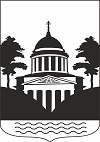 №17, пятница, 03 декабря  2021 года В данном номере опубликованы следующие документы: 1. Распоряжение Администрации Любытинского муниципального района от 25.11.2021  №361-рз О запрещении выхода (выезда) на лед водных объектов района.2. Распоряжение Администрации Любытинского муниципального района от 29.11.2021  №365-рз Об утверждении перечня главных администраторов доходов бюджета Любытинского муниципального района.3. Распоряжение Администрации Любытинского муниципального района от 29.11.2021  №366-рз Об утверждении перечня главных администраторов доходов бюджета Любытинского сельского поселения.4. Распоряжение Администрации Любытинского муниципального района от 29.11.2021  №368-рз О проведении публичных слушаний.5. Распоряжение Администрации Любытинского муниципального района от 29.11.2021  №369-рз О проведении публичных слушаний.6. Распоряжение Администрации Любытинского муниципального района от 30.11.2021  №371-рз О проведении открытого турнира по боксу «Кубок Главы Любытинского муниципального района».7. Постановление Администрации Любытинского муниципального района от 29.11.2021  №1034 Об утверждении реестра объектов муниципальногоземельного контроля на 2022 год.8. Постановление Администрации Любытинского муниципального района от 29.11.2021  №1035 Об утверждении порядка и сроков внесения изменений в перечень главных администраторов доходов  бюджета  Любытинского муниципального района.9. Постановление Администрации Любытинского муниципального района от 29.11.2021  №1036  Об утверждении порядка и сроков внесения изменений в перечень главных администраторов доходов  бюджета Любытинского сельского поселения.10. Постановление Администрации Любытинского муниципального района от 30.11.2021  №1045 О введении  режима повышенной готовности.11. Постановление Администрации Любытинского муниципального района от 03.12.2021  №1055 О внесении изменения в муниципальную программу Любытинского муниципального района «Развитие торговли в Любытинском муниципальном районе на 2017-2025 годы».12. Постановление Администрации Любытинского муниципального района от 03.12.2021  №1056 О внесении изменения в муниципальную программу Любытинского муниципального района «Развитие сельского хозяйства в Любытинском муниципальном  районе на 2020-2025 годы».13. Постановление Администрации Любытинского муниципального района от 03.12.2021  №1057 О внесении изменений в муниципальную программу Любытинского муниципального района «Развитие малого и среднего предпринимательства в Любытинском муниципальном районе на 2017-2025 годы».14. Постановление Администрации Любытинского муниципального района от 03.12.2021  №1058 О внесении изменений в типовой административный регламент по предоставлению муниципальной услуги «Утверждение схемы расположения земельного участка  или земельных участков на кадастровом плане территории».15. Постановление Администрации Любытинского муниципального района от 03.12.2021  №1059 Об утверждении Порядка использования и продвижения  муниципальных и территориальных брендов на территории Любытинского муниципального района, Новгородской области и других субъектов Российской Федерации.16. Постановление Администрации Любытинского муниципального района от 03.12.2021  №1060 Об утверждении административного регламента по предоставлению муниципальной услуги «Выдача разрешения на использование муниципального бренда Любытинского района».17. Приказ комитета финансов Администрации Любытинского муниципального района от 12.10.2021 №62 Об утверждении порядка учета бюджетных и денежных обязательств получателей средств бюджета Любытинского муниципального района Управлением Федерального казначейства по Новгородской области.18.  Приказ комитета финансов Администрации Любытинского муниципального района от 12.10.2021 №63 Об утверждении порядка исполнения бюджета муниципального района по расходам и санкционирования оплаты денежных обязательств, подлежащих исполнению за счет бюджетных ассигнований по расходам бюджета муниципального района.19.  Приказ комитета финансов Администрации Любытинского муниципального района от 12.10.2021 №64  Об утверждении порядка санкционирования расходов муниципальных бюджетных и автономных учреждений, источником финансового обеспечения которых являются субсидии, полученные в соответствии с абзацем вторым пункта 1 статьи 78.1 и пунктом 1 статьи 78.2 Бюджетного кодекса Российской Федерации.20.  Приказ комитета финансов Администрации Любытинского муниципального района от 11.11.2021 №70 О внесении изменений в приказ комитета финансов Администрации Любытинского муниципального района от 12.10.2021 №63.21. Приказ комитета финансов Администрации Любытинского муниципального района от 11.11.2021 №71 О внесении изменений в приказ комитета финансов Администрации Любытинского муниципального района от 12.10.2021 №64.22. Приказ комитета финансов Администрации Любытинского муниципального района от 11.11.2021 №73 О внесении изменений в приказ комитета финансов Администрации Любытинского муниципального района от 12.10.2021 №62.        Российская  ФедерацияНовгородская областьАдминистрация  Любытинского муниципального районаР А С П О Р Я Ж Е Н И Еот  25.11.2021 № 361-рзр.п.ЛюбытиноО запрещении выхода (выезда) на лед водных объектов района	В соответствии с пунктом 24 статьи 15 Федерального закона от 6 октября 2003 года № 131-ФЗ «Об общих принципах организации местного самоуправления в Российской Федерации» и разделом 7 Правил охраны жизни людей на водных объектах на территории области, утвержденных постановлением Администрации области от 28.05.2007 № 145:	1.Запретить с установлением ледостава  на водных объектах муниципального района выход людей и выезд автомототранспортных средств, тракторов, снегоходов, гужевого транспорта, принадлежащего юридическим и физическим лицам до особого распоряжения Администрации муниципального района за исключением движения указанных транспортных средств по ледовым переправам, организованным, зарегистрированным и освидетельствованным в Центре ГИМС Главного управления МЧС России по Новгородской области, а также принадлежащих организациям, осуществляющим промышленное рыболовство на выделенных им в качестве рыбопромысловых участках на территории Любытинского муниципального района.	2. Главному специалисту Администрации  муниципального  района по делам гражданской обороны и чрезвычайным ситуациям:	2.1. Разработать и  представить  на  утверждение согласованные графики патрулирования берегов водных объектов и мест массового подледного лова рыбы патрульными группами с участием работников администраций муниципального района и сельских поселений,  сотрудников  правоохранительных органов  и   государственных   инспекторов по маломерным судам (по согласованию).	2.2.Уточнить и согласовать применительно к каждому водному объекту (с массовым посещением людей) силы и средства, привлекаемые для оказания помощи при провалах людей и транспортных средств под лед, а также порядок действий при возникновении таких ситуаций.	3. Комитету образования Администрации муниципального района организовать проведение в общеобразовательных учреждениях  занятий по правилам безопасности поведения людей на льду водных объектов.	4. Рекомендовать органам местного самоуправления  муниципального района:	4.1. Организовать размещение в населенных пунктах объявлений об установлении запрета выхода (выезда) на лед водных объектов с доведением информации об ответственности за невыполнение или нарушение нормативных правовых актов органов государственной власти области, а также за невыполнение решений органов местного самоуправления и должностных лиц местного самоуправления по вопросам безопасности поведения людей на льду;	4.2. По согласованию с Боровичским территориальным подразделением Центра государственной инспекции маломерных судов Главного управления МЧС России по Новгородской области с началом ледостава организовать замеры толщины льда в местах массового подледного лова рыбы;	4.3. Организовать изготовление и установку на берегах водных объектов в местах массового отдыха и подледного лова рыбы и традиционных пешеходных троп через водные объекты информационных знаков о запрете выхода (выезда) на водные объекты в период ледостава и мерах безопасного поведения на льду, а также информации о состоянии льда.	5. Органам местного самоуправления  муниципального района, отделению полиции по Любытинскому району МО МВД России «Боровичский», организовать контроль за выполнением пункта 1 настоящего распоряжения.	6. Контроль за выполнением распоряжения возложить на заместителя Главы администрации муниципального района Сивца С.Н.	7. Опубликовать распоряжение в районной газете «Любытинские вести».                   Первый заместитель                   Главы администрации                                                  С.В.Матвеева            Российская  ФедерацияНовгородская областьАдминистрация  Любытинского муниципального районаР А С П О Р Я Ж Е Н И Еот  29.11.2021 № 365-рзр.п.ЛюбытиноОб утверждении перечня главных администраторов доходов 
 бюджета Любытинского муниципального районаВ соответствии со статьей 160.1 Бюджетного кодекса Российской Федерации, Постановлением Правительства Российской Федерации от 16 сентября 2021 года № 1569  «Об утверждении общих требований к  закреплению за органами государственной власти (государственными органами) субъекта Российской Федерации, органами управления территориальными фондами обязательного медицинского страхования, органами местного самоуправления, органами местной администрации полномочий главного администратора доходов бюджета и к утверждению перечня главных администраторов доходов бюджета субъекта Российской Федерации, бюджета территориального фонда обязательного медицинского страхования, местного бюджета»: 1. Утвердить прилагаемый Перечень главных администраторов доходов бюджета Любытинского муниципального района.2. Настоящее распоряжение применяется к правоотношениям, возникающим при составлении и исполнении бюджета Любытинского муниципального района, начиная с бюджета на 2022 год и на плановый период 2023 и 2024 годов.                 3. Опубликовать распоряжение в бюллетене «Официальный вестник»  и разместить на официальном сайте Администрации муниципального района и информационно-коммуникационной сети «Интернет».                        Первый заместитель                        Главы администрации                                                        С.В.Матвеева                                                   Утвержден                                                         распоряжением Администрации                                                            Любытинского муниципального района                                                                  от 29.11.2021 № 365-рз_____Перечень главных администраторов доходов бюджета Любытинского муниципального района   Главные администраторы доходов бюджета Любытинского муниципального района -  федеральные органы государственной власти (государственные органы), осуществляющие бюджетные полномочия главных администраторов доходов бюджета Любытинского муниципального района<*> Прочие поступления (в случае заполнения платежного документа плательщиком с указанием кода подвида доходов, отличного от кодов, установленных приказом Минфина России от 06.06.2019 N 85н "О порядке формирования и применения кодов бюджетной классификации Российской Федерации, их структуре и принципах назначения").II. Главные администраторы доходов бюджета Любытинского муниципального района -органы государственной власти (государственные органы) Новгородской области, Администрация Любытинского муниципального района, отраслевые комитеты Администрации Любытинского муниципального района Примечание:1 - администраторами данных доходов бюджета Любытинского муниципального района являются уполномоченные органы местного самоуправления и (или) находящимися в их ведении казенные учреждения в пределах установленных законодательством Российской Федерации соответствующих полномочий, в случае необходимости решение о закреплении  нижеуказанных кодов доходов  бюджета Любытинского муниципального района  за подведомственными администраторами доходов бюджета Любытинского муниципального района принимается главным администратором доходов бюджета Любытинского муниципального района; 2 - администраторами данных доходов бюджета муниципального района являются Администрация Любытинского муниципального района, отраслевые комитеты Администрации Любытинского муниципального района, являющиеся получателями указанных средств;3 - администраторами доходов бюджета Любытинского муниципального района в части доходов  от возврата остатков субсидий, субвенций и иных межбюджетных трансфертов, имеющих целевое назначение, прошлых лет (в части доходов, зачисляемых в бюджет Любытинского муниципального района) являются Администрация района и отраслевые комитеты Администрации Любытинского муниципального района,  предоставившие соответствующие межбюджетные трансферты;           Российская  ФедерацияНовгородская областьАдминистрация  Любытинского муниципального районаР А С П О Р Я Ж Е Н И Еот  29.11.2021 № 366-рзр.п.ЛюбытиноОб утверждении перечня главных администраторов доходов 
 бюджета Любытинского сельского поселенияВ соответствии со статьей 160.1 Бюджетного кодекса Российской Федерации, Постановлением Правительства Российской Федерации от 16 сентября 2021 года № 1569  «Об утверждении общих требований к  закреплению за органами государственной власти (государственными органами) субъекта Российской Федерации, органами управления территориальными фондами обязательного медицинского страхования, органами местного самоуправления, органами местной администрации полномочий главного администратора доходов бюджета и к утверждению перечня главных администраторов доходов бюджета субъекта Российской Федерации, бюджета территориального фонда обязательного медицинского страхования, местного бюджета»: 1. Утвердить прилагаемый Перечень главных администраторов доходов  бюджета Любытинского сельского поселения.2. Настоящее распоряжение применяется к правоотношениям, возникающим при составлении и исполнении бюджета Любытинского сельского поселения, начиная с бюджета на 2022 год и на плановый период 2023 и 2024 годов. 3. Опубликовать распоряжение в бюллетене «Официальный вестник»  и разместить на официальном сайте Администрации муниципального района и информационно-коммуникационной сети «Интернет».                Первый заместитель                Главы администрации                                                    С.В.Матвеева                                                Утвержден                                                     распоряжением Администрации                                                     Любытинского муниципального района                                                       от 29.11.2021 № 366-рз_____Перечень главных администраторов доходов бюджета Любытинского сельского поселения   Главные администраторы доходов бюджета Любытинскогосельского поселения -  федеральные органы государственной власти (государственные органы), осуществляющие бюджетные полномочия главных администраторов доходов бюджета Любытинского сельского поселения<*> Прочие поступления (в случае заполнения платежного документа плательщиком с указанием кода подвида доходов, отличного от кодов, установленных приказом Минфина России от 06.06.2019 N 85н "О порядке формирования и применения кодов бюджетной классификации Российской Федерации, их структуре и принципах назначения").II. Главные администраторы доходов бюджета Любытинского сельского поселения -органы государственной власти (государственные органы) Новгородской области, Администрация Любытинского муниципального района, отраслевые комитеты Администрации Любытинского муниципального района Примечание:1 - администраторами данных доходов бюджета Любытинского сельского поселения являются уполномоченные органы местного самоуправления и (или) находящимися в их ведении казенные учреждения в пределах установленных законодательством Российской Федерации соответствующих полномочий, в случае необходимости решение о закреплении  нижеуказанных кодов доходов  бюджета Любытинского сельского поселения  за подведомственными администраторами доходов бюджета Любытинского сельского поселения принимается главным администратором доходов бюджета Любытинского сельского поселения; 2 - администраторами данных доходов бюджета Любытинского сельского поселения являются уполномоченные органы местного самоуправления, являющиеся получателями указанных средств;3 - администраторами доходов бюджета сельского поселения в части доходов  от возврата остатков субсидий, субвенций и иных межбюджетных трансфертов, имеющих целевое назначение, прошлых лет (в части доходов, зачисляемых в бюджет сельского поселения) являются органы местного самоуправления,  предоставившие соответствующие межбюджетные трансферты          Российская  ФедерацияНовгородская областьАдминистрация  Любытинского муниципального районаР А С П О Р Я Ж Е Н И Еот  29.11.2021 № 368-рзр.п.ЛюбытиноО проведении публичных слушаний                        	В соответствии со статьей 5.1 Градостроительного кодекса Российской Федерации, со статьей 28 Федерального закона от 06 октября 2003 года № 131-ФЗ «Об общих принципах организации местного самоуправления в Российской Федерации»:         1. Провести 10 января 2022 года в 17.30 публичные слушания по вопросу утверждения  документации  по планировке территории (проект планировки территории и  проект межевания территории) для   размещения  объекта: «Мга – Сонково - Дмитров, строительство  вторых путей в целях увеличения  пропускной способности участка. Второй этап развития. Реконструкция и строительство моста через р. Колпинка на 126 кв. перегона Будогощь - Тальцы Мологские Октябрьской ж. д.» (заявитель  - Федеральное агентство железнодорожного транспорта (Росжелдор).         2. Местом проведения публичных слушаний определить помещение большого зала Администрации Любытинского муниципального района, расположенное по адресу: Новгородская область, Любытинский район, Любытинское сельское поселение, р.п. Любытино, ул. Советов, д.29.       3.Ответственным за организацию и проведение публичных слушаний назначить заведующего отделом архитектуры и градостроительства   Администрации муниципального района Соловьеву М. А.       4. Опубликовать распоряжение в бюллетене «Официальный вестник»  и разместить на официальном сайте Администрации  муниципального района в информационно-телекоммуникационной сети «Интернет».                Первый заместитель                Главы администрации                                              С.В.МатвееваРоссийская  ФедерацияНовгородская областьАдминистрация  Любытинского муниципального районаР А С П О Р Я Ж Е Н И Еот  29.11.2021 № 369-рзр.п.ЛюбытиноО проведении публичных слушанийВ соответствии со статьей 40 Градостроительного кодекса Российской Федерации, статьей 28 Федерального закона от 06 октября 2003 года              № 131-ФЗ «Об общих принципах организации местного самоуправления в Российской Федерации», на основании заявления Ереминой Елены Николаевны и Устиновой Галины Викторовны:1. Провести 20 декабря 2021 года в 17:00  публичные слушания по предоставлению разрешения на отклонение от предельных параметров разрешенного строительства, реконструкции объектов капитального строительства земельному участку площадью 1640 кв.м, расположенному по адресу: Новгородская область, Любытинский район, Любытинское сельское поселение, д.Бор, земельный участок 129, кадастровый номер: 53:07:0183801:312 , расположенного в территориальной зоне Ж.1-зона смешанной застройки индивидуальными жилыми домами, блокированными жилыми домами и малоэтажными многоквартирными жилыми домами не выше 3-х этажей, в части минимального отступа от южной границы земельного участка до здания - 2,62 м; минимального отступа от северной границы - 1,89 м; минимального отступа от восточной границы - 0,99 м.          2. Местом проведения публичных слушаний определить помещение большого зала Администрации Любытинского муниципального района, расположенное по адресу: Новгородская область, Любытинский район, Любытинское сельское поселение, р.п.Любытино, ул.Советов, д.29.          3. Отделу архитектуры и градостроительства Администрации Любытинского муниципального района обеспечить размещение на официальном сайте Администрации Любытинского муниципального района и опубликовать в официальном печатном издании:- настоящего распоряжения не позднее 3.12.2021;- результаты публичных слушаний не позднее 24.12.2021.        4. Установить, что мнения, рекомендации и предложения по вопросу предоставления разрешения на условно разрешенный вид использования земельного участка принимаются Администрацией Любытинского муниципального района с 03.12.2021 по 20.12.2021 по адресу: Новгородская область, Любытинский район, р.п. Любытино, ул.Советов, д.29, кабинет № 4, в рабочие дни с 8:30 до 17:30, телефон (881668) 62-310 доб.6611.5.Ответственным за организацию и проведение публичных слушаний назначить заведующего отделом архитектуры и градостроительства Администрации муниципального района Соловьеву М.А.6. Опубликовать распоряжение бюллетене «Официальный вестник» и разместить на официальном сайте Администрации муниципального района в информационно-телекоммуникационной сети «Интернет».                        Первый заместитель                       Главы администрации                                                  С.В.Матвеева           Российская  ФедерацияНовгородская областьАдминистрация  Любытинского муниципального районаР А С П О Р Я Ж Е Н И Еот 30.11.2021 № 371-рзр.п.ЛюбытиноО проведении открытого турнира по боксу«Кубок Главы Любытинского муниципального района»	В целях привлечения жителей муниципального района к здоровому образу жизни, на основании «Календарного плана физкультурных мероприятий и спортивных мероприятий Любытинского муниципального района на 2021 год», утвержденного приказом комитета культуры, спорта и туризма Любытинского муниципального района от 30.12.2020 № 105-од:          1.Утвердить прилагаемое Положение о проведении открытого турнира по боксу «Кубок Главы Любытинского муниципального района» в Любытинском муниципальном районе (далее соревнования). 	2.Комитету культуры, спорта и туризма  Администрации  Любытинского муниципального района организовать проведение соревнований 05 декабря 2021 года  в спортивном зале с.Зарубино Любытинского района Новгородской области.  	3.Муниципальному 	бюджетному учреждению  «Хозяйственно-диспетчерская служба» обеспечить транспортом комитет культуры, спорта и туризма Администрации муниципального района для проведения соревнований.  	4.Рекомендовать государственному областному бюджетному учреждению здравоохранения «Зарубинская центральная районная больница» обеспечить медицинское обслуживание соревнований автомашиной скорой медицинской помощи и медицинским работником.  	5.Рекомендовать отделению полиции по Любытинскому району межмуниципального отдела Министерства внутренних дел России «Боровичский» организовать охрану общественного порядка при проведении массового мероприятия.    	6.Контроль за выполнением распоряжения возложить на заместителя Главы администрации  муниципального района Иванову О.А.	7.Опубликовать распоряжение на официальном сайте Администрации муниципального района в информационно-коммуникационной сети «Интернет».                     Первый заместитель                  Главы администрации                                                 С.В.Матвеева                                                               Утверждено                                                                   распоряжением Администрации                                                                 муниципального района                                                                 от 30.11.2021 № 371-рзПОЛОЖЕНИЕо проведении открытого турнира по боксу«Кубок Главы Любытинского муниципального района»	Открытый турнир по боксу «Кубок Главы Любытинского муниципального  района» (далее -  соревнование) проводится на основании «Календарного плана физкультурных мероприятий и спортивных мероприятий Любытинского муниципального района на 2021 год», утвержденного приказом комитета культуры, спорта и туризма Администрации Любытинского муниципального района от 30.12.2020 № 105-од.  1.Цели и задачи                - привлечение молодёжи к регулярным занятиям спортом;	- повышение спортивного уровня боксеров и приобретение ими дополнительного соревновательного опыта;  	- укрепление спортивных дружественных связей спортивных сообществ области;                 − воспитание патриотизма, мужских качеств и здорового образа жизни среди молодёжи.   2. Место и сроки проведения соревнований, регистрацияи взвешивание участников соревнований        	Место проведения: спортивный зал МАОУ ДО «Детско-юношеская спортивная школа», Новгородская область, Любытинский район, с.Зарубино. ул.Пролетарская, д.5. 	Дата проведения соревнований: 05 декабря 2021 года.          	Регистрация участников соревнований, взвешивание, медицинская и мандатная комиссия в спортивном зале с.Зарубино. ул Пролетарская д.5,  05.12.2021  с 09:00 до 11:00.	Жеребьевка с 11:00  до 12:00.  	Начало 13:00  	Соревнования проводятся по действующим правилам, утвержденным Федерацией бокса России.  3.Организаторы соревнований	Общее руководство соревнованиями осуществляет Комитет культуры, спорта и туризма Администрации Любытинского муниципального района.  	Непосредственное проведение возлагается на  муниципальное   автономное   учреждение «Физкультурно - спортивный  центр».  	Главный судья соревнований - Амирбеков Мурад Арсланбекович.4.Требования к участникам и условия их допуска	К участию в соревнованиях допускаются боксеры следующих возрастных категорий:           	дети (2014 года рождения)  - все весовые категории;	дети (2012-2013 года рождения)  - все весовые категории  	дети (2010-2011 года рождения)  - все весовые категории  	Необходимые условия к допуску боксёров на соревнования:   	-заявка от спортивной школы и клуба, с указанием возраста, веса, квалификации, тренера и отметками врачей о допуске к соревнованиям (см. приложение 1);   	-удостоверение личности участника соревнований (паспорт, свидетельство о       рождении со справкой школьника, паспорт боксёра);   	-договор (оригинал) о страховании жизни и здоровья от несчастных случаев;  	-полис обязательного медицинского страхования.  	Заявки, заверенные врачом, предоставляются в судейскую коллегию в день проведения соревнований (приложение 1).   Предварительные заявки, по форме (приложение 1) допускается без допуска врача, направляются в муниципальное   автономное   учреждение «Физкультурно-спортивный центр» по электронному адресу: julbabynina@yandex.ru до 04 декабря 2021 года.           	Карточка участника соревнований - выдаётся и заполняется при регистрации  боксёров перед взвешиванием на основании поданных заявок.           Участники соревнований должны иметь сменную обувь, боксерскую форму и         амуницию, согласно  установленным правилам соревнований по боксу.           	Секунданты должны иметь спортивную форму и полотенце.  5.Условия подведения итогов        	Победители турнира награждаются Кубками, медалями и грамотами, призёры - грамотами и медалями.  6. Условия финансирования	Финансовое обеспечение, связанное с организационными расходами по подготовке и проведению спортивного мероприятия осуществляется за счет средств муниципального   автономного   учреждения «Физкультурно-спортивный  центр». Расходы по командированию (проезд, питание, размещение, страхование) участников соревнований обеспечивают командирующие организации.   7.Обеспечение безопасности	Обеспечение безопасности участников и зрителей на спортивных соревнованиях осуществляется согласно требованиям Правил обеспечения безопасности при проведении официальных спортивных соревнований.  Соревнования  проводятся на основании положений Федерального закона от 07 декабря 2007 года №  329-ФЗ «О физической культуре и спорте в Российской Федерации», Федерального закона от 30 марта 1999 года № 52-ФЗ «О санитарно-эпидемиологическом благополучии населения», Федерального закона от 21 ноября 2011 года №  323-ФЗ «Об основах охраны здоровья граждан в Российской Федерации», постановления Главного государственного санитарного врача Российской Федерации от 22 мая 2020 года № 15 «Об утверждении санитарно-эпидемиологических правил СП 3.1.3597-20 «Профилактика новой коронавирусной инфекции (COVID-19)»,  Регламентом по организации и проведению официальных физкультурных и спортивных мероприятий на территории Российской Федерации в условиях сохранения рисков распространения COVID-19 (утв. Министерством спорта РФ и Главным государственным санитарным врачом РФ 31 июля 2020 года) и направлены на обеспечение безопасных условий при организации соревнований.   	Настоящее  положение  является  официальным  приглашением  на соревнования.    Приложение                                                                                                                                 к распоряжению Администрации                                                                                                                                  муниципального района                                                                                                                                  от 30.11.2021 № 271-рзЗАЯВКА  на участие в открытом турнире по боксу «Кубок Главы Любытинского муниципального района»	Команда: ______________________________________________________________________ 	    К соревнованиям допущено _______(_____________) чел.    _____________  /________________/                                                                                                                                                                      подпись врача                   расшифровка подписи  «_____»________________20____г.                                                           М.П.  Заявленные к соревнованиям боксёры прошли соответствующую подготовку и медицинский контроль, к соревнованиям готовы.  Старший тренер: _______________________________        ____________________                                                                                                   (ФИО)                                                                       (моб. тел.)  Руководитель клуба: _______________________________   ____________________                                                                                                   (ФИО)                                                                       (моб. тел.)             «_____»________________20____г.                                                           М.П.  Российская  ФедерацияНовгородская областьАдминистрация  Любытинского муниципального районаП О С Т А Н О В Л Е Н И Еот 29.11.2021 № 1034р.п.ЛюбытиноОб утверждении реестра объектов муниципальногоземельного контроля на 2022 годВ соответствии с Федеральным законом от 31 июля 2020 года № 248-ФЗ «О государственном контроле (надзоре) и муниципальном контроле в Российской Федерации» Администрация Любытинского муниципального района ПОСТАНОВЛЯЕТ:	  1.Утвердить прилагаемый реестр объектов муниципального земельного контроля на 2022 год.	2.Опубликовать постановление в бюллетене   «Официальный вестник» и разместить на официальном сайте Администрации Любытинского муниципального района в информационно-коммуникационной сети «Интернет».                              Первый заместитель                              Главы администрации                                                     С.В.Матвеева                                                           Утверждено                                                             постановлением Администрации                                                                муниципального района                                                                от 29.11.2021 № 1034Реестробъектов муниципального земельного контроля на 2022 годРоссийская  ФедерацияНовгородская областьАдминистрация  Любытинского муниципального районаП О С Т А Н О В Л Е Н И Еот 29.11.2021 № 1035р.п.ЛюбытиноОб утверждении порядка и сроков внесения изменений в 
перечень главных администраторов доходов  бюджета  Любытинского муниципального районаВ соответствии с Постановлением Правительства Российской Федерации от 16 сентября 2021 года № 1569  «Об утверждении общих требований к  закреплению за органами государственной власти (государственными органами) субъекта Российской Федерации, органами управления территориальными фондами обязательного медицинского страхования, органами местного самоуправления, органами местной администрации полномочий главного администратора доходов бюджета и к утверждению перечня главных администраторов доходов бюджета субъекта Российской Федерации, бюджета территориального фонда обязательного медицинского страхования, местного бюджета» Администрация Любытинского муниципального района                ПОСТАНОВЛЯЕТ:1.Утвердить прилагаемые Порядок и сроки внесения изменений в перечень главных администраторов доходов бюджета Любытинского муниципального района.2. Настоящее постановление применяется к правоотношениям, возникающим при составлении и исполнении бюджета Любытинского муниципального района, начиная с бюджета на 2022 год и на плановый период 2023 и 2024 годов. 3. Опубликовать постановление в бюллетене «Официальный вестник»  и разместить на официальном сайте Администрации муниципального района и информационно-коммуникационной сети «Интернет».             Первый заместитель             Главы администрации                                                          С.В.Матвеева                                                            Утверждены                                                             постановлением Администрации                                                             муниципального района                                                                 от 29.11.2021 № 1035___Порядок и сроки внесения изменений в перечень главныхадминистраторов доходов бюджетаЛюбытинского муниципального района1.Настоящие Порядок и сроки  устанавливают правила и сроки внесения изменений в перечень главных администраторов доходов бюджета Любытинского  муниципального района (далее Перечень).2.В Перечень могут быть внесены изменения в случае:изменения бюджетных полномочий главных администраторов доходов  бюджета Любытинского муниципального района (далее - главные администраторы доходов) по осуществлению ими операций с доходами бюджета Любытинского муниципального района;изменения кода вида (подвида) доходов бюджета Любытинского муниципального района;изменения наименования кода вида (подвида) доходов бюджета Любытинского муниципального района;необходимости включения в Перечень  кода вида (подвида) доходов  бюджета Любытинского муниципального района.3. В случае необходимости внесения изменений в Перечень территориальные органы (подразделения) федеральных органов государственной власти (государственных органов) и (или) казенные учреждения, находящиеся в их ведении, территориальное учреждение Центрального банка Российской Федерации  и органы государственной власти (государственные органы) Новгородской области, Администрация Любытинского муниципального района, отраслевые комитеты Администрации Любытинского муниципального района, осуществляющие бюджетные полномочия главных администраторов доходов, (далее заявители) направляют в комитет финансов Администрации Любытинского муниципального района (далее комитет)  предложения в письменном виде с указанием следующей информации:основание для внесения изменения в Перечень;наименование и код главного администратора доходов;код вида (подвида) доходов бюджета Любытинского муниципального района;наименование кода вида (подвида) доходов  бюджета Любытинского  муниципального района.4. Рассмотрение комитетом предложений осуществляется в течение          10 рабочих дней со дня их поступления.5. По итогам рассмотрения предложений комитет в срок, установленный пунктом 4 настоящих Порядка и сроков:разрабатывает проект правового акта о внесении изменений в Перечень  и направляет его на согласование заявителю в соответствии с Инструкцией по делопроизводству в Администрации Любытинского муниципального района, утвержденной постановлением Администрации Любытинского муниципального района от 01.07.2016 № 577, в случае отсутствия замечаний к представленной заявителем в соответствии  с пунктом 3 настоящих Порядка и сроков информации;информирует заявителя в письменном виде об отказе во внесении изменений в Перечень с указанием причин отказа.6. Основаниями для отказа во внесении изменений в Перечень являются:отсутствие в нормативном правовом акте Министерства финансов Российской Федерации, утверждающем  коды видов доходов бюджетов и соответствующие им коды аналитической группы подвидов доходов бюджетов, кода вида доходов бюджета Любытинского муниципального района, предлагаемого заявителем к включению в Перечень;не указание кода подвида доходов бюджета Любытинского муниципального района:утвержденного Министерством финансов Российской Федерации по видам доходов бюджета муниципального района, главными администраторами которых являются  органы государственной власти Российской Федерации, Администрация Любытинского муниципального района, отраслевые комитеты Администрации Любытинского муниципального района , Центральный банк Российской Федерации, и (или) находящиеся в их ведении казенные учреждения; утвержденного комитетом по видам доходов бюджета Любытинского муниципального района, главными администраторами которых являются органы государственной власти (государственные органы) Новгородской области, администрация Любытинского муниципального района, отраслевые органы Администрации Любытинского муниципального района;несоответствие наименования кода вида (подвида) доходов бюджета Любытинского муниципального района,  коду вида (подвида) доходов бюджета Любытинского муниципального района;отсутствие полномочий у заявителя по администрированию дохода  бюджета Любытинского муниципального района муниципального района, предлагаемого к включению в Перечень.  7. После устранения причин отказа во внесении изменений в Перечень, указанных в пункте 6 настоящих Порядка и сроков, заявитель вправе повторно направить в комитет предложение о внесении изменений в Перечень.Российская  ФедерацияНовгородская областьАдминистрация  Любытинского муниципального районаП О С Т А Н О В Л Е Н И Еот 29.11.2021 № 1036р.п.ЛюбытиноОб утверждении порядка и сроков внесения изменений в 
перечень главных администраторов доходов  бюджета Любытинского сельского поселенияВ соответствии с постановлением Правительства Российской Федерации от 16 сентября 2021 года № 1569  «Об утверждении общих требований к  закреплению за органами государственной власти (государственными органами) субъекта Российской Федерации, органами управления территориальными фондами обязательного медицинского страхования, органами местного самоуправления, органами местной администрации полномочий главного администратора доходов бюджета и к утверждению перечня главных администраторов доходов бюджета субъекта Российской Федерации, бюджета территориального фонда обязательного медицинского страхования, местного бюджета» Администрация Любытинского муниципального района                ПОСТАНОВЛЯЕТ:1.Утвердить прилагаемые Порядок и сроки внесения изменений в перечень главных администраторов доходов бюджета Любытинского сельского поселения.2. Настоящее постановление применяется к правоотношениям, возникающим при составлении и исполнении бюджета Любытинского сельского поселения, начиная с бюджета на 2022 год и на плановый период 2023 и 2024 годов. 3. Опубликовать постановление в бюллетене «Официальный вестник»  и разместить на официальном сайте Администрации муниципального района и информационно-коммуникационной сети «Интернет».                                     Первый заместитель                                     Главы администрации                                                       С.В.Матвеева                                                               Утверждены                                                                  постановлением Администрации                                                                муниципального района                                                                  от 29.11.2021 № 1036Порядок и сроки внесения изменений в перечень главных администраторов доходов бюджета Любытинского сельского поселения1.Настоящие Порядок и сроки  устанавливают правила и сроки внесения изменений в перечень главных администраторов доходов бюджета Любытинского  сельского поселения (далее Перечень). 2.В Перечень могут быть внесены изменения в случае:изменения бюджетных полномочий главных администраторов доходов  бюджета Любытинского сельского поселения (далее - главные администраторы доходов) по осуществлению ими операций с доходами бюджета Любытинского сельского поселения;изменения кода вида (подвида) доходов бюджета Любытинского сельского поселения;изменения наименования кода вида (подвида) доходов бюджета Любытинского сельского поселения;необходимости включения в Перечень  кода вида (подвида) доходов  бюджета Любытинского сельского поселения.3. В случае необходимости внесения изменений в Перечень территориальные органы (подразделения) федеральных органов государственной власти (государственных органов) и (или) казенные учреждения, находящиеся в их ведении, территориальное учреждение Центрального банка Российской Федерации  и органы государственной власти (государственные органы) Новгородской области, Администрация Любытинского муниципального района, отраслевые комитеты Администрации Любытинского муниципального района, осуществляющие бюджетные полномочия главных администраторов доходов, (далее заявители) направляют в комитет финансов Администрации Любытинского муниципального района (далее комитет)  предложения в письменном виде с указанием следующей информации:основание для внесения изменения в Перечень;наименование и код главного администратора доходов;код вида (подвида) доходов бюджета Любытинского сельского поселения;наименование кода вида (подвида) доходов  бюджета Любытинского  сельского поселения.4. Рассмотрение комитетом предложений осуществляется в течение             10 рабочих дней со дня их поступления.5. По итогам рассмотрения предложений комитет в срок, установленный пунктом 4 настоящих Порядка и сроков:разрабатывает проект правового акта о внесении изменений в Перечень  и направляет его на согласование заявителю в соответствии с Инструкцией по делопроизводству в Администрации Любытинского муниципального района, утвержденной постановлением Администрации Любытинского муниципального района от 01.07.2016 № 577, в случае отсутствия замечаний к представленной заявителем в соответствии  с пунктом 3 настоящих Порядка и сроков информации;информирует заявителя в письменном виде об отказе во внесении изменений в Перечень с указанием причин отказа.6. Основаниями для отказа во внесении изменений в Перечень являются:отсутствие в нормативном правовом акте Министерства финансов Российской Федерации, утверждающем  коды видов доходов бюджетов и соответствующие им коды аналитической группы подвидов доходов бюджетов, кода вида доходов бюджета Любытинского сельского поселения, предлагаемого заявителем к включению в Перечень;не указание кода подвида доходов бюджета Любытинского сельского поселения:утвержденного Министерством финансов Российской Федерации по видам доходов бюджета муниципального района, главными администраторами которых являются  органы государственной власти Российской Федерации, Администрация Любытинского муниципального района, отраслевые комитеты Администрации Любытинского муниципального района, Центральный банк Российской Федерации, и (или) находящиеся в их ведении казенные учреждения; утвержденного комитетом по видам доходов бюджета Любытинского сельского поселения, главными администраторами которых являются органы государственной власти (государственные органы) Новгородской области, Администрация Любытинского муниципального района, отраслевые комитеты Администрации Любытинского муниципального района;несоответствие наименования кода вида (подвида) доходов бюджета Любытинского сельского поселения,  коду вида (подвида) доходов бюджета Любытинского сельского поселения;отсутствие полномочий у заявителя по администрированию дохода  бюджета Любытинского сельского поселения, предлагаемого к включению в Перечень.  7. После устранения причин отказа во внесении изменений в Перечень, указанных в пункте 6 настоящих Порядка и сроков, заявитель вправе повторно направить в комитет предложение о внесении изменений в Перечень.Российская  ФедерацияНовгородская областьАдминистрация  Любытинского муниципального районаП О С Т А Н О В Л Е Н И Еот 30.11.2021 № 1045р.п.ЛюбытиноО введении  режима повышенной готовности В связи с прохождением на территории Любытинского муниципального района неблагоприятных метеорологических явлений, повлекшим за собой возникновение неблагоприятной обстановки и аварийных отключений электроэнергии, руководствуясь постановлением Правительства Российской Федерации от 30 декабря 2003 года № 794 «О единой государственной системе предупреждения и ликвидации чрезвычайных ситуаций» Администрация Любытинского муниципального района ПОСТАНОВЛЯЕТ:1. Ввести на территории Любытинского муниципального района режим повышенной готовности для органов управления и сил Любытинского районного звена территориальной подсистемы единой государственной системы предупреждения и ликвидации чрезвычайных ситуаций с 30 ноября 2021 года.2. Органам управления Любытинского районного звена территориальной подсистемы единой государственной системы предупреждения и ликвидации чрезвычайных ситуаций области привести силы и средства в режим «повышенная готовность».3. Координацию основных мероприятий, разработку предложений и рассмотрение вопросов о привлечении дополнительных сил и средств в целях локализации и ликвидации возможной чрезвычайной ситуации возложить  на  комиссию по предупреждению и ликвидации чрезвычайных ситуаций и обеспечению пожарной безопасности Администрации муниципального района; 4. К проведению возможных мероприятий  по выполнению аварийно-спасательных и других неотложных работ по ликвидации возможной чрезвычайной ситуации природного  и техногенного  характера  привлечь силы и средства согласно Перечню сил  и средств постоянной  готовности  районного  звена  областной  территориальной  подсистемы единой государственной системы предупреждения и ликвидации чрезвычайных ситуаций, утвержденному  постановлением Администрации  района от 01.04.2021 № 247.              5.  Контроль за выполнением  распоряжения оставляю за собой.                6. Опубликовать постановление в бюллетене «Официальный вестник» и разместить на официальном сайте Администрации муниципального  района информационно-телекоммуникационной сети «Интернет».              Первый заместитель              Главы администрации                                                           С.В.МатвееваРоссийская  ФедерацияНовгородская областьАдминистрация  Любытинского муниципального районаП О С Т А Н О В Л Е Н И Еот 03.12.2021 № 1055р.п.ЛюбытиноО внесении изменения в муниципальную программу Любытинскогомуниципального района «Развитие торговли в Любытинскоммуниципальном районе на 2017-2025 годы»  Администрация Любытинского муниципального района                           ПОСТАНОВЛЯЕТ: 1.Внести изменение в муниципальную программу Любытинского муниципального района  «Развитие торговли в Любытинском муниципальном районе на 2017-2025 годы», утвержденную постановлением Администрации Любытинского  муниципального района от 15.10.2020 №1111 (далее - Программа), заменив в пункте 2 Паспорта Программы слова «отдел экономики, потребительского рынка и сельского хозяйства комитета инвестиционной политики Администрации Любытинского муниципального района (далее – отдел экономики)» на «отдел экономики, потребительского рынка и сельского хозяйства Администрации Любытинского муниципального района (далее отдел)».               2.Опубликовать постановление в бюллетене «Официальный вестник» и разместить на официальном сайте Администрации Любытинского муниципального района в информационно-телекоммуникационной сети «Интернет».                     Первый заместитель                   Главы администрации                                                  С.В.Матвеева Российская  ФедерацияНовгородская областьАдминистрация  Любытинского муниципального районаП О С Т А Н О В Л Е Н И Еот 03.12.2021 № 1056р.п.ЛюбытиноО внесении изменения в муниципальную программу Любытинского муниципального района «Развитие сельского хозяйства в Любытинском муниципальном  районе на 2020-2025 годы»  Администрация Любытинского муниципального района                           ПОСТАНОВЛЯЕТ:1.Внести изменение в муниципальную программу Любытинского муниципального района «Развитие сельского хозяйства в Любытинском муниципальном районе на 2020-2025 годы», утвержденную постановлением Администрации Любытинского  муниципального района от  14.10.2019 № 865  (далее - Программа), заменив в пункте 2 Паспорта Программы слова «отдел экономики, потребительского рынка и сельского хозяйства комитета инвестиционной политики администрации муниципального района (далее отдел)» на «отдел экономики, потребительского рынка и сельского хозяйства Администрации Любытинского муниципального района (далее отдел)».             2.Опубликовать постановление в бюллетене «Официальный вестник» и разместить на официальном сайте Администрации Любытинского муниципального района в информационно-телекоммуникационной сети «Интернет».                            Первый заместитель                         Главы администрации                                                       С.В.МатвееваРоссийская  ФедерацияНовгородская областьАдминистрация  Любытинского муниципального районаП О С Т А Н О В Л Е Н И Еот 03.12.2021 № 1057р.п.ЛюбытиноО внесении изменений в муниципальную программу Любытинского муниципального района «Развитие малого и среднего предпринимательства в Любытинском муниципальном районе на 2017-2025 годы»  Администрация Любытинского муниципального района                         ПОСТАНОВЛЯЕТ:1.Внести изменения в муниципальную программу Любытинского муниципального района  «Развитие малого и среднего предпринимательства в Любытинском муниципальном районе на 2017-2025 годы», утвержденную постановлением Администрации Любытинского  муниципального района от  15.10.2020 № 1114  (далее - Программа): 1.1.Заменить в пункте 2 Паспорта Программы слова  «отдел экономики, потребительского рынка и сельского хозяйства комитета инвестиционной политики Администрации Любытинского муниципального района (далее отдел)» на «отдел экономики, потребительского рынка и сельского хозяйства Администрации Любытинского муниципального района (далее отдел)».1.2. Изложить пункт 3 Паспорта Программы в новой редакции: «3.Соисполнители муниципальной программы:комитет финансов Администрации Любытинского муниципального района;комитет культуры, спорта и туризма Администрации Любытинского муниципального района;комитет жилищно-коммунального хозяйства Администрации Любытинского муниципального района;комитет по развитию местного самоуправления и организационной работе Администрации Любытинского муниципального района;отдел имущественных отношений и муниципальных закупок Администрации Любытинского муниципального района».2.Опубликовать постановление в бюллетене «Официальный вестник» и разместить на официальном сайте Администрации Любытинского муниципального района в информационно-телекоммуникационной сети «Интернет».                  Первый заместитель              Главы администрации                                                  С.В.МатвееваРоссийская  ФедерацияНовгородская областьАдминистрация  Любытинского муниципального районаП О С Т А Н О В Л Е Н И Еот 03.12.2021 № 1058 р.п.ЛюбытиноО внесении изменений в типовой административный регламент по предоставлению муниципальной услуги «Утверждение схемы расположения земельного участка  или земельных участков на кадастровом плане территории»            Администрация Любытинского муниципального района                           ПОСТАНОВЛЯЕТ:1. Внести изменения в типовой административный регламент по предоставлению муниципальной услуги «Утверждение схемы расположения земельного участка  или земельных участков на кадастровом плане территории»,  утвержденный постановлением Администрации муниципального района от 01.11.2021 № 931:1.1. Изложить пункт 2.5 Нормативные правовые акты, регулирующие предоставление муниципальной услуги в следующей редакции:«2.5.Отношения, возникающие в связи с предоставлением муниципальной услуги,  регулируются следующими нормативными правовыми актами:Конституцией Российской Федерации (Российская газета, 1993, от  25 декабря);Земельным кодексом Российской Федерации (Собрание законодательства Российской Федерации, 29.10.2001, № 44, ст. 4147);Гражданским кодексом РФ (Собрание законодательства Российской Федерации, 05.12.1994, № 32, ст. 4147, Собрание законодательства Российской Федерации, 29.01.1996, № 5, ст. 410, Собрание законодательства Российской Федерации, 03.12.2001, № 49, ст. 4552, Собрание законодательства Российской Федерации, 25.12.2006, № 289);Федеральным законом от 27 ноября 2014 года № 762 « Об утверждении требований к подготовке схемы расположения земельного участка или земельных участков на кадастровом плане территории и формату схемы расположения земельного участка или земельных участков на кадастровом плане территории при подготовке схемы расположения земельного участка или земельных участков на кадастровом плане территории в форме электронного документа, формы схемы расположения земельного участка или земельных участков на кадастровом плане территории, подготовка которой осуществляется в форме документа на бумажном носителе»;Федеральным законом от 24 июля 2007 года № 221-ФЗ «О кадастровой деятельности» (Собрание законодательства Российской Федерации, 30.07.2007, № 31, ст. 4017);Федеральным законом от 25 октября 2001 года № 137-ФЗ «О введении в действие Земельного кодекса Российской Федерации» (Собрание законодательства Российской Федерации, 29.10.2001, № 44, ст. 4148);Федеральным законом от 27 июля 2010 года № 210-ФЗ «Об организации предоставления государственных и муниципальных услуг» (Собрание законодательства Российской Федерации, 2010, № 31, ст. 4179; 2011, № 15, ст.2038; № 27, ст. 3873, 3880; № 29, ст. 4291; № 30, ст. 4587);Федеральным законом от 13 июля 2015 года № 218-ФЗ «О государственной регистрации недвижимости» Собрание законодательства Российской Федерации, 20.07.2015, № 29, ст. 4377);постановлением Правительства Российской Федерации от 16.08.2012   № 840 «О порядке подачи и рассмотрения жалоб на решения и действия (бездействие) федеральных органов исполнительной власти и их должностных лиц, федеральных государственных служащих, должностных лиц государственных внебюджетных фондов Российской Федерации» («Собрание законодательства Российской Федерации» от 27.08.2012 № 35 ст. 4829);иными федеральными законами, соглашениями федеральных органов исполнительной власти и органов государственной власти Новгородской области, другими областными законами, а также иными нормативными правовыми актами Российской Федерации, органов государственной власти Новгородской области, муниципальными правовыми актами Любытинского муниципального района, сельских поселений Любытинского района.».1.2. Изложить раздел  V. Досудебный (внесудебный) порядок обжалования решения действия (бездействия) органа, предоставляющего муниципальную услугу, его должностных лиц, МФЦ, работников МФЦ в следующей редакции:«Y. ДОСУДЕБНЫЙ (ВНЕСУДЕБНЫЙ)  ПОРЯДОК ОБЖАЛОВАНИЯ РЕШЕНИЙ И ДЕЙСТВИЙ (БЕЗДЕЙСТВИЯ) ОРГАНА, ПРЕДОСТАВЛЯЮЩЕГО МУНИЦИПАЛЬНУЮ УСЛУГУ, ЕГО ДОЛЖНОСТНЫХ ЛИЦ, МФЦ, РАБОТНИКОВ МФЦ5.1. Информация для заинтересованных лиц об их праве на досудебное (внесудебное) обжалование действий (бездействия) и (или) решений,  принятых (осуществленных) в ходе предоставления муниципальной услуги (далее - жалоба).Заявитель, права и законные интересы которого нарушены должностными лицами Уполномоченного органа (в том числе в случае ненадлежащего исполнения ими обязанностей при предоставлении муниципальной услуги) либо работником МФЦ, имеет право на досудебное (внесудебное) обжалование решений и действий (бездействия), принятых (осуществляемых) в ходе предоставления муниципальной услуги.5.2. Предмет жалобыПредметом жалобы являются нарушения порядка осуществления административных процедур, а также других требований и положений административного регламента.Заявитель может обратиться с жалобой, в том числе в следующих случаях:нарушения срока регистрации заявления и прилагаемых документов о предоставлении муниципальной услуги;нарушения срока предоставления муниципальной услуги;требование у заявителя документов или информации либо осуществления действий, представление или осуществление которых не предусмотрено нормативными правовыми актами Российской Федерации, нормативными правовыми актами субъектов Российской Федерации, муниципальными правовыми актами для предоставления государственной или муниципальной услуги;отказа в приеме документов, представление которых предусмотрено нормативными правовыми актами Российской Федерации, нормативными правовыми актами Новгородской области, муниципальными правовыми актами, у заявителя;отказа в предоставлении муниципальной услуги, если основания отказа не предусмотрены федеральными законами и принятыми в соответствии с ними иными нормативными правовыми актами Российской Федерации, законами и иными нормативными правовыми актами Новгородской области, муниципальными правовыми актами;затребования с заявителя при предоставлении  муниципальной услуги платы, не предусмотренной нормативными правовыми актами Российской Федерации, нормативными правовыми актами Новгородской области, муниципальными правовыми актами;отказа Уполномоченного органа, его должностного лица, МФЦ, работника МФЦ в исправлении допущенных опечаток и ошибок в выданных в результате предоставления муниципальной услуги документах либо нарушение установленного срока таких исправлений;нарушения срока или порядка выдачи документов по результатам предоставления муниципальной услуги;приостановления предоставления муниципальной услуги, если основания приостановления не предусмотрены федеральными законами и принятыми в соответствии с ними иными нормативными правовыми актами Российской Федерации, законами и иными нормативными правовыми актами Новгородской области, муниципальными правовыми актами;требование у заявителя при предоставлении муниципальной услуги документов или информации, отсутствие и (или) недостоверность которых не указывались при первоначальном отказе в приеме документов, необходимых для предоставления муниципальной услуги, либо в предоставлении муниципальной услуги, за исключением случаев, предусмотренных пунктом 4 части 1 статьи 7 Федерального закона от 27.07.2010 № 210-ФЗ «Об организации предоставления государственных и муниципальных услуг».В указанном случае досудебное (внесудебное) обжалование заявителем решений и действий (бездействия) МФЦ, работника МФЦ возможно в случае, если на МФЦ, решения и действия (бездействие) которого обжалуются, возложена функция по предоставлению соответствующей муниципальной услуги в полном объеме в порядке, определенном частью 1.3 статьи 16 Федерального закона от 27.07.2010 № 210-ФЗ «Об организации предоставления государственных и муниципальных услуг».5.3. Органы и должностные лица, которым может быть направлена жалоба заявителя в досудебном (внесудебном) порядкеЗаявители могут обжаловать решения и действия (бездействие), принятые (осуществляемые) в ходе предоставления муниципальной услуги:          Жалоба на решения и действия (бездействие) специалистов органов местного самоуправления подается руководителю органов местного самоуправления.Жалоба на решения и действия (бездействие) руководителя органа местного самоуправления подается Главе администрации Любытинского муниципального районаЖалоба на решения и действия (бездействие) работника МФЦ подается руководителю этого МФЦ.Жалоба на решения и действия (бездействие) МФЦ  подается в орган исполнительной власти Новгородской области, осуществляющий функции и полномочия учредителя МФЦ.5.4. Порядок подачи и рассмотрения жалобы5.4.1. Жалоба подается должностному лицу, наделенному полномочиями по рассмотрению жалоб, указанному в пункте 5.3 настоящего административного регламента, в письменной форме, в том числе при личном приеме заявителя, или в электронном виде.5.4.2.  В случае если жалоба подается через представителя заявителя, также представляется документ, подтверждающий полномочия на осуществление действий от имени заявителя. В качестве документа, подтверждающего полномочия на осуществление действий от имени заявителя, может быть представлена доверенность, оформленная в соответствии с законодательством Российской Федерации.5.4.3. Прием жалоб в письменной форме осуществляется органом местного самоуправления. Жалоба в письменной форме может быть также направлена по почте.В случае подачи жалобы при личном приеме заявитель представляет документ, удостоверяющий его личность, в соответствии с законодательством Российской Федерации.Жалоба может быть также направлена через ГОАУ «МФЦ».5.4.4. В электронном виде жалоба может быть подана заявителем посредством:- официального сайта органа местного самоуправления в информационно-телекоммуникационной сети «Интернет»;- региональной государственной информационной системы «Портал государственных и муниципальных услуг (функций) Новгородской области»;- федеральной государственной информационной системы «Единый портал государственных и муниципальных услуг (функций)».5.4.5. Жалоба должна содержать:1) наименование органа, предоставляющего муниципальную услугу, его должностного лица или специалиста, решения и действия (бездействие) которого обжалуются;2) фамилию, имя, отчество (последнее - при наличии), сведения о месте жительства заявителя - физического лица, а также номер (номера) контактного телефона, адрес (адреса) электронной почты (при наличии) и почтовый адрес, по которым должен быть направлен ответ заявителю;3) сведения об обжалуемых решениях и действиях (бездействии) органа, предоставляющего муниципальную услугу, его должностного лица или специалиста;4) доводы, на основании которых заявитель не согласен с решением и действием (бездействием) органа, предоставляющего муниципальную услугу, его должностного лица или специалиста. Заявителем могут быть представлены документы (при наличии), подтверждающие доводы заявителя, либо их копии.5.4.6. Жалоба, поступившая в орган местного самоуправления, рассматривается руководителем или заместителем руководителя органа местного самоуправления.Рассмотрение обращения не может быть поручено должностным лицам, решения или действия (бездействие) которых обжалуются.5.4.7. Жалоба должна содержать:наименование органа, предоставляющего государственную услугу (органа, предоставляющего муниципальную услугу) должностного лица органа, предоставляющего государственную услугу (органа, предоставляющего муниципальную услугу), либо государственного (муниципального) служащего, МФЦ, его руководителя и (или) работника, решения и действия (бездействие) которых обжалуются;фамилию, имя, отчество (последнее - при наличии), сведения о месте жительства заявителя - физического лица либо наименование, сведения о месте нахождения заявителя - юридического лица, а также номер (номера) контактного телефона, адрес (адреса) электронной почты (при наличии) и почтовый адрес, по которым должен быть направлен ответ заявителю;сведения об обжалуемых решениях и действиях (бездействии) органа, предоставляющего государственную услугу (органа, предоставляющего муниципальную услугу) должностного лица органа, предоставляющего государственную услугу (органа, предоставляющего муниципальную услугу) либо государственного (муниципального) служащего, МФЦ, работника МФЦ;доводы, на основании которых заявитель не согласен с решением и действием (бездействием) органа, предоставляющего государственную услугу (органа, предоставляющего муниципальную услугу), должностного лица органа, предоставляющего государственную услугу (органа, предоставляющего муниципальную услугу), либо государственного (муниципального) служащего, МФЦ, работника МФЦ. Заявителем могут быть представлены документы (при наличии), подтверждающие доводы заявителя, либо их копии.5.5. Сроки рассмотрения жалобыЖалоба, поступившая в орган, предоставляющий государственную услугу (орган, предоставляющий муниципальную услугу) МФЦ, учредителю МФЦ, подлежит рассмотрению в течение пятнадцати рабочих дней со дня ее регистрации, а в случае обжалования отказа органа, предоставляющего государственную услугу (органа, предоставляющего муниципальную услугу), МФЦ, в приеме документов у заявителя либо в исправлении допущенных опечаток и ошибок или в случае обжалования нарушения установленного срока таких исправлений - в течение пяти рабочих дней со дня ее регистрации. 5.6. Результат рассмотрения жалобыПо результатам рассмотрения жалобы принимается одно из следующих решений:жалоба удовлетворяется, в том числе в форме отмены принятого решения, исправления допущенных опечаток и ошибок в выданных в результате предоставления государственной (муниципальной) услуги документах, возврата заявителю денежных средств, взимание которых не предусмотрено нормативными правовыми актами Российской Федерации, нормативными правовыми актами области, муниципальными правовыми актами;в удовлетворении жалобы отказывается.При удовлетворении жалобы Уполномоченный орган принимает исчерпывающие меры по устранению выявленных нарушений, в том числе по выдаче заявителю результата муниципальной услуги, не позднее 5 рабочих дней со дня принятия решения, если иное не установлено законодательством Российской Федерации.В случае признания жалобы подлежащей удовлетворению в ответе заявителю, дается информация о действиях, осуществляемых органом, предоставляющим муниципальную услугу, МФЦ в целях незамедлительного устранения выявленных нарушений при оказании муниципальной услуги, а также приносятся извинения за доставленные неудобства и указывается информация о дальнейших действиях, которые необходимо совершить заявителю в целях получения муниципальной услуги;Уполномоченный орган отказывает в удовлетворении жалобы в следующих случаях:наличия вступившего в законную силу решения суда, арбитражного суда по жалобе о том же предмете и по тем же основаниям;подачи жалобы лицом, полномочия которого не подтверждены в порядке, установленном законодательством Российской Федерации;наличия решения по жалобе, принятого ранее в отношении того же заявителя и по тому же предмету жалобы;признания доводов заявителя необоснованными.В случае признания жалобы, не подлежащей удовлетворению, в ответе заявителю даются аргументированные разъяснения о причинах принятого решения, а также информация о порядке обжалования принятого решения.5.7. Порядок информирования заявителя о результатах рассмотрения жалобыНе позднее дня, следующего за днем принятия решения, указанного в пункте 5.6. настоящего Административного регламента, заявителю в письменной форме и по желанию заявителя в электронной форме направляется мотивированный ответ о результатах рассмотрения жалобы.В ответе о результатах рассмотрения жалобы указываются:наименование органа, предоставляющего муниципальную услугу, рассмотревшего жалобу, должность, фамилия, имя, отчество (при наличии его) должностного лица, муниципального служащего, принявшего решение по жалобе;номер, дата, место принятия решения, включая сведения о должностном лице, муниципальном служащем, решение или действие (бездействие) которого обжалуется;фамилия, имя, отчество (при наличии) или наименование заявителя;основания для принятия решения по жалобе;принятое по жалобе решение;       в случае признания жалобы подлежащей удовлетворению в ответе заявителю,  дается информация о действиях, осуществляемых органом, предоставляющим услугу, многофункциональным центром либо организацией, привлеченной многофункциональным центром,  в целях незамедлительного устранения выявленных нарушений при оказании услуги, а также приносятся извинения за доставленные неудобства и указывается информация о дальнейших действиях, которые необходимо совершить заявителю в целях получения услуги;в случае признания жалобы не подлежащей удовлетворению в ответе заявителю,  даются аргументированные разъяснения о причинах принятого решения, а также информация о порядке обжалования принятого решения.сведения о порядке обжалования принятого по жалобе решения».5.8. Порядок обжалования решения по жалобе5.8.1. Заявитель вправе обжаловать решения, действия (бездействие) органа местного самоуправления, его должностных лиц и специалистов в ходе предоставления муниципальной услуги в административном и (или) судебном порядке в соответствии с законодательством Российской Федерации.5.9. Право заявителя на получение информации и документов, необходимых для обоснования и рассмотрения жалобы5.9.1. В случае, если для написания заявления (жалобы) заявителю необходимы информация и (или) документы, имеющие отношение к предоставлению государственной услуги и находящиеся в органе местного самоуправления, соответствующие информация и документы предоставляются ему для ознакомления, если это не затрагивает права, свободы и законные интересы других лиц, а также в указанных информации и документах не содержатся сведения, составляющие государственную или иную охраняемую федеральным законом тайну.5.10. Способы информирования заявителей о порядке подачи и рассмотрения жалобы5.10.1. Орган местного самоуправления обеспечивает:1)информирование заявителей о порядке обжалования решений и действий (бездействия) органа местного самоуправления, его должностных лиц либо специалистов посредством размещения информации на стендах органа местного самоуправления, в региональной государственной информационной системе «Портал государственных и муниципальных услуг (функций) Новгородской области» и федеральной государственной информационной системе «Единый портал государственных и муниципальных услуг (функций)»;2) консультирование заявителей о порядке обжалования решений и действий (бездействия) органом местного самоуправления, его должностных лиц либо специалистов, в том числе по телефону, электронной почте, при личном приеме.5.11. Перечень нормативных правовых актов, регулирующих порядок досудебного (внесудебного) обжалования решений и действий (бездействий) Уполномоченного органа, а также его должностных лицДосудебное (внесудебное) обжалование решений и действий (бездействий) Уполномоченного органа, его должностных лиц, МФЦ, работников МФЦ осуществляется в соответствии с:Федеральным законом от 27 июля 2010 года № 210-ФЗ «Об организации предоставления государственных и муниципальных услуг»;Информация, указанная в данном разделе, подлежит обязательному размещению на едином портале и региональном портале».         2.Опубликовать постановление в бюллетене «Официальный вестник» и разместить на официальном сайте Администрации муниципального района в информационно-телекоммуникационной сети «Интернет».                             Первый заместитель                             Главы администрации                                                     С.В.МатвееваРоссийская  ФедерацияНовгородская областьАдминистрация  Любытинского муниципального районаП О С Т А Н О В Л Е Н И Еот 03.12.2021 № 1059р.п.ЛюбытиноОб утверждении Порядка использования и продвижениямуниципальных и территориальных брендов на территорииЛюбытинского муниципального района, Новгородской области и других субъектов Российской ФедерацииВ соответствии с пунктом 6 части 2 статьи 4 областного закона от 24.12.2018 № 357-ОЗ «О региональных, муниципальных, территориальных брендах Новгородской области, народных художественных промыслах и ремесленной деятельности» Администрация Любытинского муниципального района  ПОСТАНОВЛЯЕТ:1. Утвердить прилагаемый Порядок использования и продвижения  муниципальных и территориальных брендов на территории Любытинского муниципального района, Новгородской области и других субъектов Российской Федерации.2. Разместить настоящее постановление на официальном сайте Администрации муниципального района в информационно-телекоммуникационной сети «Интернет».              Первый заместитель             Главы администрации                                                С.В.Матвеева                                           Утвержден                                               постановлением Администрации                                                муниципального района                                                   от 03.12.2021 № 1059ПОРЯДОКиспользования и продвижения муниципальных и территориальных брендов на территории Любытинского района, Новгородской области и других субъектов Российской Федерации1. Порядок использования и продвижения  муниципальных и территориальных брендов на территории Любытинского района, Новгородской области и других субъектов Российской Федерации (далее - Порядок) устанавливает правила использования и продвижения указанных брендов субъектами предпринимательской деятельности, производящими товар или продукцию, изделия, предметы, которые изготовляются только посредством полного их цикла производства в границах географической территории  Любытинского муниципального района Новгородской области (далее - предприниматель), субъектами народных художественных промыслов и субъектами ремесленной деятельности, использующими указанные бренды (далее - мастер).2. Понятия, используемые в Порядке, применяются в том же значении, что и в областном законе от 24.12.2018 № 357-ОЗ «О региональных, муниципальных, территориальных брендах, народных художественных промыслах и ремесленной деятельности» (далее - областной закон № 357-ОЗ).3. Правообладатели  муниципальных и территориальных брендов (далее бренды) определены в статье 3 областного закона N 357-ОЗ.4. Целями использования брендов являются продвижение товаров, продукции, изделий, предметов, произведенных на территории Любытинского района Новгородской области (далее продукция (товар)), повышение их известности и узнаваемости на территории Новгородской области и других субъектов Российской Федерации.5. Использование брендов осуществляется на основании разрешений на использование брендов, выдаваемых предпринимателям и мастерам на безвозмездной основе сроком на 5 (пять) лет.6. Органами, уполномоченными на предоставление разрешений на использование брендов (далее уполномоченные органы, разрешение), являются:в отношении муниципальных, территориальных брендов - Администрация Любытинского  муниципального района.7. Для получения разрешения предприниматели должны соответствовать на дату подачи заявки на получение разрешения (далее заявка) следующим требованиям:у предпринимателя отсутствует неисполненная обязанность по уплате налогов, сборов, страховых взносов, пеней, штрафов, процентов, подлежащих уплате в соответствии с законодательством Российской Федерации о налогах и сборах;юридическое лицо не находится в процессе реорганизации, ликвидации, в отношении него не введена процедура банкротства, его деятельность не приостановлена в порядке, предусмотренном законодательством Российской Федерации, а индивидуальный предприниматель не прекратил деятельность в качестве индивидуального предпринимателя.8. Для получения разрешения предприниматель представляет в уполномоченный орган заявку по форме согласно приложению № 1 к Порядку. К заявке прилагаются:копии свидетельства о государственной регистрации продукции (товара) и (или) декларации о соответствии техническим регламентам, сертификата соответствия продукции (товара) согласно требованиям, установленным в Федеральном законе от 27 декабря 2002 года № 184-ФЗ «О техническом регулировании», документов, подтверждающих проведение ветеринарно-санитарной экспертизы, сертификата системы менеджмента качества - для продукции (товара), которую предполагается использовать под брендом Новгородской области;эскиз, содержащий словесное описание и изображение использования бренда на продукции (товаре), потребительской упаковке, этикетке продукции (товара), выставках, ярмарках, транспорте, транспортной таре продукции (товара), сувенирных изделиях, документах, связанных с введением продукции (товара) в гражданский оборот, в оформлении торговых площадей и мест демонстрации продукции (товара), объявлениях, на вывесках, в рекламе, одежде персонала;цветные фотографии каждого вида продукции (товара) размером не менее 9 x 12 сантиметров.Копии документов и цветные фотографии каждого вида продукции (товара) должны быть заверены подписью предпринимателя или уполномоченного им лица. Документы и указанные фотографии, представленные предпринимателем, возврату не подлежат.9. Предприниматель вправе представить по собственной инициативе следующие документы:выписку из Единого государственного реестра юридических лиц или выписку из Единого государственного реестра индивидуальных предпринимателей, полученную не ранее чем за 10 календарных дней до дня ее представления в уполномоченный орган;справку налогового органа, подтверждающую отсутствие у предпринимателя по состоянию на дату не ранее чем за 30 календарных дней до даты подачи заявки неисполненной обязанности по уплате налогов, сборов, страховых взносов, пеней, штрафов, процентов, подлежащих уплате в соответствии с законодательством Российской Федерации о налогах и сборах.10. В случае если предприниматель не представил документы, указанные в пункте 9 Порядка, уполномоченный орган посредством межведомственного запроса, в том числе в электронной форме с использованием единой системы межведомственного электронного взаимодействия и подключаемых к ней региональных, муниципальных систем межведомственного электронного взаимодействия, запрашивает от Управления Федеральной налоговой службы по Новгородской области сведения о наличии (об отсутствии) у предпринимателя неисполненной обязанности по уплате налогов, сборов, страховых взносов, пеней, штрафов, процентов, подлежащих уплате в соответствии с законодательством Российской Федерации о налогах и сборах, сведения из Единого государственного реестра юридических лиц или Единого государственного реестра индивидуальных предпринимателей.11. Для получения разрешения мастер должен соответствовать на дату подачи заявки следующим требованиям:сведения о мастере должны быть внесены в Реестр субъектов народных художественных промыслов и субъектов ремесленной деятельности Новгородской области, формируемый министерством промышленности и торговли Новгородской области;продукция (товар), которую предполагает использовать мастер под брендом Любытинского района, изготавливаемая мастером, включена в перечень видов производств и групп изделий народных художественных промыслов, в соответствии с которым осуществляется отнесение изделий к изделиям народных художественных промыслов, утвержденный приказом Министерства промышленности и торговли Российской Федерации от 15 апреля 2009 года № 274.12. Для получения разрешения мастер представляет в уполномоченный орган заявку по форме согласно приложению № 1 к Порядку. К заявке прилагаются:эскиз, содержащий словесное описание и изображение использования бренда на продукции (товаре), потребительской упаковке, этикетке продукции (товара), выставках, ярмарках, транспорте, транспортной таре продукции (товара), сувенирных изделиях и в оформлении мест демонстрации продукции (товара), объявлениях, на вывесках, в рекламе, одежде мастера (далее эскиз мастера);цветные фотографии каждого вида продукции (товара) размером не менее 9 x 12 сантиметров.Эскиз мастера и цветные фотографии каждого вида продукции (товара) должны быть заверены подписью мастера. Эскиз мастера и указанные фотографии, представленные мастером, возврату не подлежат.13. Уполномоченный орган:регистрирует представленные заявки в день их поступления;в течение 10 рабочих дней со дня регистрации заявок осуществляет рассмотрение документов на соответствие предпринимателя, мастера установленным требованиям и принимает решение о выдаче разрешения либо об отказе в выдаче разрешения, которое оформляется в форме правового акта уполномоченного органа.14. Основаниями для отказа в выдаче разрешения предпринимателю являются:несоответствие предпринимателя требованиям, установленным пунктом 7 Порядка;несоответствие представленных предпринимателем документов и фотографий требованиям, определенным пунктом 8 Порядка, или непредставление (представление не в полном объеме) указанных документов и фотографий.15. Основаниями для отказа в выдаче разрешения мастеру являются:несоответствие мастера требованиям, установленным пунктом 11 Порядка;несоответствие представленных мастером документов и фотографий требованиям, определенным пунктом 12 Порядка, или непредставление (представление не в полном объеме) указанных документов и фотографий.16. Предприниматель, мастер вправе обжаловать отказ в выдаче разрешения в соответствии с законодательством Российской Федерации.После устранения причин, послуживших основанием для отказа в выдаче разрешения, предприниматель, мастер вправе повторно подать документы на получение разрешения в соответствии с Порядком.17. Уполномоченный орган в течение 5 рабочих дней со дня принятия решения о выдаче разрешения либо об отказе в выдаче разрешения направляет уведомление о принятом решении предпринимателю, мастеру любым доступным способом, позволяющим подтвердить получение уведомления.18. В случае принятия решения о выдаче разрешения уполномоченный орган оформляет разрешение по форме согласно приложению N 2 к Порядку в течение 7 рабочих дней со дня принятия решения о выдаче разрешения.19. Предприниматель, мастер не позднее 12 рабочих дней со дня получения уведомления о принятии решения о выдаче разрешения обращается в уполномоченный орган за получением разрешения.20. Разрешение выдается уполномоченным органом предпринимателю, мастеру лично в день его обращения. Одновременно с выдачей разрешения уполномоченный орган заключает с предпринимателем, мастером договор об использовании бренда (далее договор). Типовая форма договора утверждается правовым актом уполномоченного органа.21. В случае необращения предпринимателя, мастера за получением разрешения в срок, указанный в пункте 19 Порядка, или получения от предпринимателя, мастера письменного отказа от получения разрешения, уполномоченным органом принимается решение об отмене ранее принятого решения о выдаче разрешения, которое оформляется правовым актом уполномоченного органа.Указанное решение принимается в течение 7 рабочих дней со дня истечения срока обращения предпринимателя, мастера за получением разрешения или получения от предпринимателя, мастера письменного отказа от получения разрешения. Уполномоченный орган в течение 5 рабочих дней со дня принятия решения направляет предпринимателю, мастеру уведомление о принятом решении любым доступным способом, позволяющим подтвердить получение уведомления.22. В случае изменения сведений, содержащихся в разрешении, предприниматель, мастер представляет в уполномоченный орган заявление о внесении изменений в разрешение (далее заявление), составленное в произвольной форме, с приложением документов, подтверждающих такие изменения.23. Уполномоченный орган не позднее одного рабочего дня, следующего за днем поступления заявления и документов, указанных в пункте 22 Порядка, осуществляет их регистрацию. В течение 10 рабочих дней со дня регистрации заявления и документов уполномоченный орган рассматривает их и принимает решение о внесении изменений в разрешение или об отказе во внесении изменений в разрешение. Принятое решение оформляется правовым актом уполномоченного органа.О принятом решении уполномоченный орган уведомляет предпринимателя, мастера в течение 3 рабочих дней со дня принятия решения любым доступным способом, позволяющим подтвердить получение уведомления.24. При отсутствии оснований для отказа во внесении изменений в разрешение уполномоченный орган в течение 3 рабочих дней со дня принятия решения о внесении изменений в разрешение оформляет новое разрешение по форме согласно приложению № 2 к Порядку.Предприниматель, мастер не позднее 10 рабочих дней со дня получения уведомления о принятии решения о внесении изменений в разрешение обращается в уполномоченный орган за получением разрешения. Новое разрешение выдается уполномоченным органом предпринимателю, мастеру лично в день его обращения.25. Основанием для отказа во внесении изменений в разрешение является непредставление предпринимателем, мастером документов, подтверждающих изменение сведений, содержащихся в разрешении.После устранения причин, послуживших основанием для отказа во внесении изменений в разрешение предприниматель, мастер вправе повторно подать документы в соответствии с пунктом 22 Порядка.26. Уполномоченный орган принимает решение о прекращении права использования бренда по следующим основаниям:вступление в силу решения суда о допущенном нарушении права предпринимателем, мастером использования бренда на основании статьи               1252 Гражданского кодекса Российской Федерации;вступление в силу решения суда об изъятии из оборота или нахождении в незаконном обороте (контрафактной продукции) продукции (товара) с использованием бренда;решение уполномоченного органа о расторжении договора на основании статьи 401 Гражданского кодекса Российской Федерации в связи с неисполнением предпринимателем, мастером обязательств, установленных в договоре, либо исполнение его ненадлежащим образом;вступление в силу решения суда о ликвидации (прекращении) деятельности юридического лица, индивидуального предпринимателя;смерть мастера или утрата его трудоспособности на основании медицинского заключения, выданного в порядке, установленном федеральным законодательством Российской Федерации.Решение о прекращении права использования бренда оформляется уполномоченным органом в форме правового акта в течение 3 рабочих дней со дня получения информации об основаниях, указанных в настоящем пункте.27. Предприниматель, мастер, получивший разрешение и заключивший договор вправе в течение срока действия разрешения использовать бренд при распространении информации о выпускаемой продукции (товаре), указанной в разрешении, на любых рекламно-информационных носителях, объявлениях, вывесках, в средствах массовой информации.28. Использование брендов может осуществляться путем воспроизведения, распространения, публичного показа, сообщений в средствах массовой информации, а также посредством размещения:на продукции (товаре), потребительской упаковке, этикетке продукции (товара);на транспортной таре продукции (товара), транспортных средствах, обеспечивающих доставку продукции (товара);в оформлении торговых площадей и мест демонстрации продукции (товара), на вывесках, стендах,в рекламе, одежде персонала;на выставках, ярмарках;на документах, связанных с введением продукции (товара) в гражданский оборот.29. Предприниматель, мастер, получивший разрешение, ежегодно до 1 февраля года, следующего за отчетным, направляет в уполномоченный орган в письменном виде информацию об использовании бренда по форме согласно приложению № 3 к Порядку.30. По окончании срока действия разрешения предприниматель, мастер вправе обратиться с заявкой для получения нового разрешения в уполномоченный орган в соответствии с Порядком.Российская  ФедерацияНовгородская областьАдминистрация  Любытинского муниципального районаП О С Т А Н О В Л Е Н И Еот 03.12.2021 № 1060р.п.ЛюбытиноОб утверждении административного регламента по предоставлению муниципальной услуги «Выдача разрешения на использование муниципального бренда Любытинского района» В соответствии с Федеральным законом от 27 июля 2010 года  № 210-ФЗ «Об организации предоставления государственных и муниципальных услуг», в связи с реализацией полномочий органа местного самоуправления, предусмотренных Федеральным законом от 06 октября 2003 года   № 131-ФЗ «Об общих принципах организации местного самоуправления в Российской Федерации», в целях обеспечения доступа граждан и юридических лиц к достоверной и актуальной информации о муниципальных услугах (функциях), Администрация Любытинского муниципального района               ПОСТАНОВЛЯЕТ:1.Утвердить прилагаемый административный регламент по предоставлению муниципальной услуги «Выдача разрешения на использование муниципального  территориального бренда Любытинского района».2.Опубликовать постановление в бюллетене «Официальный вестник» и разместить на официальном сайте Администрации муниципального района в информационно-телекоммуникационной сети «Интернет».Первый заместительГлавы администрации                                                  С.В.Матвеева                                                        Утвержден                                                             постановлением Администрации                                                          муниципального района                                                          от 03.12.2021 № 1060АДМИНИСТРАТИВНЫЙ РЕГЛАМЕНТпо предоставлению муниципальной услуги«выдача разрешения на использованиемуниципального бренда Любытинского района»I. Общие положения1.1.Предмет регулирования регламента Административный регламент предоставления муниципальной услуги по выдаче разрешения на использование муниципального бренда Любытинского муниципального района (далее - административный регламент) устанавливает сроки, состав и последовательность административных процедур (действий) Администрации Любытинского муниципального района в ходе выдачи разрешения на использование муниципального бренда Любытинского района (далее - муниципальная услуга).Административный регламент также устанавливает порядок взаимодействия между структурными подразделениями Администрации Любытинского муниципального района (далее - Уполномоченный орган), их должностными лицами, взаимодействия Уполномоченного органа с физическими и юридическими лицами, с заявителями при предоставлении муниципальной услуги.Понятия, используемые в настоящем административном регламенте, применяются в том же значении, что и в областном законе от 24.12.2018             № 357-ОЗ «О региональных, муниципальных, территориальных брендах, народных художественных промыслах и ремесленной деятельности».1.2. Круг заявителей1.2.1. Заявителями муниципальной услуги, указанной в настоящем административном регламенте (далее - заявитель), являются:1) субъекты предпринимательской деятельности, производящие товар или продукцию, изделия, предметы, которые изготовляются только посредством полного их цикла производства в границах географических территорий муниципального образования Любытинский район  (далее предприниматель);2) субъекты народных художественных промыслов и субъекты ремесленной деятельности, использующими указанные бренды (далее мастер);1.2.2. С заявлением о предоставлении муниципальной услуги вправе обратиться лица, имеющие такое право в соответствии с законодательством Российской Федерации либо в силу наделения их заявителями в порядке, установленном законодательством Российской Федерации, соответствующими полномочиями.1.3. Требования к порядку информирования о предоставлении муниципальной услуги1.3.1. Информация о порядке предоставления муниципальной услуги предоставляется:1) посредством размещения информации, в том числе о месте нахождения, графике (режиме) работы Уполномоченного органа, его структурных подразделений:на официальном сайте Уполномоченного органа в информационно-телекоммуникационной сети «Интернет» (далее - сеть «Интернет»);в федеральной государственной информационной системе «Единый портал государственных и муниципальных услуг (функций)» (далее - единый портал), федеральной государственной информационной системе «Федеральный реестр государственных и муниципальных услуг (функций)» (далее - федеральный реестр);в региональной государственной информационной системе «Портал государственных и муниципальных услуг (функций) Новгородской области» (далее - региональный портал); региональной государственной информационной системе «Реестр государственных и муниципальных услуг (функций)» (далее - региональный реестр);на информационных стендах в помещениях Уполномоченного органа;в многофункциональных центрах предоставления государственных и муниципальных услуг (далее - МФЦ);2) по номеру телефона для справок должностным лицом Уполномоченного органа, его структурных подразделений.1.3.2. На информационных стендах Уполномоченного органа, его структурных подразделений, на официальном сайте Уполномоченного органа в сети «Интернет», в федеральном реестре, в региональном реестре размещается информация:1) место нахождения, почтовый адрес, график работы Уполномоченного органа, его структурных подразделений;2) номера телефонов, по которым осуществляется информирование по вопросам предоставления муниципальной услуги, в том числе номер телефона-автоинформатора;3) текст административного регламента, в том числе порядок обжалования решений и действий (бездействия) должностных лиц, предоставляющих муниципальную услугу;4) порядок получения консультаций (справок).1.3.3. На едином портале, региональном портале размещаются:1.3.3.1. Исчерпывающий перечень документов, необходимых для предоставления муниципальной услуги, требования к оформлению указанных документов, а также перечень документов, которые заявитель вправе представить по собственной инициативе.1.3.3.2. Круг заявителей.1.3.3.3. Срок предоставления муниципальной услуги.              1.3.3.4. Стоимость предоставления муниципальной услуги и порядок оплаты;1.3.3.5. Результаты предоставления муниципальной услуги, порядок и способы предоставления документа, являющегося результатом предоставления муниципальной услуги;1.3.3.6. Исчерпывающий перечень оснований для приостановления или отказа в предоставлении муниципальной услуги;1.3.3.7. Информация о праве заявителя на досудебное (внесудебное) обжалование действий (бездействия) и решений, принятых (осуществляемых) в ходе предоставления муниципальной услуги;1.3.3.8. Образцы заполнения электронной формы заявления о предоставлении муниципальной услуги.1.3.4. Посредством телефонной связи может предоставляться информация:1) о месте нахождения и графике работы Уполномоченного органа, его структурных подразделений;2) о порядке предоставления муниципальной услуги;3) о сроках предоставления муниципальной услуги;4) об адресах официального сайта Уполномоченного органа.1.3.5. При предоставлении муниципальной услуги в электронной форме заявителю направляется:1.3.5.1. Уведомление о приеме и регистрации заявления о предоставлении муниципальной услуги в форме электронного документа и иных документов, необходимых для предоставления муниципальной услуги;1.3.5.2. Уведомление о предоставления муниципальной услуги;1.3.5.3. Уведомление о мотивированном отказе в предоставлении муниципальной услуги;II. Стандарт предоставления муниципальной услуги2.1. Наименование муниципальной услугиВыдача разрешения на использование муниципального бренда Любытинского района.2.2. Наименование органа, предоставляющего муниципальную услугу2.2.1. Муниципальная услуга предоставляется:Администрацией Любытинского муниципального района, в т.ч. отделом экономики, потребительского рынка и сельского хозяйства Администрации Любытинского муниципального района;МФЦ по месту жительства или пребывания заявителя - в части приема и (или) выдачи документов на предоставление муниципальной услуги) (при условии заключения соглашений о взаимодействии с МФЦ).При предоставлении муниципальной услуги Уполномоченный орган осуществляет взаимодействие с Управлением Федеральной налоговой службы по Новгородской области.2.2.2. Не допускается требовать от заявителя осуществления действий, в том числе согласований, необходимых для получения муниципальной услуги и связанных с обращением в иные органы и организации, не предусмотренных настоящим административным регламентом.2.3. Описание результата предоставления муниципальной услуги2.3.1. Результатом предоставления муниципальной услуги являются:решение уполномоченного органа о выдаче разрешения на использование бренда Любытинского района (далее - решение о выдаче разрешения);решение уполномоченного органа об отказе в выдаче разрешения на использование бренда Любытинского района (далее - решение об отказе в выдаче разрешения).2.4. Срок предоставления муниципальной услуги2.4.1. Срок принятия решения о предоставлении муниципальной услуги составляет не более 10 рабочих дней со дня регистрации в Уполномоченном органе документов, указанных в пункте 2.6. настоящего административного регламента.Срок оформления разрешения на использование бренда составляет не более 3 рабочих дней со дня принятия решения о выдаче разрешения.2.5. Нормативные правовые акты, регулирующие предоставление муниципальной услугиПеречень нормативных правовых актов, регулирующих предоставление муниципальной услуги: Федеральный закон  от 27 июля 2010 года № 210-ФЗ «Об организации предоставления государственных и муниципальных услуг»; Федеральный  закон от 06 октября 2003 года № 131-ФЗ «Об общих принципах организации местного самоуправления в Российской Федерации»; закон Новгородской области от 24.12.2018 № 357-ОЗ «О региональных, муниципальных, территориальных брендах, народных художественных промыслах и ремесленной деятельности».2.6. Исчерпывающий перечень документов, необходимых в соответствии с нормативными правовыми актами для предоставления муниципальной услуги и услуг, которые являются необходимыми и обязательными для предоставления муниципальной услуги, подлежащих представлению заявителем, способы их получения заявителем, в том числе в электронной форме, порядок их предоставления2.6.1. Предприниматель с целью получения разрешения на использование бренда Любытинского района (далее - разрешение) направляет (представляет):заявку по форме согласно приложению № 1 к Порядку использования и продвижения  муниципальных и территориальных брендов на территории Новгородской области и других субъектов Российской Федерации», утвержденному постановлением Правительства Новгородской области от 30.04.2021 № 123 (далее заявка);копии свидетельства о государственной регистрации продукции (товара) и (или) декларации о соответствии техническим регламентам, сертификата соответствия продукции (товара) согласно требованиям, установленным в Федеральном законе от 27 декабря 2002 года № 184-ФЗ «О техническом регулировании»;копии документов, подтверждающих проведение ветеринарно-санитарной экспертизы, сертификата системы менеджмента качества (для продукции (товара), которую предполагается использовать под брендом Любытинского района);эскиз, содержащий словесное описание и изображение использования бренда на продукции (товаре), потребительской упаковке, этикетке продукции (товара), выставках, ярмарках, транспорте, транспортной таре продукции (товара), сувенирных изделиях, документах, связанных с введением продукции (товара) в гражданский оборот, в оформлении торговых площадей и мест демонстрации продукции (товара), объявлениях, на вывесках, в рекламе, одежде персонала;цветные фотографии каждого вида продукции (товара) размером не менее 9 x 12 сантиметров.Копии документов и цветные фотографии каждого вида продукции (товара) должны быть заверены подписью   предпринимателя или уполномоченного им лица (в том числе электронной в случае подачи заявки через региональный портал).2.6.2. Мастер с целью получения разрешения направляет (представляет):заявку;эскиз, содержащий словесное описание и изображение использования бренда на продукции (товаре), потребительской упаковке, этикетке продукции (товара), выставках, ярмарках, транспорте, транспортной таре продукции (товара), сувенирных изделиях и в оформлении мест демонстрации продукции (товара), объявлениях, на вывесках, в рекламе, одежде мастера.Эскиз и цветные фотографии каждого вида продукции (товара) должны быть заверены подписью мастера (в том числе электронной в случае подачи заявки через региональный портал).2.6.3. В случае изменения сведений, содержащихся в разрешении, заявитель представляет в Уполномоченный орган:заявление о внесении изменений в разрешение в произвольной форме (далее заявление) (рекомендуемая форма заявления приведена в приложении к настоящему административному регламенту);документы, подтверждающие указанные в заявлении изменения.2.7. Исчерпывающий перечень документов, необходимых в соответствии с нормативными правовыми актами для предоставления муниципальной услуги, которые находятся в распоряжении государственных органов, органов местного самоуправления и иных органов и которые заявитель вправе предоставить, а также способы их получения заявителями, в том числе в электронной форме, порядок их представления2.7.1. Документы, которые запрашиваются Уполномоченным органом посредством информационного межведомственного взаимодействия в случае, если предприниматель не представил указанные документы по собственной инициативе:выписка из Единого государственного реестра юридических лиц (при необходимости);выписка из Единого государственного реестра индивидуальных предпринимателей (при необходимости);справка налогового органа, подтверждающую отсутствие у предпринимателя по состоянию на дату не ранее чем за 30 календарных дней до даты подачи заявки неисполненной обязанности по уплате налогов, сборов, страховых взносов, пеней, штрафов, процентов, подлежащих уплате в соответствии с законодательством Российской Федерации о налогах и сборах (при необходимости).2.7.2. Непредставление заявителем документов, находящихся в распоряжении государственных органов, органов местного самоуправления и иных органов не является основанием для отказа в предоставлении муниципальной услуги.2.8. Указание на запрет требовать от заявителя2.8.1. Запрещено требовать от заявителя:представления документов и информации или осуществления действий, представление или осуществление которых не предусмотрено нормативными правовыми актами, регулирующими отношения, возникающие в связи с предоставлением муниципальной услуги;представления документов и информации, которые находятся в распоряжении органов, предоставляющих муниципальную услугу, иных государственных органов, органов местного самоуправления и организаций, в соответствии с нормативными правовыми актами Российской Федерации, нормативными правовыми актами субъектов Российской Федерации и муниципальными правовыми актамипредставления документов и информации, отсутствие и (или) недостоверность которых не указывались при первоначальном отказе в приеме документов, необходимых для предоставления муниципальной услуги, либо в предоставлении муниципальной услуги, за исключением случаев, предусмотренных пунктом 4 части 1 статьи 7 Федерального закона от 27.07.2010  № 210-ФЗ «Об организации предоставления государственных и муниципальных услуг»: изменение требований нормативных правовых актов, касающихся предоставления муниципальной услуги, после первоначальной подачи заявления о предоставлении муниципальной услуги;наличие ошибок в заявлении о предоставлении муниципальной услуги и документах, поданных заявителем после первоначального отказа в приеме документов, необходимых для предоставления муниципальной услуги, либо в предоставлении муниципальной услуги и не включенных в представленный ранее комплект документовистечение срока действия документов или изменение информации после первоначального отказа в приеме документов, необходимых для предоставления муниципальной услуги, либо в предоставлении муниципальной услуги;выявление документально подтвержденного факта (признаков) ошибочного или противоправного действия (бездействия) должностного лица органа, предоставляющего муниципальную услугу, муниципального служащего, работника МФЦ при первоначальном отказе в приеме документов, необходимых для предоставления муниципальной услуги, либо в предоставлении муниципальной услуги, о чем в письменном виде за подписью руководителя органа, предоставляющего муниципальную услугу, руководителя МФЦ при первоначальном отказе в приеме документов, необходимых для предоставления муниципальной услуги, уведомляется заявитель, а также приносятся извинения за доставленные неудобства;предоставления на бумажном носителе документов и информации, электронные образы которых ранее были заверены в соответствии с пунктом 7.2 части 1 статьи 16 Федерального закона от 27.07.2010 № 210-ФЗ «Об организации предоставления государственных и муниципальных услуг», за исключением случаев, если нанесение отметок на такие документы либо их изъятие является необходимым условием предоставления государственной или муниципальной услуги, и иных случаев, установленных федеральными законами.2.9. Исчерпывающий перечень оснований для отказа в приеме документов, необходимых для предоставления муниципальной услуги2.9.1. Основания для отказа в приеме документов отсутствуют.2.10. Исчерпывающий перечень оснований для приостановления или отказа в предоставлении муниципальной услуги2.10.1. Основания для приостановления предоставления муниципальной услуги отсутствуют.2.10.2. Основания для отказа в выдаче разрешения предпринимателям:1) несоответствие предпринимателя требованиям, установленным пунктом 7 Порядка использования и продвижения региональных, муниципальных, территориальных брендов на территории Новгородской области и других субъектов Российской Федерации», утвержденного постановлением Правительства Новгородской области от 30.04.2021 № 123;2) несоответствие представленных предпринимателем документов и фотографий требованиям, определенным пунктом 8 Порядка использования и продвижения региональных, муниципальных, территориальных брендов на территории Новгородской области и других субъектов Российской Федерации», утвержденного постановлением Правительства Новгородской области от 30.04.2021 № 123;3) непредставление (представление не в полном объеме) документов и фотографий, указанных в пункте 8 Порядка использования и продвижения региональных, муниципальных, территориальных брендов на территории Новгородской области и других субъектов Российской Федерации», утвержденного постановлением Правительства Новгородской области от 30.04.2021 № 123;2.10.3. Основания для отказа в выдаче разрешения мастерам:1) несоответствие мастера требованиям, установленным пунктом 11 Порядка использования и продвижения региональных, муниципальных, территориальных брендов на территории Новгородской области и других субъектов Российской Федерации», утвержденного постановлением Правительства Новгородской области от 30.04.2021 № 123;2) несоответствие представленных мастером документов и фотографий требованиям, определенным пунктом 12 Порядка использования и продвижения региональных, муниципальных, территориальных брендов на территории Новгородской области и других субъектов Российской Федерации», утвержденного постановлением Правительства Новгородской области от 30.04.2021 № 123;3) непредставление (представление не в полном объеме) документов и фотографий, указанных в пункте 12 Порядка использования и продвижения региональных, муниципальных, территориальных брендов на территории Новгородской области и других субъектов Российской Федерации», утвержденного постановлением Правительства Новгородской области от 30.04.2021 № 123.2.10.4. Основание для отказа во внесении изменений в разрешение:непредставление заявителем документов, подтверждающих изменение сведений, содержащихся в разрешении.2.10.5. Мотивированное решение об отказе в предоставлении муниципальной услуги с указанием всех оснований для отказа выдается или направляется заявителю в течение 1 (одного) рабочего дня со дня принятия такого решения.2.10.6. Заявители имеют право повторно обратиться в Уполномоченный орган за получением муниципальной услуги после устранения предусмотренных настоящим пунктом оснований для отказа в предоставлении муниципальной услуги.2.11. Перечень услуг, которые являются необходимыми и обязательными для предоставления муниципальной услуги, в том числе сведения о документе (документах), выдаваемом (выдаваемых) организациями, участвующими в предоставлении муниципальной услугиУслуги, которые являются необходимыми и обязательными для предоставления муниципальной услуги, отсутствуют.2.12. Порядок, размер и основания взимания государственной пошлины и иной платы, взимаемой за предоставление муниципальной услугиМуниципальная услуга предоставляется бесплатно.2.13. Порядок, размер и основания взимания платы за предоставление услуг, которые являются необходимыми и обязательными для предоставления муниципальной услугиПлата за предоставление услуг, которые являются необходимыми и обязательными для предоставления муниципальной услуги, не взимается в связи с отсутствием таких услуг.2.14. Максимальный срок ожидания в очереди при подаче запроса о предоставлении муниципальной услуги, услуги, предоставляемой организацией, участвующей в предоставлении муниципальной услуги, и при получении результата предоставления таких услугВремя ожидания в очереди при подаче заявления о предоставлении муниципальной услуги, услуги, предоставляемой организацией, участвующей в предоставлении муниципальной услуги, и при получении результата предоставления такой услуги не должно превышать 15 минут.2.15. Срок и порядок регистрации запроса заявителя о предоставлении муниципальной услуги и услуги, предоставляемой организацией, участвующей в предоставлении муниципальной услуги, в том числе в электронной формеЗаявка (заявление), в том числе поступившее в электронной форме с использованием регионального портала либо через МФЦ, регистрируется в течение 1 рабочего дня со дня их поступления в структурном подразделении Уполномоченного органа, ответственном за ведение делопроизводства.2.16. Требования к помещениям, в которых предоставляется муниципальная услуга, к месту ожидания и приема заявителей, размещению и оформлению визуальной, текстовой и мультимедийной информации о порядке предоставления муниципальной услугиМеста, предназначенные для ознакомления заявителей с информационными материалами и заполнения документов, оборудуются информационными стендами, стульями, столами (стойками) и обеспечиваются образцами заполнения документов, бумагой и канцелярскими принадлежностями для обеспечения возможности оформления документов.В местах для заполнения документов должен обеспечиваться доступ к нормативным правовым актам, регулирующим предоставление муниципальной услуги.Места для ожидания оборудуются стульями, кресельными секциями или скамьями (банкетками). Количество мест для ожидания определяется исходя из фактической нагрузки и возможностей для их размещения в здании.Помещения для непосредственного взаимодействия с заявителями могут быть организованы в виде отдельных кабинетов либо в виде отдельных рабочих мест.Кабинеты, предназначенные для приема заявителей, должны быть оборудованы информационными табличками (вывесками) с указанием номера кабинета, фамилии, имени, отчества (при наличии) и должности муниципального служащего, графика приема заявителей для личного представления документов и консультирования.Каждое рабочее место должно быть оборудовано персональным компьютером с возможностью доступа к необходимым информационным базам, печатающим и сканирующим устройствам.Вход в здание Уполномоченного органа должен быть оборудован информационной табличкой (вывеской), содержащей следующую информацию:наименование;место нахождения;режим работы;адрес официального сайта;телефонный номер и адрес электронной почты.В целях организации беспрепятственного доступа инвалидов (включая инвалидов, использующих кресла-коляски и собак-проводников) к месту предоставления муниципальной услуги им обеспечиваются:условия беспрепятственного доступа к объекту (зданию, помещению), в котором предоставляется муниципальная услуга, а также для беспрепятственного пользования транспортом, средствами связи и информации;возможность самостоятельного передвижения по территории, на которой расположены объекты (здания, помещения), в которых предоставляется муниципальная услуга, а также входа на такие объекты и выхода из них, посадки в транспортное средство и высадки из него, в том числе с использованием кресла-коляски;надлежащее размещение оборудования и носителей информации, необходимых для обеспечения беспрепятственного доступа к объектам (зданиям, помещениям), в которых предоставляется муниципальная услуга, с учетом ограничений жизнедеятельности;дублирование необходимой звуковой и зрительной информации, а также надписей, знаков и иной текстовой и графической информации знаками, выполненными рельефно-точечным шрифтом Брайля;сопровождение инвалидов, имеющих стойкие расстройства функции зрения и самостоятельного передвижения;допуск сурдопереводчика и тифлосурдопереводчика;допуск собаки-проводника на объекты (здания, помещения), в которых предоставляется муниципальная услуга;оказание помощи в преодолении барьеров, мешающих получению муниципальной услуги наравне с другими лицами.В случае невозможности полностью приспособить помещение Уполномоченного органа с учетом потребности инвалида ему обеспечивается доступ к месту предоставления муниципальной услуги.2.17. Показатели доступности и качества государственной услуги, в том числе количество взаимодействий заявителя с должностными лицами при предоставлении муниципальной услуги и их продолжительность, возможность получения государственной услуги в МФЦ, возможность получения информации о ходе предоставления государственной услуги, в том числе с использованием информационно-коммуникационных технологий.2.17.1. Показателями качества и доступности муниципальной услуги является совокупность количественных и качественных параметров, позволяющих измерять и оценивать процесс и результат предоставления муниципальной услуги.2.17.2. Показателями доступности предоставления муниципальной услуги являются:транспортная доступность к местам предоставления муниципальной услуги, в том числе для лиц с ограниченными физическими возможностями;возможность получения полной, актуальной и достоверной информации о порядке предоставления муниципальной услуги, в том числе в электронной форме;возможность выбора способа обращения за предоставлением муниципальной услуги (лично, через представителя, почтовым отправлением, через МФЦ, посредством регионального портала);возможность получения информации о порядке и ходе предоставления муниципальной услуги, в том числе с использованием информационно-коммуникационных технологий.2.17.3. Показателями качества предоставления муниципальной услуги являются:степень удовлетворенности заявителей качеством и доступностью муниципальной услуги;соответствие предоставляемой муниципальной услуги требованиям настоящего административного регламента;соблюдение сроков предоставления муниципальной услуги;количество обоснованных жалоб.2.17.4. При получении муниципальной услуги заявитель осуществляет не более двух взаимодействий с должностными лицами Уполномоченного органа.Продолжительность каждого взаимодействия не должна превышать 15 минут.2.18. Иные требования, в том числе учитывающие особенности предоставления муниципальной услуги в МФЦ и особенности предоставления муниципальной услуги в электронной форме2.18.1. Заявителям обеспечивается возможность получения информации о порядке предоставления муниципальной услуги, в том числе с использованием регионального портала, а также возможность копирования форм заявлений и иных документов, необходимых для получения муниципальной услуги;2.18.2. Прием документов, необходимых для предоставления муниципальной услуги может осуществляться в МФЦ при наличии заключенного соглашения о взаимодействии между Уполномоченным органом и ГОАУ «МФЦ»;2.18.3. При направлении заявки (заявления) в электронной форме заявитель формирует заявку (заявление) в форме электронного документа и подписывает его простой или усиленной неквалифицированной электронной подписью  в соответствии с требованиями Федерального закона от 06.04.2011 № 63-ФЗ, Федерального закона от 27.07.2010 № 210-ФЗ и Правил определения видов электронной подписи, использование которых допускается при обращении за получением государственных и муниципальных услуг, утвержденных постановлением Правительства Российской Федерации от 25.06.2012 № 634.III. Состав, последовательность и сроки выполнения административных процедур (действий), требования к порядку их выполнения, в том числе особенности выполнения административных процедур (действий) в электронной форме, а также особенности выполнения административных процедур в МФЦ3.1. Исчерпывающий перечень административных процедур (действий)1) прием и регистрация заявки и иных документов;2) направление межведомственных запросов (при необходимости);3) рассмотрение документов и принятие решения о предоставлении либо отказе в предоставлении муниципальной услуги;4) оформление и выдача (направление) заявителю документов, являющихся результатом предоставления муниципальной услуги;5) внесение изменений в разрешение.3.2. Прием и регистрация заявки и иных документов3.2.1. Основанием для начала административной процедуры является поступление от заявителя заявки и иных документов:на бумажном носителе непосредственно в Уполномоченный орган, МФЦ;на бумажном носителе в Уполномоченный орган посредством почтового отправления;в форме электронного документа с использованием регионального портала, электронной почты.При личной форме подачи документов в Уполномоченный орган, МФЦ подача заявки и иных документов осуществляется в порядке общей очереди в приемные часы или по предварительной записи. При личной форме подачи документов заявитель подает заявку и иные документы, указанные в пунктах 2.6, 2.7 настоящего административного регламента (в случае если заявитель представляет документы, указанные в пункте 2.7 настоящего административного регламента, по собственной инициативе) на бумажном носителе.При личной форме подачи документов заявка о предоставлении муниципальной услуги может быть оформлена заявителем в ходе приема в Уполномоченном органе, МФЦ либо оформлена заранее.По просьбе обратившегося лица заявка может быть оформлена должностным лицом Уполномоченного органа, специалистом МФЦ, ответственными за прием документов, с использованием программных средств. В этом случае заявитель собственноручно вписывает в заявку свою фамилию, имя и отчество, ставит дату и подпись.Должностное лицо Уполномоченного органа, ответственное за прием документов, осуществляет следующие действия в ходе приема заявителя:устанавливает предмет обращения;устанавливает личность заявителя, в том числе проверяет наличие документа, удостоверяющего личность;проверяет полномочия заявителя;проверяет наличие и содержание всех документов, необходимых для предоставления муниципальной услуги, которые заявитель обязан предоставить самостоятельно в соответствии с пунктом 2.6 настоящего административного регламента;в случае установления наличия оснований для отказа в предоставлении муниципальной услуги, указанных в пункте 2.10 настоящего административного регламента информирует в устной форме заявителя о выявленных фактах, разъясняет последствия наличия таких оснований и предлагает принять меры по их устранению;принимает решение о приеме у заявителя представленных документов и регистрирует заявку и представленные документы под индивидуальным порядковым номером в день их поступления;выдает заявителю расписку с описью представленных документов и указанием даты их принятия, подтверждающую принятие документов.Специалист МФЦ, ответственный за прием документов, осуществляет следующие действия в ходе приема заявителя:устанавливает предмет обращения;устанавливает личность заявителя, в том числе проверяет наличие документа, удостоверяющего личность;проверяет полномочия заявителя;проверяет наличие всех документов, необходимых для предоставления муниципальной услуги, которые заявитель обязан предоставить самостоятельно в соответствии с пунктом 2.6 настоящего административного регламента;в случае установления наличия оснований для отказа в предоставлении муниципальной услуги, указанных в пункте 2.10 настоящего административного регламента информирует в устной форме заявителя о выявленных фактах, разъясняет последствия наличия таких оснований и предлагает принять меры по их устранению;принимает решение о приеме у заявителя представленных документов, формирует заявку о предоставлении услуги посредством информационной системы МФЦ, регистрирует заявку и пакет документов в информационной системе МФЦ, выдает заявителю расписку о получении документов с информацией о сроках рассмотрения заявки.Передача в Уполномоченный орган пакета документов, принятых специалистами МФЦ, осуществляется посредством информационной системе МФЦ не позднее следующего рабочего дня со дня приема документов от заявителя в МФЦ.Соответствие сведений, содержащихся в электронном образе документа, сведениям, содержащимся в документе на бумажном носителе, заверяется усиленной квалифицированной электронной подписью должностного лица МФЦ.При необходимости должностное лицо Уполномоченного органа, специалист МФЦ изготавливают копии представленных заявителем документов, выполняют на них надпись об их соответствии подлинным экземплярам, заверяют своей подписью с указанием фамилии и инициалов.Длительность осуществления всех необходимых действий не может превышать 30 минут.Документы для предоставления муниципальной услуги могут быть представлены в Уполномоченный орган посредством направления заявки о предоставлении муниципальной услуги и иных документов почтовым отправлением, через региональный портал, электронную почту (заочная форма подачи документов):-в виде оригинала заявки и копий документов на бумажном носителе посредством почтового отправления. В данном случае удостоверение верности копий документов осуществляется в порядке, установленном федеральным законодательством. Днем регистрации заявки является день её поступления в Уполномоченный орган; -в электронном виде посредством заполнения интерактивной формы заявки, подписанной электронной подписью, через личный кабинет регионального портала, без необходимости дополнительной подачи заявки и иных документов в иной форме.Форматно-логическая проверка сформированной заявки осуществляется автоматически после заполнения заявителем каждого из полей электронной формы заявки. При выявлении некорректно заполненного поля электронной формы заявки заявитель уведомляется о характере выявленной ошибки и порядке ее устранения посредством информационного сообщения непосредственно в электронной форме заявки.При формировании заявки обеспечивается:возможность копирования и сохранения заявки и иных документов, указанных в пунктах 2.6, 2.7 настоящего административного регламента, необходимых для предоставления муниципальной услуги;возможность печати на бумажном носителе копии электронной формы заявки;в любой момент по желанию пользователя сохранение ранее введенных в электронную форму заявки значений, в том числе при возникновении ошибок ввода и возврате для повторного ввода значений в электронную форму заявки;заполнение полей электронной формы заявки до начала ввода сведений заявителем с использованием сведений, размещенных в федеральной государственной информационной системе «Единая система идентификации и аутентификации в инфраструктуре, обеспечивающей информационно-технологическое взаимодействие информационных систем, используемых для предоставления государственных и муниципальных услуг в электронной форме» (далее - ЕСИА), и сведений, опубликованных на региональном портале, в части, касающейся сведений, отсутствующих в ЕСИА;возможность вернуться на любой из этапов заполнения электронной формы заявки без потери ранее введенной информации;возможность доступа заявителя на региональном портале к ранее поданным им заявлениям в течение не менее одного года, а также частично сформированным заявлениям - в течение не менее 3 месяцев.Сформированная и подписанная заявка и иные документы, указанные в пунктах 2.6, 2.7 настоящего административного регламента, необходимые для предоставления муниципальной услуги, направляются в Уполномоченный орган посредством регионального портала;-в электронном виде посредством электронной почты.Заявителям предоставляется возможность предварительной записи на представление заявки и иных необходимых документов.Предварительная запись может осуществляться следующими способами по выбору заявителя:при личном обращении заявителя в Уполномоченный орган;по телефону Уполномоченного органа;через официальный сайт Уполномоченного органа;При осуществлении записи заявитель сообщает следующие данные:фамилию, имя, отчество (последнее - при наличии);номер контактного телефона;адрес электронной почты (по желанию);желаемые дату и время представления заявки и необходимых документов.В случае несоответствия сведений, которые сообщил заявитель при записи, документам, представленным заявителем при личном приеме, предварительная запись аннулируется.При осуществлении записи заявитель в обязательном порядке информируется о том, что предварительная запись аннулируется в случае его неявки по истечении 5 минут с назначенного времени приема.Запись на прием в Уполномоченный орган для подачи заявки с использованием регионального портала не осуществляется.Уполномоченный орган обеспечивает прием документов, необходимых для предоставления муниципальной услуги, в электронном виде, и регистрацию заявки и иных документов без необходимости повторного представления заявителем таких документов на бумажном носителе.При поступлении документов в форме электронных документов
по электронной почте, расписка в получении документов в течение рабочего дня, следующего за днем поступления документов, направляется в форме электронного документа по адресу электронной почты, указанному заявителем.При поступлении заявки о предоставлении муниципальной услуги в электронной форме через региональный портал в Уполномоченный орган, заявке присваивается статус «отправлено в ведомство». Информирование заявителя осуществляется через личный кабинет регионального портала.Идентификация заявителя обеспечивается электронным идентификационным приложением с использованием соответствующего сервиса ЕСИА.При направлении документов через региональный портал днем получения заявки является дата присвоения заявки статуса «отправлено в ведомство».Если заявитель обратился заочно, должностное лицо Уполномоченного органа, ответственное за прием документов:регистрирует заявку под индивидуальным порядковым номером в день поступления документов;проверяет правильность оформления заявки и правильность оформления иных документов, поступивших от заявителя;проверяет представленные документы на предмет комплектности;отправляет заявителю уведомление с описью принятых документов и указанием даты их принятия, подтверждающее принятие документов.Уведомление о приеме документов направляется заявителю не позднее рабочего дня, следующего за днем поступления запроса и документов, способом, который использовал (указал) заявитель при заочном обращении.По итогам исполнения административной процедуры по приему документов в Уполномоченном органе, должностное лицо Уполномоченного органа, ответственное за прием документов, формирует документы (дело) и передает их должностному лицу Уполномоченного органа, ответственному за принятие решения по результатам предоставления муниципальной услуги.По итогам исполнения административной процедуры по приему документов в МФЦ специалист МФЦ, ответственный за прием документов, формирует документы (дело) и передает их специалисту МФЦ, ответственному за межведомственное взаимодействие, который в свою очередь в сроки, установленные соглашением о взаимодействии, передает документы в Уполномоченный орган.3.2.2. Критерием принятия решения о приеме документов является наличие заявки и прилагаемых документов.3.2.3. Максимальный срок исполнения административной процедуры составляет 1 рабочий день со дня поступления заявки от заявителя о предоставлении муниципальной услуги.3.2.4. Результатом административной процедуры является регистрация в Уполномоченном органе заявки и документов, представленных заявителем, их передача должностному лицу Уполномоченного органа, ответственному за принятие решений о предоставлении муниципальной услуги.Результат административной процедуры фиксируется в системе электронного документооборота Уполномоченного органа.Результат административной процедуры в отношении заявки, поступившей в электронной форме с использованием регионального портала, подтверждается присвоением статуса заявке «принято в работу ведомством». Действие изменения статуса заявки, поступившей в электронной форме с использованием регионального портала, производит должностное лицо Уполномоченного органа, ответственное за принятие решений о предоставлении муниципальной услуги.3.2.5. Результат административной процедуры - прием и регистрация заявки и документов от заявителя.3.2.6. Время выполнения административной процедуры не должно превышать 30 минут.3.3. Направление межведомственных запросов3.3.1. Основанием для начала административной процедуры является непредставление предпринимателем документов, указанных в пункте 2.7 настоящего административного регламента.3.3.2. Должностное лицо Уполномоченного органа, ответственное за предоставление муниципальной услуги, не позднее дня, следующего за днем поступления заявки, формирует и направляет межведомственные запросы в соответствующий орган (организацию), в распоряжении которого находятся необходимые сведения.3.3.3. Критерием принятия решения о направлении межведомственного запроса является отсутствие документов, необходимых для предоставления муниципальной услуги, указанных в 2.7. настоящего административного регламента.3.3.4. Максимальный срок исполнения административной процедуры составляет 1 рабочий день со дня поступления в Уполномоченный орган заявки от предпринимателя о предоставлении муниципальной услуги.3.3.5. Результатом исполнения административной процедуры является получение документов, необходимых для принятия решения о предоставлении муниципальной услуги.Способом фиксации результата административной процедуры является регистрация полученных ответов на межведомственные запросы.3.4. Рассмотрение документов и принятие решения о предоставлении либо отказе в предоставлении муниципальной услуги3.4.1. Основанием для начала административной процедуры является наличие полного пакета документов, необходимых для предоставления муниципальной услуги, или получение последнего ответа на направленный в соответствии с пунктом 3.3 настоящего административного регламента межведомственный запрос.3.4.2. В случае отсутствия оснований для отказа, указанных в пунктах 2.10.2, 2.10.3 настоящего административного регламента, после проверки заявки и прилагаемых к ней документов должностное лицо Уполномоченного органа готовит проект решения о выдаче разрешения в форме приказа и согласовывает его в установленном порядке.3.4.3. В случае наличия оснований для отказа, указанных в
пунктах 2.10.2, 2.10.3 настоящего административного регламента, после проверки заявки и прилагаемых к ней документов должностное лицо Уполномоченного органа готовит проект решения об отказе в выдаче разрешения в форме приказа и согласовывает его в установленном порядке.3.4.4. После согласования проекта решения выдаче разрешения либо об отказе в выдаче разрешения, решение подписывается руководителем Уполномоченного органа и регистрируется в системе электронного документооборота Уполномоченного органа.3.4.5. Критерием принятия решения о предоставлении или об отказе в предоставлении муниципальной услуги является наличие или отсутствие оснований для отказа в предоставлении муниципальной услуги, указанных в пунктах 2.10.2, 2.10.3 настоящего административного регламента.3.4.6. Результат административной процедуры – подписанное руководителем Уполномоченного органа решение о предоставлении либо отказе в предоставлении муниципальной услуги в форме приказа.3.4.7. Максимальный срок исполнения административной процедуры не может превышать 10 рабочих дней со дня регистрации в Уполномоченном органе документов, указанных в пункте 2.6. настоящего административного регламента.3.5. Оформление и выдача (направление) заявителю документов, являющихся результатом предоставления муниципальной услуги3.5.1. Основанием для начала административной процедуры является подписание решения о предоставлении либо отказе в предоставлении муниципальной услуги.3.5.2. Должностное лицо Уполномоченного органа в течение
1 рабочего дня со дня принятия решения о выдаче разрешения либо об отказе в выдаче разрешения направляет уведомление о принятом решении заявителю способом, позволяющим подтвердить получение уведомления.3.5.3. В случае принятия решения о выдаче разрешения Уполномоченный орган оформляет разрешение по форме согласно приложению № 2 к Порядку использования и продвижения региональных, муниципальных, территориальных брендов на территории Новгородской области и других субъектов Российской Федерации», утвержденному постановлением Правительства Новгородской области от 30.04.2021 № 123,  в течение 3 рабочих дней со дня принятия решения о выдаче разрешения.3.5.4. Заявитель не позднее 12 рабочих дней со дня получения уведомления о принятии решения о выдаче разрешения обращается в Уполномоченный орган за получением разрешения (в том числе по предварительной записи).3.5.5. Разрешение выдается Уполномоченным органом заявителю лично в день его обращения. Одновременно с выдачей разрешения Уполномоченный орган заключает с заявителем договор об использовании бренда.3.5.6. В случае необращения заявителя за получением разрешения в срок, указанный в пункте 3.5.4 настоящего административного регламента, или получения от заявителя письменного отказа от получения разрешения, Уполномоченный орган в течение 7 рабочих дней со дня истечения срока, указанного в пункте 3.5.4 настоящего административного регламента, принимает решение об отмене ранее принятого решения о выдаче разрешения, которое оформляется приказом Уполномоченного органа.3.5.7. Должностное лицо Уполномоченного органа в течение 1 рабочего дня со дня принятия решения об отмене ранее принятого решения о выдаче разрешения направляет уведомление о принятом решении заявителю способом, позволяющим подтвердить получение уведомления.3.5.8. Критерием принятия решения о выдаче результата предоставления муниципальной услуги является факт подписания решения о выдаче разрешения и личное обращение заявителя в Уполномоченный орган.3.5.9. Результатом выполнения административной процедуры является:вручение заявителю разрешения и подписание договора об использовании бренда;направление уведомления об отказе в выдаче разрешения;отмена решения о выдаче разрешения.В случае принятия решения об отказе предоставления муниципальной услуги по заявке (заявлению), поступившему в Уполномоченный орган в электронной форме с использованием регионального портала, заявке (заявлению) присваивается статус «отказано».Действие изменения статуса заявки (заявления), поступившей в электронной форме с использованием регионального портала, производит должностное лицо Уполномоченного органа.3.5.10. Максимальное время, затраченное на административное действие, не должно превышать 1 (одного) рабочего дня со дня принятия решения.Способ фиксации результата - регистрация в системе электронного документооборота соответствующего решения.3.6. Внесение изменений в разрешение3.6.1. Основанием для начала административной процедуры является поступление в Уполномоченный орган заявления о внесении изменений в разрешение и иных необходимых документов.Прием и регистрация заявления и необходимых документов осуществляется в порядке, определенном в пункте 3.2 настоящего административного регламента.3.6.2. В случае отсутствия основания для отказа, указанного в пункте 2.10.4 настоящего административного регламента, после проверки заявления и прилагаемых к нему документов должностное лицо Уполномоченного органа готовит проект решения о внесении изменений в разрешение в форме приказа и согласовывает его в установленном порядке.3.6.3. В случае наличия основания для отказа, указанного в пункте 2.10.4 настоящего административного регламента, после проверки заявления и прилагаемых к нему документов должностное лицо Уполномоченного органа готовит проект решения об отказе внесения изменений в разрешение в форме приказа и согласовывает его в установленном порядке.3.6.4. После согласования проекта решения о внесении изменений в разрешение либо об отказе внесения изменений в разрешение решение подписывается руководителем Уполномоченного органа и регистрируется в системе электронного документооборота Уполномоченного органа.3.6.5. Должностное лицо Уполномоченного органа в течение
1 рабочего дня со дня принятия решения о внесении изменений в разрешение либо об отказе внесения изменений в разрешение направляет уведомление о принятом решении заявителю способом, позволяющим подтвердить получение уведомления.3.6.6. В случае принятия решения о внесении изменений в разрешение Уполномоченный орган оформляет новое разрешение по форме согласно приложению № 2 к Порядку использования и продвижения региональных, муниципальных, территориальных брендов на территории Новгородской области и других субъектов Российской Федерации», утвержденному постановлением Правительства Новгородской области от 30.04.2021 № 123, в течение 3 рабочих дней со дня принятия решения о внесении изменений в разрешение.3.6.7. Заявитель не позднее 10 рабочих дней со дня получения уведомления о принятии решения о внесении изменений в разрешение обращается в Уполномоченный орган за получением нового разрешения (в том числе по предварительной записи).3.6.8. Новое разрешение выдается Уполномоченным органом заявителю лично в день его обращения.3.6.9. Критерием принятия решения о внесении или об отказе внесения изменений в разрешение является наличие или отсутствие основания для отказа внесения изменений, указанного в пункте 2.10.4 настоящего административного регламента.3.6.10. Результат административной процедуры - новое разрешение либо решение об отказе внесения изменений в разрешение в форме приказа.3.6.11. Максимальный срок исполнения административной процедуры не может превышать 10 рабочих дней со дня регистрации в Уполномоченном органе документов, указанных в пункте 2.6.3 настоящего административного регламента.Способ фиксации результата - регистрация документов в системе электронного документооборота.3.7. Порядок выполнения административных процедур МФЦПредоставление муниципальной услуги в МФЦ в порядке, установленном настоящим административным регламентом с учетом особенностей, определенных соглашением о взаимодействии между Уполномоченным органом, предоставляющим муниципальную услугу, и МФЦ.МФЦ не осуществляет:формирование и направление межведомственного запроса в органы, предоставляющие услуги, в органы государственной власти, иные органы местного самоуправления и организации, участвующие в предоставлении муниципальных услуг;иные действия, необходимые для предоставления муниципальной услуги, в том числе связанные с проверкой действительности усиленной квалифицированной электронной подписи заявителя, использованной при обращении за получением муниципальной услуги.Предварительная запись на прием в МФЦ для подачи заявления осуществляется посредством самозаписи на официальном сайте ГОАУ «МФЦ» (https://mfc53.nov.ru/), по телефону call-центра:88002501053, а также при личном обращении в структурное подразделение ГОАУ «МФЦ».3.8. Порядок исправления допущенных опечаток и ошибок в выданных в результате предоставления муниципальной услуги документахВ случае выявления заявителем в документах, являющихся результатом предоставления муниципальной услуги, опечаток и (или) ошибок заявитель представляет (направляет) на имя руководителя Уполномоченного органа заявление об исправлении таких опечаток и (или) ошибок посредством личного обращения или почтовым отправлением.К заявлению прилагается оригинал документа, в котором допущена опечатка и (или) ошибка. Также заявитель вправе приобщить документы, обосновывающие доводы, изложенные в заявлении.Регистрация заявления осуществляется в день его поступления либо на следующий рабочий день в случае поступления заявления по окончании рабочего времени. В случае поступления заявления в выходные или нерабочие праздничные дни его регистрация осуществляется в первый рабочий день, следующий за выходным или нерабочим праздничным днем.Должностное лицо Уполномоченного органа проводит проверку указанных в заявлении сведений.В случае выявления допущенных опечаток и (или) ошибок в выданных в результате предоставления муниципальной услуги документах должностное лицо Уполномоченного органа подготавливает документ, являющийся результатом предоставления муниципальной услуги, с учетом исправления допущенных опечаток и (или) ошибок в срок, не превышающий 5 рабочих дней со дня регистрации соответствующего заявления.В случае отсутствия опечаток и (или) ошибок в документах, выданных в результате предоставления муниципальной услуги, должностное лицо Уполномоченного органа подготавливает уведомление об отсутствии таких опечаток и (или) ошибок за подписью уполномоченного на подписание такого документа должностного лица в срок, не превышающий 5 рабочих дней со дня регистрации соответствующего заявления.Выдача (направление) результата рассмотрения заявления об исправлении опечаток и (или) ошибок осуществляется в соответствии со способом, указанным в заявлении.IV. Формы контроля за исполнением административного регламента4.1. Порядок осуществления текущего контроля за соблюдением и исполнением должностными лицами Уполномоченного органа положений регламента и иных нормативных правовых актов, устанавливающих требования к предоставлению муниципальной услуги, а также принятием ими решений4.1.1. Текущий контроль осуществляется постоянно должностными лицами по каждой административной процедуре в соответствии с настоящим административным регламентом, а также путем проведения руководителем Уполномоченного органа или лицом, его замещающим, проверок исполнения должностными лицами положений настоящего административного регламента.4.2. Порядок и периодичность осуществления плановых и внеплановых проверок полноты и качества предоставления муниципальной услуги, в том числе порядок и формы контроля за полнотой и качеством предоставления муниципальной услуги4.2.1. Контроль за полнотой и качеством предоставления муниципальной услуги включает в себя проведение плановых и внеплановых проверок, выявление и устранение нарушений прав заявителей, положений настоящего административного регламента и других нормативных правовых актов, рассмотрение, принятие решений и подготовку ответов на обращение заявителей, содержащих жалобы на решения, действия (бездействие) должностных лиц.4.2.2. Проверки могут быть плановыми и внеплановыми.Плановые проверки полноты и качества предоставления муниципальной услуги проводятся не реже одного раза в год на основании планов.Внеплановые проверки проводятся по поручению руководителя Уполномоченного органа или лица, его замещающего, по конкретному обращению заинтересованных лиц.Проверки полноты и качества предоставляемой муниципальной услуги проводятся на основании приказа Уполномоченного органа. Для проведения проверки формируется комиссия, в состав которой включаются муниципальные служащие Уполномоченного органа. Результаты проверки оформляются в виде акта, в котором отмечаются выявленные недостатки и предложения по их устранению, акт подписывается членами комиссии. С актом знакомятся должностные лица Уполномоченного органа.4.3. Ответственность должностных лиц Уполномоченного органа, предоставляющего муниципальную услугу, за решения и действия (бездействие), принимаемые (осуществляемые) ими в ходе предоставления муниципальной услугиДолжностное лицо несет персональную ответственность за:соблюдение установленного порядка приема документов;принятие надлежащих мер по полной и всесторонней проверке представленных документов;соблюдение сроков рассмотрения документов, соблюдение порядка выдачи документов;учет выданных документов;своевременное формирование, ведение и надлежащее хранение документов.По результатам проведенных проверок в случае выявления нарушений прав заявителей и иных нарушений к виновным лицам применяются меры ответственности, установленные законодательством Российской Федерации.4.4. Положения, характеризующие требования к порядку и формам контроля за предоставлением муниципальной услуги, в том числе со стороны граждан, их объединений и организацийГраждане, их объединения и организации имеют право на любые, предусмотренные действующим законодательством, формы контроля за деятельностью Уполномоченного органа при предоставлении муниципальной услуги.4.5. Порядок привлечения к ответственности работников МФЦ, предоставляющих муниципальную услугу, за решения и действия (бездействие), принимаемые (осуществляемые) им в ходе предоставления государственной услуги4.5.1. МФЦ, работники МФЦ несут ответственность, установленную законодательством Российской Федерации:за полноту передаваемых в Уполномоченный орган запросов о предоставлении муниципальных услуг и их соответствие представленным заявителем в МФЦ сведениям, иных документов, принятых от заявителя;за своевременную передачу в Уполномоченный орган запросов о предоставлении муниципальных услуг, заявлений, иных сведений, документов и (или) информации, принятых от заявителя, а также за своевременную выдачу заявителю документов, переданных в этих целях МФЦ Уполномоченным органом;за соблюдение прав субъектов персональных данных, за соблюдение законодательства Российской Федерации, устанавливающего особенности обращения с информацией, доступ к которой ограничен Федеральным законом.4.5.2. Работники МФЦ при неисполнении либо при ненадлежащем исполнении своих служебных обязанностей в рамках реализации функций МФЦ, привлекаются к ответственности, в том числе установленной Уголовным кодексом Российской Федерации и Кодексом Российской Федерации об административных правонарушениях для должностных лиц.V. Досудебный (внесудебный) порядок обжалования решений и действий
(бездействия) органа, предоставляющего муниципальную услугу, его
должностных лиц, МФЦ, работников МФЦ5.1. Информация для заинтересованных лиц об их праве на досудебное (внесудебное) обжалование действий (бездействия) и (или) решений,  принятых (осуществленных) в ходе предоставления муниципальной услуги (далее - жалоба)Заявитель, права и законные интересы которого нарушены должностными лицами Уполномоченного органа (в том числе в случае ненадлежащего исполнения ими обязанностей при предоставлении муниципальной услуги) либо работником МФЦ, имеет право на досудебное (внесудебное) обжалование решений и действий (бездействия), принятых (осуществляемых) в ходе предоставления муниципальной услуги.5.2. Предмет жалобыПредметом жалобы являются нарушения порядка осуществления административных процедур, а также других требований и положений административного регламента.Заявитель может обратиться с жалобой, в том числе в следующих случаях:нарушения срока регистрации заявления и прилагаемых документов о предоставлении муниципальной услуги;нарушения срока предоставления муниципальной услуги;требование у заявителя документов или информации либо осуществления действий, представление или осуществление которых не предусмотрено нормативными правовыми актами Российской Федерации, нормативными правовыми актами субъектов Российской Федерации, муниципальными правовыми актами для предоставления государственной или муниципальной услуги;отказа в приеме документов, представление которых предусмотрено нормативными правовыми актами Российской Федерации, нормативными правовыми актами Новгородской области, муниципальными правовыми актами, у заявителя;отказа в предоставлении муниципальной услуги, если основания отказа не предусмотрены федеральными законами и принятыми в соответствии с ними иными нормативными правовыми актами Российской Федерации, законами и иными нормативными правовыми актами Новгородской области, муниципальными правовыми актами;затребования с заявителя при предоставлении  муниципальной услуги платы, не предусмотренной нормативными правовыми актами Российской Федерации, нормативными правовыми актами Новгородской области, муниципальными правовыми актами;отказа Уполномоченного органа, его должностного лица, МФЦ, работника МФЦ в исправлении допущенных опечаток и ошибок в выданных в результате предоставления муниципальной услуги документах либо нарушение установленного срока таких исправлений;нарушения срока или порядка выдачи документов по результатам предоставления муниципальной услуги;приостановления предоставления муниципальной услуги, если основания приостановления не предусмотрены федеральными законами и принятыми в соответствии с ними иными нормативными правовыми актами Российской Федерации, законами и иными нормативными правовыми актами Новгородской области, муниципальными правовыми актами;требование у заявителя при предоставлении муниципальной услуги документов или информации, отсутствие и (или) недостоверность которых не указывались при первоначальном отказе в приеме документов, необходимых для предоставления муниципальной услуги, либо в предоставлении муниципальной услуги, за исключением случаев, предусмотренных пунктом 4 части 1 статьи 7 Федерального закона от 27.07.2010 № 210-ФЗ «Об организации предоставления государственных и муниципальных услуг».В указанном случае досудебное (внесудебное) обжалование заявителем решений и действий (бездействия) МФЦ, работника МФЦ возможно в случае, если на МФЦ, решения и действия (бездействие) которого обжалуются, возложена функция по предоставлению соответствующей муниципальной услуги в полном объеме в порядке, определенном частью 1.3 статьи 16 Федерального закона от 27.07.2010 № 210-ФЗ «Об организации предоставления государственных и муниципальных услуг».5.3. Органы и должностные лица, которым может быть направлена жалоба заявителя в досудебном (внесудебном) порядкеЗаявители могут обжаловать решения и действия (бездействие), принятые (осуществляемые) в ходе предоставления муниципальной услуги.Жалоба на решения и действия (бездействие) специалистов органов местного самоуправления подается руководителю органов местного самоуправления.Жалоба на решения и действия (бездействие) руководителя органа местного самоуправления подается Главе администрации Любытинского муниципального районаЖалоба на решения и действия (бездействие) работника МФЦ подается руководителю этого МФЦ.Жалоба на решения и действия (бездействие) МФЦ  подается в орган исполнительной власти Новгородской области, осуществляющий функции и полномочия учредителя МФЦ.5.4. Порядок подачи и рассмотрения жалобы5.4.1. Жалоба подается должностному лицу, наделенному полномочиями по рассмотрению жалоб, указанному в пункте 5.3 настоящего административного регламента, в письменной форме, в том числе при личном приеме заявителя, или в электронном виде.5.4.2.  В случае если жалоба подается через представителя заявителя, также представляется документ, подтверждающий полномочия на осуществление действий от имени заявителя. В качестве документа, подтверждающего полномочия на осуществление действий от имени заявителя, может быть представлена доверенность, оформленная в соответствии с законодательством Российской Федерации.5.4.3. Прием жалоб в письменной форме осуществляется органом местного самоуправления. Жалоба в письменной форме может быть также направлена по почте.В случае подачи жалобы при личном приеме заявитель представляет документ, удостоверяющий его личность, в соответствии с законодательством Российской Федерации.Жалоба может быть также направлена через ГОАУ «МФЦ».5.4.4. В электронном виде жалоба может быть подана заявителем посредством:- официального сайта органа местного самоуправления в информационно-телекоммуникационной сети «Интернет»;- региональной государственной информационной системы «Портал государственных и муниципальных услуг (функций) Новгородской области»;- федеральной государственной информационной системы «Единый портал государственных и муниципальных услуг (функций)».5.4.5. Жалоба должна содержать:наименование органа, предоставляющего государственную услугу (органа, предоставляющего муниципальную услугу) должностного лица органа, предоставляющего государственную услугу (органа, предоставляющего муниципальную услугу), либо государственного (муниципального) служащего, МФЦ, его руководителя и (или) работника, решения и действия (бездействие) которых обжалуются;фамилию, имя, отчество (последнее - при наличии), сведения о месте жительства заявителя - физического лица либо наименование, сведения о месте нахождения заявителя - юридического лица, а также номер (номера) контактного телефона, адрес (адреса) электронной почты (при наличии) и почтовый адрес, по которым должен быть направлен ответ заявителю;сведения об обжалуемых решениях и действиях (бездействии) органа, предоставляющего государственную услугу (органа, предоставляющего муниципальную услугу) должностного лица органа, предоставляющего государственную услугу (органа, предоставляющего муниципальную услугу) либо государственного (муниципального) служащего, МФЦ, работника МФЦ;доводы, на основании которых заявитель не согласен с решением и действием (бездействием) органа, предоставляющего государственную услугу (органа, предоставляющего муниципальную услугу), должностного лица органа, предоставляющего государственную услугу (органа, предоставляющего муниципальную услугу), либо государственного (муниципального) служащего, МФЦ, работника МФЦ. Заявителем могут быть представлены документы (при наличии), подтверждающие доводы заявителя, либо их копии.5.4.6. Жалоба, поступившая в орган местного самоуправления, рассматривается руководителем или заместителем руководителя органа местного самоуправления.Рассмотрение обращения не может быть поручено должностным лицам, решения или действия (бездействие) которых обжалуются.5.5. Сроки рассмотрения жалобыЖалоба, поступившая в орган, предоставляющий государственную услугу (орган, предоставляющий муниципальную услугу) МФЦ, учредителю МФЦ, подлежит рассмотрению в течение пятнадцати рабочих дней со дня ее регистрации, а в случае обжалования отказа органа, предоставляющего государственную услугу (органа, предоставляющего муниципальную услугу), МФЦ, в приеме документов у заявителя либо в исправлении допущенных опечаток и ошибок или в случае обжалования нарушения установленного срока таких исправлений - в течение пяти рабочих дней со дня ее регистрации. 5.6. Результат рассмотрения жалобыПо результатам рассмотрения жалобы принимается одно из следующих решений:жалоба удовлетворяется, в том числе в форме отмены принятого решения, исправления допущенных опечаток и ошибок в выданных в результате предоставления государственной (муниципальной) услуги документах, возврата заявителю денежных средств, взимание которых не предусмотрено нормативными правовыми актами Российской Федерации, нормативными правовыми актами области, муниципальными правовыми актами;в удовлетворении жалобы отказывается.При удовлетворении жалобы Уполномоченный орган принимает исчерпывающие меры по устранению выявленных нарушений, в том числе по выдаче заявителю результата муниципальной услуги, не позднее 5 рабочих дней со дня принятия решения, если иное не установлено законодательством Российской Федерации.В случае признания жалобы подлежащей удовлетворению в ответе заявителю, дается информация о действиях, осуществляемых органом, предоставляющим муниципальную услугу, МФЦ в целях незамедлительного устранения выявленных нарушений при оказании муниципальной услуги, а также приносятся извинения за доставленные неудобства и указывается информация о дальнейших действиях, которые необходимо совершить заявителю в целях получения муниципальной услуги;Уполномоченный орган отказывает в удовлетворении жалобы в следующих случаях:наличия вступившего в законную силу решения суда, арбитражного суда по жалобе о том же предмете и по тем же основаниям;подачи жалобы лицом, полномочия которого не подтверждены в порядке, установленном законодательством Российской Федерации;наличия решения по жалобе, принятого ранее в отношении того же заявителя и по тому же предмету жалобы;признания доводов заявителя необоснованными.В случае признания жалобы, не подлежащей удовлетворению, в ответе заявителю даются аргументированные разъяснения о причинах принятого решения, а также информация о порядке обжалования принятого решения.5.7. Порядок информирования заявителя о результатах рассмотрения жалобыНе позднее дня, следующего за днем принятия решения, указанного в пункте 5.6. настоящего Административного регламента, заявителю в письменной форме и по желанию заявителя в электронной форме направляется мотивированный ответ о результатах рассмотрения жалобы.В ответе о результатах рассмотрения жалобы указываются:наименование органа, предоставляющего муниципальную услугу, рассмотревшего жалобу, должность, фамилия, имя, отчество (при наличии его) должностного лица, муниципального служащего, принявшего решение по жалобе;номер, дата, место принятия решения, включая сведения о должностном лице, муниципальном служащем, решение или действие (бездействие) которого обжалуется;фамилия, имя, отчество (при наличии) или наименование заявителя;основания для принятия решения по жалобе;принятое по жалобе решение;   в случае признания жалобы подлежащей удовлетворению в ответе заявителю,  дается информация о действиях, осуществляемых органом, предоставляющим услугу, многофункциональным центром либо организацией, привлеченной многофункциональным центром,  в целях незамедлительного устранения выявленных нарушений при оказании услуги, а также приносятся извинения за доставленные неудобства и указывается информация о дальнейших действиях, которые необходимо совершить заявителю в целях получения услуги;в случае признания жалобы не подлежащей удовлетворению в ответе заявителю,  даются аргументированные разъяснения о причинах принятого решения, а также информация о порядке обжалования принятого решения.сведения о порядке обжалования принятого по жалобе решения.5.8. Порядок обжалования решения по жалобе5.8.1. Заявитель вправе обжаловать решения, действия (бездействие) органа местного самоуправления, его должностных лиц и специалистов в ходе предоставления муниципальной услуги в административном и (или) судебном порядке в соответствии с законодательством Российской Федерации.5.9. Право заявителя на получение информации и документов, необходимых для обоснования и рассмотрения жалобы5.9.1. В случае, если для написания заявления (жалобы) заявителю необходимы информация и (или) документы, имеющие отношение к предоставлению государственной услуги и находящиеся в органе местного самоуправления, соответствующие информация и документы предоставляются ему для ознакомления, если это не затрагивает права, свободы и законные интересы других лиц, а также в указанных информации и документах не содержатся сведения, составляющие государственную или иную охраняемую федеральным законом тайну.5.10. Способы информирования заявителей о порядке подачи и рассмотрения жалобы5.10.1. Орган местного самоуправления обеспечивает:1)информирование заявителей о порядке обжалования решений и действий (бездействия) органа местного самоуправления, его должностных лиц либо специалистов посредством размещения информации на стендах органа местного самоуправления, в региональной государственной информационной системе «Портал государственных и муниципальных услуг (функций) Новгородской области» и федеральной государственной информационной системе «Единый портал государственных и муниципальных услуг (функций)»;2) консультирование заявителей о порядке обжалования решений и действий (бездействия) органом местного самоуправления, его должностных лиц либо специалистов, в том числе по телефону, электронной почте, при личном приеме.5.11. Перечень нормативных правовых актов, регулирующих порядок досудебного (внесудебного) обжалования решений и действий (бездействий) Уполномоченного органа, а также его должностных лиц	Досудебное (внесудебное) обжалование решений и действий (бездействий) Уполномоченного органа, его должностных лиц, МФЦ, работников МФЦ осуществляется в соответствии с:Федеральным законом от 27 июля 2010 года № 210-ФЗ «Об организации предоставления государственных и муниципальных услуг»;Информация, указанная в данном разделе, подлежит обязательному размещению на едином портале и региональном портале.КОМИТЕТ ФИНАНСОВ АДМИНИСТРАЦИИ ЛЮБЫТИНСКОГО МУНИЦИПАЛЬНОГО РАЙОНАПРИКАЗ12 октября 2021 года				   		                           № 62р.п. ЛюбытиноОб утверждении порядка учета бюджетных и денежных обязательств получателей средств бюджета Любытинского муниципального района Управлением Федерального казначейства по Новгородской области.В соответствии со статьей 219 Бюджетного кодекса Российской ФедерацииПРИКАЗЫВАЮ:1.Утвердить прилагаемый порядок учета бюджетных и денежных обязательств получателей средств бюджета Любытинского муниципального района Управлением Федерального казначейства по Новгородской области.2. Настоящее постановление вступает в силу с 1 января 2022 года3. Опубликовать постановление в бюллетени «Официальный вестник» и на официальном сайте Администрации Любытинского муниципального района.                                     Председатель комитета финансов                                О.В.НовиковаУтвержденприказом комитетом финансовАдминистрации Любытинского муниципального районаот 12 октября 2021 года № 62ПОРЯДОКУЧЕТА БЮДЖЕТНЫХ И ДЕНЕЖНЫХ ОБЯЗАТЕЛЬСТВ ПОЛУЧАТЕЛЕЙ СРЕДСТВБЮДЖЕТА ЛЮБЫТИНСКОГО МУНИЦИПАЛЬНОГО РАЙОНА УПРАВЛЕНИЕМ ФЕДЕРАЛЬНОГО КАЗНАЧЕЙСТВА ПО НОВГОРОДСКОЙ ОБЛАСТИI. Общие положения1. Настоящий документ устанавливает порядок исполнения бюджета Любытинского муниципального района по расходам в части постановки на учет бюджетных и денежных обязательств получателей средств бюджета Любытинского муниципального района  и внесения в них изменений Управлением Федерального казначейства по Новгородской области (далее соответственно - получатели бюджетных средств, Управление, бюджетные обязательства, денежные обязательства) в целях отражения указанных операций в пределах лимитов бюджетных обязательств на лицевых счетах получателей бюджетных средств или лицевых счетах для учета операций по переданным полномочиям получателя бюджетных средств, открытых в установленном порядке в Управлении (далее - соответствующий лицевой счет получателя бюджетных средств).В случае если бюджетные обязательства принимаются в целях осуществления в пользу граждан социальных выплат в виде пособий, компенсаций и других социальных выплат, а также мер социальной поддержки населения, являющихся публичными нормативными обязательствами, постановка на учет бюджетных и денежных обязательств и внесение в них изменений осуществляется в соответствии с настоящим Порядком в пределах отраженных на соответствующих лицевых счетах бюджетных ассигнований.2. Постановка на учет бюджетных и денежных обязательств осуществляется в соответствии со Сведениями о бюджетном обязательстве и Сведениями о денежном обязательстве, реквизиты которых установлены в приложениях N 1 и N 2 к настоящему Порядку соответственно.3. Сведения о бюджетном обязательстве и Сведения о денежном обязательстве, не содержащие сведения, составляющие государственную и иную охраняемую законом тайну (далее - государственная тайна), формируются в форме электронного документа в информационных системах Федерального казначейства (ППО СУФД АСФК) и Министерства финансов Российской Федерации (далее - информационная система) и подписываются усиленной квалифицированной электронной подписью (далее - электронная подпись) руководителя или иного лица, уполномоченного действовать в установленном законодательством Российской Федерации порядке (далее - уполномоченное лицо) от имени получателя бюджетных средств или Управления в соответствующей информационной системе.Сведения о бюджетном обязательстве и Сведения о денежном обязательстве, не содержащие сведения, составляющие государственную тайну, формируются получателем бюджетных средств или Управлением с учетом положений пунктов 8 и 22 настоящего Порядка.4. Сведения о бюджетном обязательстве и Сведения о денежном обязательстве, содержащие сведения, составляющие государственную тайну, формируются получателем бюджетных средств и направляются в Управление с соблюдением требований законодательства Российской Федерации о защите государственной тайны на бумажном носителе и при наличии технической возможности - на съемном машинном носителе информации (далее - на бумажном носителе).Получатель бюджетных средств обеспечивает идентичность информации, содержащейся в Сведениях о бюджетном обязательстве и Сведениях о денежном обязательстве на бумажном носителе, с информацией на съемном машинном носителе информации.При формировании Сведений о бюджетном обязательстве и Сведений о денежном обязательстве на бумажном носителе ошибки исправляются путем зачеркивания неправильного текста (числового значения) и написания над зачеркнутым текстом (числовым значением) исправленного текста (исправленного числового значения). Зачеркивание производится одной чертой так, чтобы можно было прочитать исправленное. Исправления оговариваются надписью "исправлено" и заверяются лицом, имеющим право действовать от имени получателя средств бюджета Любытинского муниципального района.5. Сведения о бюджетном обязательстве и Сведения о денежном обязательстве формируются на основании документов, предусмотренных в графах 2 и 3 Перечня документов, на основании которых возникают бюджетные обязательства, и документов, подтверждающих возникновение денежных обязательств, согласно приложению N 3 к настоящему Порядку (далее соответственно - Перечень, документы-основания, документы, подтверждающие возникновение денежных обязательств).Информация, содержащаяся в Сведениях о бюджетном обязательстве и Сведениях о денежном обязательстве, должна соответствовать аналогичной информации, содержащейся в документе-основании и документе, подтверждающем возникновение денежного обязательства.6. Получатель средств бюджета Любытинского муниципального района направляет в Управление Сведения о бюджетном обязательстве (Сведения о денежном обязательстве) с приложением копии документа-основания (копии документа, подтверждающего возникновение денежного обязательства), в форме электронной копии указанного документа на бумажном носителе, созданной посредством его сканирования, или копии электронного документа, подтвержденной электронной подписью лица, имеющего право действовать от имени получателя средств бюджета муниципального района.Лица, имеющие право действовать от имени получателя в соответствии с Порядком, несут персональную ответственность за формирование Сведений о бюджетном обязательстве и Сведений о денежном обязательстве, за их полноту и достоверность, а также за соблюдение установленных Порядком сроков их представления.7. При формировании Сведений о бюджетном обязательстве и Сведений о денежном обязательстве применяются справочники, реестры и классификаторы, используемые в информационной системе, в соответствии с настоящим Порядком.II. Постановка на учет бюджетных обязательств и внесениев них изменений8. Сведения о бюджетных обязательствах, возникших на основании документов-оснований, предусмотренных пунктами 1 - 2 графы 2 Перечня (далее - принимаемые бюджетные обязательства), а также документов-оснований, предусмотренных пунктами 3 - 13 графы 2 Перечня (далее - принятые бюджетные обязательства), формируются в соответствии с настоящим Порядком:а) Управлением:в части принятых бюджетных обязательств, возникших на основании документов-оснований, предусмотренных:пунктами 4, 5, 6, 7, 8, 9, 10, 13 графы 2 Перечня, одновременно с формированием Сведений о денежном обязательстве по данному бюджетному обязательству в полном объеме в сроки, установленные абзацем первым пункта 22 настоящего Порядка;Формирование Сведений о бюджетных обязательствах осуществляется Управлением  после проверки наличия в распоряжении о совершении казначейских платежей (далее - распоряжение), представленном получателем средств бюджета Любытинского муниципального района, типа бюджетного обязательства.б) получателем средств бюджета Любытинского муниципального района:в части принимаемых бюджетных обязательств, возникших на основании документов-оснований, предусмотренных:пунктом 1 графы 2 Перечня, - в течение двух рабочих дней до дня направления на размещение в единой информационной системе в сфере закупок извещения об осуществлении закупки в форме электронного документа;пунктом 2 графы 2 Перечня, - одновременно с направлением в Управление выписки из приглашения принять участие в закрытом способе определения поставщика (подрядчика, исполнителя) в соответствии с подпунктом "а" пункта 26 Правил осуществления контроля, предусмотренного частями 5 и 5.1 статьи 99 Федерального закона "О контрактной системе в сфере закупок товаров, работ, услуг для обеспечения государственных и муниципальных нужд", утвержденных постановлением Правительства Российской Федерации от 6 августа 2020 г. N 1193 (Собрание законодательства Российской Федерации, 2020, N 33, ст. 5393);в части принятых бюджетных обязательств, возникших на основании документов-оснований, предусмотренных:пунктом 3 графы 2 Перечня, не содержащих сведения, составляющие государственную тайну, - не позднее трех рабочих дней, следующих за днем заключения муниципального контракта, договора, Соглашения, указанных в названных пунктах графы 2 Перечня;пунктами 4, 5, 7, 8 графы 2 Перечня, источником финансового обеспечения, которого являются субсидии, субвенции и иные межбюджетные трансферты, имеющие целевое назначение, предоставленные из федерального бюджета в целях софинансирования исполнения расходных обязательств – не позднее трех рабочих дней, следующих за днем заключения муниципального контракта, договора, Соглашения, указанных в названных пунктах графы 2 Перечня; пунктами 3 4, 5, 7, 8 графы 2 Перечня, содержащих сведения, составляющие государственную тайну - не позднее шести рабочих дней со дня их заключения; пунктами 11 - 12 графы 2 Перечня в срок, установленный бюджетным законодательством Российской Федерации для представления в установленном порядке получателем средств бюджета Любытинского муниципального района - должником информации об источнике образования задолженности и кодах бюджетной классификации бюджета Любытинского муниципального района, по которым должны быть произведены расходы по исполнению исполнительного документа, решения налогового органа о взыскании налога, сбора, страхового взноса, пеней и штрафов, предусматривающее обращение взыскания на средства бюджетов бюджетной системы Российской Федерации  (далее - решение налогового органа).9. Для внесения изменений в поставленное на учет бюджетное обязательство формируются Сведения о бюджетном обязательстве в соответствии с положениями пункта 8 настоящего Порядка с указанием учетного номера бюджетного обязательства, в которое вносится изменение.10. В случае внесения изменений в бюджетное обязательство без внесения изменений в документ-основание, указанный документ-основание в Управление повторно не представляется.В случае внесения изменений в бюджетное обязательство в связи с внесением изменений в документ-основание, документ, предусматривающий внесение изменений в документ-основание, направляется получателем средств бюджета Любытинского муниципального района в Управление одновременно с формированием Сведений о бюджетном обязательстве.11. При постановке на учет бюджетных обязательств (внесении в них изменений) в соответствии со Сведениями о бюджетном обязательстве, сформированными получателем средств бюджета Любытинского муниципального района, Управление в течение двух рабочих дней со дня, следующего за днем поступления Сведений о бюджетном обязательстве, осуществляет их проверку по следующим направлениям:соответствие информации о бюджетном обязательстве, указанной в Сведениях о бюджетном обязательстве, документам-основаниям, подлежащим представлению получателями средств бюджета Любытинского муниципального района в Управление для постановки на учет бюджетных обязательств в соответствии с настоящим Порядком;соответствие информации о бюджетном обязательстве, указанной в Сведениях о бюджетном обязательстве, составу информации, подлежащей включению в Сведения о бюджетном обязательстве в соответствии с приложением N 1 к настоящему Порядку;непревышение суммы бюджетного обязательства по соответствующим кодам классификации расходов бюджета Любытинского муниципального района над суммой неиспользованных лимитов бюджетных обязательств (бюджетных ассигнований на исполнение публичных нормативных обязательств), отраженных на соответствующем лицевом счете получателя бюджетных средств, отдельно для текущего финансового года, для первого и для второго года планового периода;непревышение суммы бюджетного обязательства, пересчитанной Управлением в валюту Российской Федерации в соответствии с пунктом 15 настоящего Порядка, над суммой неиспользованных лимитов бюджетных обязательств в случае постановки на учет принятого бюджетного обязательства в иностранной валюте;соответствие предмета бюджетного обязательства, указанного в Сведениях о бюджетном обязательстве, документе-основании, коду вида (кодам видов) расходов классификации расходов бюджета Любытинского муниципального района, указанному в Сведениях о бюджетном обязательстве, документе-основании.В случае формирования Сведений о бюджетном обязательстве Управлением при постановке на учет бюджетного обязательства (внесении в него изменений), осуществляется проверка, предусмотренная абзацами четвертым и пятым настоящего пункта.12. При проверке Сведений о бюджетном обязательстве источником финансового обеспечения, которого являются субсидии, субвенции и иные межбюджетные трансферты, имеющие целевое назначение, предоставленные из федерального бюджета в целях софинансирования исполнения расходных обязательств, осуществляется проверка  на соответствие предмета бюджетного обязательства, указанного в Сведениях о бюджетном обязательстве, документе-основании, аналитическому коду (коду цели), указанному в Сведениях о бюджетном обязательстве, документе-основании.13. При проверке Сведений о бюджетном обязательстве по документу-основанию, заключенному (принятому) в целях осуществления капитальных вложений в объекты капитального строительства или объекты недвижимого имущества источником финансового обеспечения которого являются субсидии, субвенции и иные межбюджетные трансферты, имеющие целевое назначение, предоставленные из федерального бюджета Управлением осуществляется проверка, предусмотренная пунктом 11, 12  настоящего Порядка по каждому уникальному коду объекта капитального строительства или объекта недвижимого имущества, отраженному на соответствующем лицевом счете получателя средств бюджета Любытинского муниципального района.14. В случае положительного результата проверки, предусмотренной пунктом 11 - 13 настоящего Порядка, Управление присваивает учетный номер бюджетному обязательству (вносит изменения в бюджетное обязательство) в течение срока, указанного в абзаце первом пункта 11 настоящего Порядка, и направляет получателю средств  бюджета Любытинского муниципального района извещение о постановке на учет (изменении) бюджетного обязательства, реквизиты которого установлены в Приложении N 5 к настоящему Порядку (далее - Извещение о бюджетном обязательстве).Извещение о бюджетном обязательстве направляется Управлением получателю бюджетных средств:в форме электронного документа, подписанного электронной подписью уполномоченного лица Управления, - в отношении Сведений о бюджетном обязательстве, представленных в форме электронного документа;на бумажном носителе, подписанном уполномоченным лицом Управления, - в отношении Сведений о бюджетном обязательстве, представленных на бумажном носителе.Учетный номер бюджетного обязательства является уникальным и не подлежит изменению, в том числе при изменении отдельных реквизитов бюджетного обязательства.Учетный номер бюджетного обязательства имеет следующую структуру, состоящую из девятнадцати разрядов:с 1 по 8 разряд - код получателя бюджетных средств по реестру участников бюджетного процесса, а также юридических лиц, не являющихся участниками бюджетного процесса, порядок формирования и ведения которого установлен Министерством финансов Российской Федерации;9 и 10 разряды - последние две цифры года, в котором бюджетное обязательство поставлено на учет;с 11 по 19 разряд - номер бюджетного обязательства, присваиваемый Управлением в рамках одного календарного года.15. Одно поставленное на учет бюджетное обязательство может содержать несколько кодов классификации расходов бюджета Любытинского муниципального района.Бюджетное обязательство, принятое получателем бюджетных средств в иностранной валюте и подлежащее оплате в валюте Российской Федерации (иностранной валюте), учитывается Управлением в сумме рублевого эквивалента бюджетного обязательства, рассчитанной по курсу Центрального банка Российской Федерации, установленного на день заключения (принятия) документа-основания.В случае внесения получателем бюджетных средств изменений в бюджетные обязательства, указанные в абзаце втором настоящего пункта, сумма измененного бюджетного обязательства пересчитывается Управлением по курсу иностранной валюты по отношению к валюте Российской Федерации, установленному Центральным банком Российской Федерации на дату заключения (принятия) соответствующего изменения в документ-основание.16. В случае отрицательного результата проверки Сведений о бюджетном обязательстве на соответствие положениям, предусмотренным абзацами вторым и пятым пункта 11, пунктами 12 и 13 настоящего Порядка, Управление в срок, установленный абзацем первым пункта 11 настоящего Порядка, направляет получателю бюджетных средств уведомление в электронной форме, содержащее информацию, позволяющую идентифицировать документ, не принятый к исполнению, а также содержащее дату и причину отказа (далее - уведомление).В отношении Сведений о бюджетных обязательствах, представленных на бумажном носителе, Управление возвращает получателю бюджетных средств копию Сведений о бюджетном обязательстве с проставлением даты отказа, должности сотрудника Управления, его подписи, расшифровки подписи с указанием инициалов и фамилии, причины отказа.17. В случае превышения суммы бюджетного обязательства по соответствующим кодам классификации расходов бюджета Любытинского муниципального района над суммой неиспользованных лимитов бюджетных обязательств, отраженных на соответствующем лицевом счете получателя бюджетных средств в валюте Российской Федерации и (или) превышения суммы бюджетного обязательства, пересчитанной Управлением в валюту Российской Федерации в соответствии с пунктом 15 настоящего Порядка, над суммой неиспользованных лимитов бюджетных обязательств, отраженных на соответствующем лицевом счете, Управление в срок, установленный абзацем первым пункта 11 настоящего Порядка:в отношении Сведений о бюджетных обязательствах, возникших на основании документов-оснований, предусмотренных пунктами 1 – 2, пунктами 6, 9, 10, 13 графы 2 Перечня:представленных в электронной форме, - направляет получателю бюджетных средств уведомление в электронной форме;представленных на бумажном носителе, - возвращает получателю бюджетных средств копию Сведений о бюджетном обязательстве с проставлением даты отказа, должности сотрудника Управления, его подписи, расшифровки подписи с указанием инициалов и фамилии, причины отказа;в отношении Сведений о бюджетных обязательствах, возникших на основании документов-оснований, предусмотренных пунктами 3, 11, 12 графы 2 Перечня и пунктами 4, 5, 7, 8 графы 2 Перечня, источником финансового обеспечения, которого являются субсидии, субвенции и иные межбюджетные трансферты, имеющие целевое назначение, предоставленные из федерального бюджета в целях софинансирования исполнения расходных обязательств - присваивает учетный номер бюджетному обязательству (вносит в него изменения) и в день постановки на учет бюджетного обязательства (внесения в него изменений) направляет:получателю бюджетных средств Извещение о бюджетном обязательстве;получателю бюджетных средств и главному распорядителю (распорядителю) бюджетных средств, в ведении которого находится получатель бюджетных средств, Уведомление о превышении бюджетным обязательством неиспользованных лимитов бюджетных обязательств, реквизиты которого установлены в приложении N 4 к настоящему Порядку (далее - Уведомление о превышении).18. В бюджетные обязательства, поставленные на учет до начала текущего финансового года, исполнение которых осуществляется в текущем финансовом году, вносятся изменения Управлением в соответствии с пунктом 9 настоящего Порядка в первый рабочий день текущего финансового года:в отношении бюджетных обязательств, возникших на основании документов-оснований, предусмотренных пунктами 1 - 3,  11, 12 графы 2 Перечня, - на сумму неисполненного на конец отчетного финансового года бюджетного обязательства и сумму, предусмотренную на плановый период (при наличии);в отношении бюджетных обязательств, возникших на основании документов-оснований, предусмотренных  пунктами 4, 5, 7, 8 графы 2 Перечня, источником финансового обеспечения, которого являются субсидии, субвенции и иные межбюджетные трансферты, имеющие целевое назначение, предоставленные из федерального бюджета в целях софинансирования исполнения расходных обязательств - на сумму неисполненного на конец отчетного финансового года бюджетного обязательства и сумму, предусмотренную на плановый период (при наличии).В бюджетные обязательства, в которые внесены изменения в соответствии с настоящим пунктом, получателем бюджетных средств в текущем финансовом году вносятся изменения в части уточнения срока исполнения, графика оплаты бюджетного обязательства, а также, при необходимости, в части кодов бюджетной классификации бюджета Любытинского муниципального района в соответствии с пунктом 9 настоящего Порядка.Управление в случае отрицательного результата проверки Сведений о бюджетном обязательстве, сформированных по бюджетным обязательствам, предусмотренным настоящим пунктом, на соответствие положениям абзацев третьего и четвертого пункта 11 настоящего Порядка, направляет для сведения главному распорядителю (распорядителю) бюджетных средств, в ведении которого находится получатель бюджетных средств, Уведомление о превышении не позднее следующего рабочего дня после дня совершения операций, предусмотренных настоящим пунктом.19. В случае ликвидации, реорганизации получателя бюджетных средств либо изменения типа областного казенного учреждения не позднее пяти рабочих дней со дня, следующего за днем отзыва с соответствующего лицевого счета получателя бюджетных средств неиспользованных лимитов бюджетных обязательств (бюджетных ассигнований на исполнение публичных нормативных обязательств) Управлением вносятся изменения в ранее учтенные бюджетные обязательства получателя бюджетных средств в части аннулирования соответствующих неисполненных бюджетных обязательств.III. Учет бюджетных обязательств по исполнительным документам, решениям налоговых органов20. В случае если Управлением ранее было учтено бюджетное обязательство, по которому представлен исполнительный документ, решение налогового органа, то одновременно со Сведениями о бюджетном обязательстве, сформированными в соответствии с исполнительным документом, решением налогового органа, формируются Сведения о бюджетном обязательстве, содержащие уточненную информацию о ранее учтенном бюджетном обязательстве, уменьшенном на сумму, указанную в исполнительном документе, решении налогового органа.21. Основанием для внесения изменений в ранее поставленное на учет бюджетное обязательство по исполнительному документу, решению налогового органа являются Сведения о бюджетном обязательстве, содержащие уточненную информацию о кодах бюджетной классификации бюджета Любытинского муниципального района, по которым должен быть исполнен исполнительный документ, решение налогового органа, или информацию о документе, подтверждающем исполнение исполнительного документа, решения налогового органа, документе об отсрочке, о рассрочке или об отложении исполнения судебных актов либо документе, отменяющем или приостанавливающем исполнение судебного акта, на основании которого выдан исполнительный документ, документе об отсрочке или рассрочке уплаты налога, сбора, пеней, штрафов, или ином документе с приложением копий предусмотренных настоящим пунктом документов в форме электронных копий документов на бумажном носителе, созданных посредством их сканирования, или копий электронных документов, подтвержденных электронной подписью лица, имеющего право действовать от имени получателя бюджетных средств.IV. Постановка на учет денежных обязательств и внесение в них изменений22. Сведения о денежных обязательствах по принятым бюджетным обязательствам формируются Управлением в срок, установленный для оплаты денежного обязательства в соответствии с порядком санкционирования оплаты денежных обязательств получателей бюджетных средств, установленном комитетом финансов Администрации Любытинского муниципального района (далее - порядок санкционирования), за исключением случая, указанного в абзаце третьем настоящего пункта.Сведения о денежных обязательствах по принятым бюджетным обязательствам в случае, если документ, подтверждающий возникновение денежного обязательства, содержит разрешительную надпись уполномоченного лица получателя  с указанием суммы к оплате, соответствующей сумме  распоряжения о совершении казначейских платежей, формируется Управлением.Сведения о денежных обязательствах, возникшего на основании пунктов 3, 4, 8, 11, 12 графы 3, формируются получателем бюджетных средств в течение трех рабочих дней со дня, следующего за днем возникновения денежного обязательства в случае исполнения денежного обязательства неоднократно.Сведения о денежных обязательствах, подлежащих оплате в иностранной валюте, формируются и учитываются Управлением в сумме рублевого эквивалента денежного обязательства по курсу Центрального банка Российской Федерации на дату принятия Управлением документа по платежам, осуществляемым в иностранной валюте.23. В случае если в рамках принятых бюджетных обязательств ранее поставлены на учет денежные обязательства по платежам, требующим подтверждения (с признаком платежа, требующего подтверждения - "Да"), поставка товаров, выполнение работ, оказание услуг по которым не подтверждена, постановка на учет денежных обязательств на перечисление последующих платежей по таким бюджетным обязательствам не осуществляется, если иной порядок расчетов по такому денежному обязательству не предусмотрен законодательством Российской Федерации.24. Управление не позднее следующего рабочего дня со дня представления получателем бюджетных средств Сведений о денежном обязательстве осуществляет их проверку на соответствие информации, указанной в Сведениях о денежном обязательстве:информации по соответствующему бюджетному обязательству, учтенному на соответствующем лицевом счете получателя бюджетных средств;информации, подлежащей включению в Сведения о денежном обязательстве в соответствии с приложением N 2 к настоящему Порядку, а также отсутствие в представленных Сведениях о денежном обязательстве на бумажном носителе исправлений, не соответствующих требованиям, установленным настоящим Порядком, или не заверенных в соответствии с настоящим Порядком;информации по соответствующему документу-основанию, документу, подтверждающему возникновение денежного обязательства, подлежащим представлению получателями бюджетных средств в Управление для постановки на учет денежных обязательств в соответствии с настоящим Порядком.25. В случае положительного результата проверки Сведений о денежном обязательстве Управление присваивает учетный номер денежному обязательству (вносит в него изменения) и в срок, установленный абзацем вторым пункта 22 настоящего Порядка, направляет получателю бюджетных средств извещение о постановке на учет (изменении) денежного обязательства в Управлении, реквизиты которого установлены приложением N 6 (далее - Извещение о денежном обязательстве).Извещение о денежном обязательстве направляется получателю бюджетных средств:в форме электронного документа, подписанного электронной подписью уполномоченного лица Управления, - в отношении Сведений о денежном обязательстве, представленных в форме электронного документа;на бумажном носителе, подписанного уполномоченным лицом Управления, - в отношении Сведений о денежном обязательстве, представленных на бумажном носителе.Извещение о денежном обязательстве, сформированное на бумажном носителе, подписывается лицом, имеющим право действовать от имени Управления.Учетный номер денежного обязательства является уникальным и не подлежит изменению, в том числе при изменении отдельных реквизитов денежного обязательства.Учетный номер денежного обязательства имеет следующую структуру, состоящую из двадцати пяти разрядов:с 1 по 19 разряд - учетный номер соответствующего бюджетного обязательства;с 20 по 25 разряд - порядковый номер денежного обязательства.26. В случае отрицательного результата проверки Сведений о денежном обязательстве Управление в срок, установленный в абзаце втором пункта 22 настоящего Порядка:в отношении Сведений о денежных обязательствах, сформированных Управлением, направляет получателю бюджетных средств уведомление в электронной форме, содержащее информацию, позволяющую идентифицировать Сведение о денежном обязательстве, не принятое к исполнению, а также содержащее дату и причину отказа;в отношении Сведений о денежных обязательствах, сформированных получателем бюджетных средств, возвращает получателю бюджетных средств копию представленных на бумажном носителе Сведений о денежном обязательстве с проставлением даты отказа, должности сотрудника Управления, его подписи, расшифровки подписи с указанием инициалов и фамилии, причины отказа;направляет получателю бюджетных средств уведомление в электронном виде, если Сведения о денежном обязательстве представлялись в форме электронного документа.27. Неисполненная часть денежного обязательства, в том числе денежного обязательства, поставка товаров, выполнение работ, оказание услуг по которому не подтверждены, принятого на учет в отчетном финансовом году в соответствии с бюджетным обязательством, указанным в пункте 18 настоящего Порядка, при необходимости подлежит учету в текущем финансовом году на основании Сведений о денежном обязательстве, сформированных получателем бюджетных средств с приложением копии документа, подтверждающего возникновение денежного обязательства, содержащего разрешительную надпись уполномоченного лица получателя  с указанием суммы неисполненной части денежного обязательства.28. В случае если коды бюджетной классификации бюджета Любытинского муниципального района, по которым учтены денежные обязательства отчетного финансового года, в текущем финансовом году являются несуществующими (недействующими), получатель бюджетных средств уточняет указанные коды бюджетной классификации предоставив в Управление Сведений о денежном обязательстве без приложения копии документа, подтверждающего возникновение денежного обязательства.V. Представление информации о бюджетных и денежных обязательствах, учтенных в органах Федерального казначейства29. Информация о бюджетных и денежных обязательствах предоставляется:Управлением посредством предоставления информации о поставленных на учет бюджетных и денежных обязательствах (внесении в них изменений) и их исполнении (в том числе в форме электронного документа, а также посредством обеспечения возможности формирования в соответствующей информационной системе отчетности, предусмотренной пунктом 32 настоящего Порядка);Управлением в виде документов, определенных пунктом 32 настоящего Порядка, по запросам комитета финансов Администрации Любытинского муниципального района, иных муниципальных органов государственной власти, главных распорядителей средств бюджета Любытинского муниципального района, получателей средств  бюджета Любытинского муниципального района с учетом положений пунктов 30 и 31 настоящего Порядка. Реквизиты документов, определенных пунктом 32, установлены названными приложениями к Порядку учета бюджетных и денежных обязательств получателей средств федерального бюджета территориальными органами Федерального казначейства, утвержденному приказом Министерства финансов Российской Федерации от 30.10.2020 N 258н (далее – Порядок по федеральному бюджету).30. Информация о бюджетных и денежных обязательствах предоставляется:Комитету финансов Администрации Любытинского муниципального района - по всем бюджетным и денежным обязательствам;главным распорядителям (распорядителям) средств  бюджета Любытинского муниципального района - в части бюджетных и денежных обязательств подведомственных им получателей средств бюджета Любытинского муниципального района;получателям средств бюджета Любытинского муниципального района - в части бюджетных и денежных обязательств соответствующего получателя средств бюджета Любытинского муниципального района;иным местным органам государственной власти - в рамках их полномочий, установленных законодательством Российской Федерации.31. Информация о бюджетных и денежных обязательствах, содержащих сведения, составляющие государственную тайну, предоставляется с соблюдением требований законодательства Российской Федерации о защите государственной тайны на бумажном носителе.32. Информация о бюджетных и денежных обязательствах предоставляется в соответствии со следующими положениями:1) по запросу комитета финансов Администрации Любытинского муниципального района либо иного местного органа государственной власти, уполномоченного в соответствии с законодательством Российской Федерации на получение такой информации, Управление представляет с указанными в запросе детализацией и группировкой показателей:а)  информацию о принятых на учет _____________________ обязательствах,                                                                            (бюджетных, денежных)реквизиты которой установлены приложением N 6 к Порядку по федеральному бюджету(далее - Информация  о принятых на учет обязательствах), сформированную по состоянию на соответствующую дату;    б) информацию об исполнении ___________________________________________                                                                                          (бюджетных, денежных) обязательств,  реквизиты  которой  установлены приложением N 7 к Порядку по федеральному бюджету (далее - Информация об исполнении обязательств), сформированную на дату, указанную в запросе;    в) информацию об исполнении ___________________________________________                                                                                        (бюджетных, денежных)обязательств,   принятых   в   целях   осуществления  капитальных  вложений(реализации  мероприятий  по информатизации), реквизиты которой установленыприложением  N  8  к  Порядку федеральному бюджету (далее - Информация об исполнении обязательств,   принятых   в   целях   осуществления  капитальных  вложений,  сформированную  на  дату, указанную в запросе;2) по запросу главного распорядителя (распорядителя) средств местного бюджета Управление представляет с указанными в запросе детализацией и группировкой показателей информацию о принятых на учет обязательствах по находящимся в ведении главного распорядителя (распорядителя) средств местного бюджета получателям средств бюджета Любытинского муниципального района, сформированную нарастающим итогом с начала текущего финансового года по состоянию на соответствующую дату;    3)   по   запросу   получателя   средств бюджета Любытинского муниципального района  Управление  предоставляет справку об исполнении принятых научет ________________________________ обязательствах (далее - Справка об           (бюджетных, денежных)исполнении  обязательств),  реквизиты которой установлены приложением N 5 к Порядку федеральному бюджету.Справка об исполнении обязательств формируется по состоянию на 1-е число каждого месяца и по состоянию на дату, указанную в запросе получателя средств бюджета Любытинского муниципального района, нарастающим итогом с 1 января текущего финансового года и содержит информацию об исполнении бюджетных обязательств, поставленных на учет в Управлении на основании Сведений о бюджетном обязательстве;4) по запросу получателя средств бюджета Любытинского муниципального района Управление формирует Справку о неисполненных в отчетном финансовом году бюджетных обязательствах по государственным контрактам на поставку товаров, выполнение работ, оказание услуг и соглашениям (нормативным правовым актам) о предоставлении субсидий юридическим лицам, реквизиты которой установлены приложением N 9 к Порядку федеральному бюджету (далее - Справка о неисполненных бюджетных обязательствах).При формировании Справки о неисполненных бюджетных обязательствах на бумажном носителе в части сведений, составляющих государственную тайну, она направляется получателю средств бюджета Любытинского муниципального района в срок, не позднее трех рабочих дней со дня поступления соответствующего запроса.Справка о неисполненных бюджетных обязательствах формируется по состоянию на 1 января текущего финансового года в разрезе кодов бюджетной классификации местного бюджета, аналитических кодов и уникальных кодов объектов капитального строительства или объектов недвижимого имущества и содержит информацию о неисполненных бюджетных обязательствах, возникших из государственных контрактов, договоров, соглашений (нормативных правовых актов) о предоставлении субсидий юридическим лицам, поставленных на учет в Управлении на основании Сведений о бюджетных обязательствах и подлежавших в соответствии с условиями этих муниципальных контрактов, договоров, соглашений (нормативных правовых актов) о предоставлении субсидий юридическим лицам, оплате в отчетном финансовом году, а также о неиспользованных на начало очередного финансового года остатках лимитов бюджетных обязательств на исполнение указанных государственных контрактов, договоров, соглашений (нормативных правовых актов) о предоставлении субсидий юридическим лицам. Приложение № 1к Порядку учета бюджетных и денежныхобязательств получателей средствбюджета Любытинского муниципального района Управлением Федерльного казначейства по Новгородской области,утвержденному приказом комитета финансовАдминистрации Любытинского  муниципального района                                                                                                                                       от 12.10.2021г № 62РеквизитыСведения о бюджетном обязательствеПриложение № 2к  Порядку учета бюджетных и денежныхобязательств получателей средствбюджета Любытинского муниципального района Управлением Федерльного казначейства по Новгородской области,утвержденному приказом комитета финансовАдминистрации Любытинского муниципального района                                                                                                                                       от 12.10.2021г_№ 62РеквизитыСведения о денежном обязательствеПриложение № 3к Порядку учета бюджетных и денежныхобязательств получателей средствбюджета Любытинского муниципального района Управлением Федерльного казначейства по Новгородской области,утвержденному приказом комитета финансовАдминистрации Любытинского муниципального района                                                                                                                                       от 12.10.2021г_№ 62ПЕРЕЧЕНЬДОКУМЕНТОВ, НА ОСНОВАНИИ КОТОРЫХ ВОЗНИКАЮТ БЮДЖЕТНЫЕОБЯЗАТЕЛЬСТВА ПОЛУЧАТЕЛЕЙ БЮДЖЕТНЫХ СРЕДСТВ,И ДОКУМЕНТОВ, ПОДТВЕРЖДАЮЩИХ ВОЗНИКНОВЕНИЕ ДЕНЕЖНЫХОБЯЗАТЕЛЬСТВ ПОЛУЧАТЕЛЕЙ БЮДЖЕТНЫХ СРЕДСТВПриложение N 4к Порядку учета бюджетных и денежныхобязательств получателей средствбюджета Любытинского муниципального района Управлением Федерльного казначейства по Новгородской области,утвержденному приказом комитета финансовАдминистрации Любытинского муниципального района                                                                                                                                       от 12.10.2021г № 62РеквизитыУведомления о превышении принятым бюджетным обязательствомнеиспользованных лимитов бюджетных обязательствПриложение N 5к Порядку учета бюджетных и денежныхобязательств получателей средствбюджета Любытинского муниципального района Управлением Федерльного казначейства по Новгородской области,утвержденному приказом комитета финансовАдминистрации Любытинского муниципального района                                                                                                                                       от 12.10.2021г № 62Реквизитыизвещения о постановке на учет (изменении) бюджетногообязательства в органе Федерального казначействаПриложение N 6к Порядку учета бюджетных и денежныхобязательств получателей средствбюджета Любытинского муниципального района Управлением Федерльного казначейства по Новгородской области,утвержденному приказом комитета финансовАдминистрации Любытинского муниципального района                                                                                                                                       от  12.10.2021г № 62Реквизитыизвещения о постановке на учет (изменении) денежногообязательства в органе Федерального казначействаКОМИТЕТ ФИНАНСОВ АДМИНИСТРАЦИИ ЛЮБЫТИНСКОГО МУНИЦИПАЛЬНОГО РАЙОНАПРИКАЗ12 октября 2021 года				   		                           № 63р.п. ЛюбытиноОб утверждении порядка исполнения бюджета муниципального района по расходам и санкционирования оплаты денежных обязательств, подлежащих исполнению за счет бюджетных ассигнований  по расходам бюджета муниципального районаРуководствуясь статьей 219 Бюджетного кодекса Российской Федерации, Положением о комитете финансов Администрации Любытинского муниципального района, утвержденным постановлением Администрации Любытинского муниципального района от 10.11.2015 № 592ПРИКАЗЫВАЮ:1.Утвердить прилагаемый порядок исполнения бюджета Любытинского муниципального района по расходам и санкционирования оплаты денежных обязательств, подлежащих исполнению за счет бюджетных ассигнований по расходам бюджета муниципального района.2. Признать утратившими силу приказ комитета финансов Администрации Любытинского муниципального района от 16.03.2021 № 15 «Об утверждении порядка исполнения бюджета муниципального района по расходам и санкционирования оплаты денежных обязательств, подлежащих исполнению за счет бюджетных ассигнований  по расходам бюджета муниципального района».3. Настоящее постановление вступает в силу с 1 января 2022 года.                                             Председатель комитета финансов                     О.В.  Новикова Утвержденприказом комитетом финансовАдминистрации Любытинского муниципального районаот 12 октября 2021 года № 63Порядокисполнения бюджета Любытинского муниципального районапо расходам и санкционирования оплаты денежных обязательствполучателей средств бюджета Любытинского муниципального района1. Настоящий порядок исполнения бюджета Любытинского муниципального района по расходам и санкционирования оплаты денежных обязательств получателей средств бюджета Любытинского муниципального района (далее – Порядок) разработан в соответствии со статьей 219 Бюджетного кодекса Российской Федерации, приказами Федерального казначейства от 17.10.2016 г. № 21н «О порядке открытия и ведения лицевых счетов территориальными органами Федерального казначейства», от 15.05.2020 г.  № 22н «Об утверждении Правил обеспечения наличными денежными средствами и денежными средствами, предназначенными для осуществления расчетов по операциям, совершаемым с использованием платежных карт, участников системы казначейских платежей», от 14.05.2020 г. № 21н «О Порядке казначейского обслуживания» (далее – Порядок казначейского обслуживания) и устанавливает порядок исполнения бюджета Любытинского муниципального района по расходам и санкционирования оплаты за счет средств бюджета Любытинского муниципального района денежных обязательств получателей средств бюджета Любытинского муниципального района.2. В соответствии со статьей 219 Бюджетного кодекса Российской Федерации исполнение бюджета Любытинского муниципального района по расходам предусматривает:принятие и учет бюджетных и денежных обязательств;подтверждение денежных обязательств;санкционирование оплаты денежных обязательств;подтверждение исполнения денежных обязательств.3. Получатели средств бюджета Любытинского муниципального района (далее – Получатель), при заключении подлежащих оплате за счет средств бюджета Любытинского муниципального района договоров (контрактов) на поставку товаров, выполнение работ, оказание услуг в пределах доведенных им бюджетных ассигнований и лимитов бюджетных обязательств по соответствующему коду бюджетной классификации Российской Федерации вправе предусматривать авансовые платежи:в размере до 100 процентов суммы договора(контракта), но не более бюджетных ассигнований и лимитов бюджетных обязательств, доведенных на соответствующий период по соответствующему коду бюджетной классификации Российской Федерации при заключении договоров(контрактов):на сумму, не превышающую установленного  Центральным банком Российской Федерации предельного размера расчетов наличными деньгами в Российской Федерации между юридическими лицами по одной сделке;По результатам проведения закрытых конкурсов;На оказание услуг по изготовлению бланков свидетельств о государственной регистрации актов гражданского состояния;В размере до 30 процентов суммы договора(контракта), но не более 30 процентов бюджетных ассигнований и лимитов бюджетных обязательств, доведенных на соответствующий период по соответствующему коду бюджетной классификации Российской Федерации,- по остальным договорам(контрактам), если иное не установлено нормативно правовыми актами Российской Федерации и Новгородской области.Авансовые платежи подлежат зачету при оплате документов, подтверждающих фактическую поставку товаров (выполнение работ, оказание услуг).4. Главные распорядители средств бюджета Любытинского муниципального района (далее - Главные распорядители) и Получатели осуществляют операции со средствами бюджета Любытинского муниципального района на лицевых счетах, открытых им в Управлении Федерального казначейства по Новгородской области (далее – Управление).5. В целях обеспечения казначейских платежей из бюджета Любытинского муниципального района комитет финансов Администрации Любытинского муниципального района (далее – комитет финансов) представляет в Управление Расходные расписания и (или) Реестры расходных расписаний на финансирование Главных распорядителей по установленной Федеральным казначейством форме в пределах остатка средств, доступного к распределению.Финансирование производится на основании кассового плана и заявок на финансирование.6. Управление на основании поступивших от комитета финансов Расходных расписаний и (или) Реестров расходных расписаний отражает поступившие объемы финансирования на лицевых счетах, открытых Главным распорядителям. 7. Главные распорядители представляют в Управление Расходные расписания и (или) Реестры расходных расписаний на финансирование подведомственных им Получателей.Объемы финансирования расходов, распределенные Главным распорядителем, не должны превышать объемы финансирования, отраженные с начала финансового года на его лицевом счете. 8. Управление на основании поступивших от Главных распорядителей Расходных расписаний и (или) Реестров расходных расписаний отражает поступившие объемы финансирования на лицевых счетах, открытых Получателям. 9. Получатели принимают бюджетные обязательства в пределах лимитов бюджетных обязательств, доведенных до них в текущем финансовом году и на плановый период.Получатели принимают бюджетные обязательства путем заключения муниципальных контрактов (договоров) с физическими и юридическими лицами, индивидуальными предпринимателями или в соответствии с законом, иным правовым актом, соглашением.10. Получатели подтверждают обязанность оплатить за счет средств бюджета Любытинского муниципального района денежные обязательства в соответствии с распоряжениями о совершении казначейских платежей (далее - Распоряжение) и иными документами, необходимыми для санкционирования их оплаты.11. Санкционирование оплаты денежных обязательств, подлежащих исполнению за счет средств бюджета Любытинского муниципального района осуществляют уполномоченные органы:11.1 комитет жилищно-коммунального хозяйства Администрации Любытинского муниципального района осуществляет санкционирование оплаты денежных обязательств по расходам бюджета муниципального района:в части реконструкции и строительства автомобильных дорог общего пользования местного значения вне границ населенных пунктов в границах муниципального района(за исключением автомобильных дорог федерального и областного значения);в части капитального строительства и реконструкции объектов муниципальной собственности, муниципальным заказчиком по которым является Администрация Любытинского муниципального района.11.2  Другие главные распорядители осуществляют санкционирование оплаты денежных обязательств по расходам бюджета муниципального района в части капитального строительства и реконструкции остальных объектов муниципальной собственности.)11.3. Управление в соответствии с Обращением Администрации Любытинского муниципального района осуществляет санкционирование расходов бюджета Любытинского муниципального района, не указанных в пунктах 11.1 – 11.2 настоящего пункта.12. Для оплаты денежных обязательств Получатель представляет в Управление Распоряжение, составленное в соответствии с требованиями Порядка казначейского обслуживания.13. Управление проверяет Распоряжение на наличие в нем следующих реквизитов и показателей:1) уникального кода Получателя по реестру участников бюджетного процесса, а также юридических лиц, не являющихся участниками бюджетного процесса (далее - код участника бюджетного процесса по Сводному реестру), и номера лицевого счета;2) кодов классификации расходов бюджета, по которым необходимо произвести перечисление, а также текстового назначения платежа;3) суммы перечисления и кода валюты в соответствии с Общероссийским классификатором валют, в которой оно должно быть произведено;4) суммы перечисления в валюте Российской Федерации, в рублевом эквиваленте, исчисленном на дату оформления Распоряжения;5) вида средств (средства бюджета);6) наименования, банковских реквизитов, идентификационного номера налогоплательщика (ИНН) и кода причины постановки на учет (КПП) (при наличии) Получателя денежных средств в Распоряжении;7) номера учтенного в Управлении бюджетного обязательства и номера денежного обязательства Получателя (при наличии);8) номера и серии чека;9) срока действия чека;10) фамилии, имени и отчества получателя средств по чеку;11) данных документов, удостоверяющих личность получателя средств по чеку;12) данных для осуществления налоговых и иных обязательных платежей в бюджеты бюджетной системы Российской Федерации, предусмотренных Правилами указания информации в реквизитах распоряжений о переводе денежных средств в уплату платежей в бюджетную систему Российской Федерации; 13) реквизитов (тип, номер, дата) документа, предусмотренного  графой 2 Перечня документов, на основании которых возникают бюджетные обязательства получателей средств бюджета Любытинского муниципального района, и документов, подтверждающих возникновение денежных обязательств получателей средств бюджета Любытинского муниципального района (Приложение № 3 к Порядку учета Управлением Федерального казначейства по Новгородской области бюджетных и денежных обязательств получателей средств бюджета Любытинского муниципального района, утвержденному приказом комитета финансов Администрации Любытинского муниципального района от 12.10.2021 г. № 63) (далее соответственно — Перечень документов, Порядок учета бюджетных и денежных обязательств), предоставляемого Получателем при постановке на учет бюджетного обязательства; 14) реквизитов (тип, номер, дата) документа, подтверждающего возникновение денежного обязательства при поставке товаров (накладная и (или) акт приемки-передачи и (или) счет и (или) счет-фактура), выполнении работ, оказании услуг (акт выполненных работ (оказанных услуг) и (или) счет и (или) счет-фактура), номер и дата исполнительного документа (исполнительный лист, судебный приказ), иных документов, подтверждающих возникновение соответствующих денежных обязательств, предусмотренных , графой 3 Перечня документов) (далее - документы, подтверждающие возникновение денежных обязательств), за исключением реквизитов документов, подтверждающих возникновение денежных обязательств в случае осуществления авансовых платежей в соответствии с условиями договора (контракта), внесения арендной платы по договору (контракту);15) кода источника поступлений целевых средств в случае санкционирования расходов, в отношении которых в соответствии с действующим законодательством Российской Федерации в дальнейшем должно быть обеспечено казначейское сопровождение.14. Получатель для оплаты денежных обязательств указывает в Распоряжении в соответствии с требованиями подпунктов 13, 14 пункта 13 настоящего Порядка реквизиты и предмет соответствующего документа, подтверждающего возникновение бюджетного обязательства, и документа, подтверждающего возникновение денежного обязательства. 15. Требования подпункта 13 пункта 13 настоящего Порядка не применяются в отношении Распоряжения при оплате товаров, выполнении работ, оказании услуг в случаях, когда заключение договора (контракта) на поставку товаров, выполнение работ, оказание услуг для муниципальных нужд законодательством Российской Федерации не предусмотрено.Положения подпунктов 13, 14 пункта 13 не применяются при проверке Распоряжений, составленных Получателями в целях обеспечения наличными денежными средствами или в целях обеспечения денежными средствами с использованием карт.  16. Требования, установленные пунктом 14 настоящего Порядка, не распространяются на санкционирование оплаты денежных обязательств, связанных:с выплатами физическим лицам по группе видов расходов 100 «Расходы на выплаты персоналу в целях обеспечения выполнения функций государственными (муниципальными) органами, казенными учреждениями, органами управления государственными внебюджетными фондами»;с социальными выплатами населению, предоставляемых на основании нормативно – правовых актов;с предоставлением субсидий, субвенций, иных межбюджетных трансфертов, если порядком (правилами) предоставления указанного межбюджетного трансферта не предусмотрено заключение соглашения о предоставлении межбюджетного трансферта;  с предоставлением платежей, взносов, безвозмездных перечислений субъектам международного права;с обслуживанием муниципального долга (в части бюджетных кредитов);с исполнением судебных актов по искам к казне Любытинского муниципального района о возмещении вреда, причиненного гражданину или юридическому лицу в результате незаконных действий (бездействия) органов местного самоуправления либо должностных лиц этих органов;с оплатой налогов и сборов, оплатой штрафов, пеней за несвоевременную уплату налогов и сборов;с перечислением избирательным комиссиям средств на подготовку и проведение выборов и референдумов.;с расходами на оплату услуг банка по зачислению во вклад физических лиц социальных выплат в виде пособий и расходам на оплату услуг почты по выплате (доставке, пересылке) отделениями связи физическим лицам социальных выплат в виде пособий по виду расходов 244 «Прочая закупка товаров, работ и услуг».При оплате вышеперечисленных денежных обязательств, кроме денежных обязательств, связанных с выплатами физическим лицам по группе видов расходов 100 «Расходы на выплаты персоналу в целях обеспечения выполнения функций государственными (муниципальными) органами, казенными учреждениями, органами управления государственными внебюджетными фондами» и с оплатой налогов и сборов, уплате штрафов, пеней за несвоевременную уплату налогов и сборов, в реквизите «Назначение платежа» Распоряжения указывается ссылка на нормативные документы и (или) соглашения (договоры), служащие основанием для их перечисления.17. В случае если Распоряжение представляется для оплаты денежного обязательства, по которому формирование Сведений о денежном обязательстве в соответствии с Порядком учета бюджетных и денежных обязательств, осуществляется Управлением, Получатель представляет в Управление вместе с Распоряжением указанный в нем документ, подтверждающий возникновение денежного обязательства, за исключением документов, указанных в пункте 5, 6, 7, 9, 10, строке 3 пункта 11,  строке 2 пункта 12, строках 1, 5 – 12 пункта 13 графы 3 Перечня документов.18. В случае если Распоряжение представляется для оплаты денежного обязательства, по которому формирование Сведений о бюджетном обязательстве, Сведений о денежном обязательстве в соответствии с Порядком учета бюджетных и денежных обязательств, осуществляется Управлением, Получатель представляет в Управление вместе с Распоряжением соответствующие документы, подтверждающие возникновение бюджетного обязательства и денежного обязательства, в форме электронной копии бумажного документа, созданной посредством сканирования, или копии электронного документа, подтвержденной электронной подписью лица, имеющего право действовать от имени Получателя.Копией электронного документа, подтвержденной электронной подписью, может быть файл, содержащий печатную форму документа с информацией об электронной подписи лица, имеющего право действовать от имени Получателя. 19. В одном Распоряжении может содержаться несколько перечислений по разным кодам классификации расходов бюджета в рамках одного денежного обязательства Получателя.Допускается представление одного Распоряжения на оплату денежных обязательств нескольким физическим лицам по договорам гражданско-правового характера, предметом которых являются одноименные работы (услуги). При этом раздел «Информация о документах – основаниях» Распоряжения не заполняется и договора и (или) документы, подтверждающие возникновение денежного обязательства, не представляются. Прилагаемые к Распоряжению документы на бумажном носителе, служащие основанием платежа, возвращаются Получателю.В случае необходимости уполномоченный орган имеет право требовать от Получателя иные документы для подтверждения денежных обязательств. Ответственность за правильность оформления и достоверность представленных документов, а также соблюдение норм расходов, несут Получатели.При оплате муниципальных контрактов, содержащих сведения, составляющие государственную тайну, предоставляется выписка из муниципального контракта, включающая данные о его номере, дате заключения, предмете, порядке расчетов и платежных реквизитах сторон.20. При санкционировании оплаты денежных обязательств по расходам осуществляется проверка Распоряжения по следующим направлениям:1) соответствие указанных в Распоряжении кодов классификации расходов бюджета Любытинского муниципального района кодам бюджетной классификации Российской Федерации, действующим в текущем финансовом году на момент представления Распоряжения;2) соответствие содержания операции, исходя из документа - основания и/или документа, подтверждающего возникновение денежного обязательства, содержанию текста назначения платежа, указанному в Распоряжении;3) соответствие указанных в Распоряжении кодов видов расходов классификации расходов бюджета Любытинского муниципального района текстовому назначению платежа, исходя из содержания текста назначения платежа, в соответствии с порядком применения кодов бюджетной классификации Российской Федерации, определенным Министерством финансов Российской Федерации;4) непревышение сумм в Распоряжении остатков неисполненных бюджетных обязательств, лимитов бюджетных обязательств и предельных объемов финансирования, учтенных на лицевом счете;5) соответствие наименования, ИНН, КПП, банковских реквизитов получателя денежных средств, указанных в Распоряжении, наименованию, ИНН, КПП, банковским реквизитам получателя денежных средств, указанным в бюджетном обязательстве;6) идентичность кода участника бюджетного процесса по Сводному реестру по денежному обязательству и платежу; 7) идентичность кода (кодов) классификации расходов бюджета Любытинского муниципального района по денежному обязательству и платежу; 8) идентичность кода валюты, в которой принято денежное обязательство, и кода валюты, в которой должен быть осуществлен платеж по Распоряжению; 9) непревышение суммы Распоряжения над суммой неисполненного денежного обязательства, рассчитанной как разница суммы денежного обязательства (в случае исполнения денежного обязательства многократно - с учетом ранее произведенных выплат по данному денежному обязательству); 10) непревышение размера авансового платежа, указанного в Распоряжении, над суммой авансового платежа по бюджетному обязательству с учетом ранее осуществленных авансовых платежей;11) непревышение указанной в Распоряжении суммы авансового платежа с учетом сумм ранее произведенных авансовых платежей по соответствующему бюджетному обязательству над предельным размером авансового платежа, установленным пунктом 3 настоящего Порядка.21. В случае если форма или информация, указанная в Распоряжении, не соответствуют требованиям, установленным настоящим Порядком, Управление не позднее второго рабочего дня, следующего за днем представления Учреждением Распоряжения отказывает в приеме к исполнению такого Распоряжения.Уведомление в электронном виде, содержащее информацию, позволяющую идентифицировать Распоряжение, не принятое к исполнению, а также содержащее дату и причину отказа, направляется Учреждению не позднее дня отказа в приеме к исполнению такого Распоряжения.22. При положительном результате проверки в соответствии с требованиями, установленными настоящим Порядком, Управление не позднее второго рабочего дня, следующего за днем представления Получателем Распоряжения санкционирует оплату денежного обязательства. Санкционирование оплаты денежных обязательств осуществляется в форме совершения разрешительной надписи.В Распоряжении, представленном на бумажном носителе, Управлением проставляется отметка, подтверждающая санкционирование оплаты денежных обязательств Получателя с указанием даты, подписи, расшифровки подписи, содержащей фамилию, инициалы ответственного исполнителя Управления, и Распоряжение принимается к исполнению.Если санкционирование расходов Получателя осуществляется уполномоченным органом, указанным в подпунктах 11.1 – 11.2 пункта 11 настоящего Порядка, то отметка, подтверждающая санкционирование оплаты денежных обязательств («К оплате»), проставляется в левом нижнем углу последней страницы Распоряжения с указанием даты санкционирования, ФИО, подписи руководителя (заместителя руководителя) соответствующего уполномоченного органа.23. Оплата денежных обязательств осуществляется в пределах доведенных до Получателя лимитов бюджетных обязательств и остатков предельных объемов финансирования на лицевом счете Получателя.КОМИТЕТ ФИНАНСОВ АДМИНИСТРАЦИИ ЛЮБЫТИНСКОГО МУНИЦИПАЛЬНОГО РАЙОНАПРИКАЗ12 октября 2021 года				   		                           № 64р.п. ЛюбытиноОб утверждении порядка санкционирования расходов муниципальных бюджетных и автономных учреждений, источником финансового обеспечения которых являются субсидии, полученные в соответствии с абзацем вторым пункта 1 статьи 78.1 и пунктом 1 статьи 78.2 Бюджетного кодекса Российской ФедерацииВ соответствии с абзацем вторым пункта 1 статьи 78.1 и пунктом 1 статьи 78.2 Бюджетного кодекса Российской Федерации, частью 16 статьи 30 Федерального закона от 8 мая 2010 года №83-ФЗ «О внесении изменений в отдельные законодательные акты Российской Федерации в связи с совершенствованием правового положения государственных (муниципальных) учреждений», частью 3.7 статьи 2 Федерального закона от 3 ноября 2006 года №174-ФЗ «Об автономных учреждениях».ПРИКАЗЫВАЮ:1.Утвердить прилагаемый порядок санкционирования расходов  муниципальных бюджетных и автономных учреждений, источником финансового обеспечения которых являются субсидии, полученные в соответствии с абзацем вторым пункта 1 статьи 78.1 и пунктом 1статьи 78.2 Бюджетного кодекса Российской Федерации.2. Признать утратившим силу приказ комитета финансов Администрации Любытинского муниципального района от 16 марта 2021 года № 16 «Об утверждении порядка санкционирования расходов муниципальных бюджетных и автономных учреждений, источником финансового обеспечения которых являются субсидии, полученные в соответствии с абзацем вторым пункта 1 статьи 78.1 и пунктом 1 статьи 78.2 Бюджетного кодекса Российской Федерации».                               Председатель комитета финансов                                О.В.НовиковаУтвержденприказом комитетом финансовАдминистрации Любытинского муниципального районаот 12 октября 2021 года № 64Порядок санкционирования расходов муниципальных бюджетных и автономных учреждений, источником финансового обеспечения которых являются субсидии, полученные в соответствии с абзацем вторым пункта 1 статьи 78.1 и статьей 78.2 Бюджетного кодекса Российской Федерации1. Настоящий Порядок санкционирования расходов муниципальных бюджетных и автономных учреждений, источником финансового обеспечения которых являются субсидии, полученные в соответствии с абзацем вторым пункта 1 статьи 78.1 и статьей 78.2 Бюджетного кодекса Российской Федерации (далее – Порядок), разработан в соответствии со статьей 2 Федерального закона от 03.11.2006 № 174–ФЗ «Об автономных учреждениях» (далее – Федеральный закон № 174–ФЗ), статьей 30 Федерального закона от 08.05.2010 № 83–ФЗ «О внесении изменений в отдельные законодательные акты Российской Федерации в связи с совершенствованием правового положения государственных (муниципальных) учреждений» (далее – Федеральный закон № 83–ФЗ), приказами Федерального казначейства от 17.10.2016 № 21н «О порядке открытия и ведения лицевых счетов территориальными органами Федерального казначейства», от 15.05.2020         № 22н «Об утверждении Правил обеспечения наличными денежными средствами и денежными средствами, предназначенными для осуществления расчетов по операциям, совершаемым с использованием платежных карт, участников системы казначейских платежей», от 14.05.2020 № 21н «О Порядке казначейского обслуживания» (далее – Порядок казначейского обслуживания).2. Настоящий Порядок устанавливает правила санкционирования оплаты денежных обязательств муниципальных бюджетных и автономных учреждений (далее – Учреждения), источником финансового обеспечения которых являются субсидии, предоставленные Учреждениям в соответствии с абзацем вторым пункта 1 статьи 78.1 Бюджетного кодекса Российской Федерации (далее – Субсидии на иные цели), или субсидии на осуществление капитальных вложений в объекты капитального строительства муниципальной собственности или приобретение объектов недвижимого имущества в муниципальную собственность в соответствии со статьей 78.2 Бюджетного кодекса Российской Федерации (далее – Субсидии на осуществление капитальных вложений).3. В соответствии со статьей 30 Федерального закона № 83–ФЗ операции с Субсидиями на осуществление капитальных вложений и Субсидиями на иные цели, поступающими муниципальному бюджетному учреждению осуществляются на лицевом счете, предназначенном для учета операций со средствами, предоставленными учреждениям из соответствующих бюджетов бюджетной системы Российской Федерации в виде субсидий на иные цели, а также субсидий на осуществление капитальных вложений в объекты капитального строительства государственной (муниципальной) собственности или приобретение объектов недвижимого имущества в государственную (муниципальную) собственность (далее - отдельный лицевой счет), открываемом муниципальному бюджетному учреждению в Управлении Федерального казначейства по Новгородской области (далее – Управление).4. В соответствии со статьей 2 Федерального закона № 174–ФЗ операции с Субсидиями на осуществление капитальных вложений, поступающими муниципальному автономному учреждению, учитываются на отдельном лицевом счете, открываемом муниципальному автономному учреждению в Управлении.Операции с Субсидиями на иные цели, поступающими муниципальному автономному учреждению, учитываются на счете в кредитной организации или на отдельном лицевом счете, открываемом муниципальному автономному учреждению в Управлении.5. Настоящий Порядок применяется для санкционирования оплаты денежных обязательств муниципального автономного учреждения, источником финансового обеспечения которых являются Субсидии на иные цели, в случае осуществления операций с указанными средствами на лицевом счете, открытом в Управлении.6. Орган исполнительной власти Любытинского муниципального района, осуществляющий функции и полномочия учредителя в отношении Учреждения (далее – Учредитель), ежегодно формирует Перечень целевых субсидий на ____ год (код формы по Общероссийскому классификатору управленческой документации (далее – ОКУД) 0501015) (далее – Перечень целевых субсидий) по рекомендуемому образцу согласно Приложению № 1 к настоящему Порядку.В Перечне целевых субсидий отражаются целевые субсидии, предоставляемые в соответствующем финансовом году Учреждениям, находящимся в ведении Учредителя.Учредитель формирует Перечень целевых субсидий в разрезе аналитических кодов, присвоенных им для учета операций с целевыми субсидиями, (далее – код субсидии) по каждой целевой субсидии для последующего его доведения до Управления. Код субсидии состоит из 10 знаков – ХХХ ХХ ХХХ ХХ, где 1-3 знаки – код ведомства согласно ведомственной структуре расходов бюджета Любытинского муниципального района, 4-5 знаки – год предоставления субсидии, 6-8 знаки – порядковый номер субсидии, 9-10 знак – код федерального проекта, соответствующий 4-5 разрядам кода целевой статьи расходов.В случае, если целевая субсидия предоставляется не в рамках национального проекта, то 9-10 знаки указываются «00».Учредитель представляет Перечень целевых субсидий в Управление в электронном виде с применением электронной цифровой подписи.При внесении в течение финансового года изменений в Перечень целевых субсидий Учредитель представляет в Управление Перечень целевых субсидий с учетом дополнений и изменений по форме согласно Приложению № 1 к настоящему Порядку.7. Для осуществления санкционирования оплаты целевых расходов Учреждение представляет в Управление Сведения об операциях с целевыми субсидиями на ____ год (код формы по ОКУД 0501016) (далее – Сведения), утвержденные Учредителем. Форма Сведений приведена в Приложении № 2 к настоящему Порядку.В Сведениях указываются по кодам бюджетной классификации Российской Федерации планируемые на текущий финансовый год суммы поступлений целевых субсидий в разрезе кодов субсидий по каждой целевой субсидии и соответствующие им планируемые суммы целевых расходов Учреждения без подведения группировочных итогов.В графе «Аналитический код поступлений/выплат» по планируемым выплатам указывается код вида расходов, по планируемым поступлениям – аналитическая группа подвида доходов бюджетов.При наличии между Учреждением и Управлением электронного документооборота с применением электронной цифровой подписи Сведения представляются в Управление в электронном виде, подписанные электронной цифровой подписью. При отсутствии электронного документооборота с применением электронной цифровой подписи Сведения представляются на бумажном носителе с одновременным представлением на машинном носителе.При внесении изменений в Сведения Учреждение представляет в Управление Сведения, утвержденные Учредителем, в которых указываются показатели с учетом внесенных изменений.В случае уменьшения Учредителем планируемых поступлений целевых субсидий сумма поступлений соответствующей целевой субсидии, указанная в Сведениях, должна быть больше или равна сумме произведенных целевых расходов, источником финансового обеспечения которых является соответствующая целевая субсидия, с учетом разрешенного к использованию остатка целевой субсидии.8. Для санкционирования целевых расходов, источником финансового обеспечения которых являются неиспользованные на начало текущего финансового года остатки целевых субсидий прошлых лет, на суммы которых согласно решению Учредителя установлена потребность в направлении их на те же цели (далее - разрешенный к использованию остаток целевой субсидии), Учреждение представляет в Управление Сведения, в которых сумма разрешенного к использованию остатка целевой субсидии прошлых лет указывается в графе 8 Сведений с указанием кода целевой субсидии в графе 2 Сведений.Сумма разрешенного к использованию остатка целевой субсидии, указанная в представленных в соответствии с настоящим пунктом Сведениях, не должна превышать сумму остатка соответствующей целевой субсидии прошлых лет, учтенной на отдельном лицевом счете Учреждения по состоянию на начало текущего финансового года без права расходования по соответствующему коду субсидии.Основанием для разрешения использования сумм возврата средств по выплатам, произведенным Учреждениями за счет целевых субсидий до начала текущего финансового года, в отношении которых согласно решению Учредителя подтверждена потребность в направлении их на цели, ранее установленные целями предоставления целевых субсидий (далее - суммы возврата дебиторской задолженности прошлых лет), являются утвержденные Учредителем Сведения, содержащие информацию о разрешенной к использованию сумме возврата дебиторской задолженности прошлых лет, направленные Учреждением в Управление не позднее 30 рабочего дня со дня отражения суммы возврата дебиторской задолженности прошлых лет на отдельном лицевом счете Учреждения.Неиспользованные на начало текущего финансового года остатки целевых субсидий прошлых лет, суммы которых не отражены в Сведениях в соответствии с настоящим пунктом, учитываются Управлением на отдельном лицевом счете Учреждения без права расходования.9. Операции по целевым расходам осуществляются в пределах средств, отраженных по соответствующему коду субсидии на отдельном лицевом счете Учреждения.10. Суммы, зачисляемые на казначейский счет для осуществления и отражения операций с денежными средствами бюджетных и автономных учреждений, в которых не указан код субсидии или указан несуществующий код субсидии, учитываются Управлением на отдельном лицевом счете Учреждения без права расходования.11. Для санкционирования целевых расходов Учреждение направляет в Управление распоряжения о совершении казначейских платежей (далее – Распоряжение), составленные в соответствии с требованиями Порядка казначейского обслуживания.В одном Распоряжении может содержаться несколько сумм кассовых выплат по целевым расходам по одному денежному обязательству Учреждения, источником финансового обеспечения которых является одна целевая субсидия.12. Санкционирование оплаты целевых расходов производят следующие уполномоченные органы:12.1. Учредители осуществляют санкционирование оплаты денежных обязательств по целевым расходам Учреждений в части расходов на осуществление капитальных вложений в объекты капитального строительства муниципальной собственности;12.2. Управление в соответствии с Обращением Администрации Любытинского муниципального района осуществляет санкционирование целевых расходов Учреждений, не указанных в пункте 12.1 настоящего Порядка.13. Управление проверяет Распоряжение на наличие в нем следующих реквизитов и показателей:1) кода (кодов) видов расходов бюджета и кода целевой субсидии;2) соответствие указанного в Распоряжении кода (кодов) видов расходов коду видов расходов, указанному в Сведениях по соответствующему коду целевой субсидии;3) соответствие указанного в Распоряжении кода видов расходов текстовому назначению платежа, исходя из содержания текста назначения платежа, в соответствии с Указаниями о порядке применения бюджетной классификации Российской Федерации, утвержденными Министерством финансов Российской Федерации;4) соответствие содержания операции по оплате денежных обязательств на поставку товаров, выполнение работ, оказание услуг, аренды, исходя из документа-основания, коду вида расходов и содержанию текста назначения платежа, указанным в Распоряжении;5) непревышение суммы, указанной в Распоряжении, над суммой остатка расходов по соответствующему коду видов расходов и соответствующему коду целевой субсидии, учтенным на отдельном лицевом счете;6) соответствие информации, указанной в Распоряжении, Сведениям;7) номера, даты и предмета договора или муниципального контракта на поставку товаров, выполнение работ, оказание услуг для муниципальных нужд, договора аренды (далее – договор, контракт), а также типа, номера и даты документа, подтверждающего возникновение денежного обязательства в соответствии с пунктом 14 настоящего Порядка:- при поставке товаров – счета и (или) накладной, и (или) акта приемки-передачи, и (или) счета-фактуры;- при выполнении работ, оказании услуг – акта выполненных работ (услуг) и (или) счета, и (или) счета-фактуры;- при выполнении работ, оказании услуг по договорам гражданско-правового характера – акта выполненных работ (услуг);- при исполнении судебного акта – исполнительного документа (исполнительный лист, судебный приказ);- иных документов, подтверждающих возникновение денежных обязательств.Допускается представление одного Распоряжения на оплату денежных обязательств нескольким физическим лицам по договорам гражданско – правового характера, предметом которых являются одноименные работы (услуги). При этом в разделе «Информация о документах – основаниях» Распоряжения не указываются сведения о договорах и (или) документах, подтверждающих возникновение денежного обязательства, и договор и (или) документы, подтверждающие возникновение денежного обязательства, не предоставляются.Положения подпункта 7 настоящего пункта не применяются при проверке Распоряжений, предоставленных Учреждениями в целях обеспечения наличными денежными средствами или в целях обеспечения денежными средствами с использованием карт.14. Учреждение для оплаты денежных обязательств, возникающих по договору (контракту), указывает в Распоряжении в соответствии с требованиями, установленными в подпункте 7 пункта 13 настоящего Порядка, реквизиты и предмет соответствующего договора (контракта), а также реквизиты документа, подтверждающего возникновение денежного обязательства.Для оплаты денежных обязательств в случаях, когда заключение договора законодательством Российской Федерации не предусмотрено, в Распоряжении указываются только реквизиты документа, подтверждающего возникновение денежного обязательства.Для оплаты денежных обязательств по авансовым платежам в соответствии с условиями договора (контракта) в Распоряжении реквизиты документов, подтверждающих возникновение денежных обязательств, могут не указываться.15. Для подтверждения возникновения денежного обязательства по целевым расходам Учреждение представляет в уполномоченные органы вместе с Распоряжением указанные в нем в соответствии с подпунктом 7 пункта 13 и пунктом 14 настоящего Порядка соответствующий договор (контракт) и (или) документ, подтверждающий возникновение денежного обязательства, в форме электронной копии бумажного документа, созданной посредством его сканирования, или копии электронного документа, подтвержденной электронной цифровой подписью уполномоченного лица Учреждения, либо на бумажном носителе.Прилагаемые к Распоряжению документы на бумажном носителе, служащие основанием платежа, возвращаются Учреждению.Ответственность за правильность оформления и достоверность представленных документов, а также соблюдение норм расходов, несут Учреждения.В случае необходимости уполномоченный орган имеет право требовать от Учреждений иные документы для подтверждения денежных обязательств, оплачиваемых за счет целевых средств. 16. Требования, установленные пунктом 14, абзацем первым пункта 15 настоящего Порядка, не распространяются на санкционирование оплаты денежных обязательств за счет целевых средств, связанных с:выплатами физическим лицам по группе видов расходов 100 «Расходы на выплаты персоналу в целях обеспечения выполнения функций государственными (муниципальными) органами, казенными учреждениями, органами управления государственными внебюджетными фондами»;социальными выплатами населению;предоставлением платежей, взносов, безвозмездных перечислений субъектам международного права;оплатой налогов и сборов, уплате штрафов, пеней за несвоевременную уплату налогов и сборов;оплатой расходов за содержание и ремонт жилого помещения и предоставление коммунальных услуг (в жилых помещениях).При оплате вышеперечисленных денежных обязательств (кроме денежных обязательств по целевым расходам, связанных с выплатами физическим лицам по группе видов расходов 100 «Расходы на выплаты персоналу в целях обеспечения выполнения функций государственными (муниципальными) органами, казенными учреждениями, органами управления государственными внебюджетными фондами» и с оплатой налогов и сборов, уплате штрафов, пеней за несвоевременную уплату налогов и сборов) в реквизите «Назначение платежа» Распоряжения указывается ссылка на нормативные документы и (или) соглашения (договора), служащие основанием для перечисления.Требования, установленные пунктом 14, абзацем первым пункта 15 настоящего Порядка, также не распространяются на санкционирование оплаты денежных обязательств за счет целевых средств, связанных с возмещением расходов, произведенных за счет средств субсидии на выполнение муниципального задания и приносящей доход деятельности (собственных средств Учреждений) в связи с поздним поступлением субсидий на иные цели.17. В случае если форма или информация, указанная в Распоряжении, не соответствуют требованиям, установленным настоящим Порядком, Управление не позднее второго рабочего дня, следующего за днем представления Учреждением Распоряжения отказывает в приеме к исполнению такого Распоряжения.Уведомление в электронном виде, содержащее информацию, позволяющую идентифицировать Распоряжение, не принятое к исполнению, а также содержащее дату и причину отказа, направляется Учреждению не позднее дня отказа в приеме к исполнению такого Распоряжения.18. При положительном результате проверки в соответствии с требованиями, установленными настоящим Порядком, Управление не позднее второго рабочего дня, следующего за днем представления Учреждением Распоряжения санкционирует оплату денежного обязательства по целевым расходам.Санкционирование оплаты денежных обязательств по целевым расходам осуществляется в форме совершения разрешительной надписи.В Распоряжении, представленном на бумажном носителе, Управлением проставляется отметка, подтверждающая санкционирование оплаты денежных обязательств по целевым расходам с указанием даты, подписи, расшифровки подписи, содержащей фамилию, инициалы ответственного исполнителя Управления, и Распоряжение принимается к исполнению.Если санкционирование целевых расходов Учреждения осуществляется уполномоченным органом, указанным в подпункте 12.1 пункта 12 настоящего Порядка, то отметка, подтверждающая санкционирование оплаты денежных обязательств по целевым расходам («К оплате»), проставляется в левом нижнем углу последней страницы Распоряжения с указанием даты санкционирования, ФИО, подписи руководителя (заместителя руководителя) соответствующего уполномоченного органа.19. Положения подпункта 5 пункта 13 настоящего Порядка не распространяются на санкционирование оплаты денежных обязательств Учреждения по исполнению в установленном порядке исполнительных документов, предусматривающих обращение взыскания на средства Учреждения.Учреждение вправе направить средства, полученные им в установленном порядке от осуществления предусмотренных его уставом видов деятельности, на возмещение расходов, произведенных в связи с исполнением исполнительных документов за счет целевых субсидий, на основании Распоряжения (о перечислении).20. В целях возмещения расходов, произведенных за счет средств субсидии на выполнение муниципального задания и приносящей доход деятельности (собственных средств Учреждений) в связи с поздним поступлением субсидий на иные цели, Учреждение предоставляет в уполномоченный орган Распоряжение и акт сверки фактически произведенных расходов, подписанный Учреждением и главным распорядителем средств бюджета Любытинского муниципального района, за которым закреплено полномочие предоставлять субсидии на иные цели.Указанный акт сверки должен содержать информацию о суммах произведенных расходов, источником финансового обеспечения которых должны являться субсидии на иные цели, в разрезе соответствующих кодов субсидий и кодов видов расходов.В реквизите «Назначение платежа» Распоряжения указывается "На возмещение расходов учреждения, произведенных за счет средств субсидии на муниципальное задание (собственных средств учреждения)"; в разделе Распоряжения "Информация о документах – основаниях" указывается вид документа – основания – "акт сверки", в соответствующих реквизитах - дата и номер акта сверки. Санкционирование возмещения расходов, произведенных за счет средств субсидии на выполнение муниципального задания и приносящей доход деятельности (собственных средств Учреждений), осуществляется после проверки сумм, кодов субсидий и кодов видов расходов, указанных в Распоряжении, на соответствие суммам, кодам субсидий и кодам видов расходов, указанным в представленном им акте сверки.Приложение № 1к Порядку санкционирования расходов муниципальных бюджетных и автономных учреждений, источником финансового обеспечения которых являются субсидии, полученные в соответствии с абзацем вторым пункта 1 статьи 78.1 и пунктом 1 статьи 78.2 Бюджетного кодекса Российской Федерации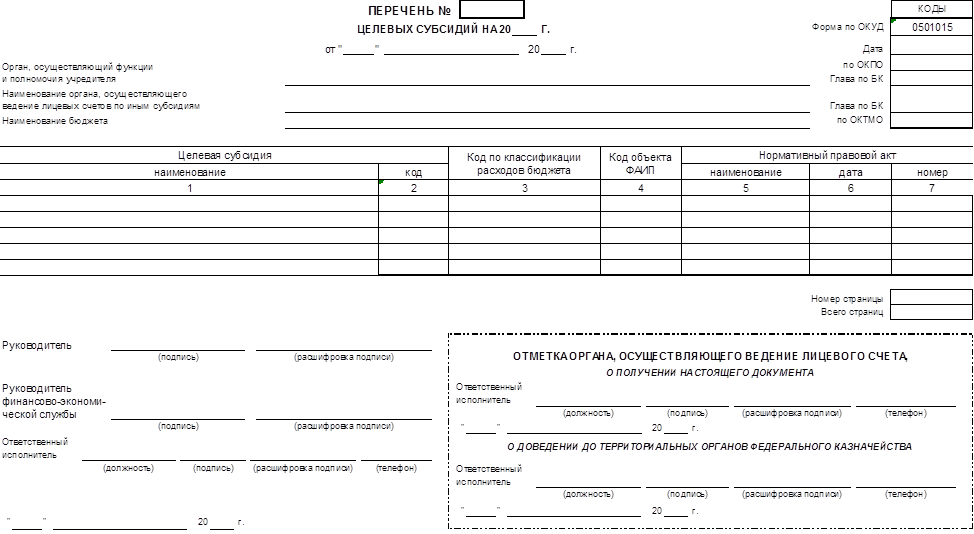                      Приложение № 2к Порядку санкционирования расходов муниципальных бюджетных и автономных учреждений, источником финансового обеспечения которых являются субсидии, полученные в соответствии с абзацем вторым пункта 1 статьи 78.1 и пунктом 1 статьи 78.2 Бюджетного кодекса Российской Федерации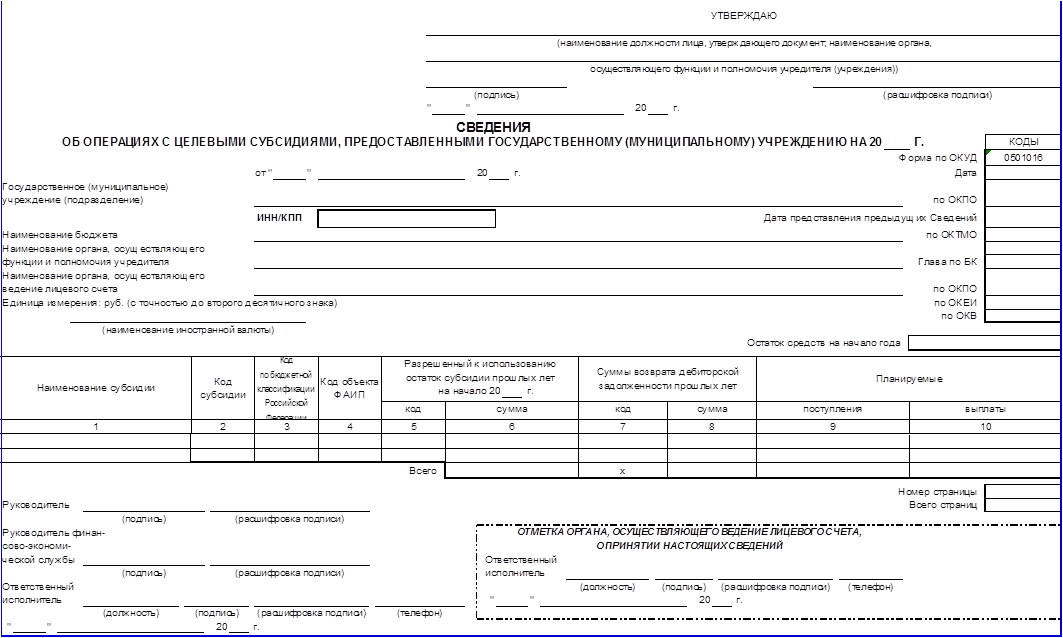 КОМИТЕТ ФИНАНСОВ АДМИНИСТРАЦИИ ЛЮБЫТИНСКОГО МУНИЦИПАЛЬНОГО РАЙОНАПРИКАЗ11 ноября 2021 года				   		                           № 70р.п. ЛюбытиноО внесении изменений в приказ комитета финансов Администрации Любытинского муниципального района от 12.10.2021 г № 63.Руководствуясь статьей 219 Бюджетного кодекса Российской Федерации, Положением о комитете финансов Администрации Любытинского муниципального района, утвержденным постановлением Администрации Любытинского муниципального района от 10.11.2015 № 592.ПРИКАЗЫВАЮ:Внести изменения в приказ комитета финансов Администрации Любытинского муниципального района № 63 от 12 октября 2021 года « Об утверждении Порядка исполнения бюджета муниципального района по расходам и санкционирования оплаты денежных обязательств, подлежащих исполнению за счет бюджетных ассигнований по расходам бюджета муниципального района», дополнив его пунктом 3 следующего содержания: «Настоящее постановление вступает в силу с 1 января 2022 года».Председатель комитета финансов                     О.В.  Новикова    КОМИТЕТ ФИНАНСОВ АДМИНИСТРАЦИИ ЛЮБЫТИНСКОГО МУНИЦИПАЛЬНОГО РАЙОНАПРИКАЗ11 ноября 2021 года				   		                           № 71р.п. ЛюбытиноО внесении изменений в приказ комитета финансов Администрации Любытинского муниципального района от 12 октября 2021 года № 64В соответствии с абзацем вторым пункта 1 статьи 78.1 и пунктом 1 статьи 78.2 Бюджетного кодекса Российской Федерации, частью 16 статьи 30 Федерального закона от 8 мая 2010 года №83-ФЗ «О внесении изменений в отдельные законодательные акты Российской Федерации в связи с совершенствованием правового положения государственных (муниципальных) учреждений», частью 3.7 статьи 2 Федерального закона от 3 ноября 2006 года №174-ФЗ «Об автономных учреждениях».ПРИКАЗЫВАЮ:Внести изменения в приказ комитета финансов Администрации Любытинского муниципального района  № 64 от 12 октября 2021 года « Об утверждении Порядка  санкционирования расходов муниципальных бюджетных и автономных учреждений, источником финансового обеспечения которых являются субсидии, полученные в соответствии с абзацем вторым пункта1 статьи 78.1 и пунктом 1 статьи 78.2 Бюджетного кодекса Российской Федерации», дополнив его пунктом 3 следующего содержания: « Настоящее постановление вступает в силу с 1 января 2022 года».Председатель комитета финансов                     О.В.  Новикова КОМИТЕТ ФИНАНСОВ АДМИНИСТРАЦИИ ЛЮБЫТИНСКОГО МУНИЦИПАЛЬНОГО РАЙОНАПРИКАЗ11 ноября 2021 года				   		                           № 73р.п. ЛюбытиноО внесении изменений в приказ комитета финансов Администрации Любытинского муниципального района от 1210.2021 г № 62.В соответствии со статьей 219 Бюджетного кодекса Российской ФедерацииПРИКАЗЫВАЮ:Внести изменения в приказ № 62 от 12 октября 2021 « Об утверждении порядка учета бюджетных и денежных обязательств получателей средств бюджета Любытинского муниципального района Управлением Федерального казначейства по Новгородской области», исключив пункт 3.Председатель комитета финансов                                О.В.НовиковаУчредитель:  Администрация Любытинского муниципального района  Главный редактор: А.А . Устинов    Распространяется бесплатно Адрес издателя: 174760, Новгородская область, п.Любытино, ул.Советов,д.29   Телефон: (881668) 6-23-11, 6-23-11                  Подписано в печать 03.12.2021г.№ п/пКод бюджетной классификации Российской ФедерацииКод бюджетной классификации Российской ФедерацииНаименование главного администратора доходов бюджета Любытинского муниципального района, 
наименование кода вида (подвида)  доходов  бюджета Любытинского муниципального районаНаименование главного администратора доходов бюджета Любытинского муниципального района, 
наименование кода вида (подвида)  доходов  бюджета Любытинского муниципального района№ п/пглавного администратора доходоввида (подвида) доходов бюджета Любытинскогомуниципального районаНаименование главного администратора доходов бюджета Любытинского муниципального района, 
наименование кода вида (подвида)  доходов  бюджета Любытинского муниципального районаНаименование главного администратора доходов бюджета Любытинского муниципального района, 
наименование кода вида (подвида)  доходов  бюджета Любытинского муниципального района123441048Северо–Западное межрегиональное управление Федеральной службы по надзору в сфере природопользованияСеверо–Западное межрегиональное управление Федеральной службы по надзору в сфере природопользования1.10481 12 01010 01 6000 120Плата за выбросы загрязняющих веществ в атмосферный воздух стационарными объектами (федеральные государственные органы, Банк России, органы управления государственными внебюджетными фондами Российской Федерации)Плата за выбросы загрязняющих веществ в атмосферный воздух стационарными объектами (федеральные государственные органы, Банк России, органы управления государственными внебюджетными фондами Российской Федерации)1.20481 12 01010 01 2100 120Плата за выбросы загрязняющих веществ в атмосферный воздух стационарными объектами (пени по соответствующему платежу)Плата за выбросы загрязняющих веществ в атмосферный воздух стационарными объектами (пени по соответствующему платежу)1.30481 12 01030 01 2100 120Плата за сбросы загрязняющих веществ в водные объекты (пени по соответствующему платежу)Плата за сбросы загрязняющих веществ в водные объекты (пени по соответствующему платежу)1.40481 12 01030 01 6000 120Плата за сбросы загрязняющих веществ в водные объекты (федеральные государственные органы, Банк России, органы управления государственными внебюджетными фондами Российской Федерации)Плата за сбросы загрязняющих веществ в водные объекты (федеральные государственные органы, Банк России, органы управления государственными внебюджетными фондами Российской Федерации)1.50481 12 01041 01 2100 120Плата за размещение отходов производства (пени по соответствующему платежу)Плата за размещение отходов производства (пени по соответствующему платежу)1.60481 12 01041 01 6000 120Плата за размещение отходов производства (федеральные государственные органы, Банк России, органы управления государственными внебюджетными фондами Российской Федерации)Плата за размещение отходов производства (федеральные государственные органы, Банк России, органы управления государственными внебюджетными фондами Российской Федерации)1.70481 12 01042 01 2100 120Плата за размещение твердых коммунальных отходов (пени по соответствующему платежу)Плата за размещение твердых коммунальных отходов (пени по соответствующему платежу)1.80481 12 01042 01 6000 120Плата за размещение твердых коммунальных отходов (федеральные государственные органы, Банк России, органы управления государственными внебюджетными фондами Российской Федерации)Плата за размещение твердых коммунальных отходов (федеральные государственные органы, Банк России, органы управления государственными внебюджетными фондами Российской Федерации)2100Управление Федерального казначейства по Новгородской областиУправление Федерального казначейства по Новгородской области2.11001 03 02231 01 0000 110Доходы от уплаты акцизов на дизельное топливо, подлежащие распределению между бюджетами субъектов Российской Федерации и местными бюджетами с учетом установленных дифференцированных нормативов отчислений в местные бюджеты (по нормативам, установленным федеральным законом о федеральном бюджете в целях формирования дорожных фондов субъектов Российской Федерации)Доходы от уплаты акцизов на дизельное топливо, подлежащие распределению между бюджетами субъектов Российской Федерации и местными бюджетами с учетом установленных дифференцированных нормативов отчислений в местные бюджеты (по нормативам, установленным федеральным законом о федеральном бюджете в целях формирования дорожных фондов субъектов Российской Федерации)2.21001 03 02241 01 0000 110Доходы от уплаты акцизов на моторные масла для дизельных и (или) карбюраторных (инжекторных) двигателей, подлежащие распределению между бюджетами субъектов Российской Федерации и местными бюджетами с учетом установленных дифференцированных нормативов отчислений в местные бюджеты (по нормативам, установленным федеральным законом о федеральном бюджете в целях формирования дорожных фондов субъектов Российской Федерации)Доходы от уплаты акцизов на моторные масла для дизельных и (или) карбюраторных (инжекторных) двигателей, подлежащие распределению между бюджетами субъектов Российской Федерации и местными бюджетами с учетом установленных дифференцированных нормативов отчислений в местные бюджеты (по нормативам, установленным федеральным законом о федеральном бюджете в целях формирования дорожных фондов субъектов Российской Федерации)2.31001 03 02251 01 0000 110Доходы от уплаты акцизов на автомобильный бензин, подлежащие распределению между бюджетами субъектов Российской Федерации и местными бюджетами с учетом установленных дифференцированных нормативов отчислений в местные бюджеты (по нормативам, установленным федеральным законом о федеральном бюджете в целях формирования дорожных фондов субъектов Российской Федерации)Доходы от уплаты акцизов на автомобильный бензин, подлежащие распределению между бюджетами субъектов Российской Федерации и местными бюджетами с учетом установленных дифференцированных нормативов отчислений в местные бюджеты (по нормативам, установленным федеральным законом о федеральном бюджете в целях формирования дорожных фондов субъектов Российской Федерации)2.41001 03 02261 01 0000 110Доходы от уплаты акцизов на прямогонный бензин, подлежащие распределению между бюджетами субъектов Российской Федерации и местными бюджетами с учетом установленных дифференцированных нормативов отчислений в местные бюджеты (по нормативам, установленным федеральным законом о федеральном бюджете в целях формирования дорожных фондов субъектов Российской Федерации)Доходы от уплаты акцизов на прямогонный бензин, подлежащие распределению между бюджетами субъектов Российской Федерации и местными бюджетами с учетом установленных дифференцированных нормативов отчислений в местные бюджеты (по нормативам, установленным федеральным законом о федеральном бюджете в целях формирования дорожных фондов субъектов Российской Федерации)3182Управление Федеральной налоговой службы России по Новгородской областиУправление Федеральной налоговой службы России по Новгородской области3.11821 01 02010 01 1000 110Налог на доходы физических лиц с доходов, источником которых является налоговый агент, за исключением доходов, в отношении которых исчисление и уплата налога осуществляются в соответствии со статьями 227, 227.1 и 228 Налогового кодекса Российской Федерации (сумма платежа (перерасчеты, недоимка и задолженность по соответствующему платежу, в том числе по отмененному)3.21821 01 02010 01 2100 110Налог на доходы физических лиц с доходов, источником которых является налоговый агент, за исключением доходов, в отношении которых исчисление и уплата налога осуществляются в соответствии со статьями 227, 227.1 и 228 Налогового кодекса Российской Федерации (пени по соответствующему платежу)3.31821 01 02010 01 3000 110Налог на доходы физических лиц с доходов, источником которых является налоговый агент, за исключением доходов, в отношении которых исчисление и уплата налога осуществляются в соответствии со статьями 227, 227.1 и 228 Налогового кодекса Российской Федерации (суммы денежных взысканий (штрафов) по соответствующему платежу согласно законодательству Российской Федерации)Налог на доходы физических лиц с доходов, источником которых является налоговый агент, за исключением доходов, в отношении которых исчисление и уплата налога осуществляются в соответствии со статьями 227, 227.1 и 228 Налогового кодекса Российской Федерации (суммы денежных взысканий (штрафов) по соответствующему платежу согласно законодательству Российской Федерации)3.41821 01 02010 01 4000 110Налог на доходы физических лиц с доходов, источником которых является налоговый агент, за исключением доходов, в отношении которых исчисление и уплата налога осуществляются в соответствии со статьями 227, 227.1 и 228 Налогового кодекса Российской Федерации (прочие поступления) <*>Налог на доходы физических лиц с доходов, источником которых является налоговый агент, за исключением доходов, в отношении которых исчисление и уплата налога осуществляются в соответствии со статьями 227, 227.1 и 228 Налогового кодекса Российской Федерации (прочие поступления) <*>3.51821 01 02020 01 1000 110Налог на доходы физических лиц с доходов, полученных от осуществления деятельности физическими лицами, зарегистрированными в качестве индивидуальных предпринимателей, нотариусов, занимающихся частной практикой, адвокатов, учредивших адвокатские кабинеты, и других лиц, занимающихся частной практикой в соответствии со статьей 227 Налогового кодекса Российской Федерации (сумма платежа (перерасчеты, недоимка и задолженность по соответствующему платежу, в том числе по отмененному)Налог на доходы физических лиц с доходов, полученных от осуществления деятельности физическими лицами, зарегистрированными в качестве индивидуальных предпринимателей, нотариусов, занимающихся частной практикой, адвокатов, учредивших адвокатские кабинеты, и других лиц, занимающихся частной практикой в соответствии со статьей 227 Налогового кодекса Российской Федерации (сумма платежа (перерасчеты, недоимка и задолженность по соответствующему платежу, в том числе по отмененному)3.61821 01 02020 01 2100 110Налог на доходы физических лиц с доходов, полученных от осуществления деятельности физическими лицами, зарегистрированными в качестве индивидуальных предпринимателей, нотариусов, занимающихся частной практикой, адвокатов, учредивших адвокатские кабинеты, и других лиц, занимающихся частной практикой в соответствии со статьей 227 Налогового кодекса Российской Федерации (пени по соответствующему платежу)Налог на доходы физических лиц с доходов, полученных от осуществления деятельности физическими лицами, зарегистрированными в качестве индивидуальных предпринимателей, нотариусов, занимающихся частной практикой, адвокатов, учредивших адвокатские кабинеты, и других лиц, занимающихся частной практикой в соответствии со статьей 227 Налогового кодекса Российской Федерации (пени по соответствующему платежу)3.71821 01 02020 01 3000 110Налог на доходы физических лиц с доходов, полученных от осуществления деятельности физическими лицами, зарегистрированными в качестве индивидуальных предпринимателей, нотариусов, занимающихся частной практикой, адвокатов, учредивших адвокатские кабинеты, и других лиц, занимающихся частной практикой в соответствии со статьей 227 Налогового кодекса Российской Федерации (суммы денежных взысканий (штрафов) по соответствующему платежу согласно законодательству Российской Федерации)Налог на доходы физических лиц с доходов, полученных от осуществления деятельности физическими лицами, зарегистрированными в качестве индивидуальных предпринимателей, нотариусов, занимающихся частной практикой, адвокатов, учредивших адвокатские кабинеты, и других лиц, занимающихся частной практикой в соответствии со статьей 227 Налогового кодекса Российской Федерации (суммы денежных взысканий (штрафов) по соответствующему платежу согласно законодательству Российской Федерации)3.81821 01 02020 01 4000 110Налог на доходы физических лиц с доходов, полученных от осуществления деятельности физическими лицами, зарегистрированными в качестве индивидуальных предпринимателей, нотариусов, занимающихся частной практикой, адвокатов, учредивших адвокатские кабинеты, и других лиц, занимающихся частной практикой в соответствии со статьей 227 Налогового кодекса Российской Федерации (прочие поступления) <*>Налог на доходы физических лиц с доходов, полученных от осуществления деятельности физическими лицами, зарегистрированными в качестве индивидуальных предпринимателей, нотариусов, занимающихся частной практикой, адвокатов, учредивших адвокатские кабинеты, и других лиц, занимающихся частной практикой в соответствии со статьей 227 Налогового кодекса Российской Федерации (прочие поступления) <*>3.91821 01 02030 01 1000 110Налог на доходы физических лиц с доходов, полученных физическими лицами в соответствии со статьей 228 Налогового кодекса Российской Федерации (сумма платежа (перерасчеты, недоимка и задолженность по соответствующему платежу, в том числе по отмененному)Налог на доходы физических лиц с доходов, полученных физическими лицами в соответствии со статьей 228 Налогового кодекса Российской Федерации (сумма платежа (перерасчеты, недоимка и задолженность по соответствующему платежу, в том числе по отмененному)3.101821 01 02030 01 2100 110Налог на доходы физических лиц с доходов, полученных физическими лицами в соответствии со статьей 228 Налогового кодекса Российской Федерации (пени по соответствующему платежу)Налог на доходы физических лиц с доходов, полученных физическими лицами в соответствии со статьей 228 Налогового кодекса Российской Федерации (пени по соответствующему платежу)3.111821 01 02030 01 3000 110Налог на доходы физических лиц с доходов, полученных физическими лицами в соответствии со статьей 228 Налогового кодекса Российской Федерации (суммы денежных взысканий (штрафов) по соответствующему платежу согласно законодательству Российской Федерации)Налог на доходы физических лиц с доходов, полученных физическими лицами в соответствии со статьей 228 Налогового кодекса Российской Федерации (суммы денежных взысканий (штрафов) по соответствующему платежу согласно законодательству Российской Федерации)3.121821 01 02030 01 4000 110Налог на доходы физических лиц с доходов, полученных физическими лицами в соответствии со статьей 228 Налогового кодекса Российской Федерации (прочие поступления) <*>Налог на доходы физических лиц с доходов, полученных физическими лицами в соответствии со статьей 228 Налогового кодекса Российской Федерации (прочие поступления) <*>3.131821 01 02040 01 1000 110Налог на доходы физических лиц в виде фиксированных авансовых платежей с доходов, полученных физическими лицами, являющимися иностранными гражданами, осуществляющими трудовую деятельность по найму на основании патента в соответствии со статьей 227.1 Налогового кодекса Российской Федерации (сумма платежа (перерасчеты, недоимка и задолженность по соответствующему платежу, в том числе по отмененному)Налог на доходы физических лиц в виде фиксированных авансовых платежей с доходов, полученных физическими лицами, являющимися иностранными гражданами, осуществляющими трудовую деятельность по найму на основании патента в соответствии со статьей 227.1 Налогового кодекса Российской Федерации (сумма платежа (перерасчеты, недоимка и задолженность по соответствующему платежу, в том числе по отмененному)3.141821 01 02040 01 4000 110Налог на доходы физических лиц в виде фиксированных авансовых платежей с доходов, полученных физическими лицами, являющимися иностранными гражданами, осуществляющими трудовую деятельность по найму на основании патента в соответствии со статьей 227.1 Налогового кодекса Российской Федерации (прочие поступления) Налог на доходы физических лиц в виде фиксированных авансовых платежей с доходов, полученных физическими лицами, являющимися иностранными гражданами, осуществляющими трудовую деятельность по найму на основании патента в соответствии со статьей 227.1 Налогового кодекса Российской Федерации (прочие поступления) 3.151821 01 02050 01 1000 110Налог на доходы физических лиц с сумм прибыли контролируемой иностранной компании, полученной физическими лицами, признаваемыми контролирующими лицами этой компании, за исключением уплачиваемого в связи с переходом на особый порядок уплаты на основании подачи в налоговый орган соответствующего уведомления (в части суммы налога, не превышающей 650 000 рублей) (сумма платежа (перерасчеты, недоимка и задолженность по соответствующему платежу, в том числе по отмененному)Налог на доходы физических лиц с сумм прибыли контролируемой иностранной компании, полученной физическими лицами, признаваемыми контролирующими лицами этой компании, за исключением уплачиваемого в связи с переходом на особый порядок уплаты на основании подачи в налоговый орган соответствующего уведомления (в части суммы налога, не превышающей 650 000 рублей) (сумма платежа (перерасчеты, недоимка и задолженность по соответствующему платежу, в том числе по отмененному)3.161821 01 02050 01 2100 110Налог на доходы физических лиц с сумм прибыли контролируемой иностранной компании, полученной физическими лицами, признаваемыми контролирующими лицами этой компании, за исключением уплачиваемого в связи с переходом на особый порядок уплаты на основании подачи в налоговый орган соответствующего уведомления (в части суммы налога, не превышающей 650 000 рублей) (пени по соответствующему платежу)Налог на доходы физических лиц с сумм прибыли контролируемой иностранной компании, полученной физическими лицами, признаваемыми контролирующими лицами этой компании, за исключением уплачиваемого в связи с переходом на особый порядок уплаты на основании подачи в налоговый орган соответствующего уведомления (в части суммы налога, не превышающей 650 000 рублей) (пени по соответствующему платежу)3.171821 01 02050 01 3000 110Налог на доходы физических лиц с сумм прибыли контролируемой иностранной компании, полученной физическими лицами, признаваемыми контролирующими лицами этой компании, за исключением уплачиваемого в связи с переходом на особый порядок уплаты на основании подачи в налоговый орган соответствующего уведомления (в части суммы налога, не превышающей 650 000 рублей) (суммы денежных взысканий (штрафов) по соответствующему платежу согласно законодательству Российской Федерации)Налог на доходы физических лиц с сумм прибыли контролируемой иностранной компании, полученной физическими лицами, признаваемыми контролирующими лицами этой компании, за исключением уплачиваемого в связи с переходом на особый порядок уплаты на основании подачи в налоговый орган соответствующего уведомления (в части суммы налога, не превышающей 650 000 рублей) (суммы денежных взысканий (штрафов) по соответствующему платежу согласно законодательству Российской Федерации)3.181821 01 02050 01 4000 110Налог на доходы физических лиц с сумм прибыли контролируемой иностранной компании, полученной физическими лицами, признаваемыми контролирующими лицами этой компании, за исключением уплачиваемого в связи с переходом на особый порядок уплаты на основании подачи в налоговый орган соответствующего уведомления (в части суммы налога, не превышающей 650 000 рублей) (прочие поступления) <*>Налог на доходы физических лиц с сумм прибыли контролируемой иностранной компании, полученной физическими лицами, признаваемыми контролирующими лицами этой компании, за исключением уплачиваемого в связи с переходом на особый порядок уплаты на основании подачи в налоговый орган соответствующего уведомления (в части суммы налога, не превышающей 650 000 рублей) (прочие поступления) <*>3.191821 01 02080 01 1000 110Налог на доходы физических лиц в части суммы налога, превышающей 650 000 рублей, относящейся к части налоговой базы, превышающей 5 000 000 рублей (за исключением налога на доходы физических лиц с сумм прибыли контролируемой иностранной компании, в том числе фиксированной прибыли контролируемой иностранной компании) (сумма платежа (перерасчеты, недоимка и задолженность по соответствующему платежу, в том числе по отмененному)Налог на доходы физических лиц в части суммы налога, превышающей 650 000 рублей, относящейся к части налоговой базы, превышающей 5 000 000 рублей (за исключением налога на доходы физических лиц с сумм прибыли контролируемой иностранной компании, в том числе фиксированной прибыли контролируемой иностранной компании) (сумма платежа (перерасчеты, недоимка и задолженность по соответствующему платежу, в том числе по отмененному)3.201821 01 02080 01 2100 110Налог на доходы физических лиц в части суммы налога, превышающей 650 000 рублей, относящейся к части налоговой базы, превышающей 5 000 000 рублей (за исключением налога на доходы физических лиц с сумм прибыли контролируемой иностранной компании, в том числе фиксированной прибыли контролируемой иностранной компании) (пени по соответствующему платежу)Налог на доходы физических лиц в части суммы налога, превышающей 650 000 рублей, относящейся к части налоговой базы, превышающей 5 000 000 рублей (за исключением налога на доходы физических лиц с сумм прибыли контролируемой иностранной компании, в том числе фиксированной прибыли контролируемой иностранной компании) (пени по соответствующему платежу)3.211821 01 02080 01 3000 110Налог на доходы физических лиц в части суммы налога, превышающей 650 000 рублей, относящейся к части налоговой базы, превышающей 5 000 000 рублей (за исключением налога на доходы физических лиц с сумм прибыли контролируемой иностранной компании, в том числе фиксированной прибыли контролируемой иностранной компании) (суммы денежных взысканий (штрафов) по соответствующему платежу согласно законодательству Российской Федерации)Налог на доходы физических лиц в части суммы налога, превышающей 650 000 рублей, относящейся к части налоговой базы, превышающей 5 000 000 рублей (за исключением налога на доходы физических лиц с сумм прибыли контролируемой иностранной компании, в том числе фиксированной прибыли контролируемой иностранной компании) (суммы денежных взысканий (штрафов) по соответствующему платежу согласно законодательству Российской Федерации)3.221821 01 02080 01 4000 110Налог на доходы физических лиц в части суммы налога, превышающей 650 000 рублей, относящейся к части налоговой базы, превышающей 5 000 000 рублей (за исключением налога на доходы физических лиц с сумм прибыли контролируемой иностранной компании, в том числе фиксированной прибыли контролируемой иностранной компании) (прочие поступления) <*>Налог на доходы физических лиц в части суммы налога, превышающей 650 000 рублей, относящейся к части налоговой базы, превышающей 5 000 000 рублей (за исключением налога на доходы физических лиц с сумм прибыли контролируемой иностранной компании, в том числе фиксированной прибыли контролируемой иностранной компании) (прочие поступления) <*>3.231821 01 02100 01 1000 110Налог на доходы физических лиц с сумм прибыли контролируемой иностранной компании, полученной физическими лицами, признаваемыми контролирующими лицами этой компании, за исключением уплачиваемого в связи с переходом на особый порядок уплаты на основании подачи в налоговый орган соответствующего уведомления (в части суммы налога, превышающей 650 000 рублей) (сумма платежа (перерасчеты, недоимка и задолженность по соответствующему платежу, в том числе по отмененному)Налог на доходы физических лиц с сумм прибыли контролируемой иностранной компании, полученной физическими лицами, признаваемыми контролирующими лицами этой компании, за исключением уплачиваемого в связи с переходом на особый порядок уплаты на основании подачи в налоговый орган соответствующего уведомления (в части суммы налога, превышающей 650 000 рублей) (сумма платежа (перерасчеты, недоимка и задолженность по соответствующему платежу, в том числе по отмененному)3.241821 01 02100 01 2100 110Налог на доходы физических лиц с сумм прибыли контролируемой иностранной компании, полученной физическими лицами, признаваемыми контролирующими лицами этой компании, за исключением уплачиваемого в связи с переходом на особый порядок уплаты на основании подачи в налоговый орган соответствующего уведомления (в части суммы налога, превышающей 650 000 рублей) (пени по соответствующему платежуНалог на доходы физических лиц с сумм прибыли контролируемой иностранной компании, полученной физическими лицами, признаваемыми контролирующими лицами этой компании, за исключением уплачиваемого в связи с переходом на особый порядок уплаты на основании подачи в налоговый орган соответствующего уведомления (в части суммы налога, превышающей 650 000 рублей) (пени по соответствующему платежу3.251821 01 02100 01 3000 110Налог на доходы физических лиц с сумм прибыли контролируемой иностранной компании, полученной физическими лицами, признаваемыми контролирующими лицами этой компании, за исключением уплачиваемого в связи с переходом на особый порядок уплаты на основании подачи в налоговый орган соответствующего уведомления (в части суммы налога, превышающей 650 000 рублей) (суммы денежных взысканий (штрафов) по соответствующему платежу согласно законодательству Российской Федерации)Налог на доходы физических лиц с сумм прибыли контролируемой иностранной компании, полученной физическими лицами, признаваемыми контролирующими лицами этой компании, за исключением уплачиваемого в связи с переходом на особый порядок уплаты на основании подачи в налоговый орган соответствующего уведомления (в части суммы налога, превышающей 650 000 рублей) (суммы денежных взысканий (штрафов) по соответствующему платежу согласно законодательству Российской Федерации)3.261821 01 02100 01 4000 110Налог на доходы физических лиц с сумм прибыли контролируемой иностранной компании, полученной физическими лицами, признаваемыми контролирующими лицами этой компании, за исключением уплачиваемого в связи с переходом на особый порядок уплаты на основании подачи в налоговый орган соответствующего уведомления (в части суммы налога, превышающей 650 000 рублей) (прочие поступления) <*>Налог на доходы физических лиц с сумм прибыли контролируемой иностранной компании, полученной физическими лицами, признаваемыми контролирующими лицами этой компании, за исключением уплачиваемого в связи с переходом на особый порядок уплаты на основании подачи в налоговый орган соответствующего уведомления (в части суммы налога, превышающей 650 000 рублей) (прочие поступления) <*>3.271821 05 01011 01 1000 110Налог, взимаемый с налогоплательщиков, выбравших в качестве объекта налогообложения доходы (сумма платежа (перерасчеты, недоимка и задолженность по соответствующему платежу, в том числе по отмененному)Налог, взимаемый с налогоплательщиков, выбравших в качестве объекта налогообложения доходы (сумма платежа (перерасчеты, недоимка и задолженность по соответствующему платежу, в том числе по отмененному)3.281821 05 01011 01 2100 110Налог, взимаемый с налогоплательщиков, выбравших в качестве объекта налогообложения доходы (пени по соответствующему платежу)Налог, взимаемый с налогоплательщиков, выбравших в качестве объекта налогообложения доходы (пени по соответствующему платежу)3.291821 05 01011 01 3000 110Налог, взимаемый с налогоплательщиков, выбравших в качестве объекта налогообложения доходы (суммы денежных взысканий (штрафов) по соответствующему платежу согласно законодательству Российской Федерации)Налог, взимаемый с налогоплательщиков, выбравших в качестве объекта налогообложения доходы (суммы денежных взысканий (штрафов) по соответствующему платежу согласно законодательству Российской Федерации)3.301821 05 01011 01 4000 110Налог, взимаемый с налогоплательщиков, выбравших в качестве объекта налогообложения доходы (прочие поступления)  <*>Налог, взимаемый с налогоплательщиков, выбравших в качестве объекта налогообложения доходы (прочие поступления)  <*>3.311821 05 01021 01 1000 110Налог, взимаемый с налогоплательщиков, выбравших в качестве объекта налогообложения доходы, уменьшенные на величину расходов (в том числе минимальный налог, зачисляемый в бюджеты субъектов Российской Федерации) (сумма платежа (перерасчеты, недоимка и задолженность по соответствующему платежу, в том числе по отмененному)Налог, взимаемый с налогоплательщиков, выбравших в качестве объекта налогообложения доходы, уменьшенные на величину расходов (в том числе минимальный налог, зачисляемый в бюджеты субъектов Российской Федерации) (сумма платежа (перерасчеты, недоимка и задолженность по соответствующему платежу, в том числе по отмененному)3.321821 05 01021 01 2100 110Налог, взимаемый с налогоплательщиков, выбравших в качестве объекта налогообложения доходы, уменьшенные на величину расходов (в том числе минимальный налог, зачисляемый в бюджеты субъектов Российской Федерации) (пени по соответствующему платежу)Налог, взимаемый с налогоплательщиков, выбравших в качестве объекта налогообложения доходы, уменьшенные на величину расходов (в том числе минимальный налог, зачисляемый в бюджеты субъектов Российской Федерации) (пени по соответствующему платежу)3.331821 05 01021 01 3000 110Налог, взимаемый с налогоплательщиков, выбравших в качестве объекта налогообложения доходы, уменьшенные на величину расходов (в том числе минимальный налог, зачисляемый в бюджеты субъектов Российской Федерации) (суммы денежных взысканий (штрафов) по соответствующему платежу согласно законодательству Российской Федерации)Налог, взимаемый с налогоплательщиков, выбравших в качестве объекта налогообложения доходы, уменьшенные на величину расходов (в том числе минимальный налог, зачисляемый в бюджеты субъектов Российской Федерации) (суммы денежных взысканий (штрафов) по соответствующему платежу согласно законодательству Российской Федерации)3.341821 05 01021 01 4000 110Налог, взимаемый с налогоплательщиков, выбравших в качестве объекта налогообложения доходы, уменьшенные на величину расходов (в том числе минимальный налог, зачисляемый в бюджеты субъектов Российской Федерации) (прочие поступления) <*>Налог, взимаемый с налогоплательщиков, выбравших в качестве объекта налогообложения доходы, уменьшенные на величину расходов (в том числе минимальный налог, зачисляемый в бюджеты субъектов Российской Федерации) (прочие поступления) <*>	3.351821 05 02010 02 1000 110Единый налог на вмененный доход для отдельных видов деятельности (сумма платежа (перерасчеты, недоимка и задолженность по соответствующему платежу, в том числе по отмененному)Единый налог на вмененный доход для отдельных видов деятельности (сумма платежа (перерасчеты, недоимка и задолженность по соответствующему платежу, в том числе по отмененному)3.361821 05 02010 02 2100 110Единый налог на вмененный доход для отдельных видов деятельности (пени по соответствующему платежу)Единый налог на вмененный доход для отдельных видов деятельности (пени по соответствующему платежу)3.371821 05 02010 02 3000 110Единый налог на вмененный доход для отдельных видов деятельности (суммы денежных взысканий (штрафов) по соответствующему платежу согласно законодательству Российской Федерации)Единый налог на вмененный доход для отдельных видов деятельности (суммы денежных взысканий (штрафов) по соответствующему платежу согласно законодательству Российской Федерации)3.381821 05 02010 02 4000 110Единый налог на вмененный доход для отдельных видов деятельности (прочие поступления) Единый налог на вмененный доход для отдельных видов деятельности (прочие поступления) 3.391821 05 02020 02 1000 110Единый налог на вмененный доход для отдельных видов деятельности (за налоговые периоды, истекшие до 1 января 2011 года) (сумма платежа (перерасчеты, недоимка и задолженность по соответствующему платежу, в том числе по отмененному)Единый налог на вмененный доход для отдельных видов деятельности (за налоговые периоды, истекшие до 1 января 2011 года) (сумма платежа (перерасчеты, недоимка и задолженность по соответствующему платежу, в том числе по отмененному)3.401821 05 02020 02 2100 110Единый налог на вмененный доход для отдельных видов деятельности (за налоговые периоды, истекшие до 1 января 2011 года) (пени по соответствующему платежу)Единый налог на вмененный доход для отдельных видов деятельности (за налоговые периоды, истекшие до 1 января 2011 года) (пени по соответствующему платежу)3.411821 05 02020 02 3000 110Единый налог на вмененный доход для отдельных видов деятельности (за налоговые периоды, истекшие до 1 января 2011 года) (суммы денежных взысканий (штрафов) по соответствующему платежу согласно законодательству Российской Федерации)Единый налог на вмененный доход для отдельных видов деятельности (за налоговые периоды, истекшие до 1 января 2011 года) (суммы денежных взысканий (штрафов) по соответствующему платежу согласно законодательству Российской Федерации)3.421821 05 02020 02 4000 110Единый налог на вмененный доход для отдельных видов деятельности (за налоговые периоды, истекшие до 1 января 2011 года) (прочие поступления) <*>Единый налог на вмененный доход для отдельных видов деятельности (за налоговые периоды, истекшие до 1 января 2011 года) (прочие поступления) <*>3.431821 05 03010 01 1000 110Единый сельскохозяйственный налог (сумма платежа (перерасчеты, недоимка и задолженность по соответствующему платежу, в том числе по отмененному)Единый сельскохозяйственный налог (сумма платежа (перерасчеты, недоимка и задолженность по соответствующему платежу, в том числе по отмененному)3.441821 05 03010 01 2100 110Единый сельскохозяйственный налог (пени по соответствующему платежу)Единый сельскохозяйственный налог (пени по соответствующему платежу)3.451821 05 03010 01 3000 110Единый сельскохозяйственный налог (суммы денежных взысканий (штрафов) по соответствующему платежу согласно законодательству Российской Федерации)Единый сельскохозяйственный налог (суммы денежных взысканий (штрафов) по соответствующему платежу согласно законодательству Российской Федерации)3.461821 05 03010 01 4000 110Единый сельскохозяйственный налог (прочие поступления) <*>Единый сельскохозяйственный налог (прочие поступления) <*>3.471821 05 04020 02 1000 110Налог, взимаемый в связи с применением патентной системы налогообложения, зачисляемый в бюджеты муниципальных районов (сумма платежа (перерасчеты, недоимка и задолженность по соответствующему платежу, в том числе по отмененному)Налог, взимаемый в связи с применением патентной системы налогообложения, зачисляемый в бюджеты муниципальных районов (сумма платежа (перерасчеты, недоимка и задолженность по соответствующему платежу, в том числе по отмененному)3.481821 05 04020 02 2100 110Налог, взимаемый в связи с применением патентной системы налогообложения, зачисляемый в бюджеты муниципальных районов (пени по соответствующему платежу)Налог, взимаемый в связи с применением патентной системы налогообложения, зачисляемый в бюджеты муниципальных районов (пени по соответствующему платежу)3.491821 05 04020 02 3000 110Налог, взимаемый в связи с применением патентной системы налогообложения, зачисляемый в бюджеты муниципальных районов (суммы денежных взысканий (штрафов) по соответствующему платежу согласно законодательству Российской Федерации)Налог, взимаемый в связи с применением патентной системы налогообложения, зачисляемый в бюджеты муниципальных районов (суммы денежных взысканий (штрафов) по соответствующему платежу согласно законодательству Российской Федерации)3.501821 05 04020 02 4000 110Налог, взимаемый в связи с применением патентной системы налогообложения, зачисляемый в бюджеты муниципальных районов (прочие поступления) <*>Налог, взимаемый в связи с применением патентной системы налогообложения, зачисляемый в бюджеты муниципальных районов (прочие поступления) <*>3.511821 08 03010 01 1050 110Государственная пошлина по делам, рассматриваемым в судах общей юрисдикции, мировыми судьями (за исключением Верховного Суда Российской Федерации) (государственная пошлина, уплачиваемая при обращении в суды)Государственная пошлина по делам, рассматриваемым в судах общей юрисдикции, мировыми судьями (за исключением Верховного Суда Российской Федерации) (государственная пошлина, уплачиваемая при обращении в суды)3.521821 08 03010 01 1060 110Государственная пошлина по делам, рассматриваемым в судах общей юрисдикции, мировыми судьями (за исключением Верховного Суда Российской Федерации) (государственная пошлина, уплачиваемая на основании судебных актов по результатам рассмотрения дел по существу)Государственная пошлина по делам, рассматриваемым в судах общей юрисдикции, мировыми судьями (за исключением Верховного Суда Российской Федерации) (государственная пошлина, уплачиваемая на основании судебных актов по результатам рассмотрения дел по существу)3.531821 08 03010 01 4000 110Государственная пошлина по делам, рассматриваемым в судах общей юрисдикции, мировыми судьями (за исключением Верховного Суда Российской Федерации) (прочие поступления) <*>Государственная пошлина по делам, рассматриваемым в судах общей юрисдикции, мировыми судьями (за исключением Верховного Суда Российской Федерации) (прочие поступления) <*>3.541821 09 06010 02 1000 110Налог с продаж (сумма платежа (перерасчеты, недоимка и задолженность по соответствующему платежу, в том числе по отмененному)Налог с продаж (сумма платежа (перерасчеты, недоимка и задолженность по соответствующему платежу, в том числе по отмененному)3.551821 09 06010 02 2100 110Налог с продаж (пени по соответствующему платежу)Налог с продаж (пени по соответствующему платежу)3.561821 09 06010 02 3000 110Налог с продаж (суммы денежных взысканий (штрафов) по соответствующему платежу согласно законодательству Российской Федерации)Налог с продаж (суммы денежных взысканий (штрафов) по соответствующему платежу согласно законодательству Российской Федерации)3.571821 09 06010 02 4000 110Налог с продаж (прочие поступления) <*>Налог с продаж (прочие поступления) <*>3.581821 09 07033 05 1000 110Целевые сборы с граждан и предприятий, учреждений, организаций на содержание милиции, на благоустройство территорий, на нужды образования и другие цели, мобилизуемые на территориях муниципальных районов (сумма платежа (перерасчеты, недоимка и задолженность по соответствующему платежу, в том числе по отмененному)Целевые сборы с граждан и предприятий, учреждений, организаций на содержание милиции, на благоустройство территорий, на нужды образования и другие цели, мобилизуемые на территориях муниципальных районов (сумма платежа (перерасчеты, недоимка и задолженность по соответствующему платежу, в том числе по отмененному)3.591821 09 07033 05 2100 110Целевые сборы с граждан и предприятий, учреждений, организаций на содержание милиции, на благоустройство территорий, на нужды образования и другие цели, мобилизуемые на территориях муниципальных районов (пени по соответствующему платежу) (пени по соответствующему платежу)Целевые сборы с граждан и предприятий, учреждений, организаций на содержание милиции, на благоустройство территорий, на нужды образования и другие цели, мобилизуемые на территориях муниципальных районов (пени по соответствующему платежу) (пени по соответствующему платежу)3.601821 09 07033 05 3000 110Целевые сборы с граждан и предприятий, учреждений, организаций на содержание милиции, на благоустройство территорий, на нужды образования и другие цели, мобилизуемые на территориях муниципальных районов (суммы денежных взысканий (штрафов) по соответствующему платежу согласно законодательству Российской Федерации)Целевые сборы с граждан и предприятий, учреждений, организаций на содержание милиции, на благоустройство территорий, на нужды образования и другие цели, мобилизуемые на территориях муниципальных районов (суммы денежных взысканий (штрафов) по соответствующему платежу согласно законодательству Российской Федерации)3.611821 09 07033 05 4000 110Целевые сборы с граждан и предприятий, учреждений, организаций на содержание милиции, на благоустройство территорий, на нужды образования и другие цели, мобилизуемые на территориях муниципальных районов (прочие поступления)<*>Целевые сборы с граждан и предприятий, учреждений, организаций на содержание милиции, на благоустройство территорий, на нужды образования и другие цели, мобилизуемые на территориях муниципальных районов (прочие поступления)<*>3.621821 09 07053 05 1000 110Прочие местные налоги и сборы, мобилизуемые на территориях муниципальных районов (сумма платежа (перерасчеты, недоимка и задолженность по соответствующему платежу, в том числе по отмененному)Прочие местные налоги и сборы, мобилизуемые на территориях муниципальных районов (сумма платежа (перерасчеты, недоимка и задолженность по соответствующему платежу, в том числе по отмененному)3.631821 09 07053 05 2100 110Прочие местные налоги и сборы, мобилизуемые на территориях муниципальных районов (сумма платежа (пени по соответствующему платежу) (пени по соответствующему платежу)Прочие местные налоги и сборы, мобилизуемые на территориях муниципальных районов (сумма платежа (пени по соответствующему платежу) (пени по соответствующему платежу)3.641821 09 07053 05 3000 110Прочие местные налоги и сборы, мобилизуемые на территориях муниципальных районов (сумма платежа (суммы денежных взысканий (штрафов) по соответствующему платежу согласно законодательству Российской Федерации)Прочие местные налоги и сборы, мобилизуемые на территориях муниципальных районов (сумма платежа (суммы денежных взысканий (штрафов) по соответствующему платежу согласно законодательству Российской Федерации)3.651821 09 07053 05 4000 110Прочие местные налоги и сборы, мобилизуемые на территориях муниципальных районов (прочие поступления)<*>Прочие местные налоги и сборы, мобилизуемые на территориях муниципальных районов (прочие поступления)<*>3.661821 16 10123 01 0051 140Доходы от денежных взысканий (штрафов), поступающие в счет погашения задолженности, образовавшейся до 1 января 2020 года, подлежащие зачислению в бюджет муниципального образования по нормативам, действовавшим в 2019 году (доходы бюджетов муниципальных районов за исключением доходов, направляемых на формирование муниципального дорожного фонда, а также иных платежей в случае принятия решения финансовым органом муниципального образования о раздельном учете задолженности)Доходы от денежных взысканий (штрафов), поступающие в счет погашения задолженности, образовавшейся до 1 января 2020 года, подлежащие зачислению в бюджет муниципального образования по нормативам, действовавшим в 2019 году (доходы бюджетов муниципальных районов за исключением доходов, направляемых на формирование муниципального дорожного фонда, а также иных платежей в случае принятия решения финансовым органом муниципального образования о раздельном учете задолженности)3.671821 16 10129 01 0000 140Доходы от денежных взысканий (штрафов), поступающие в счет погашения задолженности, образовавшейся до 1 января 2020 года, подлежащие зачислению в федеральный бюджет и бюджет муниципального образования по нормативам, действовавшим в 2019 годуДоходы от денежных взысканий (штрафов), поступающие в счет погашения задолженности, образовавшейся до 1 января 2020 года, подлежащие зачислению в федеральный бюджет и бюджет муниципального образования по нормативам, действовавшим в 2019 году4321Управление Федеральной службы государственной регистрации, кадастра и картографии по Новгородской областиУправление Федеральной службы государственной регистрации, кадастра и картографии по Новгородской области4.13211 16 10123 01 0051 140Доходы от денежных взысканий (штрафов), поступающие в счет погашения задолженности, образовавшейся до 1 января 2020 года, подлежащие зачислению в бюджет муниципального образования по нормативам, действовавшим в 2019 году (доходы бюджетов муниципальных районов за исключением доходов, направляемых на формирование муниципального дорожного фонда, а также иных платежей в случае принятия решения финансовым органом муниципального образования о раздельном учете задолженности)Доходы от денежных взысканий (штрафов), поступающие в счет погашения задолженности, образовавшейся до 1 января 2020 года, подлежащие зачислению в бюджет муниципального образования по нормативам, действовавшим в 2019 году (доходы бюджетов муниципальных районов за исключением доходов, направляемых на формирование муниципального дорожного фонда, а также иных платежей в случае принятия решения финансовым органом муниципального образования о раздельном учете задолженности)4.23211 17 01050 05 0000 180Невыясненные поступления, зачисляемые в бюджеты муниципальных районовНевыясненные поступления, зачисляемые в бюджеты муниципальных районов5415Прокуратура Новгородской областиПрокуратура Новгородской области5.14151 16 10123 01 0051 140Доходы от денежных взысканий (штрафов), поступающие в счет погашения задолженности, образовавшейся до 1 января 2020 года, подлежащие зачислению в бюджет муниципального образования по нормативам, действовавшим в 2019 году (доходы бюджетов муниципальных районов за исключением доходов, направляемых на формирование муниципального дорожного фонда, а также иных платежей в случае принятия решения финансовым органом муниципального образования о раздельном учете задолженности)Доходы от денежных взысканий (штрафов), поступающие в счет погашения задолженности, образовавшейся до 1 января 2020 года, подлежащие зачислению в бюджет муниципального образования по нормативам, действовавшим в 2019 году (доходы бюджетов муниципальных районов за исключением доходов, направляемых на формирование муниципального дорожного фонда, а также иных платежей в случае принятия решения финансовым органом муниципального образования о раздельном учете задолженности)5.24151 17 01050 05 0000 180Невыясненные поступления, зачисляемые в бюджеты муниципальных районовНевыясненные поступления, зачисляемые в бюджеты муниципальных районов№ п/пКод бюджетнойклассификации 
Российской ФедерацииКод бюджетнойклассификации 
Российской ФедерацииНаименование главного администратора 
доходов бюджета Любытинского муниципального района, 
наименование кода вида (подвида)
 доходов бюджета Любытинского муниципального района№ п/пглавного админи-стратора доходоввида (подвида) доходов  
бюджета Любытинскогомуниципального районаНаименование главного администратора 
доходов бюджета Любытинского муниципального района, 
наименование кода вида (подвида)
 доходов бюджета Любытинского муниципального района12341703Администрация Любытинского муниципального района1.27031 11 05013 05 0000 120Доходы, получаемые в виде арендной платы за земельные участки, государственная собственность на которые не разграничена и которые расположены в границах сельских поселений и межселенных территорий муниципальных районов, а также средства от продажи права на заключение договоров аренды указанных земельных участков1.37031 11 05025 05 0000 120Доходы, получаемые в виде арендной платы, а также средства от продажи права на заключение договоров аренды за земли, находящиеся в собственности муниципальных районов (за исключением земельных участков муниципальных  бюджетных и автономных учреждений)1.47031 11 05035 05 0000 120Доходы от сдачи в аренду имущества, находящегося в оперативном управлении органов управления муниципальных районов и созданных ими учреждений (за исключением имущества муниципальных бюджетных и автономных учреждений)1.57031 11 05313 05 0000 120Плата по соглашениям об установлении сервитута, заключенным органами местного самоуправления муниципальных районов, органами местного самоуправления сельских поселений, государственными или муниципальными предприятиями либо государственными или муниципальными учреждениями в отношении земельных участков, государственная собственность на которые не разграничена и которые расположены в границах сельских поселений и межселенных территорий муниципальных районов1.67031 11 09045 05 0000 120Прочие поступления от использования имущества, находящегося в собственности муниципальных районов (за исключением имущества муниципальных бюджетных и автономных учреждений, а также имущества муниципальных унитарных предприятий, в том числе казенных)1.77031 13 02995 05 0000 130Прочие доходы от компенсации затрат бюджетов муниципальных районов1.87031 14 02053 05 0000 410Доходы от реализации иного имущества, находящегося в собственности муниципальных районов (за исключением имущества муниципальных бюджетных и автономных учреждений, а также имущества муниципальных унитарных предприятий, в том числе казенных), в части реализации основных средств по указанному имуществу1.97031 14 02053 05 0000 440Доходы от реализации иного имущества, находящегося в собственности муниципальных районов (за исключением имущества муниципальных бюджетных и автономных учреждений, а также имущества муниципальных унитарных предприятий, в том числе казенных), в части реализации материальных запасов по указанному имуществу1.107031 14 06013 05 0000 430Доходы от продажи земельных участков, государственная собственность на которые не разграничена и которые расположены в границах сельских поселений и межселенных территорий муниципальных районов1.117031 14 06025 05 0000 430Доходы от продажи земельных участков, находящихся в собственности муниципальных районов (за исключением земельных участков муниципальных бюджетных  и автономных учреждений)1.127031 16 01083 01 0002 140Административные штрафы, установленные Главой 8 Кодекса Российской Федерации об административных правонарушениях, за административные правонарушения в области охраны окружающей среды и природопользования,   налагаемые должностными лицами органов муниципального контроля  (штрафы за несоблюдение экологических  и санитарно-эпидемиологических требований при обращении с отходами производства и потребления, веществами разрушающими озоновый слой или иными опасными веществами)1.137031 16 01083 01 0006 140Административные штрафы, установленные Главой 8 Кодекса Российской Федерации об административных правонарушениях, за административные правонарушения в области охраны окружающей среды и природопользования, налагаемые должностными лицами органов муниципального контроля  (штрафы за порчу земель)1.147031 16 01083 01 0007 140Административные штрафы, установленные Главой 8 Кодекса Российской Федерации об административных правонарушениях, за административные правонарушения в области охраны окружающей среды и природопользования, налагаемые должностными лицами органов муниципального контроля  (штрафы за невыполнение обязанностей по рекультивации земель, обязательных мероприятий по улучшению земель и охране почв)1.157031 16 01083 01 9000 140Административные штрафы, установленные Главой 8 Кодекса Российской Федерации об административных правонарушениях, за административные правонарушения в области охраны окружающей среды и природопользования, налагаемые должностными лицами органов муниципального контроля  (иные штрафы)1.167031 16 01084 01 0000 140Административные штрафы, установленные Главой 8 Кодекса Российской Федерации об административных правонарушениях, за административные правонарушения в области охраны окружающей среды и природопользования, выявленные должностными лицами органов муниципального контроля1.17703116 07010 05 0000 140Штрафы, неустойки, пени, уплаченные в случае просрочки исполнения поставщиком (подрядчиком, исполнителем) обязательств, предусмотренных муниципальным контрактом, заключенным муниципальным органом, казенным учреждением муниципального района1.187031 16 10123 01 0000 140Доходы от денежных взысканий (штрафов), поступающие в счет погашения задолженности, образовавшейся до 1 января 2020 года, подлежащие зачислению в бюджет муниципального образования по нормативам, действовавшим в 2019 году (за исключением доходов, направленных на формирование муниципального дорожного фонда)1.197031 16 10123 01 0051 140Доходы от денежных взысканий (штрафов), поступающие в счет погашения задолженности, образовавшейся до 1 января 2020 года, подлежащие зачислению в бюджет муниципального образования по нормативам, действовавшим в 2019 году (доходы бюджетов муниципальных районов за исключением доходов, направляемых на формирование муниципального дорожного фонда, а также иных платежей в случае принятия решения финансовым органом муниципального образования о раздельном учете задолженности) 1.207031 17 01050 05 0000 180Невыясненные поступления, зачисляемые в бюджеты муниципальных районов1.217031 17 05050 05 0000 180Прочие неналоговые доходы бюджетов сельских поселений1.227032 07 05030 05 0000 150Прочие безвозмездные поступления в бюджеты муниципальных районов2757Комитет культуры, спорта и туризма  Администрации Любытинского муниципального района2.17571 13 02995 05 0000 130Прочие доходы от компенсации затрат бюджетов муниципальных районов2.27571 17 01050 05 0000 180Невыясненные поступления, зачисляемые в бюджеты муниципальных районов3774Комитет образования Администрации Любытинского муниципального района3.17741 13 02995 05 0000 130Прочие доходы от компенсации затрат бюджетов муниципальных районов3.27741 17 01050 05 0000 180Невыясненные поступления, зачисляемые в бюджеты муниципальных районов4792Комитет финансов  Администрации Любытинского муниципального района4.17921 11 03050 05 0000 120Проценты, полученные от предоставления бюджетных кредитов внутри страны за счет средств бюджетов муниципальных районов4.27921 13 02995 05 0000 130Прочие доходы от компенсации затрат бюджетов муниципальных районов4.37921 17 01050 05 0000 180Невыясненные поступления, зачисляемые в бюджеты муниципальных районов4.47921 17 05050 05 0000 180Прочие неналоговые доходы бюджетов муниципальных районов 4.57922 02 15001 05 0000 150Дотации бюджетам муниципальных районов на выравнивание бюджетной обеспеченности из бюджета субъекта Российской Федерации4.67922 02 15002 05 0000 150Дотации бюджетам муниципальных районов на поддержку мер по обеспечению сбалансированности бюджетов4.7792202 20299 05 0000 150Субсидии бюджетам муниципальных районов на обеспечение мероприятий по переселению граждан из аварийного жилищного фонда, в том числе переселению граждан из аварийного жилищного фонда с учетом необходимости развития малоэтажного жилищного строительства, за счет средств, поступивших от государственной корпорации - Фонда содействия реформированию жилищно-коммунального хозяйства4.8792202 20302 05 0000 150Субсидии бюджетам муниципальных районов на обеспечение мероприятий по переселению граждан из аварийного жилищного фонда, в том числе переселению граждан из аварийного жилищного фонда с учетом необходимости развития малоэтажного жилищного строительства, за счет средств бюджетов4.9792202 25097 05 0000 150Субсидии бюджетам муниципальных районов на создание в общеобразовательных организациях, расположенных в сельской местности и малых городах, условий для занятий физической культурой и спортом4.10792202 25210 05 0000 150Субсидии бюджетам муниципальных районов на внедрение целевой модели цифровой образовательной среды в общеобразовательных организациях4.11792202 25299 05 0000 150Субсидии бюджетам муниципальных районов на обустройство и восстановление воинских захоронений4.12792202 25304 05 0000 150Субсидии бюджетам муниципальных районов  на организацию бесплатного горячего питания обучающихся, получающих начальное общее образование в государственных и муниципальных образовательных организациях4.13792202 25467 05 0000 150   Субсидии бюджетам муниципальных районов на обеспечение развития и укрепления материально-технической базы домов культуры в населенных пунктах с числом жителей до 50 тысяч человек4.14792202 25497 05 0000 150Субсидии бюджетам муниципальных районов на реализацию мероприятий по обеспечению жильем молодых семей4.15792202 25519 05 0000 150Субсидия бюджетам муниципальных районов на поддержку отрасли культуры4.16792202 29999 05 7151 150Субсидии бюджетам муниципальных районов на формирование муниципальных дорожных фондов4.17792202 29999 05 7153 150Субсидии бюджетам муниципальных районов на софинансирование расходов по реализации правовых актов4.18792202 29999 05 7208 150Субсидии бюджетам муниципальных районов на приобретение или изготовление бланков документов об образовании и (или) о квалификации муниципальными образовательными организациями4.19792202 29999 05 7212 150Субсидии бюджетам муниципальных районов   на обеспечение пожарной безопасности, антитеррористической и антикриминальной безопасности муниципальных, дошкольных образовательных организаций, муниципальных общеобразовательных организаций, муниципальных организаций дополнительного образования детей4.20792202 29999 05 7230 150Субсидии бюджетам муниципальных районов   на софинансирование расходов  муниципальных казенных, бюджетных и автономных  учреждений по  приобретению коммунальных услуг4.217922 02 30021 05 0000 150Субвенции бюджетам муниципальных районов на ежемесячное денежное вознаграждение за классное  руководство в муниципальных образовательных организациях, реализующих общеобразовательные программы начального общего, основного общего и среднего общего4.22792202 30024 05 7002 150Субвенция бюджетам муниципальных районов на обеспечение деятельности центров образования цифрового и гуманитарного профилей в общеобразовательных  муниципальных организациях области4.23792202 30024 05 7004 150Субвенции бюджетам муниципальных районов на обеспечение государственных гарантий реализации прав на получение общедоступного и бесплатного дошкольного образования в муниципальных дошкольных образовательных организациях, общедоступного и бесплатного дошкольного, начального общего, основного общего, среднего общего образования в муниципальных общеобразовательных организациях, обеспечение дополнительного образования детей в муниципальных общеобразовательных организациях в части расходов на оплату труда работникам образовательных организаций, технические средства обучения, расходные материалы и хозяйственные нужды образовательных организаций, на организацию обучения по основным общеобразовательным программам на дому, возмещение расходов за пользование услугой доступа к информационно-телекоммуникационной сети "Интернет" муниципальных общеобразовательных организаций, организующих обучение детей-инвалидов с использованием дистанционных образовательных технологий4.24792202 30024 05 7006 150Субвенции бюджетам муниципальных районов на осуществление отдельных государственных полномочий по оказанию мер социальной поддержки обучающимся (обучающим до дня выпуска) муниципальных образовательных4.25792202 30024 05 7010 150Субвенции бюджетам муниципальных районов на осуществление  отдельных государственных полномочий по расчету и предоставлению дотаций на выравнивание бюджетной обеспеченности поселений4.26792202 30024 05 7028 150Субвенции бюджетам муниципальных районов на содержание штатных единиц, осуществляющих переданные отдельные государственные полномочия4.27792202 30024 05 7050 150Субвенции бюджетам муниципальных районов на обеспечение муниципальных организаций, осуществляющих образовательную деятельность по образовательным программам начального общего, основного общего  и среднего общего образования, учебниками и учебными пособиями4.28792202 30024 05 7057 150Субвенции бюджетам муниципальных районов на обеспечение доступа  к информационно-телекоммуникационной сети "Интернет" муниципальных организаций, осуществляющих муниципальную деятельность по образовательным программам начального общего, основного общего и среднего общего образования4.29792202 30024 05 7060 150Субвенции бюджетам муниципальных районов на единовременную выплату лицам из числа детей-сирот и детей, оставшихся без попечения родителей, на  ремонт находящихся в их собственности жилых помещений, расположенных на территории Новгородской области4.30792202 30024 05 7065 150Субвенции бюджетам муниципальных районов на осуществление отдельных государственных полномочий по определению перечня должностных лиц органов местного самоуправления муниципальных районов, уполномоченных составлять протоколы об административных правонарушениях, предусмотренных соответствующими статьями областного закона «Об административных правонарушениях»4.31792202 30024 05 7072 150Субвенции бюджетам муниципальных районов на осуществление отдельных государственных полномочий по организации мероприятий при осуществлении деятельности по обращению с животными без владельцев4.327922 02 30027 05  0000 150Субвенции бюджетам муниципальных районов на содержание ребенка в семье опекуна и приемной семье, а также вознаграждение, причитающееся приемному родителю4.337922 02 30029 05 0000 150Субвенции бюджетам муниципальных районов на компенсацию части платы, взимаемой с родителей (законных представителей) за присмотр и уход за детьми, посещающими образовательные организации, реализующие образовательные программы дошкольного образования4.347922 02 35082 05 0000 150Субвенции бюджетам муниципальных районов на  предоставление жилых помещений детям-сиротам и детям, оставшимся без попечения родителей, лицам из  их числа по договорам найма специализированных жилых помещений4.35792202 35118 05 0000 150  Субвенции бюджетам  муниципальных районов  на осуществление  первичного воинского учета на территориях,  где отсутствуют военные комиссариаты4.367922 02 35120 05 0000 150Субвенции бюджетам муниципальных районов на осуществление полномочий по составлению (изменению) списков кандидатов в присяжные заседатели федеральных судов общей юрисдикции в Российской Федерации4.377922 02 35303 05 0000 150Субвенции бюджетам муниципальных районов на ежемесячное денежное вознаграждение за классное руководство педагогическим работникам государственных и муниципальных общеобразовательных организаций4.387922 02 35930 05 0000 150Субвенции бюджетам муниципальных районов на государственную регистрацию актов гражданского состояния4.397922 02 39999 05 0000 150Прочие субвенции бюджетам муниципальных районов4.407922 02  40014 05 0000 150Межбюджетные трансферты, передаваемые бюджетам муниципальных районов из бюджетов поселений на осуществление части полномочий по решению вопросов местного значения в соответствии с заключенными соглашениями4.41792202 45454 05 0000 150   Иные межбюджетные трансферты на создание модельных муниципальных библиотек за счет средств резервного фонда Правительства Российской Федерации4.427922 02 49999 05 0000 150Прочие межбюджетные трансферты, передаваемые бюджетам муниципальных районов4.437922 02 49999 05 7134 150Межбюджетные трансферты, передаваемые бюджетам муниципальных районов на организацию дополнительного профессионального образования и участия в семинарах служащих, муниципальных служащих Новгородской области, а также работников муниципальных учреждений в сфере повышения эффективности бюджетных расходов4.447922 02 49999 05 7137 150Межбюджетные трансферты, передаваемые бюджетам муниципальных районов на финансовое обеспечение деятельности центров образования цифрового и гуманитарного профилей в общеобразовательных муниципальных организациях области4.457922 02 49999 05 7138 150Межбюджетные трансферты, передаваемые бюджетам муниципальных районов на финансовое обеспечение внедрения и функционирования целевой модели цифровой образовательной среды в общеобразовательных муниципальных организациях области4.467922 02 49999 05 7141 150Межбюджетные трансферты, передаваемые бюджетам муниципальных районов на частичную компенсацию дополнительных расходов на повышение оплаты труда работников бюджетной сферы4.477922 02 49999 05 7234 150Межбюджетные трансферты, передаваемые бюджетам муниципальных районов на финансовое обеспечение  функционирования целевой модели цифровой образовательной среды в рамках эксперимента по модернизации начального общего, основного общего и среднего общего образования в муниципальных общеобразовательных муниципальных организациях области4.487922 02 49999 05 7704 150Межбюджетные трансферты, передаваемые бюджетам муниципальных районов, обеспечивающих создание благоприятных условий для примененмя физическими лицами специального налогового режима "Налог на профессиональный доход"4.497922 08 05000 05 0000 150Перечисления из бюджетов муниципальных районов (в бюджеты муниципальных районов) для осуществления возврата (зачета) излишне уплаченных или излишне взысканных сумм налогов, сборов и иных платежей, а также сумм процентов за несвоевременное осуществление такого возврата и процентов, начисленных на излишне взысканные суммы4.507922 18 60010 05 0000 150Доходы бюджетов муниципальных районов от возврата прочих остатков субсидий, субвенций и иных межбюджетных трансфертов, имеющих целевое назначение, прошлых лет из бюджетов поселений4.517922 19 60010 05 0000 150Возврат прочих остатков субсидий, субвенций и иных межбюджетных трансфертов, имеющих целевое назначение, прошлых лет  из бюджетов муниципальных районов4.52792219 25064 05 0000 150Возврат остатков субсидий на государственную поддержку малого и среднего предпринимательства, включая крестьянские (фермерские) хозяйства, из бюджетов муниципальных районов5846Министерство природных ресурсов, лесного хозяйства и экологии Новгородской области5.18461 16 10123 01 0000 140Доходы от денежных взысканий (штрафов), поступающие в счет погашения задолженности, образовавшейся до 1 января 2020 года, подлежащие зачислению в бюджет муниципального образования по нормативам, действовавшим в 2019 году (за исключением доходов, направленных на формирование муниципального дорожного фонда)5.28461 16 10123 01 0051 140Доходы от денежных взысканий (штрафов), поступающие в счет погашения задолженности, образовавшейся до 1 января 2020 года, подлежащие зачислению в бюджет муниципального образования по нормативам, действовавшим в 2019 году (доходы бюджетов муниципальных районов за исключением доходов, направляемых на формирование муниципального дорожного фонда, а также иных платежей в случае принятия решения финансовым органом муниципального образования о раздельном учете задолженности)5.38461 16 10123 01 0141 140Доходы от денежных взысканий (штрафов), поступающие в счет погашения задолженности, образовавшейся до 1 января 2020 года, подлежащие зачислению в бюджет муниципального образования по нормативам, действовавшим в 2019 году (доходы бюджетов муниципальных районов за исключением доходов, направляемых на формирование муниципального дорожного фонда, а также иных платежей в случае принятия решения финансовым органом муниципального образования о раздельном учете задолженности)5.48461 16 11050 01 0000 140Платежи по искам о возмещении вреда, причиненного окружающей среде, а также платежи, уплачиваемые при добровольном возмещении вреда, причиненного окружающей среде (за исключением вреда, причиненного окружающей среде на особо охраняемых  природных территориях), подлежащие зачислению в бюджет муниципального образования5.58461 17 01050 05 0000 180Невыясненные поступления, зачисляемые в бюджеты муниципальных районов6878Комитет охотничьего хозяйства и рыболовства Новгородской области6.18781 16 11050 01 0000 140Платежи по искам о возмещении вреда, причиненного окружающей среде, а также платежи, уплачиваемые при добровольном возмещении вреда, причиненного окружающей среде (за исключением вреда, причиненного окружающей среде на особо охраняемых  природных территориях), подлежащие зачислению в бюджет муниципального образования6.28781 17 01050 05 0000 180Невыясненные поступления, зачисляемые в бюджеты муниципальных районов7916Администрация Губернатора Новгородской области7.19161 16 01053 01 0035 140Административные штрафы, установленные главой 5 Кодекса Российской Федерации об административных правонарушениях, за административные правонарушения, посягающие на права граждан, налагаемые мировыми судьями, комиссиями по делам несовершеннолетних и защите их прав (штрафы за неисполнение родителями или иными законными представителями несовершеннолетних обязанностей по содержанию и воспитанию несовершеннолетних)7.29161 16 01053 01 9000 140Административные штрафы, установленные главой 5 Кодекса Российской Федерации об административных правонарушениях, за административные правонарушения, посягающие на права граждан, налагаемые мировыми судьями, комиссиями по делам несовершеннолетних и защите их прав (иные штрафы)7.39161 16 01063 01 0101 140Административные штрафы, установленные главой 6 Кодекса Российской Федерации об административных правонарушениях, за административные правонарушения, посягающие на здоровье, санитарно-эпидемиологическое благополучие населения и общественную нравственность, налагаемые мировыми судьями, комиссиями по делам несовершеннолетних и защите их прав (штрафы за побои)7.49161 16 01063 01 9000 140Административные штрафы, установленные главой 6 Кодекса Российской Федерации об административных правонарушениях, за административные правонарушения, посягающие на здоровье, санитарно-эпидемиологическое благополучие населения и общественную нравственность, налагаемые мировыми судьями, комиссиями по делам несовершеннолетних и защите их прав (иные штрафы)7.59161 16 01203 01 0021 140Административные штрафы, установленные главой 20 Кодекса Российской Федерации об административных правонарушениях, за административные правонарушения, посягающие на общественный порядок и общественную безопасность, налагаемые мировыми судьями, комиссиями по делам несовершеннолетних и защите их прав (штрафы за появление в общественных местах в состоянии опьянения)7.69161 16 01203 01 9000 140Административные штрафы, установленные главой 20 Кодекса Российской Федерации об административных правонарушениях, за административные правонарушения, посягающие на общественный порядок и общественную безопасность, налагаемые мировыми судьями, комиссиями по делам несовершеннолетних и защите их прав (иные штрафы)7.79161 17 01050 05 0000 180Невыясненные поступления, зачисляемые в бюджеты муниципальных районов8917Комитет записи актов гражданского состояния и организационного обеспечения деятельности мировых судей Новгородской области8.19171 16 01053 01 0027 140Административные штрафы, установленные главой 5 Кодекса Российской Федерации об административных правонарушениях, за административные правонарушения, посягающие на права граждан, налагаемые мировыми судьями, комиссиями по делам несовершеннолетних и защите их прав (штрафы за нарушение трудового законодательства и иных нормативных правовых актов, содержащих нормы трудового права)8.29171 16 01053 01 0035 140Административные штрафы, установленные главой 5 Кодекса Российской Федерации об административных правонарушениях, за административные правонарушения, посягающие на права граждан, налагаемые мировыми судьями, комиссиями по делам несовершеннолетних и защите их прав (штрафы за неисполнение родителями или иными законными представителями несовершеннолетних обязанностей по содержанию и воспитанию несовершеннолетних)8.39171 16 01053 01 0059 140Административные штрафы, установленные главой 5 Кодекса Российской Федерации об административных правонарушениях, за административные правонарушения, посягающие на права граждан, налагаемые мировыми судьями, комиссиями по делам несовершеннолетних и защите их прав (штрафы за нарушение порядка рассмотрения обращений граждан)8.49171 16 01053 01 9000 140Административные штрафы, установленные главой 5 Кодекса Российской Федерации об административных правонарушениях, за административные правонарушения, посягающие на права граждан, налагаемые мировыми судьями, комиссиями по делам несовершеннолетних и защите их прав (иные штрафы)8.59171 16 01063 01 0003 140Административные штрафы, установленные главой 6 Кодекса Российской Федерации об административных правонарушениях, за административные правонарушения, посягающие на здоровье, санитарно-эпидемиологическое благополучие населения и общественную нравственность, налагаемые мировыми судьями, комиссиями по делам несовершеннолетних и защите их прав (штрафы за нарушение законодательства в области обеспечения санитарно-эпидемиологического благополучия населения)8.69171 16 01063 01 0008 140Административные штрафы, установленные главой 6 Кодекса Российской Федерации об административных правонарушениях, за административные правонарушения, посягающие на здоровье, санитарно-эпидемиологическое благополучие населения и общественную нравственность, налагаемые мировыми судьями, комиссиями по делам несовершеннолетних и защите их прав (штрафы за незаконный оборот наркотических средств, психотропных веществ или их аналогов и незаконные приобретение, хранение, перевозку растений, содержащих наркотические средства или психотропные вещества, либо их частей, содержащих наркотические средства или психотропные вещества)8.79171 16 01063 01 0009 140Административные штрафы, установленные главой 6 Кодекса Российской Федерации об административных правонарушениях, за административные правонарушения, посягающие на здоровье, санитарно-эпидемиологическое благополучие населения и общественную нравственность, налагаемые мировыми судьями, комиссиями по делам несовершеннолетних и защите их прав (штрафы за потребление наркотических средств или психотропных веществ без назначения врача либо новых потенциально опасных психоактивных веществ)8.89171 16 01063 01 0017 140Административные штрафы, установленные главой 6 Кодекса Российской Федерации об административных правонарушениях, за административные правонарушения, посягающие на здоровье, санитарно-эпидемиологическое благополучие населения и общественную нравственность, налагаемые мировыми судьями, комиссиями по делам несовершеннолетних и защите их прав (штрафы за нарушение законодательства Российской Федерации о защите детей от информации, причиняющей вред их здоровью и (или) развитию)8.99171 16 01063 01 0023 140Административные штрафы, установленные главой 6 Кодекса Российской Федерации об административных правонарушениях, за административные правонарушения, посягающие на здоровье, санитарно-эпидемиологическое благополучие населения и общественную нравственность, налагаемые мировыми судьями, комиссиями по делам несовершеннолетних и защите их прав (штрафы за вовлечение несовершеннолетнего в процесс потребления табака)8.109171 16 01063 01 0101 140Административные штрафы, установленные главой 6 Кодекса Российской Федерации об административных правонарушениях, за административные правонарушения, посягающие на здоровье, санитарно-эпидемиологическое благополучие населения и общественную нравственность, налагаемые мировыми судьями, комиссиями по делам несовершеннолетних и защите их прав (штрафы за побои)8.119171 16 01063 01 9000 140Административные штрафы, установленные главой 6 Кодекса Российской Федерации об административных правонарушениях, за административные правонарушения, посягающие на здоровье, санитарно-эпидемиологическое благополучие населения и общественную нравственность, налагаемые мировыми судьями, комиссиями по делам несовершеннолетних и защите их прав (иные штрафы)8.129171 16 01073 01 0017 140Административные штрафы, установленные главой 7 Кодекса Российской Федерации об административных правонарушениях, за административные правонарушения в области охраны собственности, налагаемые мировыми судьями, комиссиями по делам несовершеннолетних и защите их прав (штрафы за уничтожение или повреждение чужого имущества)8.139171 16 01073 01 0019 140Административные штрафы, установленные главой 7 Кодекса Российской Федерации об административных правонарушениях, за административные правонарушения в области охраны собственности, налагаемые мировыми судьями, комиссиями по делам несовершеннолетних и защите их прав (штрафы за самовольное подключение и использование электрической, тепловой энергии, нефти или газа)8.149171 16 01073 01 0027 140Административные штрафы, установленные главой 7 Кодекса Российской Федерации об административных правонарушениях, за административные правонарушения в области охраны собственности, налагаемые мировыми судьями, комиссиями по делам несовершеннолетних и защите их прав (штрафы за мелкое хищение)8.159171 16 01073 01 9000 140Административные штрафы, установленные главой 7 Кодекса Российской Федерации об административных правонарушениях, за административные правонарушения в области охраны собственности, налагаемые мировыми судьями, комиссиями по делам несовершеннолетних и защите их прав (иные штрафы)8.169171 16 01083 01 0026 140Административные штрафы, установленные главой 8 Кодекса Российской Федерации об административных правонарушениях, за административные правонарушения в области охраны окружающей среды и природопользования, налагаемые мировыми судьями, комиссиями по делам несовершеннолетних и защите их прав (штрафы за самовольное использование лесов, нарушение правил использования лесов для ведения сельского хозяйства, уничтожение лесных ресурсов)8.179171 16 01083 01 0028 140Административные штрафы, установленные главой 8 Кодекса Российской Федерации об административных правонарушениях, за административные правонарушения в области охраны окружающей среды и природопользования, налагаемые мировыми судьями, комиссиями по делам несовершеннолетних и защите их прав (штрафы за незаконную рубку, повреждение лесных насаждений или самовольное выкапывание в лесах деревьев, кустарников, лиан)8.189171 16 01083 01 0031 140Административные штрафы, установленные главой 8 Кодекса Российской Федерации об административных правонарушениях, за административные правонарушения в области охраны окружающей среды и природопользования, налагаемые мировыми судьями, комиссиями по делам несовершеннолетних и защите их прав (штрафы за нарушение правил санитарной безопасности в лесах)8.199171 16 01083 01 0037 140Административные штрафы, установленные главой 8 Кодекса Российской Федерации об административных правонарушениях, за административные правонарушения в области охраны окружающей среды и природопользования, налагаемые мировыми судьями, комиссиями по делам несовершеннолетних и защите их прав (штрафы за нарушение правил охоты, правил, регламентирующих рыболовство и другие виды пользования объектами животного мира)8.209171 16 01083 01 0281 140Административные штрафы, установленные главой 8 Кодекса Российской Федерации об административных правонарушениях, за административные правонарушения в области охраны окружающей среды и природопользования, налагаемые мировыми судьями, комиссиями по делам несовершеннолетних и защите их прав (штрафы за нарушение требований лесного законодательства об учете древесины и сделок с ней)8.219171 16 01083 01 9000 140Административные штрафы, установленные главой 8 Кодекса Российской Федерации об административных правонарушениях, за административные правонарушения в области охраны окружающей среды и природопользования, налагаемые мировыми судьями, комиссиями по делам несовершеннолетних и защите их прав (иные штрафы)8.229171 16 01113 01 0021 140Административные штрафы, установленные главой 11 Кодекса Российской Федерации об административных правонарушениях, за административные правонарушения на транспорте, налагаемые мировыми судьями, комиссиями по делам несовершеннолетних и защите их прав (штрафы за нарушение правил использования полосы отвода и придорожных полос автомобильной дороги)8.239171 16 01113 01 9000 140Административные штрафы, установленные главой 11 Кодекса Российской Федерации об административных правонарушениях, за административные правонарушения на транспорте, налагаемые мировыми судьями, комиссиями по делам несовершеннолетних и защите их прав (иные штрафы)8.249171 16 01133 01 0005 140Административные штрафы, установленные главой 13 Кодекса Российской Федерации об административных правонарушениях, за административные правонарушения в области связи и информации, налагаемые мировыми судьями, комиссиями по делам несовершеннолетних и защите их прав (штрафы за нарушение правил охраны линий или сооружений связи)8.259171 16 01133 01 9000 140Административные штрафы, установленные главой 13 Кодекса Российской Федерации об административных правонарушениях, за административные правонарушения в области связи и информации, налагаемые мировыми судьями, комиссиями по делам несовершеннолетних и защите их прав (иные штрафы)8.269171 16 01143 01 0005 140Административные штрафы, установленные главой 14 Кодекса Российской Федерации об административных правонарушениях, за административные правонарушения в области предпринимательской деятельности и деятельности саморегулируемых организаций, налагаемые мировыми судьями, комиссиями по делам несовершеннолетних и защите их прав (штрафы за нарушение правил продажи этилового спирта, алкогольной и спиртосодержащей продукции)8.279171 16 01143 01 0101 140Административные штрафы, установленные главой 14 Кодекса Российской Федерации об административных правонарушениях, за административные правонарушения в области предпринимательской деятельности и деятельности саморегулируемых организаций, налагаемые мировыми судьями, комиссиями по делам несовершеннолетних и защите их прав (штрафы за незаконную организацию и проведение азартных игр)8.289171 16 01143 01 0102 140Административные штрафы, установленные главой 14 Кодекса Российской Федерации об административных правонарушениях, за административные правонарушения в области предпринимательской деятельности и деятельности саморегулируемых организаций, налагаемые мировыми судьями, комиссиями по делам несовершеннолетних и защите их прав (штрафы за осуществление предпринимательской деятельности в области транспорта без лицензии)8.299171 16 01143 01 9000 140Административные штрафы, установленные главой 14 Кодекса Российской Федерации об административных правонарушениях, за административные правонарушения в области предпринимательской деятельности и деятельности саморегулируемых организаций, налагаемые мировыми судьями, комиссиями по делам несовершеннолетних и защите их прав (иные штрафы)8.309171 16 01153 01 0003 140Административные штрафы, установленные главой 15 Кодекса Российской Федерации об административных правонарушениях, за административные правонарушения в области финансов, налогов и сборов, страхования, рынка ценных бумаг (за исключением штрафов, указанных в пункте 6 статьи 46 Бюджетного кодекса Российской Федерации), налагаемые мировыми судьями, комиссиями по делам несовершеннолетних и защите их прав (штрафы за нарушение срока постановки на учет в налоговом органе)8.319171 16 01153 01 0005 140Административные штрафы, установленные главой 15 Кодекса Российской Федерации об административных правонарушениях, за административные правонарушения в области финансов, налогов и сборов, страхования, рынка ценных бумаг (за исключением штрафов, указанных в пункте 6 статьи 46 Бюджетного кодекса Российской Федерации), налагаемые мировыми судьями, комиссиями по делам несовершеннолетних и защите их прав (штрафы за нарушение сроков представления налоговой декларации (расчета по страховым взносам))8.329171 16 01153 01 0006 140Административные штрафы, установленные главой 15 Кодекса Российской Федерации об административных правонарушениях, за административные правонарушения в области финансов, налогов и сборов, страхования, рынка ценных бумаг (за исключением штрафов, указанных в пункте 6 статьи 46 Бюджетного кодекса Российской Федерации), налагаемые мировыми судьями, комиссиями по делам несовершеннолетних и защите их прав (штрафы за непредставление (несообщение) сведений, необходимых для осуществления налогового контроля)8.339171 16 01153 01 9000 140Административные штрафы, установленные главой 15 Кодекса Российской Федерации об административных правонарушениях, за административные правонарушения в области финансов, налогов и сборов, страхования, рынка ценных бумаг (за исключением штрафов, указанных в пункте 6 статьи 46 Бюджетного кодекса Российской Федерации), налагаемые мировыми судьями, комиссиями по делам несовершеннолетних и защите их прав (иные штрафы)8.349171 16 01173 01 0007 140Административные штрафы, установленные главой 17 Кодекса Российской Федерации об административных правонарушениях, за административные правонарушения, посягающие на институты государственной власти, налагаемые мировыми судьями, комиссиями по делам несовершеннолетних и защите их прав (штрафы за невыполнение законных требований прокурора, следователя, дознавателя или должностного лица, осуществляющего производство по делу об административном правонарушении)8.359171 16 01173 01 9000 140Административные штрафы, установленные главой 17 Кодекса Российской Федерации об административных правонарушениях, за административные правонарушения, посягающие на институты государственной власти, налагаемые мировыми судьями, комиссиями по делам несовершеннолетних и защите их прав (иные штрафы)8.369171 16 01183 01 0000 140Административные штрафы, установленные главой 18 Кодекса Российской Федерации об административных правонарушениях, за административные правонарушения в области защиты государственной границы Российской Федерации и обеспечения режима пребывания иностранных граждан или лиц без гражданства на территории Российской Федерации, налагаемые мировыми судьями, комиссиями по делам несовершеннолетних и защите их прав8.379171 16 01193 01 0005 140Административные штрафы, установленные главой 19 Кодекса Российской Федерации об административных правонарушениях, за административные правонарушения против порядка управления, налагаемые мировыми судьями, комиссиями по делам несовершеннолетних и защите их прав (штрафы за невыполнение в срок законного предписания (постановления, представления, решения) органа (должностного лица), осуществляющего государственный надзор (контроль), организации, уполномоченной в соответствии с федеральными законами на осуществление государственного надзора (должностного лица), органа (должностного лица), осуществляющего муниципальный контроль)8.389171 16 01193 01 0007 140Административные штрафы, установленные главой 19 Кодекса Российской Федерации об административных правонарушениях, за административные правонарушения против порядка управления, налагаемые мировыми судьями, комиссиями по делам несовершеннолетних и защите их прав (штрафы за непредставление сведений (информации))8.399171 16 01193 01 0013 140Административные штрафы, установленные главой 19 Кодекса Российской Федерации об административных правонарушениях, за административные правонарушения против порядка управления, налагаемые мировыми судьями, комиссиями по делам несовершеннолетних и защите их прав (штрафы за заведомо ложный вызов специализированных служб)8.409171 16 01193 01 0020 140Административные штрафы, установленные главой 19 Кодекса Российской Федерации об административных правонарушениях, за административные правонарушения против порядка управления, налагаемые мировыми судьями, комиссиями по делам несовершеннолетних и защите их прав (штрафы за осуществление деятельности, не связанной с извлечением прибыли, без специального разрешения (лицензии))8.419171 16 01193 01 0021 140Административные штрафы, установленные главой 19 Кодекса Российской Федерации об административных правонарушениях, за административные правонарушения против порядка управления, налагаемые мировыми судьями, комиссиями по делам несовершеннолетних и защите их прав (штрафы за несоблюдение порядка государственной регистрации прав на недвижимое имущество или сделок с ним)8.429171 16 01193 01 0028 140Административные штрафы, установленные главой 19 Кодекса Российской Федерации об административных правонарушениях, за административные правонарушения против порядка управления, налагаемые мировыми судьями, комиссиями по делам несовершеннолетних и защите их прав (штрафы за незаконное вознаграждение от имени юридического лица)8.439171 16 01193 01 0029 140Административные штрафы, установленные главой 19 Кодекса Российской Федерации об административных правонарушениях, за административные правонарушения против порядка управления, налагаемые мировыми судьями, комиссиями по делам несовершеннолетних и защите их прав (штрафы за незаконное привлечение к трудовой деятельности либо к выполнению работ или оказанию услуг государственного или муниципального служащего либо бывшего государственного или муниципального служащего)8.449171 16 01193 01 0030 140Административные штрафы, установленные главой 19 Кодекса Российской Федерации об административных правонарушениях, за административные правонарушения против порядка управления, налагаемые мировыми судьями, комиссиями по делам несовершеннолетних и защите их прав (штрафы за нарушение требований к ведению образовательной деятельности и организации образовательного процесса)8.459171 16 01193 01 0401 140Административные штрафы, установленные главой 19 Кодекса Российской Федерации об административных правонарушениях, за административные правонарушения против порядка управления, налагаемые мировыми судьями, комиссиями по делам несовершеннолетних и защите их прав (штрафы за воспрепятствование законной деятельности должностного лица органа государственного контроля (надзора), должностного лица организации, уполномоченной в соответствии с федеральными законами на осуществление государственного надзора, должностного лица органа муниципального контроля)8.469171 16 01193 01 9000 140Административные штрафы, установленные главой 19 Кодекса Российской Федерации об административных правонарушениях, за административные правонарушения против порядка управления, налагаемые мировыми судьями, комиссиями по делам несовершеннолетних и защите их прав (иные штрафы)8.479171 16 01203 01 0004 140Административные штрафы, установленные главой 20 Кодекса Российской Федерации об административных правонарушениях, за административные правонарушения, посягающие на общественный порядок и общественную безопасность, налагаемые мировыми судьями, комиссиями по делам несовершеннолетних и защите их прав (штрафы за нарушение требований пожарной безопасности)8.489171 16 01203 01 0005 140Административные штрафы, установленные главой 20 Кодекса Российской Федерации об административных правонарушениях, за административные правонарушения, посягающие на общественный порядок и общественную безопасность, налагаемые мировыми судьями, комиссиями по делам несовершеннолетних и защите их прав (штрафы за нарушение требований режима чрезвычайного положения)8.499171 16 01203 01 0006 140Административные штрафы, установленные главой 20 Кодекса Российской Федерации об административных правонарушениях, за административные правонарушения, посягающие на общественный порядок и общественную безопасность, налагаемые мировыми судьями, комиссиями по делам несовершеннолетних и защите их прав (штрафы за невыполнение требований норм и правил по предупреждению и ликвидации чрезвычайных ситуаций)8.509171 16 01203 01 0007 140Административные штрафы, установленные главой 20 Кодекса Российской Федерации об административных правонарушениях, за административные правонарушения, посягающие на общественный порядок и общественную безопасность, налагаемые мировыми судьями, комиссиями по делам несовершеннолетних и защите их прав (штрафы за невыполнение требований и мероприятий в области гражданской обороны)8.519171 16 01203 01 0008 140Административные штрафы, установленные главой 20 Кодекса Российской Федерации об административных правонарушениях, за административные правонарушения, посягающие на общественный порядок и общественную безопасность, налагаемые мировыми судьями, комиссиями по делам несовершеннолетних и защите их прав (штрафы за нарушение правил производства, приобретения, продажи, передачи, хранения, перевозки, ношения, коллекционирования, экспонирования, уничтожения или учета оружия и патронов к нему, а также нарушение правил производства, продажи, хранения, уничтожения или учета взрывчатых веществ и взрывных устройств, пиротехнических изделий, порядка выдачи свидетельства о прохождении подготовки и проверки знания правил безопасного обращения с оружием и наличия навыков безопасного обращения с оружием или медицинских заключений об отсутствии противопоказаний к владению оружием)8.529171 16 01203 01 0010 140Административные штрафы, установленные главой 20 Кодекса Российской Федерации об административных правонарушениях, за административные правонарушения, посягающие на общественный порядок и общественную безопасность, налагаемые мировыми судьями, комиссиями по делам несовершеннолетних и защите их прав (штрафы за незаконные изготовление, продажу или передачу пневматического оружия)8.539171 16 01203 01 0012 140Административные штрафы, установленные главой 20 Кодекса Российской Федерации об административных правонарушениях, за административные правонарушения, посягающие на общественный порядок и общественную безопасность, налагаемые мировыми судьями, комиссиями по делам несовершеннолетних и защите их прав (штрафы за пересылку оружия, нарушение правил перевозки, транспортирования или использования оружия и патронов к нему)8.549171 16 01203 01 0013 140Административные штрафы, установленные главой 20 Кодекса Российской Федерации об административных правонарушениях, за административные правонарушения, посягающие на общественный порядок и общественную безопасность, налагаемые мировыми судьями, комиссиями по делам несовершеннолетних и защите их прав (штрафы за стрельбу из оружия в отведенных для этого местах с нарушением установленных правил или в не отведенных для этого местах)8.559171 16 01203 01 0021 140Административные штрафы, установленные главой 20 Кодекса Российской Федерации об административных правонарушениях, за административные правонарушения, посягающие на общественный порядок и общественную безопасность, налагаемые мировыми судьями, комиссиями по делам несовершеннолетних и защите их прав (штрафы за появление в общественных местах в состоянии опьянения)8.569171 16 01203 01 9000 140Административные штрафы, установленные главой 20 Кодекса Российской Федерации об административных правонарушениях, за административные правонарушения, посягающие на общественный порядок и общественную безопасность, налагаемые мировыми судьями, комиссиями по делам несовершеннолетних и защите их прав (иные штрафы)8.579171 16 01213 01 0000 140Административные штрафы, установленные главой 21 Кодекса Российской Федерации об административных правонарушениях, за административные правонарушения в области воинского учета, налагаемые мировыми судьями, комиссиями по делам несовершеннолетних и защите их прав8.589171 16 01333 01 0000 140Административные штрафы, установленные Кодексом Российской Федерации об административных правонарушениях, за административные правонарушения в области производства и оборота этилового спирта, алкогольной и спиртосодержащей продукции, а также за административные правонарушения порядка ценообразования в части регулирования цен на этиловый спирт, алкогольную и спиртосодержащую продукцию, налагаемые мировыми судьями, комиссиями по делам несовершеннолетних и защите их прав8.599171 16 07010 05 0000 140Штрафы, неустойки, пени, уплаченные в случае просрочки исполнения поставщиком (подрядчиком, исполнителем) обязательств, предусмотренных муниципальным контрактом, заключенным муниципальным органом,  казенным учреждением муниципального района8.609171 16 10056 05 0000 140Платежи в целях возмещения убытков, причиненных уклонением от заключения с муниципальным органом  (казенным учреждением муниципального района) муниципального контракта, а также иные денежные средства, подлежащие зачислению в бюджет муниципального района за нарушение законодательства Российской Федерации о контрактной системе в сфере закупок товаров, работ, услуг для обеспечения муниципальных нужд (за исключением муниципального контракта, финансируемого за счет средств дорожного фонда муниципального района)8.619171 16 10076 05 0000 140Платежи в целях возмещения ущерба при расторжении муниципального контракта, заключенного с муниципальным органом (казенным учреждением муниципального района), в связи с односторонним отказом исполнителя (подрядчика) от его исполнения (за исключением муниципального контракта, финансируемого за счет средств дорожного фонда муниципального района)8.629171 17 01050 05 0000 180Невыясненные поступления, зачисляемые в бюджеты муниципальных районов9Иные доходы бюджета муниципального района, администрирование которых осуществляется главными администраторами доходов бюджета муниципального района, в пределах их компетенции 19.11 13 02995 05 0000 130Прочие доходы от компенсации затрат бюджетов муниципальных районов9.21 16 07010 05 0000 140Штрафы, неустойки, пени, уплаченные в случае просрочки исполнения поставщиком (подрядчиком, исполнителем) обязательств, предусмотренных муниципальным контрактом, заключенным муниципальным органом,  казенным учреждением муниципального района9.31 16 10076 05 0000 140Платежи в целях возмещения ущерба при расторжении муниципального контракта, заключенного с муниципальным органом (казенным учреждением муниципального района), в связи с односторонним отказом исполнителя (подрядчика) от его исполнения (за исключением муниципального контракта, финансируемого за счет средств дорожного фонда муниципального района)9.41 16 10123 01 0000 140Доходы от денежных взысканий (штрафов), поступающие в счет погашения задолженности, образовавшейся до 1 января 2020 года, подлежащие зачислению в бюджет муниципального образования по нормативам, действовавшим в 2019 году (за исключением доходов, направленных на формирование муниципального дорожного фонда)9.51 17 05050 05 0000 180Прочие неналоговые доходы бюджетов сельских поселений9.62 02 00000 00 0000 000Безвозмездные поступления от других бюджетов бюджетной системы  Российской Федерации29.72 04 02020 05 0000 150Поступления от денежных пожертвований, предоставляемых негосударственными организациями получателям средств бюджетов муниципальных районов9.82 07 05030 05 0000 150Прочие безвозмездные поступления в бюджеты муниципальных районов9.92 18 00000 05 0000 150Доходы бюджетов муниципальных районов от возврата прочих остатков субсидий, субвенций и иных межбюджетных трансфертов, имеющих целевое назначение, прошлых лет из бюджетов поселений39.102 19 00000 05 0000 150Возврат прочих остатков субсидий, субвенций и иных межбюджетных трансфертов, имеющих целевое назначение, прошлых лет  из бюджетов муниципальных районов3№ п/пКод бюджетной классификации Российской ФедерацииКод бюджетной классификации Российской ФедерацииНаименование главного администратора доходов бюджета Любытинского сельского поселения, 
наименование кода вида (подвида)  доходов  бюджета Любытинского сельского поселения№ п/пглавного администратора доходов	вида (подвида) доходов бюджета Любытинского сельского поселенияНаименование главного администратора доходов бюджета Любытинского сельского поселения, 
наименование кода вида (подвида)  доходов  бюджета Любытинского сельского поселения12341100Управление Федерального казначейства по Новгородской области1.11001 03 02231 01 0000 110Доходы от уплаты акцизов на дизельное топливо, подлежащие распределению между бюджетами субъектов Российской Федерации и местными бюджетами с учетом установленных дифференцированных нормативов отчислений в местные бюджеты (по нормативам, установленным федеральным законом о федеральном бюджете в целях формирования дорожных фондов субъектов Российской Федерации)1.21001 03 02241 01 0000 110Доходы от уплаты акцизов на моторные масла для дизельных и (или) карбюраторных (инжекторных) двигателей, подлежащие распределению между бюджетами субъектов Российской Федерации и местными бюджетами с учетом установленных дифференцированных нормативов отчислений в местные бюджеты (по нормативам, установленным федеральным законом о федеральном бюджете в целях формирования дорожных фондов субъектов Российской Федерации)1.31001 03 02251 01 0000 110Доходы от уплаты акцизов на автомобильный бензин, подлежащие распределению между бюджетами субъектов Российской Федерации и местными бюджетами с учетом установленных дифференцированных нормативов отчислений в местные бюджеты (по нормативам, установленным федеральным законом о федеральном бюджете в целях формирования дорожных фондов субъектов Российской Федерации)1.41001 03 02261 01 0000 110Доходы от уплаты акцизов на прямогонный бензин, подлежащие распределению между бюджетами субъектов Российской Федерации и местными бюджетами с учетом установленных дифференцированных нормативов отчислений в местные бюджеты (по нормативам, установленным федеральным законом о федеральном бюджете в целях формирования дорожных фондов субъектов Российской Федерации)2182Управление Федеральной налоговой службы России по Новгородской области2.11821 01 02010 01 1000 110Налог на доходы физических лиц с доходов, источником которых является налоговый агент, за исключением доходов, в отношении которых исчисление и уплата налога осуществляются в соответствии со статьями 227, 227.1 и 228 Налогового кодекса Российской Федерации (сумма платежа (перерасчеты, недоимка и задолженность по соответствующему платежу, в том числе по отмененному)2.21821 01 02010 01 2100 110Налог на доходы физических лиц с доходов, источником которых является налоговый агент, за исключением доходов, в отношении которых исчисление и уплата налога осуществляются в соответствии со статьями 227, 227.1 и 228 Налогового кодекса Российской Федерации (пени по соответствующему платежу)2.31821 01 02010 01 3000 110Налог на доходы физических лиц с доходов, источником которых является налоговый агент, за исключением доходов, в отношении которых исчисление и уплата налога осуществляются в соответствии со статьями 227, 227.1 и 228 Налогового кодекса Российской Федерации (суммы денежных взысканий (штрафов) по соответствующему платежу согласно законодательству Российской Федерации)2.41821 01 02010 01 4000 110Налог на доходы физических лиц с доходов, источником которых является налоговый агент, за исключением доходов, в отношении которых исчисление и уплата налога осуществляются в соответствии со статьями 227, 227.1 и 228 Налогового кодекса Российской Федерации (прочие поступления) <*>2.51821 01 02020 01 1000 110Налог на доходы физических лиц с доходов, полученных от осуществления деятельности физическими лицами, зарегистрированными в качестве индивидуальных предпринимателей, нотариусов, занимающихся частной практикой, адвокатов, учредивших адвокатские кабинеты, и других лиц, занимающихся частной практикой в соответствии со статьей 227 Налогового кодекса Российской Федерации (сумма платежа (перерасчеты, недоимка и задолженность по соответствующему платежу, в том числе по отмененному)2.61821 01 02020 01 2100 110Налог на доходы физических лиц с доходов, полученных от осуществления деятельности физическими лицами, зарегистрированными в качестве индивидуальных предпринимателей, нотариусов, занимающихся частной практикой, адвокатов, учредивших адвокатские кабинеты, и других лиц, занимающихся частной практикой в соответствии со статьей 227 Налогового кодекса Российской Федерации (пени по соответствующему платежу)2.71821 01 02020 01 3000 110Налог на доходы физических лиц с доходов, полученных от осуществления деятельности физическими лицами, зарегистрированными в качестве индивидуальных предпринимателей, нотариусов, занимающихся частной практикой, адвокатов, учредивших адвокатские кабинеты, и других лиц, занимающихся частной практикой в соответствии со статьей 227 Налогового кодекса Российской Федерации (суммы денежных взысканий (штрафов) по соответствующему платежу согласно законодательству Российской Федерации)2.81821 01 02020 01 4000 110Налог на доходы физических лиц с доходов, полученных от осуществления деятельности физическими лицами, зарегистрированными в качестве индивидуальных предпринимателей, нотариусов, занимающихся частной практикой, адвокатов, учредивших адвокатские кабинеты, и других лиц, занимающихся частной практикой в соответствии со статьей 227 Налогового кодекса Российской Федерации (прочие поступления) <*>2.91821 01 02030 01 1000 110Налог на доходы физических лиц с доходов, полученных физическими лицами в соответствии со статьей 228 Налогового кодекса Российской Федерации (сумма платежа (перерасчеты, недоимка и задолженность по соответствующему платежу, в том числе по отмененному)2.101821 01 02030 01 2100 110Налог на доходы физических лиц с доходов, полученных физическими лицами в соответствии со статьей 228 Налогового кодекса Российской Федерации (пени по соответствующему платежу)2.111821 01 02030 01 3000 110Налог на доходы физических лиц с доходов, полученных физическими лицами в соответствии со статьей 228 Налогового кодекса Российской Федерации (суммы денежных взысканий (штрафов) по соответствующему платежу согласно законодательству Российской Федерации)2.121821 01 02030 01 4000 110Налог на доходы физических лиц с доходов, полученных физическими лицами в соответствии со статьей 228 Налогового кодекса Российской Федерации (прочие поступления) <*>2.131821 01 02100 01 1000 110Налог на доходы физических лиц с сумм прибыли контролируемой иностранной компании, полученной физическими лицами, признаваемыми контролирующими лицами этой компании, за исключением уплачиваемого в связи с переходом на особый порядок уплаты на основании подачи в налоговый орган соответствующего уведомления (в части суммы налога, превышающей 650 000 рублей) (сумма платежа (перерасчеты, недоимка и задолженность по соответствующему платежу, в том числе по отмененному)2.141821 01 02100 01 2100 110Налог на доходы физических лиц с сумм прибыли контролируемой иностранной компании, полученной физическими лицами, признаваемыми контролирующими лицами этой компании, за исключением уплачиваемого в связи с переходом на особый порядок уплаты на основании подачи в налоговый орган соответствующего уведомления (в части суммы налога, превышающей 650 000 рублей) (пени по соответствующему платежу)2.151821 01 02100 01 3000 110Налог на доходы физических лиц с сумм прибыли контролируемой иностранной компании, полученной физическими лицами, признаваемыми контролирующими лицами этой компании, за исключением уплачиваемого в связи с переходом на особый порядок уплаты на основании подачи в налоговый орган соответствующего уведомления (в части суммы налога, превышающей 650 000 рублей) (суммы денежных взысканий (штрафов) по соответствующему платежу согласно законодательству Российской Федерации) 2.161821 01 02100 01 4000 110Налог на доходы физических лиц с сумм прибыли контролируемой иностранной компании, полученной физическими лицами, признаваемыми контролирующими лицами этой компании, за исключением уплачиваемого в связи с переходом на особый порядок уплаты на основании подачи в налоговый орган соответствующего уведомления (в части суммы налога, превышающей 650 000 рублей) (прочие поступления) <*>2.171821 05 03010 01 1000 110Единый сельскохозяйственный налог (сумма платежа (перерасчеты, недоимка и задолженность по соответствующему платежу, в том числе по отмененному)2.181821 05 03010 01 2100 110Единый сельскохозяйственный налог (пени по соответствующему платежу)2.191821 05 03010 01 3000 110Единый сельскохозяйственный налог (суммы денежных взысканий (штрафов) по соответствующему платежу согласно законодательству Российской Федерации)2.201821 05 03010 01 4000 110Единый сельскохозяйственный налог (прочие поступления) <*>2.211821 06 01030 10 1000 110Налог на имущество физических лиц, взимаемый по ставкам, применяемым к объектам налогообложения, расположенным в границах поселений (сумма платежа (перерасчеты, недоимка и задолженность по соответствующему платежу, в том числе по отмененному)2.221821 06 01030 10 2100 110Налог на имущество физических лиц, взимаемый по ставкам, применяемым к объектам налогообложения, расположенным в границах поселений (пени по соответствующему платежу)2.231821 06 01030 10 3000 110Налог на имущество физических лиц, взимаемый по ставкам, применяемым к объектам налогообложения, расположенным в границах поселений (суммы денежных взысканий (штрафов) по соответствующему платежу согласно законодательству Российской Федерации)2.241821 06 01030 10 4000 110Налог на имущество физических лиц, взимаемый по ставкам, применяемым к объектам налогообложения, расположенным в границах поселений (прочие поступления) <*>2.251821 06 06033 10 1000 110Земельный налог с организаций, обладающих земельным участком, расположенным в границах сельских поселений (сумма платежа (перерасчеты, недоимка и задолженность по соответствующему платежу, в том числе по отмененному)2.261821 06 06033 10 2100 110Земельный налог с организаций, обладающих земельным участком, расположенным в границах сельских поселений (пени по соответствующему платежу) 2.271821 06 06033 10 3000 110Земельный налог с организаций, обладающих земельным участком, расположенным в границах сельских поселений (суммы денежных взысканий (штрафов) по соответствующему платежу согласно законодательству Российской Федерации)2.281821 06 06033 10 4000 110Земельный налог с организаций, обладающих земельным участком, расположенным в границах сельских поселений (прочие поступления) <*>2.291821 06 06043 10 1000 110Земельный налог с физических лиц, обладающих земельным участком, расположенным в границах сельских поселений (сумма платежа (перерасчеты, недоимка и задолженность по соответствующему платежу, в том числе по отмененному)2.301821 06 06043 10 2100 110Земельный налог с физических лиц, обладающих земельным участком, расположенным в границах сельских поселений (пени по соответствующему платежу)2.311821 06 06043 10 3000 110Земельный налог с физических лиц, обладающих земельным участком, расположенным в границах сельских поселений (суммы денежных взысканий (штрафов) по соответствующему платежу согласно законодательству Российской Федерации)2.321821 06 06043 10 4000 110Земельный налог с физических лиц, обладающих земельным участком, расположенным в границах сельских поселений (прочие поступления) <*>2.331821 16 10123 01 0101 140Доходы от денежных взысканий (штрафов), поступающие в счет погашения задолженности, образовавшейся до 1 января 2020 года, подлежащие зачислению в бюджет муниципального образования по нормативам, действовавшим в 2019 году (доходы бюджетов сельских поселений за исключением доходов, направляемых на формирование муниципального дорожного фонда, а также иных платежей в случае принятия решения финансовым органом муниципального образования о раздельном учете задолженности№ п/пКод бюджетной классификации 
Российской ФедерацииКод бюджетной классификации 
Российской ФедерацииНаименование главного администратора 
доходов бюджета Любытинского сельского поселения, 
наименование кода вида (подвида)
 доходов бюджета Любытинского сельского поселения№ п/пглавного админи-стратора доходоввида (подвида) доходов  
бюджетаЛюбытинского сельского поселенияНаименование главного администратора 
доходов бюджета Любытинского сельского поселения, 
наименование кода вида (подвида)
 доходов бюджета Любытинского сельского поселения12341703Администрация Любытинского муниципального района1.17031 11 05035 10 0000 120Доходы от сдачи в аренду имущества, находящегося в оперативном управлении органов управления сельских поселений и созданных ими учреждений (за исключением имущества муниципальных бюджетных и автономных учреждений)1.27031 13 02995 10 0000 130Прочие доходы от компенсации затрат бюджетов сельских поселений1.37031 14 02053 10 0000 410Доходы от реализации иного имущества, находящегося в собственности сельских поселений (за исключением имущества муниципальных бюджетных и автономных учреждений, а также имущества муниципальных унитарных предприятий, в том числе казенных), в части реализации основных средств по указанному имуществу1.47031 14 02053 10 0000 440Доходы от реализации иного имущества, находящегося в собственности сельских поселений (за исключением имущества муниципальных бюджетных и автономных учреждений, а также имущества муниципальных унитарных предприятий, в том числе казенных), в части реализации материальных запасов по указанному имуществу1.57031 14 06025 10 0000 430Доходы от продажи земельных участков, находящихся в собственности сельских поселений (за исключением земельных участков муниципальных бюджетных  и автономных учреждений)1.67031 16 02010 02 0312 140Административные штрафы, установленные законами субъектов Российской Федерации об административных правонарушениях, за нарушение законов и иных нормативных правовых актов субъектов Российской Федерации (штрафы за не проведение мероприятий по удалению борщевика Сосновского с земельных участков)1.77031 16 01083 01 0002 140Административные штрафы, установленные Главой 8 Кодекса Российской Федерации об административных правонарушениях, за административные правонарушения в области охраны окружающей среды и природопользования,   налагаемые должностными лицами органов муниципального контроля  (штрафы за несоблюдение экологических  и санитарно-эпидемиологических требований при обращении с отходами производства и потребления, веществами разрушающими озоновый слой или иными опасными веществами)1.87031 16 01083 01 9000 140Административные штрафы, установленные Главой 8 Кодекса Российской Федерации об административных правонарушениях, за административные правонарушения в области охраны окружающей среды и природопользования, налагаемые должностными лицами органов муниципального контроля  (иные штрафы)1.97031 16 01084 01 0000 140Административные штрафы, установленные Главой 8 Кодекса Российской Федерации об административных правонарушениях, за административные правонарушения в области охраны окружающей среды и природопользования, выявленные должностными лицами органов муниципального контроля1.10703116 07010 10 0000 140Штрафы, неустойки, пени, уплаченные в случае просрочки исполнения поставщиком (подрядчиком, исполнителем) обязательств, предусмотренных муниципальным контрактом, заключенным муниципальным органом, казенным учреждением сельского поселения1.117031 16 10123 01 0000 140Доходы от денежных взысканий (штрафов), поступающие в счет погашения задолженности, образовавшейся до 1 января 2020 года, подлежащие зачислению в бюджет муниципального образования по нормативам, действовавшим в 2019 году1.127031 16 10123 01 0101 140Доходы от денежных взысканий (штрафов), поступающие в счет погашения задолженности, образовавшейся до 1 января 2020 года, подлежащие зачислению в бюджет муниципального образования по нормативам, действовавшим в 2019 году (доходы бюджетов сельских поселений за исключением доходов, направляемых на формирование муниципального дорожного фонда, а также иных платежей в случае принятия решения финансовым органом муниципального образования о раздельном учете задолженности) 1.137031 17 01050 10 0000 180Невыясненные поступления, зачисляемые в бюджеты сельских поселений1.147031 17 05050 10 0000 180Прочие неналоговые доходы бюджетов сельских поселений1.157032 07 05030 10 0000 180Прочие безвозмездные поступления в бюджеты сельских поселений1.167032 07 05030 10 8526 180Прочие безвозмездные поступления в бюджеты сельских поселений1.177032 07 05030 10 8764 150Прочие безвозмездные поступления в бюджеты сельских поселений2792Комитет финансов  Администрации Любытинского муниципального района2.17921 17 01050 10 0000 180Невыясненные поступления, зачисляемые в бюджеты сельских поселений2.27922 02 16001 10 0000 150Дотации бюджетам сельских поселений на выравнивание бюджетной обеспеченности из бюджетов муниципальных районов2.37922 02 16002 10 0000 150Дотации бюджетам сельских поселений на поддержку мер по обеспечению сбалансированности бюджетов 2.47922 02 25555 10 0000 150Субсидии бюджетам сельских поселений на реализацию программ формирования современной городской среды2.57922 02 25576 10 0000 150Субсидии бюджетам сельских поселений на обеспечение комплексного развития сельских территорий2.6792202 29999 10 7152 150Субсидии бюджетам сельских поселений на формирование муниципальных дорожных фондов2.7792202 29999 10 7154 150Субсидии бюджетам сельских поселений на софинансирование расходов по реализации правовых актов Правительства Новгородской области по вопросам проектирования, строительства, реконструкции, капитального ремонта и ремонта автомобильных дорог общего пользования местного значения2.8792202 29999 10 7209 150Субсидии бюджетам сельских поселений Новгородской области на поддержку реализации проектов территориальных общественных самоуправлений, включенных в муниципальные программы развития территорий2.9792202 29999 10 7526 150Субсидии бюджетам сельских поселений Новгородской области на реализацию приоритетных проектов поддержки местных инициатив2.10792202 29999 10 7610 150Субсидии бюджетам сельских поселений на реализацию приоритетного регионального проекта "Народный бюджет"2.11792202 35118 10 0000 150  Субвенции бюджетам  сельских поселений  на осуществление  первичного воинского учета на территориях,  где отсутствуют военные комиссариаты2.127922 02  40014 10 0000 150Межбюджетные трансферты, передаваемые бюджетам сельских поселений из бюджетов муниципальных районов на осуществление части полномочий по решению вопросов местного значения в соответствии с заключенными соглашениями2.137922 02 49999 10 0000 150Прочие межбюджетные трансферты, передаваемые бюджетам муниципальных районов2.147922 08 05000 10 0000 150Перечисления из бюджетов сельских поселений (в бюджеты поселений) для осуществления возврата (зачета) излишне уплаченных или излишне взысканных сумм налогов, сборов и иных платежей, а также сумм процентов за несвоевременное осуществление такого возврата и процентов, начисленных на излишне взысканные суммы2.157922 19 60010 10 0000 150Возврат прочих остатков субсидий, субвенций и иных межбюджетных трансфертов, имеющих целевое назначение, прошлых лет  из бюджетов сельских поселений№п/пФамилия,Имя, ОтчествоДатарожденияВесСпортивный разрядСпортивное  общество (Клуб)Ф.И.О.тренераПечать и подпись врача1.2.3.№Кадастровый номер земельного участка илипри его отсутствии адрес местоположения земельного участкаКатегория риска12353:07:0123801:384средний53:07:0161801:144средний53:07:0040220:7средний53:07:0080014:171средний53:07:0183801:39средний53:07:0183801:40средний53:07:0183801:46средний53:07:0040210:25средний53:07:0010208:211средний53:07:0161901:197средний53:07:0072601:94средний53:07:0010115:225средний53:07:0120201:521средний53:07:0082401:248средний53:07:0030201:161средний53:07:0040229:65средний53:07:0100101:245средний53:07:0030201:162средний5360760183801:36средний53:07:0180901:33средний53:07:0070301:423средний53:07:0010206:63средний53:07:0183801:33средний53:07:0110102:195средний53:07:11101:305средний52:07:0160801:364средний53:07:0000000:4196умеренный53:07:0060401:34умеренный53:07:0060401:33умеренный53:07:0111601:123умеренный53:07:0160801:234умеренный53:07:0160801:235умеренный53:07:0163901:21умеренный53:07:0163901:22умеренный53:07:0163901:23умеренный53:07:0160201:66умеренный53:07:0160201:65умеренный53:07:0160201:64умеренный53:07:0073101:29умеренный53:07:0073101:38умеренный53:07:0073101:31умеренный53:07:0073101:30умеренный53:07:0073101:32умеренный53:07:0073101:33умеренный53:07:0073101:34умеренный53:07:0073101:35умеренный53:07:0111801:30умеренный53:07:0111801:33умеренный53:07:0111801:31умеренный53:07:0111801:32  умеренный53:07:0113001:11умеренный53:07:0123801:134умеренный53:07:0181601:4умеренный53:07:0052001:14умеренный53:07:0052001:15умеренный53:07:0052001:16умеренный53:07:0181304:87умеренный53:07:0180101:89умеренныйЕдиница измерения: руб.(с точностью до второго десятичного знака)Единица измерения: руб.(с точностью до второго десятичного знака)Описание реквизитаПравила формирования, заполнения реквизита1. Номер сведений о бюджетном обязательстве получателя средств местного бюджета  (далее - соответственно Сведения о бюджетном обязательстве, бюджетное обязательство)Указывается порядковый номер Сведений о бюджетном обязательстве.При представлении Сведений о бюджетном обязательстве в форме электронного документа в информационных системах Министерства финансов Российской Федерации и Федерального казначейства (далее - информационные системы) номер Сведений о бюджетном обязательстве присваивается автоматически в информационных системах.2. Учетный номер бюджетного обязательстваУказывается при внесении изменений в поставленное на учет бюджетное обязательство.Указывается учетный номер бюджетного обязательства, в которое вносятся изменения, присвоенный ему при постановке на учет.При представлении Сведений о бюджетном обязательстве в форме электронного документа в информационных системах учетный номер бюджетного обязательства заполняется путем выбора соответствующего значения из полного перечня учетных номеров бюджетных обязательств.3. Дата формирования Сведений о бюджетном обязательствеУказывается дата подписания Сведений о бюджетном обязательстве получателем бюджетных средств.При формировании Сведений о бюджетном обязательстве в форме электронного документа в информационных системах дата Сведений о бюджетном обязательстве формируется автоматически после подписания документа электронной подписью.4. Тип бюджетного обязательстваУказывается код типа бюджетного обязательства, исходя из следующего:1 - закупка, если бюджетное обязательство связано с закупкой товаров, работ, услуг в текущем финансовом году;2 - прочее, если бюджетное обязательство не связано с закупкой товаров, работ, услуг или если бюджетное обязательство возникло в связи с закупкой товаров, работ, услуг прошлых лет.5. Информация о получателе бюджетных средств5.1. Получатель бюджетных средствУказывается наименование получателя средств местного бюджета , соответствующее реестровой записи реестра участников бюджетного процесса, а также юридических лиц, не являющихся участниками бюджетного процесса (далее - Сводный реестр).При представлении Сведений о бюджетном обязательстве в форме электронного документа в информационных системах заполняется автоматически после авторизации и идентификации получателя средств местного бюджета  в информационной системе.5.2. Наименование бюджетаУказывается наименование бюджета - "бюджет Любытинского муниципального района".При представлении Сведений о бюджетном обязательстве в форме электронного документа в информационных системах заполняется автоматически.5.3. Код ОКТМОУказывается код по Общероссийскому классификатору территорий муниципальных образований территориального органа Федерального казначейства, финансового органа субъекта Российской Федерации (муниципального образования), органа управления государственным внебюджетным фондом.5.4. Финансовый орган"комитет финансов Администрации Любытинского муниципального района".5.5. Код по ОКПОУказывается код финансового органа по Общероссийскому классификатору предприятий и организаций.5.6. Код получателя бюджетных средств по Сводному рееструУказывается уникальный код организации по Сводному реестру (далее - код по Сводному реестру) получателя средств местного бюджета  в соответствии со Сводным реестром.5.7. Наименование главного распорядителя бюджетных средствУказывается наименование главного распорядителя бюджетных средств в соответствии со Сводным реестром.5.8. Глава по БКУказывается код главы главного распорядителя бюджетных средств по бюджетной классификации бюджета Любытинского муниципального района.5.9. Наименование органа Федерального казначействаУправление Федерального казначейства по Новгородской области5.10. Код органа Федерального казначейства (далее - КОФК)50005.11. Номер лицевого счета получателя бюджетных средствУказывается номер соответствующего лицевого счета получателя бюджетных средств.6. Реквизиты документа, являющегося основанием для принятия на учет бюджетного обязательства (далее - документ-основание)6.1. Вид документа-основанияУказывается одно из следующих значений: "контракт", "договор", "соглашение", "нормативный правовой акт", "исполнительный документ", "решение налогового органа", "извещение об осуществлении закупки", "приглашение принять участие в определении поставщика (подрядчика, исполнителя)", "проект контракта", "иное основание".6.2. Наименование нормативного правового актаПри заполнении в пункте 6.1 настоящей информации значения "нормативный правовой акт" указывается наименование нормативного правового акта.6.3. Номер документа-основанияУказывается номер документа-основания (при наличии).6.4. Дата документа-основанияУказывается дата заключения (принятия) документа-основания, дата выдачи исполнительного документа, решения налогового органа.6.5. Срок исполненияУказывается дата завершения исполнения обязательств по документу-основанию (кроме обязательств, возникших из извещения об осуществлении закупки, приглашения принять участие в определении поставщика (подрядчика, исполнителя) или проекта контракта).6.6. Предмет по документу-основаниюУказывается предмет по документу-основанию.При заполнении в пункте 6.1 настоящей информации значения "контракт", "договор", "извещение об осуществлении закупки", "приглашение принять участие в определении поставщика (подрядчика, исполнителя)", "проект контракта" указывается наименование(я) объекта закупки (поставляемых товаров, выполняемых работ, оказываемых услуг), указанное(ые) в контракте (договоре), "извещении об осуществлении закупки", "приглашении принять участие в определении поставщика (подрядчика, исполнителя)", "проекте контракта".При заполнении в пункте 6.1 настоящей информации значения "соглашение" или "нормативный правовой акт" указывается наименование(я) цели(ей) предоставления, целевого направления, направления(ий) расходования субсидии, бюджетных инвестиций, межбюджетного трансферта или средств.6.7. Признак казначейского сопровожденияУказывается признак казначейского сопровождения "Да" - в случае осуществления Управлением в соответствии с законодательством Российской Федерации казначейского сопровождения средств, предоставляемых в соответствии с документом-основанием.В остальных случаях не заполняется.6.8. ИдентификаторУказывается идентификатор документа-основания при заполнении "Да" в пункте 6.7.При незаполнении пункта 6.7 идентификатор указывается при наличии.6.9. Уникальный номер реестровой записи в реестре контрактов/реестре соглашенийУказывается уникальный номер реестровой записи в установленной законодательством Российской Федерации о контрактной системе в сфере закупок товаров, работ, услуг для обеспечения государственных и муниципальных нужд порядке реестре контрактов (далее - реестр контрактов)/реестре соглашений (договоров) о предоставлении субсидий бюджетных инвестиций межбюджетных трансфертов (далее - реестр соглашений).6.10. Сумма в валюте обязательстваУказывается сумма бюджетного обязательства в соответствии с документом-основанием в единицах валюты, в которой принято бюджетное обязательство, с точностью до второго знака после запятой.В случае, если документом-основанием сумма не определена, указывается сумма, рассчитанная получателем бюджетных средств, с приложением соответствующего расчета.В случае, если документ-основание предусматривает возникновение обязательства перед несколькими контрагентами, то указывается сумма бюджетного обязательства в соответствии с документом-основанием в единицах валюты, в которой принято бюджетное обязательство, с точностью до второго знака после запятой, причитающаяся всем контрагентам, указанным в разделе 2 Сведений о бюджетном обязательстве.6.11. Код валюты по ОКВУказывается код валюты, в которой принято бюджетное обязательство, в соответствии с Общероссийским классификатором валют. Формируется автоматически после указания наименования валюты в соответствии с Общероссийским классификатором валют.В случае заключения государственного контракта (договора) указывается код валюты, в которой указывается цена контракта.6.12. Сумма в валюте Российской Федерации всегоУказывается сумма бюджетного обязательства в валюте Российской Федерации.Если бюджетное обязательство принято в иностранной валюте, его сумма пересчитывается в валюту Российской Федерации по курсуЦентрального банка Российской Федерации на дату, указанную в пункте 6.4 настоящей информации.При представлении Сведений о бюджетном обязательстве в форме электронного документа в информационной системе заполняется автоматически при заполнении информации по пунктам 6.10 и 6.11 настоящей информации.Если бюджетное обязательство принято в иностранной валюте и подлежит оплате в валюте Российской Федерации, при внесении изменений в поставленное на учет бюджетное обязательство указывается его сумма, пересчитанная в валюту Российской Федерации по курсу Центрального банка Российской Федерации на дату заключения (принятия) документа, предусматривающего внесение изменений в документ-основание.Если бюджетное обязательство принято в иностранной валюте и подлежит оплате в иностранной валюте, при исполнении такого обязательства его сумма пересчитывается в валюту Российской Федерации по курсу Центрального банка Российской Федерации на дату совершения операции, проводимой в иностранной валюте.Сумма в валюте Российской Федерации включает в себя сумму исполненного обязательства прошлых лет, а также сумму обязательства на текущий год и последующие годы.6.13. В том числе сумма казначейского обеспечения обязательств в валюте Российской ФедерацииУказывается сумма казначейского обеспечения обязательств (далее - казначейское обеспечение) в соответствии с документом-основанием (при наличии).6.14. Процент платежа, требующего подтверждения, от общей суммы бюджетного обязательстваУказывается процент платежа, требующего подтверждения, установленный документом-основанием или исчисленный от общей суммы бюджетного обязательства и (или) от размера казначейского обеспечения, предоставляемого для осуществления расчетов, связанных с предварительной оплатой (авансом) по документу-основанию, установленный документом-основанием.6.15. Сумма платежа, требующего подтвержденияУказывается сумма платежа, требующего подтверждения, в валюте Российской Федерации, установленная документом-основанием или исчисленная от общей суммы бюджетного обязательства.Если условиями документа-основания предусмотрено применение казначейского обеспечения, то указывается сумма казначейского обеспечения, предоставляемого для осуществления расчетов, связанных с предварительной оплатой, установленная документом-основанием.6.16. Номер уведомления о поступлении исполнительного документа/решения налогового органаПри заполнении в пункте 6.1 настоящей информации значений "исполнительный документ" или "решение налогового органа" указывается номер уведомления Управления о поступлении исполнительного документа (решения налогового органа), направленного должнику.6.17. Дата уведомления о поступлении исполнительного документа/решения налогового органаПри заполнении в пункте 6.1 настоящей информации значений "исполнительный документ" или "решение налогового органа" указывается дата уведомления Управления о поступлении исполнительного документа (решения налогового органа), направленного должнику.6.18. Основание невключения договора (государственного контракта) в реестр контрактовПри заполнении в пункте 6.1 настоящей информации значения "договор" указывается основание невключения договора (контракта) в реестр контрактов.7. Реквизиты контрагента/взыскателя по исполнительному документу/решению налогового органа7.1. Наименование юридического лица/фамилия, имя, отчество физического лицаУказывается наименование поставщика (подрядчика, исполнителя, получателя денежных средств) по документу-основанию (далее - контрагент) в соответствии со сведениями Единого государственного реестра юридических лиц (далее - ЕГРЮЛ) на основании документа-основания, фамилия, имя, отчество физического лица на основании документа-основания.В случае если информация о контрагенте содержится в Сводном реестре, указывается наименование контрагента, соответствующее сведениям, включенным в Сводный реестр.7.2. Идентификационный номер налогоплательщика (ИНН)Указывается ИНН контрагента в соответствии со сведениями ЕГРЮЛ.В случае если информация о контрагенте содержится в Сводном реестре, указывается идентификационный номер налогоплательщика, соответствующий сведениям, включенным в Сводный реестр.7.3. Код причины постановки на учет в налоговом органе (КПП)Указывается КПП контрагента в соответствии со сведениями ЕГРЮЛ (при наличии).В случае если информация о контрагенте содержится в Сводном реестре, указывается КПП контрагента, соответствующий сведениям, включенным в Сводный реестр.7.4. Код по Сводному рееструКод по Сводному реестру контрагента указывается автоматически в случае наличия информации о нем в Сводном реестре в соответствии с ИНН и КПП контрагента, указанным в пунктах 7.2 и 7.3 настоящей информации.7.5. Номер лицевого счета (раздела на лицевом счете)В случае если операции по исполнению бюджетного обязательства подлежат отражению на лицевом счете, открытом контрагенту в органе Федерального казначейства (финансовом органе субъекта Российской Федерации, финансовом органе муниципального образования, органе управления государственным внебюджетным фондом), указывается номер лицевого счета контрагента в соответствии с документом-основанием.Аналитический номер раздела на лицевом счете указывается в случае если операции по исполнению бюджетного обязательства подлежат отражению на лицевом счете, открытом контрагенту в органе Федерального казначейства, для отражения средств, подлежащих в соответствии с законодательством Российской Федерации казначейскому сопровождению, предоставляемых в соответствии с документом-основанием.7.6. Номер банковского (казначейского) счетаУказывается номер банковского (казначейского) счета контрагента (при наличии в документе-основании).7.7. Наименование банка (иной организации), в котором(-ой) открыт счет контрагентуУказывается наименование банка контрагента или территориального органа Федерального казначейства (при наличии в документе-основании).7.8. БИК банкаУказывается БИК банка контрагента (при наличии в документе-основании).7.9. Корреспондентский счет банкаУказывается корреспондентский счет банка контрагента (при наличии в документе-основании).8. Расшифровка обязательства8.1. Наименование объекта капитального строительства или объекта недвижимого имущества (мероприятия по информатизации)Указывается наименование объекта капитального строительства, объекта недвижимого имущества из документа-основания, заключенного (принятого) в целях осуществления капитальных вложений в объекты капитального строительства или объекты недвижимого имущества, наименование мероприятия ведомственной программы цифровой трансформации мероприятий государственных органов, направленных на создание, развитие, эксплуатацию или использование информационно-коммуникационных технологий, а также на вывод из эксплуатации информационных систем и компонентов информационно-телекоммуникационной инфраструктуры (далее - мероприятие по информатизации).8.2. Уникальный код объекта капитального строительства или объекта недвижимого имущества (мероприятия по информатизации)Указывается уникальный код объекта капитального строительства или объекта недвижимого имущества (код мероприятия по информатизации).8.3 Наименование вида средствУказывается «средства бюджета».В случае постановки на учет бюджетного обязательства, возникшего на основании исполнительного документа или решения налогового органа, указывается на основании информации, представленной должником.8.4. Код по БКУказывается код классификации расходов бюджета Любытинского муниципального района в соответствии с предметом документа-основания.В случае постановки на учет бюджетного обязательства, возникшего на основании исполнительного документа (решения налогового органа), указывается код классификации расходов бюджета Любытинского муниципального района на основании информации, представленной должником.8.5. Признак безусловности обязательстваУказывается значение "безусловное" по бюджетному обязательству, денежное обязательство по которому возникает на основании документа-основания при наступлении сроков проведения платежей (наступление срока проведения платежа, требующего подтверждения по контракту, договору, наступление срока перечисления субсидии по соглашению, исполнение решения налогового органа, оплата исполнительного документа, иное).Указывается значение "условное" по обязательству, денежное обязательство по которому возникает в силу наступления условий, предусмотренных в документе-основании (подписания актов выполненных работ, утверждение отчетов о выполнении условий соглашения о предоставлении субсидии, иное).8.6. Сумма исполненного обязательства прошлых лет в валюте Российской ФедерацииУказывается исполненная сумма бюджетного обязательства прошлых лет с точностью до второго знака после запятой.8.7. Сумма неисполненного обязательства прошлых лет в валюте Российской ФедерацииПри внесении изменения в бюджетное обязательство, связанное с переносом неисполненной суммы обязательства прошлых лет на очередной финансовый год, указывается сумма бюджетного обязательства прошлых лет с точностью до второго знака после запятой, подлежащая исполнению в текущем финансовом году.8.8. Сумма на 20__ текущий финансовый год в валюте Российской Федерации с помесячной разбивкойВ случае постановки на учет (изменения) бюджетного обязательства, возникшего на основании соглашения о предоставлении субсидии юридическому лицу, соглашения о предоставлении межбюджетного трансферта, имеющего целевое назначение, принятия нормативного правового акта о предоставлении субсидии юридическому лицу, нормативного правового акта о предоставлении межбюджетного трансферта, имеющего целевое назначение, указывается размер субсидии, бюджетных инвестиций, межбюджетного трансферта в единицах валюты Российской Федерации с точностью до второго знака после запятой месяца, в котором будет осуществлен платеж.В случае постановки на учет (изменения) бюджетного обязательства, возникшего на основании государственного контракта (договора), указывается график платежей с помесячной разбивкой текущего года исполнения контракта.В случае постановки на учет (изменения) бюджетного обязательства, возникшего на основании исполнительного документа/решения налогового органа, указывается сумма на основании информации, представленной должником.8.9. Сумма в валюте Российской Федерации на плановый период и за пределами планового периодаВ случае постановки на учет (изменения) бюджетного обязательства, возникшего на основании соглашения о предоставлении субсидии юридическому лицу, соглашения о предоставлении межбюджетного трансферта, имеющего целевое назначение, принятия нормативного правового акта о предоставлении субсидии юридическому лицу, нормативного правового акта о предоставлении межбюджетного трансферта, имеющего целевое назначение, указывается размер субсидии, бюджетных инвестиций, межбюджетного трансферта в единицах валюты Российской Федерации с точностью до второго знака после запятой.В случае постановки на учет (изменения) бюджетного обязательства, возникшего на основании государственного контракта (договора), указывается график платежей по государственному контракту (договору) в валюте Российской Федерации с годовой периодичностью.Сумма указывается отдельно на текущий финансовый год, первый, второй год планового периода, и на третий год после текущего финансового года, а также общей суммой на последующие года.8.10. Дата выплаты по исполнительному документуУказывается дата ежемесячной выплаты по исполнению исполнительного документа, если выплаты имеют периодический характер.8.11. Аналитический кодУказывается при необходимости аналитический код, присваиваемый органами Федерального казначейства субсидиям, субвенциям и иным межбюджетным трансфертам, имеющим целевое значение, предоставляемым из бюджета Любытинского муниципального района бюджетам субъектов Российской Федерации и муниципальных образований или код, присваиваемый органами Федерального казначейства для завершения расчетов по обязательствам, неисполненным на начало текущего финансового года.8.12. ПримечаниеИная информация, необходимая для постановки бюджетного обязательства на учет.Единица измерения: руб.(с точностью до второго десятичного знака)Единица измерения: руб.(с точностью до второго десятичного знака)Наименование информации (реквизита, показателя)Правила формирования информации (реквизита, показателя)1. Номер сведений о денежном обязательстве получателя средств местного бюджета  (далее - соответственно Сведения о денежном обязательстве, денежное обязательство)Указывается порядковый номер Сведений о денежном обязательстве.При представлении Сведений о денежном обязательстве в форме электронного документа в информационных системах Министерства финансов Российской Федерации и Федерального казначейства (далее - информационные системы) номер Сведений о денежном обязательстве присваивается автоматически в информационных системах.2. Дата Сведений о денежном обязательствеУказывается дата подписания Сведений о денежном обязательстве получателем бюджетных средств.При формировании Сведений о денежном обязательстве в форме электронного документа в информационных системах дата Сведений о денежном обязательстве проставляется автоматически.3. Учетный номер денежного обязательстваУказывается при внесении изменений в поставленное на учет денежное обязательство.Указывается учетный номер денежного обязательства, в которое вносятся изменения, присвоенный ему при постановке на учет.При формировании Сведений о денежном обязательстве в форме электронного документа в информационной системе учетный номер денежного обязательства заполняется путем выбора соответствующего значения из полного перечня учетных номеров денежных обязательств.4. Учетный номер бюджетного обязательстваУказывается учетный номер принятого бюджетного обязательства, денежное обязательство по которому ставится на учет (в денежное обязательство по которому вносятся изменения).При формировании Сведений о денежном обязательстве, предусматривающих внесение изменений в поставленное на учет денежное обязательство, в форме электронного документа в информационных системах заполняется автоматически при указании учетного номера денежного обязательства, в которое вносятся изменения.5. Уникальный код объекта капитального строительства или объекта недвижимого имущества (мероприятия по информатизации)Указывается уникальный код объекта капитального строительства или объекта недвижимого имущества или код мероприятия ведомственной программы цифровой трансформации мероприятий государственных органов, направленных на создание, развитие, эксплуатацию или использование информационно-коммуникационных технологий, а также на вывод из эксплуатации информационных систем и компонентов информационно-телекоммуникационной инфраструктуры.6. Информация о получателе бюджетных средств6.1. Получатель бюджетных средствУказывается наименование получателя средств местного бюджета , соответствующее реестровой записи реестра участников бюджетного процесса, а также юридических лиц, не являющихся участниками бюджетного процесса (далее - Сводный реестр).6.2. Код получателя бюджетных средств по Сводному рееструУказывается код получателя средств местного бюджета .6.3. Номер лицевого счетаУказывается номер соответствующего лицевого счета получателя средств местного бюджета .6.4. Главный распорядитель бюджетных средствУказывается наименование главного распорядителя бюджетных средств, соответствующее реестровой записи Сводного реестра.6.5. Глава по БКУказывается глава главного распорядителя бюджетных средств по бюджетной классификации Российской Федерации.6.6. Наименование бюджетаУказывается наименование бюджета - "бюджет Любытинского муниципального района".При формировании Сведений о денежном обязательстве в форме электронного документа в информационных системах заполняется автоматически.6.7. Код ОКТМОУказывается код по Общероссийскому классификатору территорий муниципальных образований территориального органа Федерального казначейства, финансового органа субъекта Российской Федерации (муниципального образования), органа управления государственным внебюджетным фондом.6.8. Финансовый органУказывается наименование финансового органа - "комитет финансов Администрации Любытинского муниципального района".При представлении Сведений о денежном обязательстве в форме электронного документа в информационных системах заполняется автоматически.6.9. Код по ОКПОУказывается код финансового органа по Общероссийскому классификатору предприятий и организаций.6.10. Территориальный орган Федерального казначействаУказывается «Управление Федерального казначейства по Новгородской области»6.11. Код органа Федерального казначейства (далее - КОФК)50006.12. Признак платежа, требующего подтвержденияУказывается признак платежа, требующего подтверждения. По платежам, требующим подтверждения, указывается "Да", если платеж не требует подтверждения, указывается "Нет".7. Реквизиты документа, подтверждающего возникновение денежного обязательства7.1. ВидУказывается наименование документа, являющегося основанием для возникновения денежного обязательства.7.2. НомерУказывается номер документа, подтверждающего возникновение денежного обязательства.7.3. ДатаУказывается дата документа, подтверждающего возникновение денежного обязательства.7.4. Сумма документа, подтверждающего возникновение денежного обязательстваУказывается сумма документа, подтверждающего возникновение денежного обязательства в валюте выплаты.7.5. ПредметУказывается наименование товаров (работ, услуг) в соответствии с документом, подтверждающим возникновение денежного обязательства.7.6. Наименование вида средствУказывается «средства бюджета».В случае постановки на учет денежного обязательства, возникшего на основании исполнительного документа или решения налогового органа, указывается на основании информации, представленной должником.7.7. Код по бюджетной классификации (далее - Код по БК)Указывается код классификации расходов бюджета Любытинского муниципального района в соответствии с предметом документа-основания.В случае постановки на учет денежного обязательства, возникшего на основании исполнительного документа или решения налогового органа, указывается код классификации расходов бюджета Любытинского муниципального района на основании информации, представленной должником.7.8. Аналитический кодУказывается при необходимости в дополнение к коду по бюджетной классификации плательщика аналитический код, используемый Федеральным казначейством в целях санкционирования операций с целевыми расходами (аналитический код, используемый органами Федерального казначейства для учета операций со средствами юридических лиц, не являющихся участниками бюджетного процесса).7.9. Сумма в рублевом эквиваленте всегоУказывается сумма денежного обязательства в валюте Российской Федерации.Если денежное обязательство принято в иностранной валюте и подлежит оплате в валюте Российской Федерации, его сумма пересчитывается в валюту Российской Федерации по курсу Центрального банка Российской Федерации на дату, указанную в пункте 7.3 настоящей информации.Если денежное обязательство принято в иностранной валюте и подлежит оплате в иностранной валюте, его сумма пересчитывается в валюту Российской Федерации по курсу Центрального банка Российской Федерации на дату совершения операции, проводимой в иностранной валюте.При представлении Сведений о денежном обязательстве для подтверждения кассовой выплаты отчетного финансового года указывается сумма платежа, перечисленного и не подтвержденного в отчетном финансовом году.7.10. Код валютыУказывается код валюты, в которой принято денежное обязательство, в соответствии с Общероссийским классификатором валют.7.11. в том числе перечислено средств, требующих подтвержденияУказывается сумма ранее произведенного в рамках соответствующего бюджетного обязательства платежа, требующего подтверждения, по которому не подтверждена поставка товара (выполнение работ, оказание услуг). Не заполняется, в случае если в кодовой зоне "Признак платежа, требующего подтверждения" указано "Да".7.12. Срок исполненияУказывается планируемый срок осуществления кассовой выплаты по денежному обязательству.N п/пДокумент, на основании которого возникает бюджетное обязательство получателя средств местного бюджета Документ, подтверждающий возникновение денежного обязательства получателя средств местного бюджета 1231.Извещение об осуществлении закупкиФормирование денежного обязательства не предусматривается2.Приглашение принять участие в определении поставщика (подрядчика, исполнителя)Формирование денежного обязательства не предусматривается3.Государственный контракт (договор) на поставку товаров, выполнение работ, оказание услуг для обеспечения областных нужд, сведения о котором подлежат включению в реестр контрактовАкт выполненных работ3.Государственный контракт (договор) на поставку товаров, выполнение работ, оказание услуг для обеспечения областных нужд, сведения о котором подлежат включению в реестр контрактовАкт об оказании услуг3.Государственный контракт (договор) на поставку товаров, выполнение работ, оказание услуг для обеспечения областных нужд, сведения о котором подлежат включению в реестр контрактовАкт приема-передачи3.Государственный контракт (договор) на поставку товаров, выполнение работ, оказание услуг для обеспечения областных нужд, сведения о котором подлежат включению в реестр контрактовГосударственный контракт (в случае осуществления авансовых платежей в соответствии с условиями государственного контракта, внесение арендной платы по государственному контракту)3.Государственный контракт (договор) на поставку товаров, выполнение работ, оказание услуг для обеспечения областных нужд, сведения о котором подлежат включению в реестр контрактовСправка-расчет или иной документ, являющийся основанием для оплаты неустойки3.Государственный контракт (договор) на поставку товаров, выполнение работ, оказание услуг для обеспечения областных нужд, сведения о котором подлежат включению в реестр контрактовСчет3.Государственный контракт (договор) на поставку товаров, выполнение работ, оказание услуг для обеспечения областных нужд, сведения о котором подлежат включению в реестр контрактовСчет-фактура3.Государственный контракт (договор) на поставку товаров, выполнение работ, оказание услуг для обеспечения областных нужд, сведения о котором подлежат включению в реестр контрактовТоварная накладная (унифицированная форма N ТОРГ-12) (ф. 0330212)3.Государственный контракт (договор) на поставку товаров, выполнение работ, оказание услуг для обеспечения областных нужд, сведения о котором подлежат включению в реестр контрактовУниверсальный передаточный документ3.Государственный контракт (договор) на поставку товаров, выполнение работ, оказание услуг для обеспечения областных нужд, сведения о котором подлежат включению в реестр контрактовЧек3.Государственный контракт (договор) на поставку товаров, выполнение работ, оказание услуг для обеспечения областных нужд, сведения о котором подлежат включению в реестр контрактовИной документ, подтверждающий возникновение денежного обязательства получателя средств местного бюджета  (далее - иной документ, подтверждающий возникновение денежного обязательства) по бюджетному обязательству получателя средств местного бюджета , возникшему на основании государственного контракта4.Государственный контракт (договор) на поставку товаров, выполнение работ, оказание услуг, сведения о котором не подлежат включению в реестры контрактов в соответствии с законодательством Российской Федерации о контрактной системе в сфере закупок товаров, работ, услуг для обеспечения областных нужд, международный договор (соглашение) (далее - договор), за исключением договоров, указанных в 13 пункте настоящего перечняАкт выполненных работ4.Государственный контракт (договор) на поставку товаров, выполнение работ, оказание услуг, сведения о котором не подлежат включению в реестры контрактов в соответствии с законодательством Российской Федерации о контрактной системе в сфере закупок товаров, работ, услуг для обеспечения областных нужд, международный договор (соглашение) (далее - договор), за исключением договоров, указанных в 13 пункте настоящего перечняАкт об оказании услуг4.Государственный контракт (договор) на поставку товаров, выполнение работ, оказание услуг, сведения о котором не подлежат включению в реестры контрактов в соответствии с законодательством Российской Федерации о контрактной системе в сфере закупок товаров, работ, услуг для обеспечения областных нужд, международный договор (соглашение) (далее - договор), за исключением договоров, указанных в 13 пункте настоящего перечняАкт приема-передачи4.Государственный контракт (договор) на поставку товаров, выполнение работ, оказание услуг, сведения о котором не подлежат включению в реестры контрактов в соответствии с законодательством Российской Федерации о контрактной системе в сфере закупок товаров, работ, услуг для обеспечения областных нужд, международный договор (соглашение) (далее - договор), за исключением договоров, указанных в 13 пункте настоящего перечняДоговор (в случае осуществления авансовых платежей в соответствии с условиями договора, внесения арендной платы по договору)4.Государственный контракт (договор) на поставку товаров, выполнение работ, оказание услуг, сведения о котором не подлежат включению в реестры контрактов в соответствии с законодательством Российской Федерации о контрактной системе в сфере закупок товаров, работ, услуг для обеспечения областных нужд, международный договор (соглашение) (далее - договор), за исключением договоров, указанных в 13 пункте настоящего перечняСправка-расчет или иной документ, являющийся основанием для оплаты неустойки4.Государственный контракт (договор) на поставку товаров, выполнение работ, оказание услуг, сведения о котором не подлежат включению в реестры контрактов в соответствии с законодательством Российской Федерации о контрактной системе в сфере закупок товаров, работ, услуг для обеспечения областных нужд, международный договор (соглашение) (далее - договор), за исключением договоров, указанных в 13 пункте настоящего перечняСчет4.Государственный контракт (договор) на поставку товаров, выполнение работ, оказание услуг, сведения о котором не подлежат включению в реестры контрактов в соответствии с законодательством Российской Федерации о контрактной системе в сфере закупок товаров, работ, услуг для обеспечения областных нужд, международный договор (соглашение) (далее - договор), за исключением договоров, указанных в 13 пункте настоящего перечняСчет-фактура4.Государственный контракт (договор) на поставку товаров, выполнение работ, оказание услуг, сведения о котором не подлежат включению в реестры контрактов в соответствии с законодательством Российской Федерации о контрактной системе в сфере закупок товаров, работ, услуг для обеспечения областных нужд, международный договор (соглашение) (далее - договор), за исключением договоров, указанных в 13 пункте настоящего перечняТоварная накладная (унифицированная форма N ТОРГ-12) (ф. 0330212)4.Государственный контракт (договор) на поставку товаров, выполнение работ, оказание услуг, сведения о котором не подлежат включению в реестры контрактов в соответствии с законодательством Российской Федерации о контрактной системе в сфере закупок товаров, работ, услуг для обеспечения областных нужд, международный договор (соглашение) (далее - договор), за исключением договоров, указанных в 13 пункте настоящего перечняУниверсальный передаточный документ4.Государственный контракт (договор) на поставку товаров, выполнение работ, оказание услуг, сведения о котором не подлежат включению в реестры контрактов в соответствии с законодательством Российской Федерации о контрактной системе в сфере закупок товаров, работ, услуг для обеспечения областных нужд, международный договор (соглашение) (далее - договор), за исключением договоров, указанных в 13 пункте настоящего перечняЧек4.Государственный контракт (договор) на поставку товаров, выполнение работ, оказание услуг, сведения о котором не подлежат включению в реестры контрактов в соответствии с законодательством Российской Федерации о контрактной системе в сфере закупок товаров, работ, услуг для обеспечения областных нужд, международный договор (соглашение) (далее - договор), за исключением договоров, указанных в 13 пункте настоящего перечняИной документ, подтверждающий возникновение денежного обязательства по бюджетному обязательству получателя средств местного бюджета , возникшему на основании договора5.Соглашение о предоставлении из бюджета Любытинского муниципального района муниципальным бюджетам межбюджетного трансферта в форме субсидии, субвенции, иного межбюджетного трансферта, сведения о котором подлежат либо не подлежат включению в реестр соглашений (договоров) о предоставлении субсидий, бюджетных инвестиций, межбюджетных трансфертов (далее - реестр соглашений)График перечисления межбюджетного трансферта, предусмотренный соглашением о предоставлении межбюджетного трансферта5.Соглашение о предоставлении из бюджета Любытинского муниципального района муниципальным бюджетам межбюджетного трансферта в форме субсидии, субвенции, иного межбюджетного трансферта, сведения о котором подлежат либо не подлежат включению в реестр соглашений (договоров) о предоставлении субсидий, бюджетных инвестиций, межбюджетных трансфертов (далее - реестр соглашений)Распоряжение о совершении казначейских платежей (далее - распоряжение), необходимое для оплаты денежных обязательств, и документ, подтверждающий возникновение денежных обязательств получателя средств местного бюджета, источником финансового обеспечения которых являются межбюджетные трансферты5.Соглашение о предоставлении из бюджета Любытинского муниципального района муниципальным бюджетам межбюджетного трансферта в форме субсидии, субвенции, иного межбюджетного трансферта, сведения о котором подлежат либо не подлежат включению в реестр соглашений (договоров) о предоставлении субсидий, бюджетных инвестиций, межбюджетных трансфертов (далее - реестр соглашений)Иной документ, подтверждающий возникновение денежного обязательства по бюджетному обязательству получателя средств местного бюджета , возникшему на основании соглашения о предоставлении межбюджетного трансферта5.Соглашение о предоставлении из бюджета Любытинского муниципального района муниципальным бюджетам межбюджетного трансферта в форме субсидии, субвенции, иного межбюджетного трансферта, сведения о котором подлежат либо не подлежат включению в реестр соглашений (договоров) о предоставлении субсидий, бюджетных инвестиций, межбюджетных трансфертов (далее - реестр соглашений)Казначейское обеспечение обязательств (код формы по ОКУД 0506110)5.Соглашение о предоставлении из бюджета Любытинского муниципального района муниципальным бюджетам межбюджетного трансферта в форме субсидии, субвенции, иного межбюджетного трансферта, сведения о котором подлежат либо не подлежат включению в реестр соглашений (договоров) о предоставлении субсидий, бюджетных инвестиций, межбюджетных трансфертов (далее - реестр соглашений)Платежные документы, подтверждающие осуществление расходов муниципального бюджета по исполнению расходных обязательств муниципального бюджета, в целях возмещения которых из бюджета Любытинского муниципального района предоставляются межбюджетные трансферты (далее - целевые расходы), иные документы, подтверждающие размер и факт поставки товаров, выполнения работ, оказания услуг на сумму целевых расходов6.Нормативный правовой акт, предусматривающий предоставление из бюджета Любытинского муниципального района в местные бюджеты в форме субсидии, субвенции, иного межбюджетного трансферта, если порядком (правилами) предоставления указанного межбюджетного трансферта не предусмотрено заключение соглашения о предоставлении межбюджетного трансферта (далее - нормативный правовой акт о предоставлении межбюджетного трансферта), сведения о котором подлежат либо не подлежат включению в реестр соглашенийРаспоряжение о перечислении межбюджетного трансферта из бюджета Любытинского муниципального района местному бюджету по форме, установленной в соответствии с порядком (правилами) предоставления указанного межбюджетного трансферта6.Нормативный правовой акт, предусматривающий предоставление из бюджета Любытинского муниципального района в местные бюджеты в форме субсидии, субвенции, иного межбюджетного трансферта, если порядком (правилами) предоставления указанного межбюджетного трансферта не предусмотрено заключение соглашения о предоставлении межбюджетного трансферта (далее - нормативный правовой акт о предоставлении межбюджетного трансферта), сведения о котором подлежат либо не подлежат включению в реестр соглашенийРаспоряжение, необходимое для оплаты денежных обязательств, и документ, подтверждающий возникновение денежных обязательств получателя средств местного бюджета, источником финансового обеспечения которых являются межбюджетные трансферты6.Нормативный правовой акт, предусматривающий предоставление из бюджета Любытинского муниципального района в местные бюджеты в форме субсидии, субвенции, иного межбюджетного трансферта, если порядком (правилами) предоставления указанного межбюджетного трансферта не предусмотрено заключение соглашения о предоставлении межбюджетного трансферта (далее - нормативный правовой акт о предоставлении межбюджетного трансферта), сведения о котором подлежат либо не подлежат включению в реестр соглашенийКазначейское обеспечение обязательств (код формы по ОКУД 0506110)6.Нормативный правовой акт, предусматривающий предоставление из бюджета Любытинского муниципального района в местные бюджеты в форме субсидии, субвенции, иного межбюджетного трансферта, если порядком (правилами) предоставления указанного межбюджетного трансферта не предусмотрено заключение соглашения о предоставлении межбюджетного трансферта (далее - нормативный правовой акт о предоставлении межбюджетного трансферта), сведения о котором подлежат либо не подлежат включению в реестр соглашенийИной документ, подтверждающий возникновение денежного обязательства по бюджетному обязательству получателя средств местного бюджета , возникшему на основании нормативного правового акта о предоставлении межбюджетного трансферта, имеющего целевое назначение7.Договор (соглашение) о предоставлении субсидии местному  бюджетному или автономному учреждению, сведения о котором подлежат либо не подлежат включению в реестр соглашенийГрафик перечисления субсидии, предусмотренный договором (соглашением) о предоставлении субсидии местному бюджетному или автономному учреждению7.Договор (соглашение) о предоставлении субсидии местному  бюджетному или автономному учреждению, сведения о котором подлежат либо не подлежат включению в реестр соглашенийПредварительный отчет о выполнении государственного задания (ф. 0506501)7.Договор (соглашение) о предоставлении субсидии местному  бюджетному или автономному учреждению, сведения о котором подлежат либо не подлежат включению в реестр соглашенийКазначейское обеспечение обязательств (код формы по ОКУД 0506110)7.Договор (соглашение) о предоставлении субсидии местному  бюджетному или автономному учреждению, сведения о котором подлежат либо не подлежат включению в реестр соглашенийИной документ, подтверждающий возникновение денежного обязательства по бюджетному обязательству получателя средств местного бюджета , возникшему на основании договора (соглашения) о предоставлении субсидии областному бюджетному или автономному учреждению8.Договор (соглашение) о предоставлении субсидии юридическому лицу, иному юридическому лицу (за исключением субсидии областному бюджетному или автономному учреждению) или индивидуальному предпринимателю или физическому лицу - производителю товаров, работ, услуг или договор, заключенный в связи с предоставлением бюджетных инвестиций юридическому лицу в соответствии с бюджетным законодательством Российской Федерации (далее - договор (соглашение) о предоставлении субсидии и бюджетных инвестиций юридическому лицу), сведения о котором подлежат либо не подлежат включению в реестр соглашенийАкт выполненных работ8.Договор (соглашение) о предоставлении субсидии юридическому лицу, иному юридическому лицу (за исключением субсидии областному бюджетному или автономному учреждению) или индивидуальному предпринимателю или физическому лицу - производителю товаров, работ, услуг или договор, заключенный в связи с предоставлением бюджетных инвестиций юридическому лицу в соответствии с бюджетным законодательством Российской Федерации (далее - договор (соглашение) о предоставлении субсидии и бюджетных инвестиций юридическому лицу), сведения о котором подлежат либо не подлежат включению в реестр соглашенийАкт об оказании услуг8.Договор (соглашение) о предоставлении субсидии юридическому лицу, иному юридическому лицу (за исключением субсидии областному бюджетному или автономному учреждению) или индивидуальному предпринимателю или физическому лицу - производителю товаров, работ, услуг или договор, заключенный в связи с предоставлением бюджетных инвестиций юридическому лицу в соответствии с бюджетным законодательством Российской Федерации (далее - договор (соглашение) о предоставлении субсидии и бюджетных инвестиций юридическому лицу), сведения о котором подлежат либо не подлежат включению в реестр соглашенийАкт приема-передачи8.Договор (соглашение) о предоставлении субсидии юридическому лицу, иному юридическому лицу (за исключением субсидии областному бюджетному или автономному учреждению) или индивидуальному предпринимателю или физическому лицу - производителю товаров, работ, услуг или договор, заключенный в связи с предоставлением бюджетных инвестиций юридическому лицу в соответствии с бюджетным законодательством Российской Федерации (далее - договор (соглашение) о предоставлении субсидии и бюджетных инвестиций юридическому лицу), сведения о котором подлежат либо не подлежат включению в реестр соглашенийДоговор, заключаемый в рамках исполнения договоров (соглашений) о предоставлении целевых субсидий и бюджетных инвестиций юридическому лицу8.Договор (соглашение) о предоставлении субсидии юридическому лицу, иному юридическому лицу (за исключением субсидии областному бюджетному или автономному учреждению) или индивидуальному предпринимателю или физическому лицу - производителю товаров, работ, услуг или договор, заключенный в связи с предоставлением бюджетных инвестиций юридическому лицу в соответствии с бюджетным законодательством Российской Федерации (далее - договор (соглашение) о предоставлении субсидии и бюджетных инвестиций юридическому лицу), сведения о котором подлежат либо не подлежат включению в реестр соглашенийРаспоряжение юридического лица (в случае осуществления в соответствии с законодательством Российской Федерации казначейского сопровождения договора (соглашения) о предоставлении субсидии и бюджетных инвестиций юридическому лицу)8.Договор (соглашение) о предоставлении субсидии юридическому лицу, иному юридическому лицу (за исключением субсидии областному бюджетному или автономному учреждению) или индивидуальному предпринимателю или физическому лицу - производителю товаров, работ, услуг или договор, заключенный в связи с предоставлением бюджетных инвестиций юридическому лицу в соответствии с бюджетным законодательством Российской Федерации (далее - договор (соглашение) о предоставлении субсидии и бюджетных инвестиций юридическому лицу), сведения о котором подлежат либо не подлежат включению в реестр соглашенийСправка-расчет или иной документ, являющийся основанием для оплаты неустойки8.Договор (соглашение) о предоставлении субсидии юридическому лицу, иному юридическому лицу (за исключением субсидии областному бюджетному или автономному учреждению) или индивидуальному предпринимателю или физическому лицу - производителю товаров, работ, услуг или договор, заключенный в связи с предоставлением бюджетных инвестиций юридическому лицу в соответствии с бюджетным законодательством Российской Федерации (далее - договор (соглашение) о предоставлении субсидии и бюджетных инвестиций юридическому лицу), сведения о котором подлежат либо не подлежат включению в реестр соглашенийСчет8.Договор (соглашение) о предоставлении субсидии юридическому лицу, иному юридическому лицу (за исключением субсидии областному бюджетному или автономному учреждению) или индивидуальному предпринимателю или физическому лицу - производителю товаров, работ, услуг или договор, заключенный в связи с предоставлением бюджетных инвестиций юридическому лицу в соответствии с бюджетным законодательством Российской Федерации (далее - договор (соглашение) о предоставлении субсидии и бюджетных инвестиций юридическому лицу), сведения о котором подлежат либо не подлежат включению в реестр соглашенийСчет-фактура8.Договор (соглашение) о предоставлении субсидии юридическому лицу, иному юридическому лицу (за исключением субсидии областному бюджетному или автономному учреждению) или индивидуальному предпринимателю или физическому лицу - производителю товаров, работ, услуг или договор, заключенный в связи с предоставлением бюджетных инвестиций юридическому лицу в соответствии с бюджетным законодательством Российской Федерации (далее - договор (соглашение) о предоставлении субсидии и бюджетных инвестиций юридическому лицу), сведения о котором подлежат либо не подлежат включению в реестр соглашенийТоварная накладная (унифицированная форма N ТОРГ-12) (ф. 0330212)8.Договор (соглашение) о предоставлении субсидии юридическому лицу, иному юридическому лицу (за исключением субсидии областному бюджетному или автономному учреждению) или индивидуальному предпринимателю или физическому лицу - производителю товаров, работ, услуг или договор, заключенный в связи с предоставлением бюджетных инвестиций юридическому лицу в соответствии с бюджетным законодательством Российской Федерации (далее - договор (соглашение) о предоставлении субсидии и бюджетных инвестиций юридическому лицу), сведения о котором подлежат либо не подлежат включению в реестр соглашенийЧек8.Договор (соглашение) о предоставлении субсидии юридическому лицу, иному юридическому лицу (за исключением субсидии областному бюджетному или автономному учреждению) или индивидуальному предпринимателю или физическому лицу - производителю товаров, работ, услуг или договор, заключенный в связи с предоставлением бюджетных инвестиций юридическому лицу в соответствии с бюджетным законодательством Российской Федерации (далее - договор (соглашение) о предоставлении субсидии и бюджетных инвестиций юридическому лицу), сведения о котором подлежат либо не подлежат включению в реестр соглашенийВ случае предоставления субсидии юридическому лицу на возмещение фактически произведенных расходов (недополученных доходов):отчет о выполнении условий, установленных при предоставлении субсидии юридическому лицу, в соответствии с порядком (правилами) предоставления субсидии юридическому лицу;документы, подтверждающие фактически произведенные расходы (недополученные доходы) в соответствии с порядком (правилами) предоставления субсидии юридическому лицу;заявка на перечисление субсидии юридическому лицу по форме, установленной в соответствии с порядком (правилами) предоставления указанной субсидии (далее - Заявка на перечисление субсидии юридическому лицу) (при наличии)8.Договор (соглашение) о предоставлении субсидии юридическому лицу, иному юридическому лицу (за исключением субсидии областному бюджетному или автономному учреждению) или индивидуальному предпринимателю или физическому лицу - производителю товаров, работ, услуг или договор, заключенный в связи с предоставлением бюджетных инвестиций юридическому лицу в соответствии с бюджетным законодательством Российской Федерации (далее - договор (соглашение) о предоставлении субсидии и бюджетных инвестиций юридическому лицу), сведения о котором подлежат либо не подлежат включению в реестр соглашенийИной документ, подтверждающий возникновение денежного обязательства по бюджетному обязательству получателя средств местного бюджета , возникшему на основании договора (соглашения) о предоставлении субсидии и бюджетных инвестиций юридическому лицу9.Нормативный правовой акт, предусматривающий предоставление субсидии юридическому лицу, если порядком (правилами) предоставления указанной субсидии не предусмотрено заключение договора (соглашения) о предоставлении субсидии юридическому лицу (далее - нормативный правовой акт о предоставлении субсидии юридическому лицу), сведения о котором подлежат либо не подлежат включению в реестр соглашенийРаспоряжение юридического лица (в случае осуществления в соответствии с законодательством Российской Федерации казначейского сопровождения предоставления субсидии юридическому лицу)9.Нормативный правовой акт, предусматривающий предоставление субсидии юридическому лицу, если порядком (правилами) предоставления указанной субсидии не предусмотрено заключение договора (соглашения) о предоставлении субсидии юридическому лицу (далее - нормативный правовой акт о предоставлении субсидии юридическому лицу), сведения о котором подлежат либо не подлежат включению в реестр соглашенийВ случае предоставления субсидии юридическому лицу на возмещение фактически произведенных расходов (недополученных доходов):отчет о выполнении условий, установленных при предоставлении субсидии юридическому лицу, в соответствии с порядком (правилами) предоставления субсидии юридическому лицу;документы, подтверждающие фактически произведенные расходы (недополученные доходы) в соответствии с порядком (правилами) предоставления субсидии юридическому лицу;Заявка на перечисление субсидии юридическому лицу (при наличии)9.Нормативный правовой акт, предусматривающий предоставление субсидии юридическому лицу, если порядком (правилами) предоставления указанной субсидии не предусмотрено заключение договора (соглашения) о предоставлении субсидии юридическому лицу (далее - нормативный правовой акт о предоставлении субсидии юридическому лицу), сведения о котором подлежат либо не подлежат включению в реестр соглашенийКазначейское обеспечение обязательств (код формы по ОКУД 0506110)9.Нормативный правовой акт, предусматривающий предоставление субсидии юридическому лицу, если порядком (правилами) предоставления указанной субсидии не предусмотрено заключение договора (соглашения) о предоставлении субсидии юридическому лицу (далее - нормативный правовой акт о предоставлении субсидии юридическому лицу), сведения о котором подлежат либо не подлежат включению в реестр соглашенийИной документ, подтверждающий возникновение денежного обязательства по бюджетному обязательству получателя средств местного бюджета , возникшему на основании нормативного правового акта о предоставлении субсидии юридическому лицу10.Приказ об утверждении Штатного расписания с расчетом годового фонда оплаты труда (иной документ, подтверждающий возникновение бюджетного обязательства, содержащий расчет годового объема оплаты труда (денежного содержания, денежного довольствия)Записка-расчет об исчислении среднего заработка при предоставлении отпуска, увольнении и других случаях (ф. 0504425)10.Приказ об утверждении Штатного расписания с расчетом годового фонда оплаты труда (иной документ, подтверждающий возникновение бюджетного обязательства, содержащий расчет годового объема оплаты труда (денежного содержания, денежного довольствия)Расчетно-платежная ведомость (ф. 0504401)10.Приказ об утверждении Штатного расписания с расчетом годового фонда оплаты труда (иной документ, подтверждающий возникновение бюджетного обязательства, содержащий расчет годового объема оплаты труда (денежного содержания, денежного довольствия)Расчетная ведомость (ф. 0504402)10.Приказ об утверждении Штатного расписания с расчетом годового фонда оплаты труда (иной документ, подтверждающий возникновение бюджетного обязательства, содержащий расчет годового объема оплаты труда (денежного содержания, денежного довольствия)Иной документ, подтверждающий возникновение денежного обязательства по бюджетному обязательству получателя средств местного бюджета , возникшему по реализации трудовых функций работника в соответствии с трудовым законодательством Российской Федерации, законодательством о государственной гражданской службе Российской Федерации11.Исполнительный документ (исполнительный лист, судебный приказ) (далее - исполнительный документ)Бухгалтерская справка (ф. 0504833)11.Исполнительный документ (исполнительный лист, судебный приказ) (далее - исполнительный документ)График выплат по исполнительному документу, предусматривающему выплаты периодического характера11.Исполнительный документ (исполнительный лист, судебный приказ) (далее - исполнительный документ)Исполнительный документ11.Исполнительный документ (исполнительный лист, судебный приказ) (далее - исполнительный документ)Справка-расчет11.Исполнительный документ (исполнительный лист, судебный приказ) (далее - исполнительный документ)Иной документ, подтверждающий возникновение денежного обязательства по бюджетному обязательству получателя средств местного бюджета , возникшему на основании исполнительного документа12.Решение налогового органа о взыскании налога, сбора, пеней и штрафов (далее - решение налогового органа)Бухгалтерская справка (ф. 0504833)12.Решение налогового органа о взыскании налога, сбора, пеней и штрафов (далее - решение налогового органа)Решение налогового органа12.Решение налогового органа о взыскании налога, сбора, пеней и штрафов (далее - решение налогового органа)Справка-расчет12.Решение налогового органа о взыскании налога, сбора, пеней и штрафов (далее - решение налогового органа)Иной документ, подтверждающий возникновение денежного обязательства по бюджетному обязательству получателя средств местного бюджета , возникшему на основании решения налогового органа13.Документ, не определенный пунктами 3 - 13 настоящего перечня, в соответствии с которым возникает бюджетное обязательство получателя средств местного бюджета :- закон, иной нормативный правовой акт, в соответствии с которыми возникают публичные нормативные обязательства (публичные обязательства), обязательства перед иностранными государствами, международными организациями, обязательства по уплате взносов, безвозмездных перечислений субъектам международного права, обязательства, принятые в иностранной валюте и подлежащие оплате в иностранной валюте, а также обязательства по уплате платежей в бюджет (не требующие заключения договора);- договор, расчет по которому в соответствии с законодательством Российской Федерации осуществляется наличными деньгами, если получателем бюджетных средств в Управление не направлены информация и документы по указанному договору для их включения в реестр контрактов;Авансовый отчет (ф. 0504505)13.Документ, не определенный пунктами 3 - 13 настоящего перечня, в соответствии с которым возникает бюджетное обязательство получателя средств местного бюджета :- закон, иной нормативный правовой акт, в соответствии с которыми возникают публичные нормативные обязательства (публичные обязательства), обязательства перед иностранными государствами, международными организациями, обязательства по уплате взносов, безвозмездных перечислений субъектам международного права, обязательства, принятые в иностранной валюте и подлежащие оплате в иностранной валюте, а также обязательства по уплате платежей в бюджет (не требующие заключения договора);- договор, расчет по которому в соответствии с законодательством Российской Федерации осуществляется наличными деньгами, если получателем бюджетных средств в Управление не направлены информация и документы по указанному договору для их включения в реестр контрактов;Акт выполненных работ13.Документ, не определенный пунктами 3 - 13 настоящего перечня, в соответствии с которым возникает бюджетное обязательство получателя средств местного бюджета :- закон, иной нормативный правовой акт, в соответствии с которыми возникают публичные нормативные обязательства (публичные обязательства), обязательства перед иностранными государствами, международными организациями, обязательства по уплате взносов, безвозмездных перечислений субъектам международного права, обязательства, принятые в иностранной валюте и подлежащие оплате в иностранной валюте, а также обязательства по уплате платежей в бюджет (не требующие заключения договора);- договор, расчет по которому в соответствии с законодательством Российской Федерации осуществляется наличными деньгами, если получателем бюджетных средств в Управление не направлены информация и документы по указанному договору для их включения в реестр контрактов;Акт приема-передачи13.Документ, не определенный пунктами 3 - 13 настоящего перечня, в соответствии с которым возникает бюджетное обязательство получателя средств местного бюджета :- закон, иной нормативный правовой акт, в соответствии с которыми возникают публичные нормативные обязательства (публичные обязательства), обязательства перед иностранными государствами, международными организациями, обязательства по уплате взносов, безвозмездных перечислений субъектам международного права, обязательства, принятые в иностранной валюте и подлежащие оплате в иностранной валюте, а также обязательства по уплате платежей в бюджет (не требующие заключения договора);- договор, расчет по которому в соответствии с законодательством Российской Федерации осуществляется наличными деньгами, если получателем бюджетных средств в Управление не направлены информация и документы по указанному договору для их включения в реестр контрактов;Акт сверки взаимных расчетов13.Документ, не определенный пунктами 3 - 13 настоящего перечня, в соответствии с которым возникает бюджетное обязательство получателя средств местного бюджета :- закон, иной нормативный правовой акт, в соответствии с которыми возникают публичные нормативные обязательства (публичные обязательства), обязательства перед иностранными государствами, международными организациями, обязательства по уплате взносов, безвозмездных перечислений субъектам международного права, обязательства, принятые в иностранной валюте и подлежащие оплате в иностранной валюте, а также обязательства по уплате платежей в бюджет (не требующие заключения договора);- договор, расчет по которому в соответствии с законодательством Российской Федерации осуществляется наличными деньгами, если получателем бюджетных средств в Управление не направлены информация и документы по указанному договору для их включения в реестр контрактов;Договор на оказание услуг, выполнение работ, заключенный получателем бюджетных средств с физическим лицом, не являющимся индивидуальным предпринимателем13.Документ, не определенный пунктами 3 - 13 настоящего перечня, в соответствии с которым возникает бюджетное обязательство получателя средств местного бюджета :- закон, иной нормативный правовой акт, в соответствии с которыми возникают публичные нормативные обязательства (публичные обязательства), обязательства перед иностранными государствами, международными организациями, обязательства по уплате взносов, безвозмездных перечислений субъектам международного права, обязательства, принятые в иностранной валюте и подлежащие оплате в иностранной валюте, а также обязательства по уплате платежей в бюджет (не требующие заключения договора);- договор, расчет по которому в соответствии с законодательством Российской Федерации осуществляется наличными деньгами, если получателем бюджетных средств в Управление не направлены информация и документы по указанному договору для их включения в реестр контрактов;Заявление на выдачу денежных средств под отчет13.Документ, не определенный пунктами 3 - 13 настоящего перечня, в соответствии с которым возникает бюджетное обязательство получателя средств местного бюджета :- закон, иной нормативный правовой акт, в соответствии с которыми возникают публичные нормативные обязательства (публичные обязательства), обязательства перед иностранными государствами, международными организациями, обязательства по уплате взносов, безвозмездных перечислений субъектам международного права, обязательства, принятые в иностранной валюте и подлежащие оплате в иностранной валюте, а также обязательства по уплате платежей в бюджет (не требующие заключения договора);- договор, расчет по которому в соответствии с законодательством Российской Федерации осуществляется наличными деньгами, если получателем бюджетных средств в Управление не направлены информация и документы по указанному договору для их включения в реестр контрактов;Заявление физического лица13.Документ, не определенный пунктами 3 - 13 настоящего перечня, в соответствии с которым возникает бюджетное обязательство получателя средств местного бюджета :- закон, иной нормативный правовой акт, в соответствии с которыми возникают публичные нормативные обязательства (публичные обязательства), обязательства перед иностранными государствами, международными организациями, обязательства по уплате взносов, безвозмездных перечислений субъектам международного права, обязательства, принятые в иностранной валюте и подлежащие оплате в иностранной валюте, а также обязательства по уплате платежей в бюджет (не требующие заключения договора);- договор, расчет по которому в соответствии с законодательством Российской Федерации осуществляется наличными деньгами, если получателем бюджетных средств в Управление не направлены информация и документы по указанному договору для их включения в реестр контрактов;Решение суда о расторжении государственного контракта (договора)13.Документ, не определенный пунктами 3 - 13 настоящего перечня, в соответствии с которым возникает бюджетное обязательство получателя средств местного бюджета :- закон, иной нормативный правовой акт, в соответствии с которыми возникают публичные нормативные обязательства (публичные обязательства), обязательства перед иностранными государствами, международными организациями, обязательства по уплате взносов, безвозмездных перечислений субъектам международного права, обязательства, принятые в иностранной валюте и подлежащие оплате в иностранной валюте, а также обязательства по уплате платежей в бюджет (не требующие заключения договора);- договор, расчет по которому в соответствии с законодательством Российской Федерации осуществляется наличными деньгами, если получателем бюджетных средств в Управление не направлены информация и документы по указанному договору для их включения в реестр контрактов;Уведомление об одностороннем отказе от исполнения муниципального контракта по истечении 30 дней со дня его размещения государственным заказчиком в реестре контрактов13.Документ, не определенный пунктами 3 - 13 настоящего перечня, в соответствии с которым возникает бюджетное обязательство получателя средств местного бюджета :- закон, иной нормативный правовой акт, в соответствии с которыми возникают публичные нормативные обязательства (публичные обязательства), обязательства перед иностранными государствами, международными организациями, обязательства по уплате взносов, безвозмездных перечислений субъектам международного права, обязательства, принятые в иностранной валюте и подлежащие оплате в иностранной валюте, а также обязательства по уплате платежей в бюджет (не требующие заключения договора);- договор, расчет по которому в соответствии с законодательством Российской Федерации осуществляется наличными деньгами, если получателем бюджетных средств в Управление не направлены информация и документы по указанному договору для их включения в реестр контрактов;Квитанция13.Документ, не определенный пунктами 3 - 13 настоящего перечня, в соответствии с которым возникает бюджетное обязательство получателя средств местного бюджета :- закон, иной нормативный правовой акт, в соответствии с которыми возникают публичные нормативные обязательства (публичные обязательства), обязательства перед иностранными государствами, международными организациями, обязательства по уплате взносов, безвозмездных перечислений субъектам международного права, обязательства, принятые в иностранной валюте и подлежащие оплате в иностранной валюте, а также обязательства по уплате платежей в бюджет (не требующие заключения договора);- договор, расчет по которому в соответствии с законодательством Российской Федерации осуществляется наличными деньгами, если получателем бюджетных средств в Управление не направлены информация и документы по указанному договору для их включения в реестр контрактов;Приказ о направлении в командировку, с прилагаемым расчетом командировочных сумм13.Документ, не определенный пунктами 3 - 13 настоящего перечня, в соответствии с которым возникает бюджетное обязательство получателя средств местного бюджета :- закон, иной нормативный правовой акт, в соответствии с которыми возникают публичные нормативные обязательства (публичные обязательства), обязательства перед иностранными государствами, международными организациями, обязательства по уплате взносов, безвозмездных перечислений субъектам международного права, обязательства, принятые в иностранной валюте и подлежащие оплате в иностранной валюте, а также обязательства по уплате платежей в бюджет (не требующие заключения договора);- договор, расчет по которому в соответствии с законодательством Российской Федерации осуществляется наличными деньгами, если получателем бюджетных средств в Управление не направлены информация и документы по указанному договору для их включения в реестр контрактов;Служебная записка13.Документ, не определенный пунктами 3 - 13 настоящего перечня, в соответствии с которым возникает бюджетное обязательство получателя средств местного бюджета :- закон, иной нормативный правовой акт, в соответствии с которыми возникают публичные нормативные обязательства (публичные обязательства), обязательства перед иностранными государствами, международными организациями, обязательства по уплате взносов, безвозмездных перечислений субъектам международного права, обязательства, принятые в иностранной валюте и подлежащие оплате в иностранной валюте, а также обязательства по уплате платежей в бюджет (не требующие заключения договора);- договор, расчет по которому в соответствии с законодательством Российской Федерации осуществляется наличными деньгами, если получателем бюджетных средств в Управление не направлены информация и документы по указанному договору для их включения в реестр контрактов;Справка-расчет13.Документ, не определенный пунктами 3 - 13 настоящего перечня, в соответствии с которым возникает бюджетное обязательство получателя средств местного бюджета :- закон, иной нормативный правовой акт, в соответствии с которыми возникают публичные нормативные обязательства (публичные обязательства), обязательства перед иностранными государствами, международными организациями, обязательства по уплате взносов, безвозмездных перечислений субъектам международного права, обязательства, принятые в иностранной валюте и подлежащие оплате в иностранной валюте, а также обязательства по уплате платежей в бюджет (не требующие заключения договора);- договор, расчет по которому в соответствии с законодательством Российской Федерации осуществляется наличными деньгами, если получателем бюджетных средств в Управление не направлены информация и документы по указанному договору для их включения в реестр контрактов;Счет13.Документ, не определенный пунктами 3 - 13 настоящего перечня, в соответствии с которым возникает бюджетное обязательство получателя средств местного бюджета :- закон, иной нормативный правовой акт, в соответствии с которыми возникают публичные нормативные обязательства (публичные обязательства), обязательства перед иностранными государствами, международными организациями, обязательства по уплате взносов, безвозмездных перечислений субъектам международного права, обязательства, принятые в иностранной валюте и подлежащие оплате в иностранной валюте, а также обязательства по уплате платежей в бюджет (не требующие заключения договора);- договор, расчет по которому в соответствии с законодательством Российской Федерации осуществляется наличными деньгами, если получателем бюджетных средств в Управление не направлены информация и документы по указанному договору для их включения в реестр контрактов;Счет-фактура- Генеральные условия (условия), эмиссия и обращения государственных ценных бумаг Российской Федерации;- договор на оказание услуг, выполнение работ, заключенный получателем бюджетных средств с физическим лицом, не являющимся индивидуальным предпринимателем;- акт сверки взаимных расчетов;- решение суда о расторжении государственного контракта (договора);- уведомление об одностороннем отказе от исполнения государственного контракта по истечении 30 дней со дня его размещения государственным заказчиком в реестре контрактов. Иной документ, в соответствии с которым возникает бюджетное обязательство получателя средств местного бюджета , в том числе представляемый для оплаты в иностранной валютеТоварная накладная (унифицированная форма N ТОРГ-12) (ф. 0330212)- Генеральные условия (условия), эмиссия и обращения государственных ценных бумаг Российской Федерации;- договор на оказание услуг, выполнение работ, заключенный получателем бюджетных средств с физическим лицом, не являющимся индивидуальным предпринимателем;- акт сверки взаимных расчетов;- решение суда о расторжении государственного контракта (договора);- уведомление об одностороннем отказе от исполнения государственного контракта по истечении 30 дней со дня его размещения государственным заказчиком в реестре контрактов. Иной документ, в соответствии с которым возникает бюджетное обязательство получателя средств местного бюджета , в том числе представляемый для оплаты в иностранной валютеУниверсальный передаточный документ- Генеральные условия (условия), эмиссия и обращения государственных ценных бумаг Российской Федерации;- договор на оказание услуг, выполнение работ, заключенный получателем бюджетных средств с физическим лицом, не являющимся индивидуальным предпринимателем;- акт сверки взаимных расчетов;- решение суда о расторжении государственного контракта (договора);- уведомление об одностороннем отказе от исполнения государственного контракта по истечении 30 дней со дня его размещения государственным заказчиком в реестре контрактов. Иной документ, в соответствии с которым возникает бюджетное обязательство получателя средств местного бюджета , в том числе представляемый для оплаты в иностранной валютеЧек- Генеральные условия (условия), эмиссия и обращения государственных ценных бумаг Российской Федерации;- договор на оказание услуг, выполнение работ, заключенный получателем бюджетных средств с физическим лицом, не являющимся индивидуальным предпринимателем;- акт сверки взаимных расчетов;- решение суда о расторжении государственного контракта (договора);- уведомление об одностороннем отказе от исполнения государственного контракта по истечении 30 дней со дня его размещения государственным заказчиком в реестре контрактов. Иной документ, в соответствии с которым возникает бюджетное обязательство получателя средств местного бюджета , в том числе представляемый для оплаты в иностранной валютеИной документ, подтверждающий возникновение денежного обязательства по бюджетному обязательству получателя средств местного бюджета , в том числе представляемый для оплаты в иностранной валютеЕдиница измерения: руб.с точностью до второго десятичного знака)Единица измерения: руб.с точностью до второго десятичного знака)Описание реквизитаПравила формирования, заполнения реквизита121. НомерУказывается порядковый номер Уведомления о превышении принятым бюджетным обязательством неиспользованных лимитов бюджетных обязательств (далее - Уведомление о превышении).При формировании Уведомления о превышении в информационных системах Министерства финансов Российской Федерации и Федерального казначейства (далее - информационные системы) номер Уведомления о превышении присваивается автоматически в информационных системах.2. ДатаУказывается дата Уведомления о превышении.3. Наименование органа Федерального казначействаУказывается «Управление Федерального казначейства по Новгородской области»3.1. Код по КОФК50004. Главный распорядитель (распорядитель) бюджетных средствУказывается наименование главного распорядителя (распорядителя) бюджетных средств по находящемуся в ведении главного распорядителя (распорядителя) бюджетных средств получателя средств местного бюджета .4.1. Глава по БКУказывается глава по бюджетной классификации главного распорядителя (распорядителя) бюджетных средств.4.2. Код по Сводному рееструУказывается код соответствующей реестровой записи реестра участников бюджетного процесса, а также юридических лиц, не являющихся участниками бюджетного процесса (далее - Сводный реестр) главного распорядителя (распорядителя) бюджетных средств.5. Получатель бюджетных средствУказывается наименование получателя средств местного бюджета .5.2. Код по Сводному рееструУказывается код по Сводному реестру получателя средств местного бюджета .5.3. Номер соответствующего лицевого счета получателя бюджетных средствУказывается номер соответствующего лицевого счета получателя бюджетных средств.6. Наименование бюджета«бюджет Любытинского муниципального района».7. Код ОКТМОУказывается код по Общероссийскому классификатору территорий муниципальных образований территориального органа Федерального казначейства, финансового органа субъекта Российской Федерации (муниципального образования), органа управления государственным внебюджетным фондом.8. Финансовый органУказывается «комитет финансов Администрации Любытинского муниципального района».8.1. Код по ОКПОУказывается код финансового органа по Общероссийскому классификатору предприятий и организаций.9. Дата постановки на учет бюджетного обязательстваУказывается дата постановки на учет бюджетного обязательства в Управлении10. Реквизиты документа, являющегося основанием для постановки на учет бюджетного обязательства (внесения в него изменений) (далее - документ-основание)10.1. Вид документа-основанияУказывается одно из следующих значений: "контракт", "договор", "соглашение", "нормативный правовой акт", "исполнительный документ", "решение налогового органа", "иное основание".10.2. Наименование нормативного правового актаПри заполнении в пункте 10.1 настоящей информации значения "нормативный правовой акт" указывается наименование нормативного правового акта.10.3. Номер документа-основанияУказывается номер документа-основания (при наличии).10.4. Дата документа-основанияУказывается дата заключения (принятия) документа-основания (внесения в него изменений), дата выдачи исполнительного документа, решения налогового органа.10.5. ИдентификаторУказывается идентификатор документа-основания (при наличии).10.6. Предмет по документу-основаниюУказывается предмет по документу-основанию.При заполнении в пункте 10.1 настоящей информации значения "контракт", "договор", указывается наименование(я) объекта закупки (поставляемых товаров, выполняемых работ, оказываемых услуг), указанное(ые) в контракте (договоре).При заполнении в пункте 10.1 настоящей информации значения "соглашение" или "нормативный правовой акт" указывается наименование(я) цели(ей) предоставления, целевого направления, направления(ий) расходования субсидии, бюджетных инвестиций, межбюджетного трансферта или средств.10.7. Учетный номер бюджетного обязательстваУказывается учетный номер обязательства, присвоенный ему при постановке на учет.10.8. Уникальный номер реестровой записи в реестре контрактов/реестре соглашенийУказывается уникальный номер реестровой записи в установленной законодательством Российской Федерации о контрактной системе в сфере закупок товаров, работ, услуг для обеспечения государственных и муниципальных нужд порядке реестре контрактов (далее - реестр контрактов)/реестре соглашений (договоров) о предоставлении субсидий бюджетных инвестиций межбюджетных трансфертов (далее - реестр соглашений). 10.9. Сумма в валюте обязательстваУказывается сумма бюджетного обязательства в соответствии с документом-основанием в единицах валюты, в которой принято бюджетное обязательство, с точностью до второго знака после запятой10.10. Код валюты по ОКВУказывается код валюты, в которой принято бюджетное обязательство, в соответствии с Общероссийским классификатором валют. Формируется автоматически после указания наименования валюты в соответствии с Общероссийским классификатором валют.10.11. Сумма в валюте Российской ФедерацииУказывается сумма бюджетного обязательства в валюте Российской Федерации.Если бюджетное обязательство принято в иностранной валюте, его сумма пересчитывается в валюту Российской Федерации по курсу Центрального банка Российской Федерации на дату, указанную в пункте 10.4 настоящей информации.10.12. Уведомление о поступлении исполнительного документа/решения налогового органаПри заполнении в пункте 10.1 настоящей информации значений "исполнительный документ" или "решение налогового органа" указывается номер и дата уведомления органа Федерального казначейства о поступлении исполнительного документа (решения налогового органа), направленного должнику.10.13. Основание невключения договора (государственного контракта) в реестр контрактовПри заполнении в пункте 10.1 настоящей информации значения "договор" указывается основание невключения договора (контракта) в реестр контрактов.11. Реквизиты контрагента/взыскателя по исполнительному документу/решению налогового органа11.1. Наименование юридического лица/фамилия, имя, отчество физического лицаУказывается наименование поставщика (подрядчика, исполнителя, получателя денежных средств), фамилия, имя, отчество физического лица по документу-основанию (далее - контрагент), в соответствии со сведениями Единого государственного реестра юридических лиц (далее - ЕГРЮЛ) на основании документа-основания.11.2. Идентификационный номер налогоплательщика (ИНН)Указывается идентификационный номер налогоплательщика контрагента в соответствии со сведениями ЕГРЮЛ.11.3. Код причины постановки на учет в налоговом органе (КПП)Указывается код причины постановки на учет контрагента в соответствии со сведениями ЕГРЮЛ.11.4. Код по Сводному рееструУказывается код по Сводному реестру контрагента в случае если операции по исполнению бюджетного обязательства подлежат отражению на лицевом счете, открытом контрагенту в органе Федерального казначейства.11.5. Номер лицевого счета (раздела на лицевом счете)В случае если операции по исполнению бюджетного обязательства подлежат отражению на лицевом счете, открытом контрагенту в органе Федерального казначейства (финансовом органе субъекта Российской Федерации, финансовом органе муниципального образования, органе управления государственным внебюджетным фондом), указывается номер лицевого счета контрагента в соответствии с документом-основанием.Аналитический номер раздела на лицевом счете указывается в случае если операции по исполнению бюджетного обязательства подлежат отражению на лицевом счете, открытом контрагенту в органе Федерального казначейства, для отражения средств, подлежащих в соответствии с законодательством Российской Федерации казначейскому сопровождению, предоставляемых в соответствии с документом-основанием.11.6. Номер банковского счетаУказываются номер банковского счета контрагента (при наличии в документе-основании).11.7. Наименование банка (иной организации), в котором(-ой) открыт счет контрагентуУказывается наименование банка контрагента или территориального органа Федерального казначейства (при наличии в документе-основании).11.8. БИК банкаУказывается БИК банка контрагента (при наличии в документе-основании).11.9. Корреспондентский счет банкаУказывается корреспондентский счет банка контрагента (при наличии в документе-основании).12. Расшифровка обязательства12.1. Наименование объекта капитального строительства или объекта недвижимого имущества (мероприятия по информатизации)Указывается наименование объекта капитального строительства или объекта недвижимого имущества, наименование мероприятия ведомственной программы цифровой трансформации мероприятий государственных органов, направленных на создание, развитие, эксплуатацию или использование информационно-коммуникационных технологий, а также на вывод из эксплуатации информационных систем и компонентов информационно-телекоммуникационной инфраструктуры (далее - мероприятие по информатизации).12.2. Уникальный код объекта капитального строительства или объекта недвижимого имущества (мероприятия по информатизации)Указывается уникальный код объекта капитального строительства или объекта недвижимого имущества, код мероприятия по информатизации.12.3. Итого по уникальному коду объекта капитального строительства или объекта недвижимого имущества (мероприятия по информатизации)Указываются группировочно итоговые суммы по уникальному коду объекта капитального строительства или объекта недвижимого имущества (мероприятия по информатизации).12.4. Код по бюджетной классификацииУказывается код классификации расходов бюджета Любытинского муниципального района в соответствии с предметом документа-основания.В случае постановки на учет бюджетного обязательства, возникшего на основании исполнительного документа (решения налогового органа), указывается код классификации расходов бюджета Любытинского муниципального района на основании информации, представленной должником.12.5. Сумма обязательства в разрезе на текущий финансовый год и первый и второй год планового периодаОтражаются суммы принятых бюджетных обязательств за счет бюджетных средств в валюте Российской Федерации в разрезе на 20__ текущий финансовый год (первый и второй год планового периода).12.6. Объем права на принятие обязательств в разрезе сумм на текущий финансовый год, на первый и второй год планового периодаУказываются суммы доведенных лимитов бюджетных обязательств на текущий финансовый год, на первый и второй год планового периода.12.7. Сумма обязательства, превышающая допустимый объем на текущий финансовый год, на первый и второй год планового периодаУказывается сумма превышения принятого бюджетного обязательства над доведенными лимитами бюджетных обязательств в разрезе текущего финансового года, первого и второго года планового периода.12.8. Всего в разрезе сумм на текущий финансовый год, на первый и второй год планового периодаУказываются итоговые суммы группировочно по сумме обязательств, объему прав на принятие обязательств, сумме превышения на текущий год, первый и второй год планового периода.12.9. ПримечаниеУказывается иная информация, необходимая для формирования Уведомления о превышении.13. Руководитель (уполномоченное лицо)Указываются должность, подпись, расшифровка подписи руководителя (уполномоченного лица), подписавшего Уведомление о превышении.14. ДатаУказывается дата подписания Уведомления о превышении.Единица измерения: руб. (с точностью до второго десятичного знака)Единица измерения: руб. (с точностью до второго десятичного знака)Наименование реквизитаПравила формирования, заполнения реквизита121. ДатаУказывается дата Извещения о постановке на учет (изменении) бюджетного обязательства в Управлении.2. Наименование органа Федерального казначействаУказывается «Управление Федерального казначейства по Новгородской области».2.1. Код органа Федерального казначейства (КОФК)50003. Получатель бюджетных средствУказывается наименование участника бюджетного процесса (получателя средств местного бюджета ), соответствующее реестровой записи реестра участников бюджетного процесса, а также юридических лиц, не являющихся участниками бюджетного процесса (далее - Сводный реестр).3.1. Код по Сводному рееструУказывается код по Сводному реестру получателя средств местного бюджета .4. Наименование бюджетаУказывается «бюджет Любытинского муниципального района».5. Код ОКТМОУказывается код по Общероссийскому классификатору территорий муниципальных образований территориального органа Федерального казначейства, финансового органа субъекта Российской Федерации (муниципального образования), органа управления государственным внебюджетным фондом.6. Финансовый органУказывается наименование финансового органа.6.1. Код по ОКПОУказывается код финансового органа по Общероссийскому классификатору предприятий и организаций.7. Номер документа, являющегося основанием для принятия на учет бюджетного обязательства (далее - документ-основание)Указывается номер документа-основания.8. Дата заключения (принятия) документа-основанияУказывается дата заключения (принятия) документа-основания.9. Сумма по документу-основаниюУказывается сумма бюджетного обязательства по документу-основанию.10. Дата Сведений о бюджетном обязательствеУказывается дата Сведений о бюджетном обязательстве.11. Дата постановки на учет (изменения) бюджетного обязательстваУказывается дата постановки на учет (изменения) бюджетного обязательства.12. Порядковый номер внесения изменений в бюджетное обязательствоУказывается порядковый номер внесения изменений в бюджетное обязательство.13. Учетный номер бюджетного обязательстваУказываются учетный номер бюджетного обязательства.14. Номер реестровой записи в реестре контрактов (реестре соглашений)Указывается уникальный номер реестровой записи в установленной законодательством Российской Федерации о контрактной системе в сфере закупок товаров, работ, услуг для обеспечения государственных и муниципальных нужд порядке реестре контрактов, заключенных заказчиками/реестре соглашений (договоров) о предоставлении субсидий бюджетных инвестиций межбюджетных трансфертов.15. Ответственный исполнительУказываются должность, подпись, расшифровка подписи, телефон ответственного исполнителя.16. ДатаУказывается дата подписания Извещения о постановке на учет (изменении) бюджетного обязательства в органе Федерального казначейства.Единица измерения: руб. (с точностью до второго десятичного знака)Единица измерения: руб. (с точностью до второго десятичного знака)Наименование реквизитаПравила формирования, заполнения реквизита121. ДатаУказывается дата Извещения о постановке на учет (изменении) денежного обязательства в Управлении.2. Наименование органа Федерального казначействаУказывается «Управление Федерального казначейства по Новгородской области».2.1. Код органа Федерального казначейства (КОФК)50003. Получатель бюджетных средствУказывается наименование участника бюджетного процесса (получателя средств местного бюджета ), соответствующее реестровой записи реестра участников бюджетного процесса, а также юридических лиц, не являющихся участниками бюджетного процесса (далее - Сводный реестр).3.1. Код по Сводному рееструУказывается код по Сводному реестру получателя средств местного бюджета .4. Наименование бюджетаУказывается «бюджет Любытинского муниципального района».5. Код ОКТМОУказывается код по Общероссийскому классификатору территорий муниципальных образований территориального органа Федерального казначейства, финансового органа субъекта Российской Федерации (муниципального образования), органа управления государственным внебюджетным фондом.6. Финансовый органУказывается наименование финансового органа.6.1. Код по ОКПОУказывается код финансового органа по Общероссийскому классификатору предприятий и организаций.7. Номер документа, подтверждающего возникновение денежного обязательства (информации об исполнении условий возникновения денежного обязательства)Указывается номер документа, подтверждающего возникновение денежного обязательства (информации об исполнении условий возникновения денежного обязательства).8. Дата документа, подтверждающего возникновение денежного обязательства (информации об исполнении условий возникновения денежного обязательства)Указывается дата документа, подтверждающего возникновение денежного обязательства (информации об исполнении условий возникновения денежного обязательства).9. Сумма документа, подтверждающего возникновение денежного обязательства (информации об исполнении условий возникновения денежного обязательства)Указывается сумма документа, подтверждающего возникновение денежного обязательства (информации об исполнении условий возникновения денежного обязательства).10. Дата Сведений о денежном обязательствеУказывается дата Сведений о денежном обязательстве.11. Дата постановки на учет (изменения) денежного обязательстваУказывается дата постановки на учет (изменения) денежного обязательства.12. Порядковый номер внесения изменений в денежное обязательствоУказывается порядковый номер внесения изменений в денежное обязательство.13. Учетный номер денежного обязательстваУказываются учетный номер денежного обязательства.14. Номер реестровой записи в реестре контрактов (реестре соглашений)Указывается уникальный номер реестровой записи в установленной законодательством Российской Федерации о контрактной системе в сфере закупок товаров, работ, услуг для обеспечения государственных и муниципальных нужд порядке реестре контрактов, заключенных заказчиками (далее - реестр контрактов)/реестре соглашений (договоров) о предоставлении субсидий бюджетных инвестиций межбюджетных трансфертов (далее - реестр соглашений) в случае включения информации о документе, подтверждающем возникновение денежного обязательства, в реестр контрактов/реестр соглашений.15. Ответственный исполнительУказываются должность, подпись, расшифровка подписи, телефон ответственного исполнителя.16. ДатаУказывается дата подписания Извещения о постановке на учет (изменении) денежного обязательства в Управлении.